CIRS ICY Satellite Target NOTEBOOKForewordThe purpose of the target notebook is to provide the end user with a “one stop shop” for information about the target from a CIRS perspective – from the planning of each observation and its science intent to collection of the data and its quality.  The goal of this effort is to enable better use of the CIRS dataset archived at the Planetary Data System.The notebook contains the following sections:  Introduction, Planning, Data Collection, Database Contents, and Publications/Science Research generated by the dataset.  The Introduction section discusses the science objectives, descriptions of the observation types and their intent.  The Planning section contains a time ordered listing of all the observations planned with a suite of supporting files that provide plots, pointing, and instrument commanding for each observation.  The Data Collection section provides the user with information about the data that was collected with a comparison to what was planned and a commentary on any lost data.  The Database contents section provides a discussion of the data in the database at PDS at a high level – what was calibrated, what was not, and why as well as a brief commentary the challenges in calibrating the data.  The final section – Publications/Science Research provides the user with a list of publications for the target, a high level description of the science analysis undertaken with contact information for those CIRS team members involved.IntroductionDue to the nature of icy satellite science most of the observations are unique, depending on geometry of the flyby and the time allocated to each remote sensing instrument. This means there isn’t templates for icy satellite encounter observations made by CIRS.The observation sequence of each icy satellite encounter was negotiated through the Cassini Satellite Orbiter Science Team (SOST), which had monthly telecons. The SOST negotiations were pretty civilized, largely because most remote sensing instruments could design observations that allowed other instruments to ride along with them. Furthermore, not all time slots were useful to all instruments (e.g. nighttime observations weren’t useful to VIMS).  [Do you need info on what FP1/3/4 are? I figured that would be covered elsewhere, but see Conor included it.]Despite the lack of templates CIRS did adopt some typical observing principles. The most important one was that typically CIRS used focal plane 1 (FP1) for nighttime observations, and focal planes 3 and 4 (FP3 and FP4) for daytime observations. This is because only FP1 is sensitive to the cold icy satellite nighttime surface temperatures (typically <60 K). FP3 has almost twice the spatial resolution of FP1, however it was only sensitive to temperatures >60 K meaning it could only be used for daytime observations (and observations of Enceladus’ active regions and the dark regions of Iapetus). FP4 is only sensitive to even warmer temperatures (greater than ~110 K), which makes it only useful for the warmest scenes (for icy satellite science this in practice meant Enceladus’ active regions, but it was used for daytime observations of icy surfaces too but considered redundant over FP3). Enceladus’ active region was observed differently. The high-surface temperatures meant this region was observable by all three focal planes, and often FP3 and FP4 were prioritized since they provide higher spatial resolution than FP1. Again the exact nature of these observations depended upon the geometry of the encounter and the science that was trying to be achieved. Sometimes the detectors were dragged along a single fracture, while other times they were swept across all of them. The emission from the icy satellites is largely just its blackbody emission. This meant that mostly CIRS observed at low spectral resolutions, so that it could scan faster (the higher the spectral resolution the longer a single scan took). Most observations were made at 15 cm-1 wavenumber resolution, however some were made at 3 cm-1 to look for emissivity variationsFP1 observing strategies.Raster ScansSince FP1 mainly took nighttime observations  (which are of little/no use to rider instrument such as VIMS) we could use a fast scan rate, typically 40 μrad/s, FP1 is a single detector (unlike FP3 and FP4) so a picture of the target had to be build up using raster scanning. Typically this was set to allow Nyquist sampling. A typical scan is given in Figure 1.Scans across a scene of interestOccasionally a single scan of FP1 was made across a scene of interest. This usually occurred if the time allocated to CIRS was limited, and the scene was of scientific interest. An example of such scans is given in Figure 2 (across Rhea’s south pole, and along one of Enceladus’ tiger stripes). The scan rates for these observations depended upon the size of the scene to be covered, the time allocated to CIRS, and the total objectives to be achieved during that time. Scan rates rarely exceeded 40 μrad/s.Stares (including eclipse observations and the COMPGLBL campaign)To build up a higher signal to noise observations sometimes FP1 stare observations were made. These were occasionally done of small regions of a target (e.g. during Revs 61 and 90 for Enceladus South Polar Terrain), or to see how the surface temperature of a region changes during eclipse ingress and/or egress.  Eclipse “season” for each of the satellites is given below. During these times CIRS made a concerted effort to observe each satellite over an eclipse, typically with FP1 (although FP3/4 were often riding).A comprehensive and systematic set of FP1 stare observations were taken as part of the COMPGLBL campaign.  This campaign came about because CIRS ring scientists made a large number of FP1 observations of the rings to characterize and compare spectral features and emissivity across distinct ring regions. COMPGLBL observations of icy satellites were designed to be compatible with those ring observations, to allow the emissivitiy of Saturn’s rings and icy satellites to be compared. Specifically these observations were long FP1 stares with a FOV filling factor on an icy satellite ≈ 0.25 – 1. They then also included a FP3 scan to allow for temperature mapping. An example of such FP1 stares is given in Figure 3Table 1 – Eclipse season start and end times for Saturn’s major icy satellites.FP3 and FP4 observing strategies.IntroductionCIRS has ten detectors on FP3 and FP4, however only five can be read out at any one time. For most icy satellite observations we use FP3 and FP4 in blink mode (i.e. first even numbered FP3/4 detectors are read out, then in the next observation the odd ones are read out). This way spatial resolution is not lost (unlike in pairs mode, where neighboring detectors are paired together and these five pairs are read out simultaneously). There is also another mode (which was rarly/never used in icy satellite observations) called pairs mode, where only the five central detectors were read out.As already mentioned FP3 and FP4 often observed together, when data volume allowed. Since FP4 less sensitive to cooler temperatures it was the first to be dropped. Both FP3 and FP4 require regularly “shutter closed” observations to be made, so their data can be well calibrated. The length of time to take these shutter closed calibrations depended upon the spectral resolution of the data being taken, but was typically less than ~ 3 minutes. Time observing deep space also aided the FP3 and FP4 calibrations, and so typically the scans were made to include some off-target observations.Table 1- Shutter closed times for FP3/4 observations for different modes, for different wavenumber resolution. Note FP3 and FP4 shutter closed were taken simultaneously. Note these times assume no on-boar co-adding of spectra. (Pairs and centers mode require the same shutter closed time)Typical scanning strategyUnless data volume was constrained when FP3 was used we typically used FP4 too. An optimal FP3/FP4 observation was to start detecting deep space with both detectors, then slowly (~6 μrad/s) scan the detectors over the target so far that both detectors were back on deep space at the end of the scan. When observations were made close to the target sometimes these scans consisted of more than one swath (typically two, but not three). In this case the scans went back and forth over the target (i.e. swept over the target to deep space, and then back again to deep space). The slow scan rate was used to allow other remote sensing instruments to ride on these scans (particularly VIMS). A typical FP3/4 and FP3 observation is given in Figure 4.Specific region scanningIf CIRS was given time to observe a partially-lit target then FP3/4 were sometimes used to observe just its dayside. Typically one to three swaths were made across the daylit portion of the target to build up spatial coverage.  Examples of such observations are given in Figure 5, against both Saturn and dark sky.Sometimes FP3/4 were scanned across specific regions of interest to determine their surface temperatures. Most notably this was done for Enceladus’ active tiger stripes, where FP3/4 observations provided higher spatial resolution observations than FP1 but still good signal to noise (because of the high surface temperature of that region). However, it was also done over other regions of interest (e.g. polar regions or Rhea’s equator in potential ring-infall regions (see Figure 6).Mean Anomaly CoverageDuring Cassini’s F-Ring and Proximal orbits (FRPO) an effort was made to make FP3 observations of Enceladus’ south polar terrain at different mean anomalies, to determine whether Enceladus’ thermal emission varied with time. These observations had the same format: a distant slow scan of Enceladus’ south polar terrain. Plenty of margin was given in these observations to ensure the target was covered. The scans were typically slow (6 μrad/s) at 15 cm-1 spectral resolution. An example of these scans is given in Figure 7.Small satellite observationsSaturn’s small moons (e.g. ring moons) were typically too small to resolve with FP1, and so typically scans of such moons were made by FP3 and FP4. The length of the scan depended on the geometry, but typically they were made following the same technique as a larger-satellite encounter (i.e. 6 μrad/s, 15 cm-1 spectral resolution, with dark sky before and after). Since they were small typically only one swath was required to achieve full coverage. A typical CIRS observation of a small satellite is given in Figure 8. Rider observationsBackground to RidersThere are two types of CIRS riders, one when the pointing is prioritized for one focal plane, but CIRS still uses all focal planes (for example when an FP3 scan is designed, but FP1 also records data). Under this rider-scenario CIRS could tweak the design to ensure all focal planes were able to obtain data. An example of this was FP3/4 during eclipse observations, when the pointing of FP1 was considered prime, but was set so FP3/4 were also on the target and not off the limb.
The second scenario occurred when another remote sensing instrument was prime. During this time CIRS simply  “got what we could”! This meant using FP3/FP4 for daytime observations (if data volume was limited then FP4 was lost first), and FP1 for nighttime observations. We had little input on where the CIRS field of views were scanned, or how. There were some exceptions to this however, which are explored below.Enceladus’ blip observationsThere were unique sets of rider observations made of Enceladus’ active regions. These observations were made on INMS and gravity passes when Cassini was passing very close (<50 km) above Enceladus’ active regions. Since the ground-track speed of the spacecraft was fast a single CIRS observation was smeared over ~48 km. However, somewhat by accident we realized that CIRS could detect scene changes in its interferogram. Specifically in Rev 120 (Nov 2009) “blips” occurred when the temperature of the observed scene changed dramatically (e.g. over a tiger stripe, or across a limb). So the observation strategy changed in Rev 164 and 224 to making long (~50 s) scans, which mostly covered the full disk.  These observations were made because it was hoped that the change of signal with time could be translated to distance, i.e. to show how much the temperature of the scene had changed. It was found that to do this properly the onboard processing software had to be modified to be able to disable the onboard numerical filtering. Post-Rev 164 observations (i.e. Rev 224) were made with this change. This work is complicated and continues!CIRS-specific scans in rider observationsTo simplify sequencing during short encounters with a target sometimes a single instrument was made prime, but liens were put on their observing time to include scans specifically for other instruments. This tactic was often used for observations of small satellites (for example Saturn’s ring moons), when ISS was prime but CIRS would request specific scans. These CIRS scans typically had the same format as a CIRS prime observation of a small moon (i.e. as described above, and shown in Figure 8). PlanningThis section of the Icy Satellite target notebook contains a detailed view of the observation planning, design, and development as they were prepared and intended to execute on the spacecraft.  It is important to note that the user MAY find small differences in pointing or timing between what was planned and what executed on board.   CIRS planned 1114 observations of the major Icy Satellites over the course of the Cassini mission which are in the time ordered listings included in this section.   For user ease, each satellite – Phoebe, Dione, Enceladus, Hyperion, Tethys, Mimas, Iapetus, and Rhea – have individual time ordered listings.The time ordered listing contains the name, the start time, duration, and end time for each Icy satellite observation.  If the observation was within a moveable block of time, there will be an entry in the Epoch column – a simplistic way to use this information is as an alert to the user that there may be a shift in the start and end time due to a change in the time of closest approach to the target (time of flight error).The name itself gives much information about the observation.   The naming convention is complex enough that a decoder ring has been provided below:In the example of CIRS_003EN_FP1FP3MAP001_PRIME , CIRS (first 4 characters indicate the instrument that is collecting data); 000EN (second group of 5 characters indicate the Cassini revolution or orbit number is 003 and the target id – in this case EN is Enceladus); FP1FP3MAP001 (the third group of 10 characters indicates that this observation is a temperature map and that it is the first in a series of similar/repeatable observations in the revolution or orbit); PRIME (the last 5 characters indicate that CIRS controlled the pointing of the spacecraft for this observation).  It is important to note that in many cases CIRS collected data while other instruments controlled the pointing  – this category of observations were called “riders” or “collaborative riders”.  This class of observations are easily identified by the last few characters in the observation name – ie UVIS, VIMS, ISS, SI (support imaging), and RIDER.For each observation in the time ordered listing, there exists ancillary data that was generated during the integration and implementation process.  There is a graphical image (ODD plot)  that depicts  the target at some point of time in the observation – this can give the user a quick look at the placement and spatial resolution of the CIRS field of views.  The planned pointing and instrument commanding can be viewed in the shortform (sfof) text file.  The planned c-kernels (ck) provide the highest level of detailed pointing available for the observation.  Cubes exist for all the observations and are delivered with our data to the atmospheric node of PDS however we are providing those for all the CIRS rider observations as capturing all the ancillary files for each rider was very time consuming and out of the scope of our budget.  These files are all accessible by hyper-link from the time-ordered listing.In addition, rows in the TOL highlighted in orange are observations lost in execution due to instrument or spacecraft anomaly.  Details are available in the Database section of this handbook.Icy Satellite Time Ordered ListingPhoebe Time Ordered ListingDione Time Ordered ListingEnceladus Time Ordered ListingHyperion Time-Ordered ListingTethys Time Ordered ListingMimas Time Ordered ListingIapetus Time Ordered ListingRhea Time Ordered ListingDatabase ContentsMORE work here!!!!!Brief discussion about what is in the database, what was calibrated, what wasn’t and why.  Itemize observations that were lost due to instrument anomaly, rwa interference, etc…  ..MORE work here!!!!!Publications and Science ResearchA list of science publications (with links if we can make that happen) and a brief description of the science analysis that has been done and contact info for those on the team involved.  This enables some dialogue where it needs to happen and a means for the user to quickly access the publications without having to do an exhaustive search…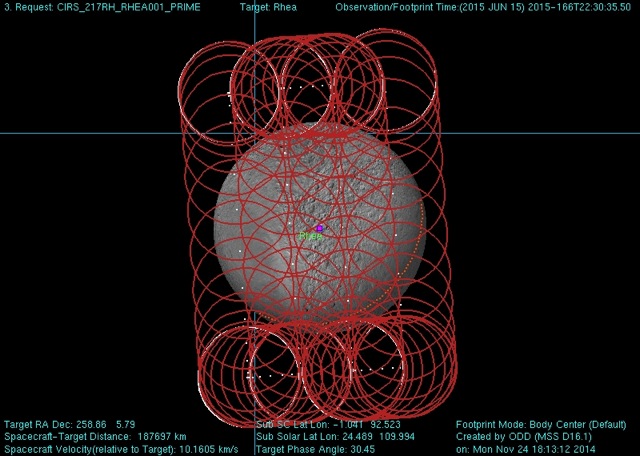 Figure 1 – Typical FP1 raster scan of a target. The FP1 footprints are shown in red, in this case the target is Rhea during Rev 217.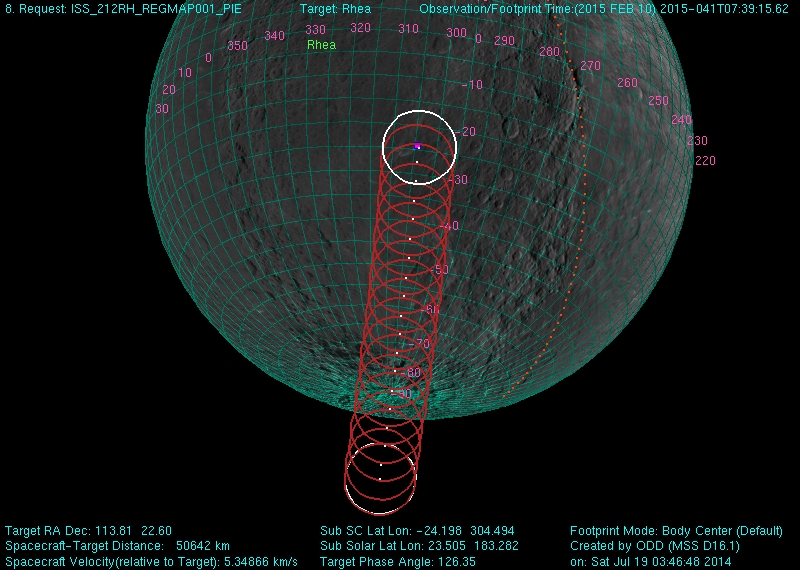 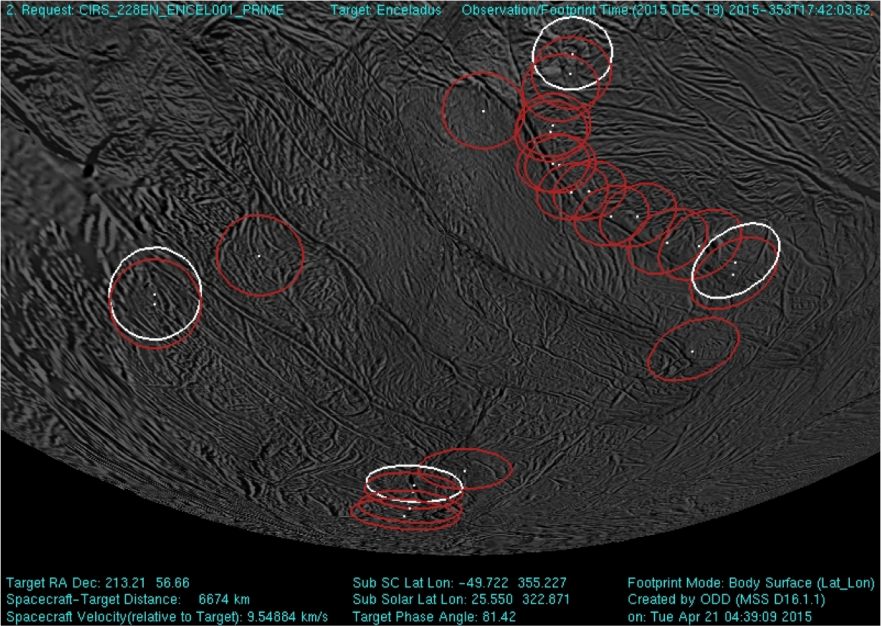 Figure 2. Top: Scanning FP1 across a scene of interest (Rhea’s south pole during Rev 212). Bottom: Scanning FP1 along specific regions (Enceladus’ tiger stripes during E22)SatelliteStart of Eclipse SeasonEnd of Eclipse SeasonMimas17th May 200615th Jan 2013Tethys23rd Oct 200719th Oct 2011Enceladus14th Mar 200719th Feb 2012Dione19th Feb 200818th Feb 2011Rhea5th Jul 20084th Sep 2010Iapetus14th Feb 20075th May 2007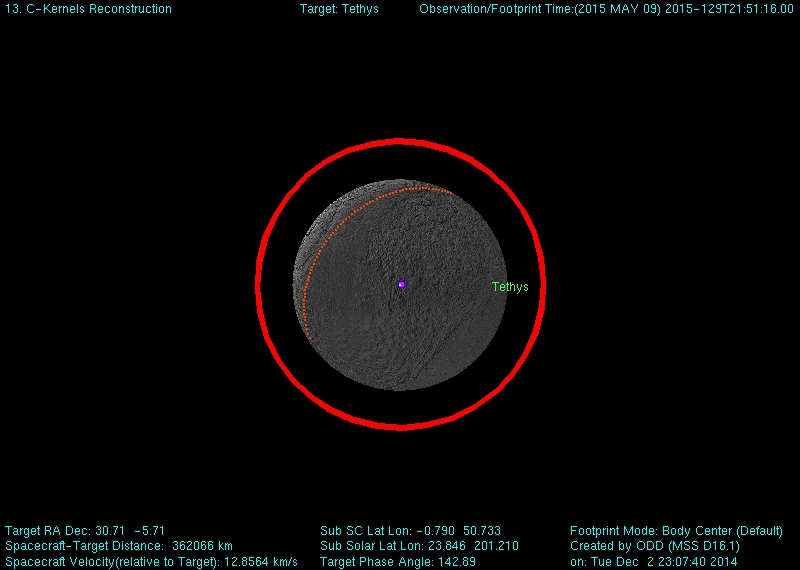 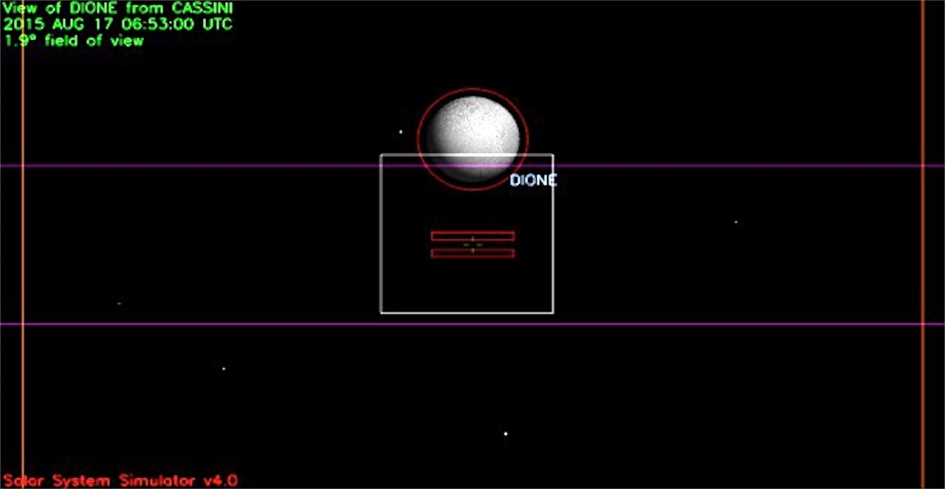 Figure 3 – Top: FP1 Stare observation of Tethys (Rev 215), Bottom: and Dione (Rev 221)Wavenumber Resolution (cm-1)FP3/4 modeShutter closed time (mm:ss.00)15Blink01:52.62515Pairs01:03.7502.85Blink04:24.8752.85Pairs02:23.500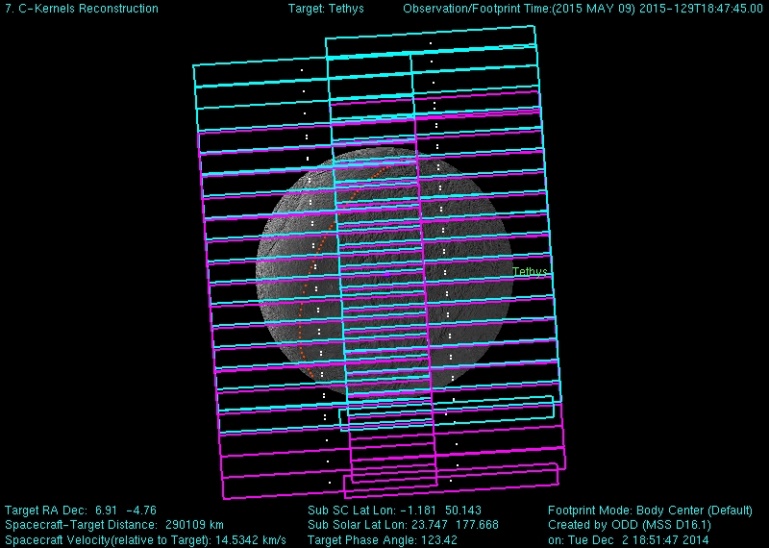 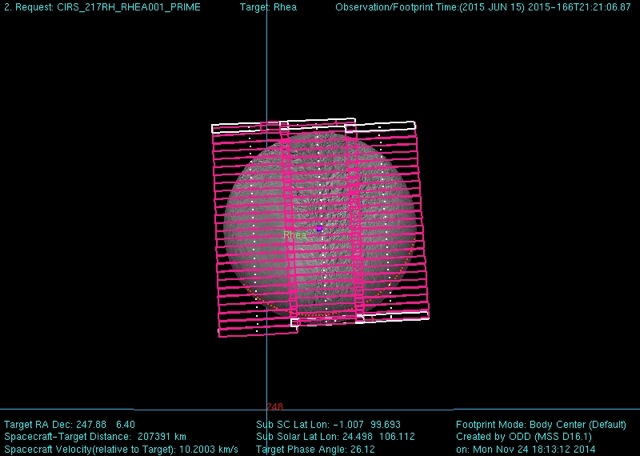 Figure 4 – Top: Typical FP3 and FP4 observing strategies (this one is of Tethys during Rev 215), and FP3 alone observing strategy (Rhea  during Rev 217)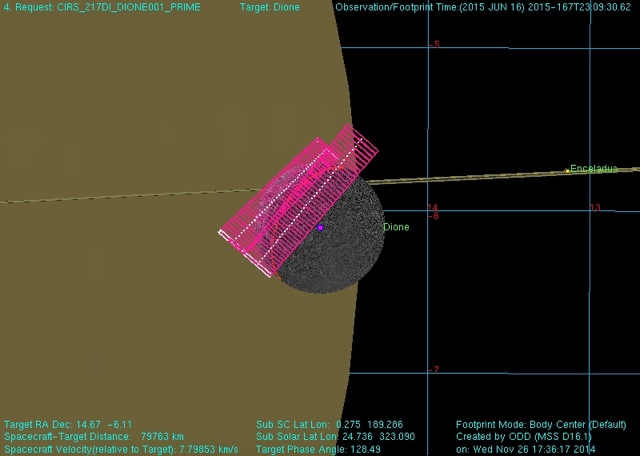 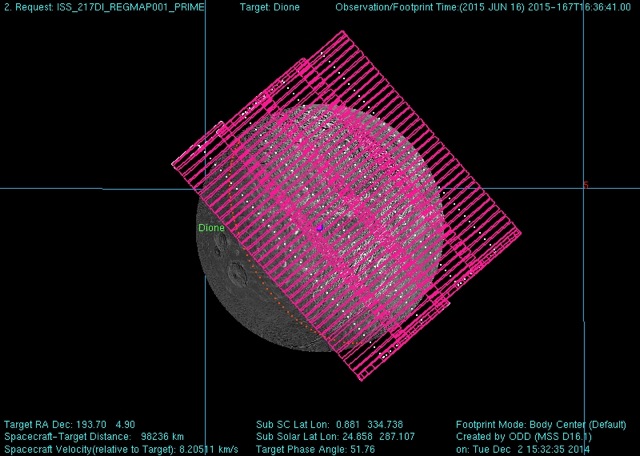 Figure 5 – FP3 observations of the daylit portion of a target. Top – Dione during Rev 217 against Saturn, Bottom – Dione during Rev 217 against dark sky. 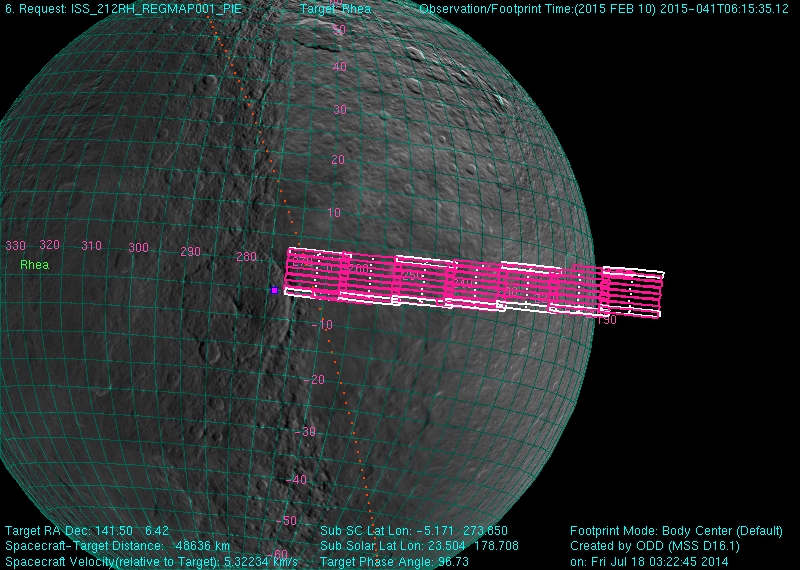 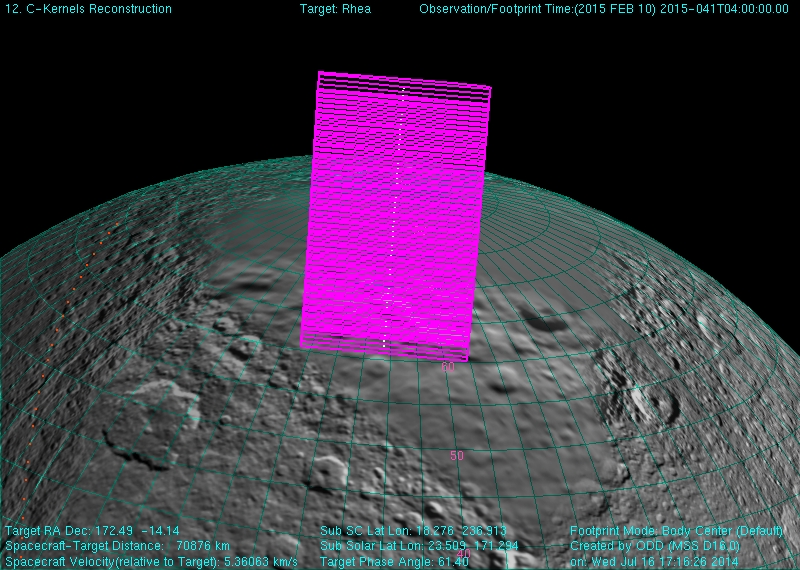 Figure 6 – FP3 observations of specific target regions. Top – across Rhea’s equator looking for evidence of thermal changes on across it’s blue-spotted equatorial belt. Bottom – across Rhea’s northern pole, limb and onto deep space (both taken during Rev 212).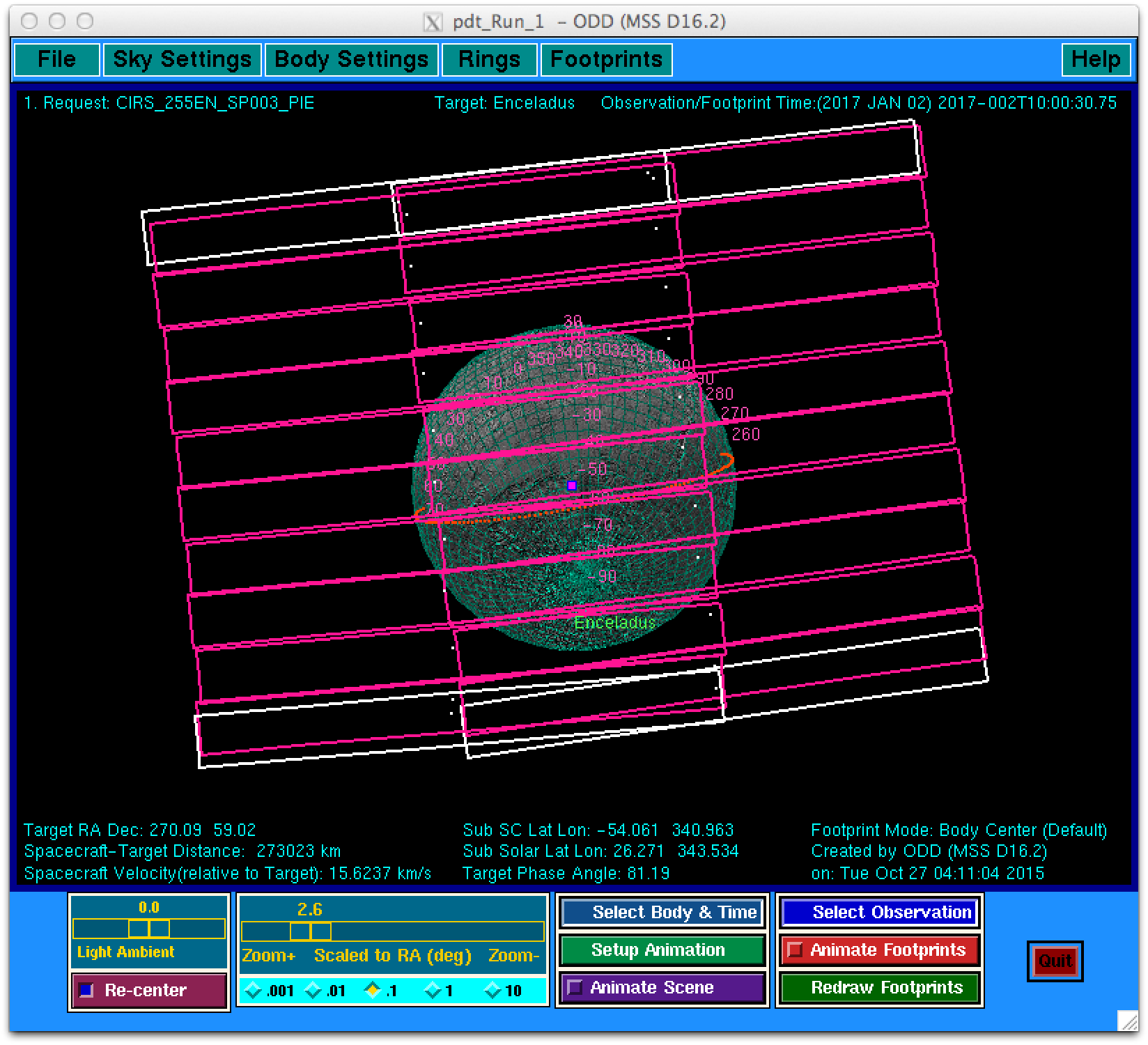 Figure 7 – A typical FP3 observation of Enceladus’ south polar terrain taken as part of the FRPO SP0XX campaign to obtain mean anomaly coverage. This observation was taken during Rev 255 (i.e. SP003).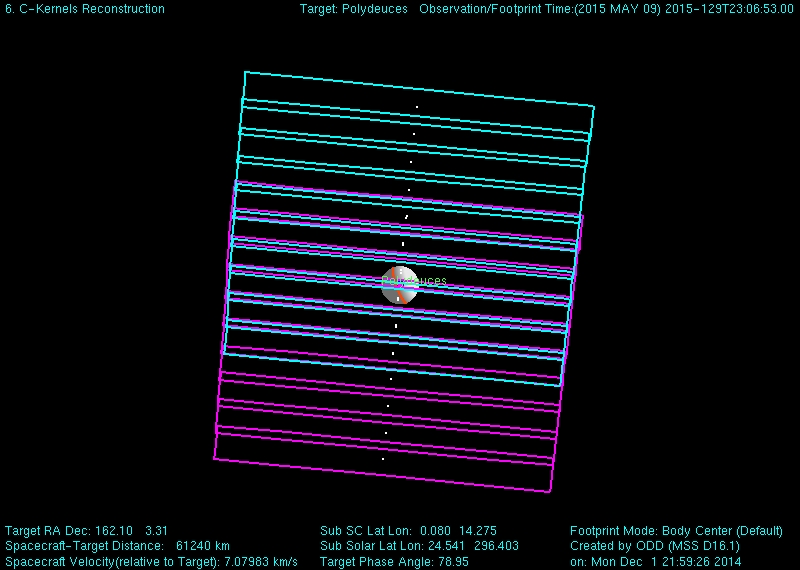 Figure 8 – CIRS FP3 and FP4 observation of Polydeuces.RequestStart TimeEpochDurationEnd TimeSPASS TypeODD PlotsSASFSFOFPEFCKCIRS_000PH_FULROTIN001_ISS2004-162T01:53:00000T11:44:002004-162T13:37:00SPASS RiderCIRS_000PH_FP13LTCRV004_PRIME2004-163T04:40:00000T00:43:002004-163T05:23:00PrimeCIRS_000PH_FP13LTCRV004_PRIME.jpgCIRS_000PH_FP13LTCRV004_PRIME.sasfCIRS_000PH_FP13LTCRV004_PRIME.sfofCIRS_000PH_FP13LTCRV004_PRIME,pefCIRS_000PH_FP13LTCRV004_PRIME.ckCIRS_000PH_LOWRES0001_ISS2004-163T05:23:00000T00:16:002004-163T05:39:00SPASS RiderCIRS_000PH_FP13LTCRV005_PRIME2004-163T05:39:00000T02:52:002004-163T08:31:00PrimeCIRS_000PH_FP13LTCRV005_PRIME.jpgCIRS_000PH_FP13LTCRV005_PRIME.sasfCIRS_000PH_FP13LTCRV005_PRIME.sfofCIRS_000PH_FP13LTCRV005_PRIME,pefCIRS_000PH_FP13LTCRV005_PRIME.ckCIRS_000PH_LOWRES1A001_ISS2004-163T08:31:00000T00:16:002004-163T08:47:00SPASS RiderCIRS_000PH_FP13LTCRV006_PRIME2004-163T08:47:00000T00:31:002004-163T09:18:00PrimeCIRS_000PH_FP13LTCRV006_PRIME.jpgCIRS_000PH_FP13LTCRV006_PRIME.sasfCIRS_000PH_FP13LTCRV006_PRIME.sfofCIRS_000PH_FP13LTCRV006_PRIME,pefCIRS_000PH_FP13LTCRV006_PRIME.ckCIRS_000PH_LOWRES1B001_ISS2004-163T09:18:00000T00:16:002004-163T09:34:00SPASS RiderCIRS_000PH_FP13LTCRV007_PRIME2004-163T09:34:00000T00:31:002004-163T10:05:00PrimeCIRS_000PH_FP13LTCRV007_PRIME.jpgCIRS_000PH_FP13LTCRV007_PRIME.sasfCIRS_000PH_FP13LTCRV007_PRIME.sfofCIRS_000PH_FP13LTCRV007_PRIME,pefCIRS_000PH_FP13LTCRV007_PRIME.ckCIRS_000PH_LOWRES1C001_ISS2004-163T10:05:00000T00:16:002004-163T10:21:00SPASS RiderCIRS_000PH_FP13LTCRV008_PRIME2004-163T10:21:00000T00:31:002004-163T10:52:00PrimeCIRS_000PH_FP13LTCRV008_PRIME.jpgCIRS_000PH_FP13LTCRV008_PRIME.sasfCIRS_000PH_FP13LTCRV008_PRIME.sfofCIRS_000PH_FP13LTCRV008_PRIME,pefCIRS_000PH_FP13LTCRV008_PRIME.ckCIRS_000PH_LOWRES1D001_ISS2004-163T10:52:00000T00:16:002004-163T11:08:00SPASS RiderCIRS_000PH_FP13LTCRV009_PRIME2004-163T11:08:00000T00:31:002004-163T11:39:00PrimeCIRS_000PH_FP13LTCRV009_PRIME.jpgCIRS_000PH_FP13LTCRV009_PRIME.sasfCIRS_000PH_FP13LTCRV009_PRIME.sfofCIRS_000PH_FP13LTCRV009_PRIME,pefCIRS_000PH_FP13LTCRV009_PRIME.ckCIRS_000PH_LOWRES1E001_ISS2004-163T11:39:00000T00:16:002004-163T11:55:00SPASS RiderCIRS_000PH_FP13LTCRV010_PRIME2004-163T11:55:00000T00:31:002004-163T12:26:00PrimeCIRS_000PH_FP13LTCRV010_PRIME.jpgCIRS_000PH_FP13LTCRV010_PRIME.sasfCIRS_000PH_FP13LTCRV010_PRIME.sfofCIRS_000PH_FP13LTCRV010_PRIME,pefCIRS_000PH_FP13LTCRV010_PRIME.ckCIRS_000PH_LOWRES1F001_ISS2004-163T12:26:00000T00:16:002004-163T12:42:00SPASS RiderCIRS_000PH_FP13LTCRV011_PRIME2004-163T12:42:00000T00:31:002004-163T13:13:00PrimeCIRS_000PH_FP13LTCRV011_PRIME.jpgCIRS_000PH_FP13LTCRV011_PRIME.sasfCIRS_000PH_FP13LTCRV011_PRIME.sfofCIRS_000PH_FP13LTCRV011_PRIME,pefCIRS_000PH_FP13LTCRV011_PRIME.ckCIRS_000PH_LOWRES1G001_ISS2004-163T13:13:00000T00:05:002004-163T13:18:00SPASS RiderCIRS_000PH_FP3REGION100_PRIME2004-163T16:10:37LMB_E000_Phoebe-000T03:23:00000T00:31:002004-163T16:41:37PrimeCIRS_000PH_FP3REGION100_PRIME.jpgCIRS_000PH_FP3REGION100_PRIME.sasfCIRS_000PH_FP3REGION100_PRIME.sfofCIRS_000PH_FP3REGION100_PRIME,pefCIRS_000PH_FP3REGION100_PRIME.ckCIRS_000PH_LOWRES1K001_ISS2004-163T16:41:37LMB_E000_Phoebe-000T02:52:00000T00:16:002004-163T16:57:37SPASS RiderCIRS_000PH_FP3REGION001_PRIME2004-163T16:57:37LMB_E000_Phoebe-000T02:36:00000T00:31:002004-163T17:28:37PrimeCIRS_000PH_FP3REGION001_PRIME.jpgCIRS_000PH_FP3REGION001_PRIME.sasfCIRS_000PH_FP3REGION001_PRIME.sfofCIRS_000PH_FP3REGION001_PRIME,pefCIRS_000PH_FP3REGION001_PRIME.ckCIRS_000PH_LOWRES1L001_ISS2004-163T17:28:37LMB_E000_Phoebe-000T02:05:00000T00:15:002004-163T17:43:37SPASS RiderCIRS_000PH_FP3REGION003_PRIME2004-163T17:43:37LMB_E000_Phoebe-000T01:50:00000T00:20:002004-163T18:03:37PrimeCIRS_000PH_FP3REGION003_PRIME.jpgCIRS_000PH_FP3REGION003_PRIME.sasfCIRS_000PH_FP3REGION003_PRIME.sfofCIRS_000PH_FP3REGION003_PRIME,pefCIRS_000PH_FP3REGION003_PRIME.ckCIRS_000PH_MEDRESA001_ISS2004-163T18:03:37LMB_E000_Phoebe-000T01:30:00000T00:08:002004-163T18:11:37SPASS RiderCIRS_000PH_FP3EWMAPN001_PRIME2004-163T18:11:37LMB_E000_Phoebe-000T01:22:00000T00:13:002004-163T18:24:37PrimeCIRS_000PH_FP3EWMAPN001_PRIME.jpgCIRS_000PH_FP3EWMAPN001_PRIME.sasfCIRS_000PH_FP3EWMAPN001_PRIME.sfofCIRS_000PH_FP3EWMAPN001_PRIME,pefCIRS_000PH_FP3EWMAPN001_PRIME.ckCIRS_000PH_MEDRESB001_ISS2004-163T18:24:37LMB_E000_Phoebe-000T01:09:00000T00:14:002004-163T18:38:37SPASS RiderCIRS_000PH_FP3NITMAP001_PRIME2004-163T18:38:37LMB_E000_Phoebe-000T00:55:00000T00:12:002004-163T18:50:37PrimeCIRS_000PH_FP3NITMAP001_PRIME.jpgCIRS_000PH_FP3NITMAP001_PRIME.sasfCIRS_000PH_FP3NITMAP001_PRIME.sfofCIRS_000PH_FP3NITMAP001_PRIME,pefCIRS_000PH_FP3NITMAP001_PRIME.ckCIRS_000PH_HIRESA001_ISS2004-163T18:50:37LMB_E000_Phoebe-000T00:43:00000T00:21:002004-163T19:11:37SPASS RiderCIRS_000PH_FP1NITMAP001_PRIME2004-163T19:11:37LMB_E000_Phoebe-000T00:22:00000T00:10:002004-163T19:21:37PrimeCIRS_000PH_FP1NITMAP001_PRIME.jpgCIRS_000PH_FP1NITMAP001_PRIME.sasfCIRS_000PH_FP1NITMAP001_PRIME.sfofCIRS_000PH_FP1NITMAP001_PRIME,pefCIRS_000PH_FP1NITMAP001_PRIME.ckCIRS_000PH_HIRESC001_ISS2004-163T19:21:37LMB_E000_Phoebe-000T00:12:00000T01:07:002004-163T20:28:37SPASS RiderCIRS_000PH_FP3DAYMAP001_PRIME2004-163T20:28:37LMB_E000_Phoebe+000T00:55:00000T00:15:002004-163T20:43:37PrimeCIRS_000PH_FP3DAYMAP001_PRIME.jpgCIRS_000PH_FP3DAYMAP001_PRIME.sasfCIRS_000PH_FP3DAYMAP001_PRIME.sfofCIRS_000PH_FP3DAYMAP001_PRIME,pefCIRS_000PH_FP3DAYMAP001_PRIME.ckCIRS_000PH_MEDRESD001_ISS2004-163T20:43:37LMB_E000_Phoebe+000T01:10:00000T00:10:002004-163T20:53:37SPASS RiderCIRS_000PH_FP3NITMAP002_PRIME2004-163T20:53:37LMB_E000_Phoebe+000T01:20:00000T00:39:002004-163T21:32:37PrimeCIRS_000PH_FP3NITMAP002_PRIME.jpgCIRS_000PH_FP3NITMAP002_PRIME.sasfCIRS_000PH_FP3NITMAP002_PRIME.sfofCIRS_000PH_FP3NITMAP002_PRIME,pefCIRS_000PH_FP3NITMAP002_PRIME.ckCIRS_000PH_LOWRES2A001_ISS2004-164T02:33:00000T00:16:002004-164T02:49:00SPASS RiderCIRS_000PH_FP13LTCRV013_PRIME2004-164T02:49:00000T00:31:002004-164T03:20:00PrimeCIRS_000PH_FP13LTCRV013_PRIME.jpgCIRS_000PH_FP13LTCRV013_PRIME.sasfCIRS_000PH_FP13LTCRV013_PRIME.sfofCIRS_000PH_FP13LTCRV013_PRIME,pefCIRS_000PH_FP13LTCRV013_PRIME.ckCIRS_000PH_LOWRES2B001_ISS2004-164T03:20:00000T00:16:002004-164T03:36:00SPASS RiderCIRS_000PH_FP13LTCRV014_PRIME2004-164T03:36:00000T00:31:002004-164T04:07:00PrimeCIRS_000PH_FP13LTCRV014_PRIME.jpgCIRS_000PH_FP13LTCRV014_PRIME.sasfCIRS_000PH_FP13LTCRV014_PRIME.sfofCIRS_000PH_FP13LTCRV014_PRIME,pefCIRS_000PH_FP13LTCRV014_PRIME.ckCIRS_000PH_LOWRES2C001_ISS2004-164T04:07:00000T00:16:002004-164T04:23:00SPASS RiderCIRS_000PH_FP13LTCRV015_PRIME2004-164T04:23:00000T00:31:002004-164T04:54:00PrimeCIRS_000PH_FP13LTCRV015_PRIME.jpgCIRS_000PH_FP13LTCRV015_PRIME.sasfCIRS_000PH_FP13LTCRV015_PRIME.sfofCIRS_000PH_FP13LTCRV015_PRIME,pefCIRS_000PH_FP13LTCRV015_PRIME.ckCIRS_000PH_LOWRES2D001_ISS2004-164T04:54:00000T00:16:002004-164T05:10:00SPASS RiderCIRS_000PH_FP13LTCRV016_PRIME2004-164T05:10:00000T00:31:002004-164T05:41:00PrimeCIRS_000PH_FP13LTCRV016_PRIME.jpgCIRS_000PH_FP13LTCRV016_PRIME.sasfCIRS_000PH_FP13LTCRV016_PRIME.sfofCIRS_000PH_FP13LTCRV016_PRIME,pefCIRS_000PH_FP13LTCRV016_PRIME.ckCIRS_000PH_LOWRES2E001_ISS2004-164T05:41:00000T00:16:002004-164T05:57:00SPASS RiderCIRS_000PH_FP13LTCRV017_PRIME2004-164T05:57:00000T00:31:002004-164T06:28:00PrimeCIRS_000PH_FP13LTCRV017_PRIME.jpgCIRS_000PH_FP13LTCRV017_PRIME.sasfCIRS_000PH_FP13LTCRV017_PRIME.sfofCIRS_000PH_FP13LTCRV017_PRIME,pefCIRS_000PH_FP13LTCRV017_PRIME.ckCIRS_000PH_LOWRES2F001_ISS2004-164T06:28:00000T00:16:002004-164T06:44:00SPASS RiderCIRS_000PH_FP13LTCRV018_PRIME2004-164T06:44:00000T00:31:002004-164T07:15:00PrimeCIRS_000PH_FP13LTCRV018_PRIME.jpgCIRS_000PH_FP13LTCRV018_PRIME.sasfCIRS_000PH_FP13LTCRV018_PRIME.sfofCIRS_000PH_FP13LTCRV018_PRIME,pefCIRS_000PH_FP13LTCRV018_PRIME.ckCIRS_000PH_LOWRES2G001_ISS2004-164T07:15:00000T00:16:002004-164T07:31:00SPASS RiderCIRS_000PH_FP13LTCRV019_PRIME2004-164T07:31:00000T00:31:002004-164T08:02:00PrimeCIRS_000PH_FP13LTCRV019_PRIME.jpgCIRS_000PH_FP13LTCRV019_PRIME.sasfCIRS_000PH_FP13LTCRV019_PRIME.sfofCIRS_000PH_FP13LTCRV019_PRIME,pefCIRS_000PH_FP13LTCRV019_PRIME.ckCIRS_000PH_LOWRES2H001_ISS2004-164T08:02:00000T00:16:002004-164T08:18:00SPASS RiderCIRS_000PH_FP13LTCRV020_PRIME2004-164T08:18:00000T00:31:002004-164T08:49:00PrimeCIRS_000PH_FP13LTCRV020_PRIME.jpgCIRS_000PH_FP13LTCRV020_PRIME.sasfCIRS_000PH_FP13LTCRV020_PRIME.sfofCIRS_000PH_FP13LTCRV020_PRIME,pefCIRS_000PH_FP13LTCRV020_PRIME.ckCIRS_000PH_LOWRES2I001_ISS2004-164T08:49:00000T00:16:002004-164T09:05:00SPASS RiderCIRS_000PH_FP13LTCRV021_PRIME2004-164T09:05:00000T00:31:002004-164T09:36:00PrimeCIRS_000PH_FP13LTCRV021_PRIME.jpgCIRS_000PH_FP13LTCRV021_PRIME.sasfCIRS_000PH_FP13LTCRV021_PRIME.sfofCIRS_000PH_FP13LTCRV021_PRIME,pefCIRS_000PH_FP13LTCRV021_PRIME.ckCIRS_000PH_LOWRES2J001_ISS2004-164T09:36:00000T00:16:002004-164T09:52:00SPASS RiderCIRS_000PH_FP13LTCRV022_PRIME2004-164T09:52:00000T00:31:002004-164T10:23:00PrimeCIRS_000PH_FP13LTCRV022_PRIME.jpgCIRS_000PH_FP13LTCRV022_PRIME.sasfCIRS_000PH_FP13LTCRV022_PRIME.sfofCIRS_000PH_FP13LTCRV022_PRIME,pefCIRS_000PH_FP13LTCRV022_PRIME.ckCIRS_000PH_LOWRES2K001_ISS2004-164T10:23:00000T00:16:002004-164T10:39:00SPASS RiderCIRS_000PH_FP13LTCRV023_PRIME2004-164T10:39:00000T00:31:002004-164T11:10:00PrimeCIRS_000PH_FP13LTCRV023_PRIME.jpgCIRS_000PH_FP13LTCRV023_PRIME.sasfCIRS_000PH_FP13LTCRV023_PRIME.sfofCIRS_000PH_FP13LTCRV023_PRIME,pefCIRS_000PH_FP13LTCRV023_PRIME.ckCIRS_000PH_LOWRES2L001_ISS2004-164T11:10:00000T00:16:002004-164T11:26:00SPASS RiderCIRS_000PH_FP13LTCRV024_PRIME2004-164T11:26:00000T00:44:002004-164T12:10:00PrimeCIRS_000PH_FP13LTCRV024_PRIME.jpgCIRS_000PH_FP13LTCRV024_PRIME.sasfCIRS_000PH_FP13LTCRV024_PRIME.sfofCIRS_000PH_FP13LTCRV024_PRIME,pefCIRS_000PH_FP13LTCRV024_PRIME.ckCIRS_000RH_PRESOIA001_ISS2004-171T01:07:00000T00:30:002004-171T01:37:00SPASS RiderCIRS_000DI_PRESOIB001_ISS2004-171T23:07:00000T00:30:002004-171T23:37:00SPASS RiderCIRS_000TE_PRESOIA001_ISS2004-172T17:37:00000T00:20:002004-172T17:57:00SPASS RiderCIRS_000DI_PRESOIA001_ISS2004-173T10:27:00000T00:20:002004-173T10:47:00SPASS RiderCIRS_000RH_PRESOIB001_ISS2004-173T10:47:00000T00:20:002004-173T11:07:00SPASS RiderCIRS_000EN_PRESOI001_ISS2004-173T12:37:00000T00:20:002004-173T12:57:00SPASS RiderCIRS_000HY_PRESOI001_ISS2004-173T12:57:00000T00:20:002004-173T13:17:00SPASS RiderCIRS_000TE_PRESOIB001_ISS2004-173T13:17:00000T00:20:002004-173T13:37:00SPASS RiderCIRS_000MI_PRESOI001_ISS2004-174T08:12:00000T00:30:002004-174T08:42:00SPASS RiderCIRS_000IA_PRESOI001_RIDER2004-174T08:42:00000T00:22:002004-174T09:04:00SPASS RiderCIRS_000IA_MIDIRTMAP008_ISS2004-185T11:00:00000T01:30:002004-185T12:30:00SPASS RiderCIRS_00AIA_GLOBCOLA001_ISS2004-281T16:26:00000T01:15:002004-281T17:41:00SPASS RiderCIRS_00AIA_GLOBCOLB001_ISS2004-285T18:59:00000T01:15:002004-285T20:14:00SPASS RiderCIRS_00AIA_GLOBMAPC001_ISS2004-286T22:54:00000T00:30:002004-286T23:24:00SPASS RiderCIRS_00AIA_LIMBTOPOD001_ISS2004-287T18:49:00000T00:30:002004-287T19:19:00SPASS RiderCIRS_00AIA_HILLSPHEC001_ISS2004-287T19:19:00000T01:20:002004-287T20:39:00SPASS RiderCIRS_00AIA_GLOBCOLF001_ISS2004-289T22:39:00000T01:00:002004-289T23:39:00SPASS RiderCIRS_00AIA_LIMBTOPOG001_ISS2004-290T18:45:00000T00:45:002004-290T19:30:00SPASS RiderCIRS_00AIA_HILLSPHEF001_ISS2004-290T19:30:00000T04:00:002004-290T23:30:00SPASS RiderCIRS_00AIA_GLOBMAPH001_ISS2004-291T19:45:00000T00:45:002004-291T20:30:00SPASS RiderCIRS_00AIA_GRAYLITEK001_ISS2004-294T18:30:00000T01:00:002004-294T19:30:00SPASS RiderCIRS_00AIA_LIMBTOPOK001_ISS2004-294T19:30:00000T01:00:002004-294T20:30:00SPASS RiderCIRS_00AIA_LIMBTOPOL001_ISS2004-295T11:45:00000T01:00:002004-295T12:45:00SPASS RiderCIRS_00AIA_GRAYLITEL001_ISS2004-295T12:45:00000T01:00:002004-295T13:45:00SPASS RiderCIRS_00AIA_LIMBTOPOM001_ISS2004-296T19:20:00000T01:00:002004-296T20:20:00SPASS RiderCIRS_00AIA_GRAYLITEM001_ISS2004-296T20:20:00000T01:00:002004-296T21:20:00SPASS RiderCIRS_00AIA_DUSTSEAR001_ISS2004-296T21:20:00000T01:00:002004-296T22:20:00SPASS RiderCIRS_00ATE_TETHYS001_ISS2004-302T06:30:00000T00:45:002004-302T07:15:00SPASS RiderCIRS_00BDI_GLOCOL001_ISS2004-349T16:52:00000T01:00:002004-349T17:52:00SPASS RiderCIRS_00BDI_REGMAP001_ISS2004-350T00:52:00000T00:48:002004-350T01:40:00SPASS RiderCIRS_00BDI_FP1DRKMAP001_PRIME2004-350T01:40:00000T00:42:002004-350T02:22:00PrimeCIRS_00BDI_FP1DRKMAP001_PRIME.jpgCIRS_00BDI_FP1DRKMAP001_PRIME.sasfCIRS_00BDI_FP1DRKMAP001_PRIME.sfofCIRS_00BDI_FP1DRKMAP001_PRIME,pefCIRS_00BDI_FP1DRKMAP001_PRIME.ckCIRS_00BIA_GLOBCOLA001_ISS2004-366T01:53:00000T00:42:002004-366T02:35:00SPASS RiderCIRS_00BIA_FP3MAP001_PRIME2004-366T02:35:00000T00:57:002004-366T03:32:00PrimeCIRS_00BIA_FP3MAP001_PRIME.jpgCIRS_00BIA_FP3MAP001_PRIME.sasfCIRS_00BIA_FP3MAP001_PRIME.sfofCIRS_00BIA_FP3MAP001_PRIME,pefCIRS_00BIA_FP3MAP001_PRIME.ckCIRS_00BIA_COMPA001_VIMS2004-366T03:32:00000T00:57:002004-366T04:29:00SPASS RiderCIRS_00CIA_LIMBTOPOB001_ISS2004-366T08:00:00000T00:30:002004-366T08:30:00SPASS RiderCIRS_00CIA_GLOBMAPC001_ISS2004-366T14:00:00000T00:30:002004-366T14:30:00SPASS RiderCIRS_00CIA_FP3DSKMAP001_PRIME2004-366T14:30:00000T04:00:002004-366T18:30:00PrimeCIRS_00CIA_FP3DSKMAP001_PRIME.jpgCIRS_00CIA_FP3DSKMAP001_PRIME.sasfCIRS_00CIA_FP3DSKMAP001_PRIME.sfofCIRS_00CIA_FP3DSKMAP001_PRIME,pefCIRS_00CIA_FP3DSKMAP001_PRIME.ckCIRS_00CIA_LIMBTOPOD001_ISS2004-366T18:30:00000T00:30:002004-366T19:00:00SPASS RiderCIRS_00CIA_COMPD001_VIMS2004-366T19:00:00000T02:00:002004-366T21:00:00SPASS RiderCIRS_00CIA_FP13MAPS001_PRIME2004-366T21:00:00000T01:00:002004-366T22:00:00PrimeCIRS_00CIA_FP13MAPS001_PRIME.jpgCIRS_00CIA_FP13MAPS001_PRIME.sasfCIRS_00CIA_FP13MAPS001_PRIME.sfofCIRS_00CIA_FP13MAPS001_PRIME,pefCIRS_00CIA_FP13MAPS001_PRIME.ckCIRS_00CIA_LIMBTOPOE001_ISS2004-366T22:00:00000T00:30:002004-366T22:30:00SPASS RiderCIRS_00CIA_COMPE001_VIMS2004-366T22:30:00000T02:00:002005-001T00:30:00SPASS RiderCIRS_00CIA_FP13MAPS002_PRIME2005-001T00:30:00000T00:30:002005-001T01:00:00PrimeCIRS_00CIA_FP13MAPS002_PRIME.jpgCIRS_00CIA_FP13MAPS002_PRIME.sasfCIRS_00CIA_FP13MAPS002_PRIME.sfofCIRS_00CIA_FP13MAPS002_PRIME,pefCIRS_00CIA_FP13MAPS002_PRIME.ckCIRS_00CIA_GLOBMAPF001_ISS2005-001T01:00:00000T00:30:002005-001T01:30:00SPASS RiderCIRS_00CIA_GRAYLITEG001_ISS2005-001T01:30:00000T00:30:002005-001T02:00:00SPASS RiderCIRS_00CIA_FP13MAPS003_PRIME2005-001T02:00:00000T02:00:002005-001T04:00:00PrimeCIRS_00CIA_FP13MAPS003_PRIME.jpgCIRS_00CIA_FP13MAPS003_PRIME.sasfCIRS_00CIA_FP13MAPS003_PRIME.sfofCIRS_00CIA_FP13MAPS003_PRIME,pefCIRS_00CIA_FP13MAPS003_PRIME.ckCIRS_00CIA_GRAYLITEH001_ISS2005-001T04:00:00000T01:00:002005-001T05:00:00SPASS RiderCIRS_00CIA_FP13MAPS004_PRIME2005-001T12:00:00000T01:30:002005-001T13:30:00PrimeCIRS_00CIA_FP13MAPS004_PRIME.jpgCIRS_00CIA_FP13MAPS004_PRIME.sasfCIRS_00CIA_FP13MAPS004_PRIME.sfofCIRS_00CIA_FP13MAPS004_PRIME,pefCIRS_00CIA_FP13MAPS004_PRIME.ckCIRS_00CEN_FP3STARE002_PRIME2005-015T17:47:00000T00:33:002005-015T18:20:00PrimeCIRS_00CEN_FP3STARE002_PRIME.jpgCIRS_00CEN_FP3STARE002_PRIME.sasfCIRS_00CEN_FP3STARE002_PRIME.sfofCIRS_00CEN_FP3STARE002_PRIME,pefCIRS_00CEN_FP3STARE002_PRIME.ckCIRS_00CEN_PHOTOM001_ISS2005-015T18:20:00000T01:00:002005-015T19:20:00SPASS RiderCIRS_00CMI_PHOTOM001_ISS2005-015T19:20:00000T02:30:002005-015T21:50:00SPASS RiderCIRS_00CEN_PHOTOM002_ISS2005-015T21:50:00000T02:15:002005-016T00:05:00SPASS RiderCIRS_00CRH_REGGEODA001_ISS2005-016T00:05:00000T01:00:002005-016T01:05:00SPASS RiderCIRS_00CMI_FP3FAZ0P5229_VIMS2005-016T01:05:00000T00:25:002005-016T01:30:00SPASS RiderCIRS_00CEN_FP3HTSPOT001_UVIS2005-016T01:30:00000T01:00:002005-016T02:30:00SPASS RiderCIRS_00CMI_FP3SUBSOL001_VIMS2005-016T02:30:00000T00:27:002005-016T02:57:00SPASS RiderCIRS_00CMI_MIMAS007_VIMS2005-016T12:59:00000T00:57:002005-016T13:56:00SPASS RiderCIRS_00CEN_FP3HTSPOT006_UVIS2005-016T13:56:00000T01:04:002005-016T15:00:00SPASS RiderCIRS_00CMI_MIMAS008_VIMS2005-016T15:00:00000T00:32:002005-016T15:32:00SPASS RiderCIRS_00CRH_WAYPTTURN016_SP2005-016T15:32:00000T00:37:002005-016T16:09:00SPASS RiderCIRS_00CRH_REGGEODC001_ISS2005-016T16:09:00000T00:16:002005-016T16:25:00SPASS RiderCIRS_00CRH_FP1DAYMAP001_PRIME2005-016T16:25:00000T02:15:002005-016T18:40:00PrimeCIRS_00CRH_FP1DAYMAP001_PRIME.jpgCIRS_00CRH_FP1DAYMAP001_PRIME.sasfCIRS_00CRH_FP1DAYMAP001_PRIME.sfofCIRS_00CRH_FP1DAYMAP001_PRIME,pefCIRS_00CRH_FP1DAYMAP001_PRIME.ckCIRS_00CRH_REGGEODD001_ISS2005-016T18:40:00000T00:15:002005-016T18:55:00SPASS RiderCIRS_00CRH_FP1FAZ0P5253_PRIME2005-016T18:55:00000T01:35:002005-016T20:30:00PrimeCIRS_00CRH_FP1FAZ0P5253_PRIME.jpgCIRS_00CRH_FP1FAZ0P5253_PRIME.sasfCIRS_00CRH_FP1FAZ0P5253_PRIME.sfofCIRS_00CRH_FP1FAZ0P5253_PRIME,pefCIRS_00CRH_FP1FAZ0P5253_PRIME.ckCIRS_00CRH_REGGEODE001_ISS2005-016T20:30:00000T00:15:002005-016T20:45:00SPASS RiderCIRS_00CRH_FP3DSKSCN003_PRIME2005-016T20:45:00000T01:35:002005-016T22:20:00PrimeCIRS_00CRH_FP3DSKSCN003_PRIME.jpgCIRS_00CRH_FP3DSKSCN003_PRIME.sasfCIRS_00CRH_FP3DSKSCN003_PRIME.sfofCIRS_00CRH_FP3DSKSCN003_PRIME,pefCIRS_00CRH_FP3DSKSCN003_PRIME.ckCIRS_00CRH_REGGEODF001_ISS2005-016T22:20:00000T00:15:002005-016T22:35:00SPASS RiderCIRS_00CRH_FP3DSKSCN004_PRIME2005-016T22:35:00000T01:45:002005-017T00:20:00PrimeCIRS_00CRH_FP3DSKSCN004_PRIME.jpgCIRS_00CRH_FP3DSKSCN004_PRIME.sasfCIRS_00CRH_FP3DSKSCN004_PRIME.sfofCIRS_00CRH_FP3DSKSCN004_PRIME,pefCIRS_00CRH_FP3DSKSCN004_PRIME.ckCIRS_00CRH_REGGEODG001_ISS2005-017T00:20:00000T00:15:002005-017T00:35:00SPASS RiderCIRS_00CRH_FP3SCNINT001_PRIME2005-017T00:35:00000T02:33:002005-017T03:08:00PrimeCIRS_00CRH_FP3SCNINT001_PRIME.jpgCIRS_00CRH_FP3SCNINT001_PRIME.sasfCIRS_00CRH_FP3SCNINT001_PRIME.sfofCIRS_00CRH_FP3SCNINT001_PRIME,pefCIRS_00CRH_FP3SCNINT001_PRIME.ckCIRS_00CDI_094W105PH001_ISS2005-017T14:00:00000T01:00:002005-017T15:00:00SPASS RiderCIRS_00CTE_LONPHA001_ISS2005-017T15:00:00000T00:45:002005-017T15:45:00SPASS RiderCIRS_00CTE_094W109PH001_ISS2005-017T16:30:00000T00:50:002005-017T17:20:00SPASS RiderCIRS_00CTE_LONPHA002_ISS2005-017T22:10:00000T00:30:002005-017T22:40:00SPASS RiderCIRS_003EN_GEOLOG001_ISS2005-047T13:55:00000T00:40:002005-047T14:35:00SPASS RiderCIRS_003EN_GEOLOG002_ISS2005-047T15:49:00000T01:10:002005-047T16:59:00SPASS RiderCIRS_003EN_FP1FP3MAP001_PRIME2005-048T00:15:29GMB_E003_Enceladus-000T03:15:00000T01:15:002005-048T01:30:29PrimeCIRS_003EN_FP1FP3MAP001_PRIME.jpgCIRS_003EN_FP1FP3MAP001_PRIME.sasfCIRS_003EN_FP1FP3MAP001_PRIME.sfofCIRS_003EN_FP1FP3MAP001_PRIME,pefCIRS_003EN_FP1FP3MAP001_PRIME.ckCIRS_003EN_ENCELADUS006_VIMS2005-048T01:30:29GMB_E003_Enceladus-000T02:00:00000T00:45:002005-048T02:15:29SPASS RiderCIRS_003EN_LIMTOP004_ISS2005-048T02:15:29GMB_E003_Enceladus-000T01:15:00000T00:50:002005-048T03:05:29SPASS RiderCIRS_003EN_FP1DRKMAP001_PRIME2005-048T04:00:29GMB_E003_Enceladus+000T00:30:00000T01:00:002005-048T05:00:29PrimeCIRS_003EN_FP1DRKMAP001_PRIME.jpgCIRS_003EN_FP1DRKMAP001_PRIME.sasfCIRS_003EN_FP1DRKMAP001_PRIME.sfofCIRS_003EN_FP1DRKMAP001_PRIME,pefCIRS_003EN_FP1DRKMAP001_PRIME.ckCIRS_003EN_PLUME001_ISS2005-048T11:30:29GMB_E003_Enceladus+000T08:00:00000T01:14:262005-048T12:44:55SPASS RiderCIRS_003RH_AD4P5MRAD001_PRIME2005-048T12:54:00000T01:52:002005-048T14:46:00PrimeCIRS_003RH_AD4P5MRAD001_PRIME.jpgCIRS_003RH_AD4P5MRAD001_PRIME.sasfCIRS_003RH_AD4P5MRAD001_PRIME.sfofCIRS_003RH_AD4P5MRAD001_PRIME,pefCIRS_003RH_AD4P5MRAD001_PRIME.ckCIRS_003DI_238W094PH002_ISS2005-051T16:05:00000T00:30:002005-051T16:35:00SPASS RiderCIRS_004EN_ENCELADUS001_VIMS2005-068T00:00:00000T01:31:002005-068T01:31:00SPASS RiderCIRS_004EN_FP3MAP001_PRIME2005-068T01:48:01GMB_E004_Enceladus-000T07:20:00000T01:04:002005-068T02:52:01PrimeCIRS_004EN_FP3MAP001_PRIME.jpgCIRS_004EN_FP3MAP001_PRIME.sasfCIRS_004EN_FP3MAP001_PRIME.sfofCIRS_004EN_FP3MAP001_PRIME,pefCIRS_004EN_FP3MAP001_PRIME.ckCIRS_004EN_RIDER002_ISS2005-068T02:52:01GMB_E004_Enceladus-000T06:16:00000T00:15:002005-068T03:07:01SPASS RiderCIRS_004EN_FP3MAP002_PRIME2005-068T03:07:01GMB_E004_Enceladus-000T06:01:00000T01:00:002005-068T04:07:01PrimeCIRS_004EN_FP3MAP002_PRIME.jpgCIRS_004EN_FP3MAP002_PRIME.sasfCIRS_004EN_FP3MAP002_PRIME.sfofCIRS_004EN_FP3MAP002_PRIME,pefCIRS_004EN_FP3MAP002_PRIME.ckCIRS_004EN_TBDISS2003_ISS2005-068T04:07:01GMB_E004_Enceladus-000T05:01:00000T00:30:002005-068T04:37:01SPASS RiderCIRS_004EN_FP1COMP001_PRIME2005-068T04:37:01GMB_E004_Enceladus-000T04:31:00000T00:50:002005-068T05:27:01PrimeCIRS_004EN_FP1COMP001_PRIME.jpgCIRS_004EN_FP1COMP001_PRIME.sasfCIRS_004EN_FP1COMP001_PRIME.sfofCIRS_004EN_FP1COMP001_PRIME,pefCIRS_004EN_FP1COMP001_PRIME.ckCIRS_004EN_TBDISS3003_ISS2005-068T05:27:01GMB_E004_Enceladus-000T03:41:00000T00:25:002005-068T05:52:01SPASS RiderCIRS_004EN_FP3MAP003_PRIME2005-068T05:52:01GMB_E004_Enceladus-000T03:16:00000T00:55:002005-068T06:47:01PrimeCIRS_004EN_FP3MAP003_PRIME.jpgCIRS_004EN_FP3MAP003_PRIME.sasfCIRS_004EN_FP3MAP003_PRIME.sfofCIRS_004EN_FP3MAP003_PRIME,pefCIRS_004EN_FP3MAP003_PRIME.ckCIRS_004EN_TBDISS4003_ISS2005-068T06:47:01GMB_E004_Enceladus-000T02:21:00000T00:40:002005-068T07:27:01SPASS RiderCIRS_004EN_FP1DAY001_PRIME2005-068T07:27:01GMB_E004_Enceladus-000T01:41:00000T00:20:002005-068T07:47:01PrimeCIRS_004EN_FP1DAY001_PRIME.jpgCIRS_004EN_FP1DAY001_PRIME.sasfCIRS_004EN_FP1DAY001_PRIME.sfofCIRS_004EN_FP1DAY001_PRIME,pefCIRS_004EN_FP1DAY001_PRIME.ckCIRS_004EN_TBDISS5003_ISS2005-068T07:47:01GMB_E004_Enceladus-000T01:21:00000T01:11:002005-068T08:58:01SPASS RiderCIRS_004EN_ENCELADUS004_RSS2005-068T08:58:01GMB_E004_Enceladus-000T00:10:00000T00:30:002005-068T09:28:01SPASS RiderCIRS_004EN_FP1NIGHT001_PRIME2005-068T10:42:01GMB_E004_Enceladus+000T01:34:00000T00:41:002005-068T11:23:01PrimeCIRS_004EN_FP1NIGHT001_PRIME.jpgCIRS_004EN_FP1NIGHT001_PRIME.sasfCIRS_004EN_FP1NIGHT001_PRIME.sfofCIRS_004EN_FP1NIGHT001_PRIME,pefCIRS_004EN_FP1NIGHT001_PRIME.ckCIRS_004TE_FP1FAZ0P5351_VIMS2005-068T11:23:01GMB_E004_Enceladus+000T02:15:00000T00:45:002005-068T12:08:01SPASS RiderCIRS_004EN_OBSERV002_ISS2005-068T18:25:01000T02:35:002005-068T21:00:01SPASS RiderCIRS_004TE_TETHYS003_ISS2005-068T21:00:00000T02:11:002005-068T23:11:00SPASS RiderCIRS_005RH_TRNFRMWPT001_ISS2005-089T11:00:00000T00:32:002005-089T11:32:00SPASS RiderCIRS_005RH_FP3SUBSOL001_PRIME2005-089T11:32:00000T00:15:002005-089T11:47:00PrimeCIRS_005RH_FP3SUBSOL001_PRIME.jpgCIRS_005RH_FP3SUBSOL001_PRIME.sasfCIRS_005RH_FP3SUBSOL001_PRIME.sfofCIRS_005RH_FP3SUBSOL001_PRIME,pefCIRS_005RH_FP3SUBSOL001_PRIME.ckCIRS_005RH_VIMSINT1001_VIMS2005-089T11:47:00000T03:00:002005-089T14:47:00SPASS RiderCIRS_005RH_2X3MOSAIC001_ISS2005-089T14:47:00000T00:10:002005-089T14:57:00SPASS RiderCIRS_005RH_FP13MAPS001_PRIME2005-089T14:57:00000T00:33:002005-089T15:30:00PrimeCIRS_005RH_FP13MAPS001_PRIME.jpgCIRS_005RH_FP13MAPS001_PRIME.sasfCIRS_005RH_FP13MAPS001_PRIME.sfofCIRS_005RH_FP13MAPS001_PRIME,pefCIRS_005RH_FP13MAPS001_PRIME.ckCIRS_005RH_VIMSINT2001_VIMS2005-089T15:30:00000T01:00:002005-089T16:30:00SPASS RiderCIRS_005RH_MOSAIC2001_ISS2005-089T16:30:00000T00:05:002005-089T16:35:00SPASS RiderCIRS_005RH_FP13MAPS002_PRIME2005-089T16:35:00000T01:25:002005-089T18:00:00PrimeCIRS_005RH_FP13MAPS002_PRIME.jpgCIRS_005RH_FP13MAPS002_PRIME.sasfCIRS_005RH_FP13MAPS002_PRIME.sfofCIRS_005RH_FP13MAPS002_PRIME,pefCIRS_005RH_FP13MAPS002_PRIME.ckCIRS_006RH_CIRSRIDE1001_RIDER2005-104T11:50:00000T02:35:002005-104T14:25:00SPASS RiderCIRS_006MI_MIMAS001_VIMS2005-104T23:00:00000T03:02:002005-105T02:02:00SPASS RiderCIRS_007TE_TETHYS001_VIMS2005-122T16:35:00000T01:50:002005-122T18:25:00SPASS RiderCIRS_008EN_ENCELADUS001_VIMS2005-140T21:41:00000T01:55:002005-140T23:36:00SPASS RiderCIRS_008EN_HTSPT31KM161_PRIME2005-141T09:40:21LMB_E008_Saturn_RSS_Occ_Ing+000T00:27:30000T01:28:002005-141T11:08:21PrimeCIRS_008EN_HTSPT31KM161_PRIME.jpgCIRS_008EN_HTSPT31KM161_PRIME.sasfCIRS_008EN_HTSPT31KM161_PRIME.sfofCIRS_008EN_HTSPT31KM161_PRIME,pefCIRS_008EN_HTSPT31KM161_PRIME.ckCIRS_009DI_GLOCOL001_ISS2005-158T22:10:00000T02:50:002005-159T01:00:00SPASS RiderCIRS_009HY_ICYLON058_UVIS2005-160T06:00:00000T02:50:002005-160T08:50:00SPASS RiderCIRS_009HY_FP1FAZ0P5078_ISS2005-160T17:45:00000T01:30:002005-160T19:15:00SPASS RiderCIRS_009HY_FP1FAZ0P5079_ISS2005-160T23:40:00000T01:30:002005-161T01:10:00SPASS RiderCIRS_009HY_FP1FAZ0P5080_ISS2005-161T04:00:00000T01:30:002005-161T05:30:00SPASS RiderCIRS_009HY_FP1FAZ0P5081_ISS2005-161T09:10:00000T01:20:002005-161T10:30:00SPASS RiderCIRS_009HY_FP1FAZ0P5082_ISS2005-161T16:30:00000T01:20:002005-161T17:50:00SPASS RiderCIRS_009HY_FP1FAZ0P5085_ISS2005-161T20:30:00000T01:10:002005-161T21:40:00SPASS RiderCIRS_009HY_FP1FAZ0P5084_ISS2005-161T23:45:00000T01:10:002005-162T00:55:00SPASS RiderCIRS_009HY_FP1FAZ0P5087_ISS2005-162T03:00:00000T01:10:002005-162T04:10:00SPASS RiderCIRS_009HY_FP1FAZ0P5089_ISS2005-162T06:15:00000T01:10:002005-162T07:25:00SPASS RiderCIRS_009HY_FP1FAZ0P5092_ISS2005-162T12:30:00000T01:10:002005-162T13:40:00SPASS RiderCIRS_009HY_FP1FAZ0P5094_ISS2005-162T15:05:00000T00:50:002005-162T15:55:00SPASS RiderCIRS_010RH_RHEA001_ISS2005-175T23:00:00000T02:00:002005-176T01:00:00SPASS RiderCIRS_011RH_GLOCOL001_ISS2005-195T01:10:00000T00:30:002005-195T01:40:00SPASS RiderCIRS_011RH_REGGEODA001_ISS2005-195T01:40:00000T00:10:002005-195T01:50:00SPASS RiderCIRS_011RH_ICYLON018_UVIS2005-195T01:50:00000T00:24:002005-195T02:14:00SPASS RiderCIRS_011RH_RHEA003_VIMS2005-195T02:14:00000T01:46:002005-195T04:00:00SPASS RiderCIRS_011RH_REGGEODB001_ISS2005-195T04:00:00000T00:10:002005-195T04:10:00SPASS RiderCIRS_011RH_FP3REGION020_PRIME2005-195T04:10:00000T01:00:002005-195T05:10:00PrimeCIRS_011RH_FP3REGION020_PRIME.jpgCIRS_011RH_FP3REGION020_PRIME.sasfCIRS_011RH_FP3REGION020_PRIME.sfofCIRS_011RH_FP3REGION020_PRIME,pefCIRS_011RH_FP3REGION020_PRIME.ckCIRS_011RH_RHEA001_VIMS2005-195T05:10:00000T00:40:002005-195T05:50:00SPASS RiderCIRS_011RH_REGGEODC001_ISS2005-195T05:50:00000T00:10:002005-195T06:00:00SPASS RiderCIRS_011RH_RHEA002_VIMS2005-195T06:00:00000T01:50:002005-195T07:50:00SPASS RiderCIRS_011RH_REGGEODD001_ISS2005-195T07:50:00000T00:10:002005-195T08:00:00SPASS RiderCIRS_011RH_FP1DAYNIT020_PRIME2005-195T10:10:00000T00:15:002005-195T10:25:00PrimeCIRS_011RH_FP1DAYNIT020_PRIME.jpgCIRS_011RH_FP1DAYNIT020_PRIME.sasfCIRS_011RH_FP1DAYNIT020_PRIME.sfofCIRS_011RH_FP1DAYNIT020_PRIME,pefCIRS_011RH_FP1DAYNIT020_PRIME.ckCIRS_011RH_RHEA004_VIMS2005-195T10:25:00000T00:55:002005-195T11:20:00SPASS RiderCIRS_011RH_REGGEODF001_ISS2005-195T11:20:00000T00:10:002005-195T11:30:00SPASS RiderCIRS_011RH_FP1GLOBAL020_PRIME2005-195T11:30:00000T00:20:002005-195T11:50:00PrimeCIRS_011RH_FP1GLOBAL020_PRIME.jpgCIRS_011RH_FP1GLOBAL020_PRIME.sasfCIRS_011RH_FP1GLOBAL020_PRIME.sfofCIRS_011RH_FP1GLOBAL020_PRIME,pefCIRS_011RH_FP1GLOBAL020_PRIME.ckCIRS_011EN_FP3MAP1001_PRIME2005-195T12:24:22GMB_E011_Enceladus-000T07:31:00000T01:15:002005-195T13:39:22PrimeCIRS_011EN_FP3MAP1001_PRIME.jpgCIRS_011EN_FP3MAP1001_PRIME.sasfCIRS_011EN_FP3MAP1001_PRIME.sfofCIRS_011EN_FP3MAP1001_PRIME,pefCIRS_011EN_FP3MAP1001_PRIME.ckCIRS_011EN_N3CPOL002_ISS2005-195T13:39:22GMB_E011_Enceladus-000T06:16:00000T00:15:002005-195T13:54:22SPASS RiderCIRS_011EN_FP3GLOBAL020_PRIME2005-195T13:54:22GMB_E011_Enceladus-000T06:01:00000T01:00:002005-195T14:54:22PrimeCIRS_011EN_FP3GLOBAL020_PRIME.jpgCIRS_011EN_FP3GLOBAL020_PRIME.sasfCIRS_011EN_FP3GLOBAL020_PRIME.sfofCIRS_011EN_FP3GLOBAL020_PRIME,pefCIRS_011EN_FP3GLOBAL020_PRIME.ckCIRS_011EN_N4COLR003_ISS2005-195T14:54:22GMB_E011_Enceladus-000T05:01:00000T00:15:002005-195T15:09:22SPASS RiderCIRS_011EN_N3CPOL003_ISS2005-195T15:09:22GMB_E011_Enceladus-000T04:46:00000T00:15:002005-195T15:24:22SPASS RiderCIRS_011EN_FP3REGION021_PRIME2005-195T15:24:22GMB_E011_Enceladus-000T04:31:00000T00:50:002005-195T16:14:22PrimeCIRS_011EN_FP3REGION021_PRIME.jpgCIRS_011EN_FP3REGION021_PRIME.sasfCIRS_011EN_FP3REGION021_PRIME.sfofCIRS_011EN_FP3REGION021_PRIME,pefCIRS_011EN_FP3REGION021_PRIME.ckCIRS_011EN_N4COLR004_ISS2005-195T16:14:22GMB_E011_Enceladus-000T03:41:00000T00:10:002005-195T16:24:22SPASS RiderCIRS_011EN_N3CPOL004_ISS2005-195T16:24:22GMB_E011_Enceladus-000T03:31:00000T00:15:002005-195T16:39:22SPASS RiderCIRS_011EN_FP3REGION020_PRIME2005-195T16:39:22GMB_E011_Enceladus-000T03:16:00000T00:55:002005-195T17:34:22PrimeCIRS_011EN_FP3REGION020_PRIME.jpgCIRS_011EN_FP3REGION020_PRIME.sasfCIRS_011EN_FP3REGION020_PRIME.sfofCIRS_011EN_FP3REGION020_PRIME,pefCIRS_011EN_FP3REGION020_PRIME.ckCIRS_011EN_NGNPOL001_ISS2005-195T17:34:22GMB_E011_Enceladus-000T02:21:00000T00:20:002005-195T17:54:22SPASS RiderCIRS_011EN_N3COL001_ISS2005-195T17:54:22GMB_E011_Enceladus-000T02:01:00000T00:20:002005-195T18:14:22SPASS RiderCIRS_011EN_FP1GLOBAL020_PRIME2005-195T18:14:22GMB_E011_Enceladus-000T01:41:00000T00:20:002005-195T18:34:22PrimeCIRS_011EN_FP1GLOBAL020_PRIME.jpgCIRS_011EN_FP1GLOBAL020_PRIME.sasfCIRS_011EN_FP1GLOBAL020_PRIME.sfofCIRS_011EN_FP1GLOBAL020_PRIME,pefCIRS_011EN_FP1GLOBAL020_PRIME.ckCIRS_011EN_REGEO002_ISS2005-195T18:34:22GMB_E011_Enceladus-000T01:21:00000T00:20:002005-195T18:54:22SPASS RiderCIRS_011EN_N9COL001_ISS2005-195T18:54:22GMB_E011_Enceladus-000T01:01:00000T00:32:002005-195T19:26:22SPASS RiderCIRS_011EN_MORPH002_ISS2005-195T19:26:22GMB_E011_Enceladus-000T00:29:00000T00:08:002005-195T19:34:22SPASS RiderCIRS_011EN_ICYEXO001_UVIS2005-195T19:51:52GMB_E011_Enceladus-000T00:03:30000T00:06:082005-195T19:58:00SPASS RiderCIRS_011EN_FP1NSSCAN020_PRIME2005-195T20:26:30GMB_E011_Enceladus+000T00:31:08000T00:52:522005-195T21:19:22PrimeCIRS_011EN_FP1NSSCAN020_PRIME.jpgCIRS_011EN_FP1NSSCAN020_PRIME.sasfCIRS_011EN_FP1NSSCAN020_PRIME.sfofCIRS_011EN_FP1NSSCAN020_PRIME,pefCIRS_011EN_FP1NSSCAN020_PRIME.ckCIRS_011EN_NCPOL001_ISS2005-195T21:19:22GMB_E011_Enceladus+000T01:24:00000T00:10:002005-195T21:29:22SPASS RiderCIRS_011EN_ICYLON015_UVIS2005-195T21:29:22GMB_E011_Enceladus+000T01:34:00000T00:20:002005-195T21:49:22SPASS RiderCIRS_012RH_FP3GLOBAL020_PRIME2005-212T22:40:00000T01:50:002005-213T00:30:00PrimeCIRS_012RH_FP3GLOBAL020_PRIME.jpgCIRS_012RH_FP3GLOBAL020_PRIME.sasfCIRS_012RH_FP3GLOBAL020_PRIME.sfofCIRS_012RH_FP3GLOBAL020_PRIME,pefCIRS_012RH_FP3GLOBAL020_PRIME.ckCIRS_012MI_PHOTOM004_ISS2005-213T02:10:00000T00:30:002005-213T02:40:00SPASS RiderCIRS_012RH_FP3REGION020_PRIME2005-213T04:34:00000T02:08:002005-213T06:42:00PrimeCIRS_012RH_FP3REGION020_PRIME.jpgCIRS_012RH_FP3REGION020_PRIME.sasfCIRS_012RH_FP3REGION020_PRIME.sfofCIRS_012RH_FP3REGION020_PRIME,pefCIRS_012RH_FP3REGION020_PRIME.ckCIRS_012RH_RHEA001_VIMS2005-213T12:40:00000T01:40:002005-213T14:20:00SPASS RiderCIRS_012RH_FP1GLOBAL020_PRIME2005-213T14:20:00000T01:40:002005-213T16:00:00PrimeCIRS_012RH_FP1GLOBAL020_PRIME.jpgCIRS_012RH_FP1GLOBAL020_PRIME.sasfCIRS_012RH_FP1GLOBAL020_PRIME.sfofCIRS_012RH_FP1GLOBAL020_PRIME,pefCIRS_012RH_FP1GLOBAL020_PRIME.ckCIRS_012DI_ICYLON063_UVIS2005-213T16:00:00000T00:40:002005-213T16:40:00SPASS RiderCIRS_012RH_ICYLON064_VIMS2005-213T16:40:00000T00:40:002005-213T17:20:00SPASS RiderCIRS_012DI_PHOTOM010_ISS2005-213T17:20:00000T00:35:002005-213T17:55:00SPASS RiderCIRS_012DI_ICYLON064_UVIS2005-213T17:55:00000T00:45:002005-213T18:40:00SPASS RiderCIRS_012RH_RHEA003_VIMS2005-213T18:40:00000T01:20:002005-213T20:00:00SPASS RiderCIRS_012DI_ICYLON062_UVIS2005-213T20:00:00000T00:25:002005-213T20:25:00SPASS RiderCIRS_012RH_RHEA005_VIMS2005-213T20:25:00000T00:40:002005-213T21:05:00SPASS RiderCIRS_012MI_FP1FP3MAP666_PRIME2005-213T21:30:00E012_Peri_for_Mimas-000T07:51:02000T00:40:002005-213T22:10:00PrimeCIRS_012MI_FP1FP3MAP666_PRIME.jpgCIRS_012MI_FP1FP3MAP666_PRIME.sasfCIRS_012MI_FP1FP3MAP666_PRIME.sfofCIRS_012MI_FP1FP3MAP666_PRIME,pefCIRS_012MI_FP1FP3MAP666_PRIME.ckCIRS_012MI_MIMAS005_VIMS2005-213T22:10:00E012_Peri_for_Mimas-000T07:11:02000T00:46:022005-213T22:56:02SPASS RiderCIRS_012MI_FP3REGION022_PRIME2005-213T22:56:02E012_Peri_for_Mimas-000T06:25:00000T00:50:002005-213T23:46:02PrimeCIRS_012MI_FP3REGION022_PRIME.jpgCIRS_012MI_FP3REGION022_PRIME.sasfCIRS_012MI_FP3REGION022_PRIME.sfofCIRS_012MI_FP3REGION022_PRIME,pefCIRS_012MI_FP3REGION022_PRIME.ckCIRS_012MI_MIMAS006_VIMS2005-213T23:46:02E012_Peri_for_Mimas-000T05:35:00000T00:45:002005-214T00:31:02SPASS RiderCIRS_012MI_LIMITOP001_ISS2005-214T00:31:02E012_Peri_for_Mimas-000T04:50:00000T00:19:002005-214T00:50:02SPASS RiderCIRS_012MI_FP3REGION020_PRIME2005-214T00:50:02E012_Peri_for_Mimas-000T04:31:00000T00:30:002005-214T01:20:02PrimeCIRS_012MI_FP3REGION020_PRIME.jpgCIRS_012MI_FP3REGION020_PRIME.sasfCIRS_012MI_FP3REGION020_PRIME.sfofCIRS_012MI_FP3REGION020_PRIME,pefCIRS_012MI_FP3REGION020_PRIME.ckCIRS_012MI_COLORF004_ISS2005-214T01:20:02E012_Peri_for_Mimas-000T04:01:00000T00:22:002005-214T01:42:02SPASS RiderCIRS_012MI_FP3REGION024_PRIME2005-214T01:42:02E012_Peri_for_Mimas-000T03:39:00000T00:29:002005-214T02:11:02PrimeCIRS_012MI_FP3REGION024_PRIME.jpgCIRS_012MI_FP3REGION024_PRIME.sasfCIRS_012MI_FP3REGION024_PRIME.sfofCIRS_012MI_FP3REGION024_PRIME,pefCIRS_012MI_FP3REGION024_PRIME.ckCIRS_012MI_MIMAS001_VIMS2005-214T02:11:02E012_Peri_for_Mimas-000T03:10:00000T01:04:002005-214T03:15:02SPASS RiderCIRS_012MI_FP1MAP023_PRIME2005-214T03:15:02E012_Peri_for_Mimas-000T02:06:00000T00:20:002005-214T03:35:02PrimeCIRS_012MI_FP1MAP023_PRIME.jpgCIRS_012MI_FP1MAP023_PRIME.sasfCIRS_012MI_FP1MAP023_PRIME.sfofCIRS_012MI_FP1MAP023_PRIME,pefCIRS_012MI_FP1MAP023_PRIME.ckCIRS_012MI_STEREO005_ISS2005-214T03:35:02E012_Peri_for_Mimas-000T01:46:00000T01:33:002005-214T05:08:02SPASS RiderCIRS_012MI_FP1REGION021_PRIME2005-214T05:08:02E012_Peri_for_Mimas-000T00:13:00000T00:25:002005-214T05:33:02PrimeCIRS_012MI_FP1REGION021_PRIME.jpgCIRS_012MI_FP1REGION021_PRIME.sasfCIRS_012MI_FP1REGION021_PRIME.sfofCIRS_012MI_FP1REGION021_PRIME,pefCIRS_012MI_FP1REGION021_PRIME.ckCIRS_012MI_ICYLON024_UVIS2005-214T05:33:02E012_Peri_for_Mimas+000T00:12:00000T00:10:002005-214T05:43:02SPASS RiderCIRS_012DI_FP1REGION020_PRIME2005-214T05:43:02E012_Peri_for_Mimas+000T00:22:00000T01:13:582005-214T06:57:00PrimeCIRS_012DI_FP1REGION020_PRIME.jpgCIRS_012DI_FP1REGION020_PRIME.sasfCIRS_012DI_FP1REGION020_PRIME.sfofCIRS_012DI_FP1REGION020_PRIME,pefCIRS_012DI_FP1REGION020_PRIME.ckCIRS_013HY_GEOLOG021_ISS2005-228T01:30:00000T00:45:002005-228T02:15:00SPASS RiderCIRS_013HY_GEOLOG022_ISS2005-228T07:15:00000T00:45:002005-228T08:00:00SPASS RiderCIRS_013HY_GEOLOG023_ISS2005-228T18:55:00000T00:20:002005-228T19:15:00SPASS RiderCIRS_013HY_GEOLOG024_ISS2005-228T20:15:00000T00:20:002005-228T20:35:00SPASS RiderCIRS_013HY_GEOLOG025_ISS2005-228T22:15:00000T00:20:002005-228T22:35:00SPASS RiderCIRS_013HY_GEOLOG001_ISS2005-229T00:15:00000T00:20:002005-229T00:35:00SPASS RiderCIRS_013HY_GEOLOG003_ISS2005-229T02:15:00000T00:20:002005-229T02:35:00SPASS RiderCIRS_013HY_GEOLOG005_ISS2005-229T04:15:00000T00:20:002005-229T04:35:00SPASS RiderCIRS_013HY_GEOLOG007_ISS2005-229T06:15:00000T00:20:002005-229T06:35:00SPASS RiderCIRS_013HY_GEOLOG009_ISS2005-229T08:15:00000T00:20:002005-229T08:35:00SPASS RiderCIRS_013HY_GEOLOG011_ISS2005-229T10:15:00000T00:20:002005-229T10:35:00SPASS RiderCIRS_013HY_GEOLOG013_ISS2005-229T12:10:00000T00:20:002005-229T12:30:00SPASS RiderCIRS_013RH_OPNAV331_NAV2005-233T10:45:00000T00:20:002005-233T11:05:00SPASS RiderCIRS_013DI_OPNAV331_NAV2005-233T11:05:00000T00:55:002005-233T12:00:00SPASS RiderCIRS_014EN_OPNAV001_NAV2005-245T20:00:00000T00:35:002005-245T20:35:00SPASS RiderCIRS_014RH_OPNAV451_NAV2005-245T20:35:00000T00:15:002005-245T20:50:00SPASS RiderCIRS_014DI_OPNAV451_NAV2005-245T20:50:00000T00:15:002005-245T21:05:00SPASS RiderCIRS_014MI_OPNAV451_NAV2005-245T21:05:00000T00:15:002005-245T21:20:00SPASS RiderCIRS_014TE_OPNAV451_NAV2005-245T21:20:00000T00:40:002005-245T22:00:00SPASS RiderCIRS_015TE_STEREO001_ISS2005-267T00:00:00000T01:10:002005-267T01:10:00SPASS RiderCIRS_015TE_EWSCAN001_PRIME2005-267T01:10:00000T00:30:002005-267T01:40:00PrimeCIRS_015TE_EWSCAN001_PRIME.jpgCIRS_015TE_EWSCAN001_PRIME.sasfCIRS_015TE_EWSCAN001_PRIME.sfofCIRS_015TE_EWSCAN001_PRIME,pefCIRS_015TE_EWSCAN001_PRIME.ckCIRS_015TE_ISS001_ISS2005-267T01:40:00000T01:50:002005-267T03:30:00SPASS RiderCIRS_015TE_FP1FP3MAP001_PRIME2005-267T03:30:00000T00:57:002005-267T04:27:00PrimeCIRS_015TE_FP1FP3MAP001_PRIME.jpgCIRS_015TE_FP1FP3MAP001_PRIME.sasfCIRS_015TE_FP1FP3MAP001_PRIME.sfofCIRS_015TE_FP1FP3MAP001_PRIME,pefCIRS_015TE_FP1FP3MAP001_PRIME.ckCIRS_015HY_OPNAV001_NAV2005-268T04:05:00000T00:45:002005-268T04:50:00SPASS RiderCIRS_015HY_ISSRIDER001_ISS2005-268T14:24:53GMB_E015_Hyperion-000T11:59:53000T00:45:532005-268T15:10:46SPASS RiderCIRS_015HY_HYPERIONV001_VIMS2005-268T15:10:46GMB_E015_Hyperion-000T11:14:00000T02:09:002005-268T17:19:46SPASS RiderCIRS_015HY_HYPERION002_ISS2005-268T17:19:46GMB_E015_Hyperion-000T09:05:00000T00:11:002005-268T17:30:46SPASS RiderCIRS_015HY_HYPERIONV002_VIMS2005-268T17:30:46GMB_E015_Hyperion-000T08:54:00000T00:29:002005-268T17:59:46SPASS RiderCIRS_015HY_HYPERION003_ISS2005-268T20:19:46GMB_E015_Hyperion-000T06:05:00000T00:11:002005-268T20:30:46SPASS RiderCIRS_015HY_HYPERIONV003_VIMS2005-268T20:30:46GMB_E015_Hyperion-000T05:54:00000T00:50:002005-268T21:20:46SPASS RiderCIRS_015HY_HYPERION004_ISS2005-268T21:20:46GMB_E015_Hyperion-000T05:04:00000T00:11:002005-268T21:31:46SPASS RiderCIRS_015HY_FP3GLOBAL001_PRIME2005-268T22:20:46GMB_E015_Hyperion-000T04:04:00000T01:00:002005-268T23:20:46PrimeCIRS_015HY_FP3GLOBAL001_PRIME.jpgCIRS_015HY_FP3GLOBAL001_PRIME.sasfCIRS_015HY_FP3GLOBAL001_PRIME.sfofCIRS_015HY_FP3GLOBAL001_PRIME,pefCIRS_015HY_FP3GLOBAL001_PRIME.ckCIRS_015HY_HYPERION006_ISS2005-268T23:20:46GMB_E015_Hyperion-000T03:04:00000T00:20:002005-268T23:40:46SPASS RiderCIRS_015HY_HYPERIONU001_UVIS2005-268T23:40:46GMB_E015_Hyperion-000T02:44:00000T00:59:002005-269T00:39:46SPASS RiderCIRS_015HY_HYPERION007_ISS2005-269T00:39:46GMB_E015_Hyperion-000T01:45:00000T00:30:002005-269T01:09:46SPASS RiderCIRS_015HY_FP1GREEN001_PRIME2005-269T01:09:46GMB_E015_Hyperion-000T01:15:00000T00:20:002005-269T01:29:46PrimeCIRS_015HY_FP1GREEN001_PRIME.jpgCIRS_015HY_FP1GREEN001_PRIME.sasfCIRS_015HY_FP1GREEN001_PRIME.sfofCIRS_015HY_FP1GREEN001_PRIME,pefCIRS_015HY_FP1GREEN001_PRIME.ckCIRS_015HY_HYPERION008_ISS2005-269T01:29:46GMB_E015_Hyperion-000T00:55:00000T00:49:002005-269T02:18:46SPASS RiderCIRS_015HY_FP1DSKOUT001_PRIME2005-269T02:18:46GMB_E015_Hyperion-000T00:06:00000T01:00:002005-269T03:18:46PrimeCIRS_015HY_FP1DSKOUT001_PRIME.jpgCIRS_015HY_FP1DSKOUT001_PRIME.sasfCIRS_015HY_FP1DSKOUT001_PRIME.sfofCIRS_015HY_FP1DSKOUT001_PRIME,pefCIRS_015HY_FP1DSKOUT001_PRIME.ckCIRS_015HY_HYPERIONU002_UVIS2005-269T03:18:46GMB_E015_Hyperion+000T00:54:00000T00:51:302005-269T04:10:16SPASS RiderCIRS_015HY_HYPERIONV005_VIMS2005-269T08:57:02GMB_E015_Hyperion+000T06:32:16000T01:25:512005-269T10:22:53SPASS RiderCIRS_016DI_ICYLON001_UVIS2005-284T00:00:00000T00:20:002005-284T00:20:00SPASS RiderCIRS_016DI_FP3INT001_PRIME2005-284T05:15:00000T00:43:002005-284T05:58:00PrimeCIRS_016DI_FP3INT001_PRIME.jpgCIRS_016DI_FP3INT001_PRIME.sasfCIRS_016DI_FP3INT001_PRIME.sfofCIRS_016DI_FP3INT001_PRIME,pefCIRS_016DI_FP3INT001_PRIME.ckCIRS_016DI_DIONE302_VIMS2005-284T05:58:00000T01:40:002005-284T07:38:00SPASS RiderCIRS_016DI_FP3MAP004_PRIME2005-284T07:38:00000T01:00:002005-284T08:38:00PrimeCIRS_016DI_FP3MAP004_PRIME.jpgCIRS_016DI_FP3MAP004_PRIME.sasfCIRS_016DI_FP3MAP004_PRIME.sfofCIRS_016DI_FP3MAP004_PRIME,pefCIRS_016DI_FP3MAP004_PRIME.ckCIRS_016DI_ORS001_RIDER2005-284T08:38:00000T01:30:002005-284T10:08:00SPASS RiderCIRS_016DI_FP3MAP005_PRIME2005-284T10:08:00000T00:20:002005-284T10:28:00PrimeCIRS_016DI_FP3MAP005_PRIME.jpgCIRS_016DI_FP3MAP005_PRIME.sasfCIRS_016DI_FP3MAP005_PRIME.sfofCIRS_016DI_FP3MAP005_PRIME,pefCIRS_016DI_FP3MAP005_PRIME.ckCIRS_016DI_FP3MAP006_PRIME2005-284T13:22:02GMB_E016_Dione-000T04:30:00000T01:00:002005-284T14:22:02PrimeCIRS_016DI_FP3MAP006_PRIME.jpgCIRS_016DI_FP3MAP006_PRIME.sasfCIRS_016DI_FP3MAP006_PRIME.sfofCIRS_016DI_FP3MAP006_PRIME,pefCIRS_016DI_FP3MAP006_PRIME.ckCIRS_016DI_ISSUVIS001_RIDER2005-284T14:22:02GMB_E016_Dione-000T03:30:00000T01:05:002005-284T15:27:02SPASS RiderCIRS_016DI_FP3DISCSC002_PRIME2005-284T15:27:02GMB_E016_Dione-000T02:25:00000T00:15:002005-284T15:42:02PrimeCIRS_016DI_FP3DISCSC002_PRIME.jpgCIRS_016DI_FP3DISCSC002_PRIME.sasfCIRS_016DI_FP3DISCSC002_PRIME.sfofCIRS_016DI_FP3DISCSC002_PRIME,pefCIRS_016DI_FP3DISCSC002_PRIME.ckCIRS_016DI_TARGFLYBY001_ISS2005-284T15:42:02GMB_E016_Dione-000T02:10:00000T02:02:002005-284T17:44:02SPASS RiderCIRS_016DI_DIONEPTG001_CAPS2005-284T17:44:02GMB_E016_Dione-000T00:08:00000T00:23:202005-284T18:07:22SPASS RiderCIRS_016DI_CRESCENT001_ISS2005-284T18:07:22GMB_E016_Dione+000T00:15:20000T00:31:402005-284T18:39:02SPASS RiderCIRS_016DI_FP1DISCSC001_PRIME2005-284T18:39:02GMB_E016_Dione+000T00:47:00000T00:43:002005-284T19:22:02PrimeCIRS_016DI_FP1DISCSC001_PRIME.jpgCIRS_016DI_FP1DISCSC001_PRIME.sasfCIRS_016DI_FP1DISCSC001_PRIME.sfofCIRS_016DI_FP1DISCSC001_PRIME,pefCIRS_016DI_FP1DISCSC001_PRIME.ckCIRS_016TE_ISSMANY001_ISS2005-285T21:25:00000T11:25:002005-286T08:50:00SPASS RiderCIRS_017TE_FP1FAZ0P5366_PRIME2005-302T23:00:00000T01:30:002005-303T00:30:00PrimeCIRS_017TE_FP1FAZ0P5366_PRIME.jpgCIRS_017TE_FP1FAZ0P5366_PRIME.sasfCIRS_017TE_FP1FAZ0P5366_PRIME.sfofCIRS_017TE_FP1FAZ0P5366_PRIME,pefCIRS_017TE_FP1FAZ0P5366_PRIME.ckCIRS_017IA_FP3GLOBAL001_PRIME2005-312T20:31:00000T04:00:002005-313T00:31:00PrimeCIRS_017IA_FP3GLOBAL001_PRIME.jpgCIRS_017IA_FP3GLOBAL001_PRIME.sasfCIRS_017IA_FP3GLOBAL001_PRIME.sfofCIRS_017IA_FP3GLOBAL001_PRIME,pefCIRS_017IA_FP3GLOBAL001_PRIME.ckCIRS_017IA_FP1FAZ0P5134_PRIME2005-313T06:36:00000T01:00:002005-313T07:36:00PrimeCIRS_017IA_FP1FAZ0P5134_PRIME.jpgCIRS_017IA_FP1FAZ0P5134_PRIME.sasfCIRS_017IA_FP1FAZ0P5134_PRIME.sfofCIRS_017IA_FP1FAZ0P5134_PRIME,pefCIRS_017IA_FP1FAZ0P5134_PRIME.ckCIRS_017IA_FP1FAZ0P5135_PRIME2005-313T19:42:00000T01:30:002005-313T21:12:00PrimeCIRS_017IA_FP1FAZ0P5135_PRIME.jpgCIRS_017IA_FP1FAZ0P5135_PRIME.sasfCIRS_017IA_FP1FAZ0P5135_PRIME.sfofCIRS_017IA_FP1FAZ0P5135_PRIME,pefCIRS_017IA_FP1FAZ0P5135_PRIME.ckCIRS_017IA_FP1FAZ0P5136_PRIME2005-314T06:36:00000T01:00:002005-314T07:36:00PrimeCIRS_017IA_FP1FAZ0P5136_PRIME.jpgCIRS_017IA_FP1FAZ0P5136_PRIME.sasfCIRS_017IA_FP1FAZ0P5136_PRIME.sfofCIRS_017IA_FP1FAZ0P5136_PRIME,pefCIRS_017IA_FP1FAZ0P5136_PRIME.ckCIRS_017IA_FP1FAZ0P5137_PRIME2005-315T04:51:00000T01:05:002005-315T05:56:00PrimeCIRS_017IA_FP1FAZ0P5137_PRIME.jpgCIRS_017IA_FP1FAZ0P5137_PRIME.sasfCIRS_017IA_FP1FAZ0P5137_PRIME.sfofCIRS_017IA_FP1FAZ0P5137_PRIME,pefCIRS_017IA_FP1FAZ0P5137_PRIME.ckCIRS_017IA_IAPETUS005_VIMS2005-315T17:21:00000T02:01:002005-315T19:22:00SPASS RiderCIRS_017IA_FP1FAZ0P5138_PRIME2005-315T19:22:00000T01:30:002005-315T20:52:00PrimeCIRS_017IA_FP1FAZ0P5138_PRIME.jpgCIRS_017IA_FP1FAZ0P5138_PRIME.sasfCIRS_017IA_FP1FAZ0P5138_PRIME.sfofCIRS_017IA_FP1FAZ0P5138_PRIME,pefCIRS_017IA_FP1FAZ0P5138_PRIME.ckCIRS_017IA_IAPETUS006_VIMS2005-316T03:20:00000T02:21:002005-316T05:41:00SPASS RiderCIRS_017IA_FP1FAZ0P5139_PRIME2005-316T05:41:00000T01:19:002005-316T07:00:00PrimeCIRS_017IA_FP1FAZ0P5139_PRIME.jpgCIRS_017IA_FP1FAZ0P5139_PRIME.sasfCIRS_017IA_FP1FAZ0P5139_PRIME.sfofCIRS_017IA_FP1FAZ0P5139_PRIME,pefCIRS_017IA_FP1FAZ0P5139_PRIME.ckCIRS_017IA_LIMBTOPOP001_ISS2005-316T07:00:00000T00:36:002005-316T07:36:00SPASS RiderCIRS_017IA_FP1FAZ0P5140_PRIME2005-316T19:42:00000T00:50:002005-316T20:32:00PrimeCIRS_017IA_FP1FAZ0P5140_PRIME.jpgCIRS_017IA_FP1FAZ0P5140_PRIME.sasfCIRS_017IA_FP1FAZ0P5140_PRIME.sfofCIRS_017IA_FP1FAZ0P5140_PRIME,pefCIRS_017IA_FP1FAZ0P5140_PRIME.ckCIRS_017IA_IAPETUS008_VIMS2005-317T00:30:00000T03:46:002005-317T04:16:00SPASS RiderCIRS_018IA_FP1FAZ0P5141_PRIME2005-317T06:37:00000T00:50:002005-317T07:27:00PrimeCIRS_018IA_FP1FAZ0P5141_PRIME.jpgCIRS_018IA_FP1FAZ0P5141_PRIME.sasfCIRS_018IA_FP1FAZ0P5141_PRIME.sfofCIRS_018IA_FP1FAZ0P5141_PRIME,pefCIRS_018IA_FP1FAZ0P5141_PRIME.ckCIRS_018IA_IAPETUS001_VIMS2005-318T00:30:00000T03:11:002005-318T03:41:00SPASS RiderCIRS_018IA_FP1FAZ0P5144_PRIME2005-318T03:41:00000T02:16:002005-318T05:57:00PrimeCIRS_018IA_FP1FAZ0P5144_PRIME.jpgCIRS_018IA_FP1FAZ0P5144_PRIME.sasfCIRS_018IA_FP1FAZ0P5144_PRIME.sfofCIRS_018IA_FP1FAZ0P5144_PRIME,pefCIRS_018IA_FP1FAZ0P5144_PRIME.ckCIRS_018IA_IAPETUS002_VIMS2005-318T17:22:00000T02:20:002005-318T19:42:00SPASS RiderCIRS_018IA_FP1FAZ0P5145_PRIME2005-318T19:42:00000T01:30:002005-318T21:12:00PrimeCIRS_018IA_FP1FAZ0P5145_PRIME.jpgCIRS_018IA_FP1FAZ0P5145_PRIME.sasfCIRS_018IA_FP1FAZ0P5145_PRIME.sfofCIRS_018IA_FP1FAZ0P5145_PRIME,pefCIRS_018IA_FP1FAZ0P5145_PRIME.ckCIRS_018IA_IAPETUS003_VIMS2005-319T17:22:00000T02:20:002005-319T19:42:00SPASS RiderCIRS_018IA_FP1FAZ0P5146_PRIME2005-319T19:42:00000T01:30:002005-319T21:12:00PrimeCIRS_018IA_FP1FAZ0P5146_PRIME.jpgCIRS_018IA_FP1FAZ0P5146_PRIME.sasfCIRS_018IA_FP1FAZ0P5146_PRIME.sfofCIRS_018IA_FP1FAZ0P5146_PRIME,pefCIRS_018IA_FP1FAZ0P5146_PRIME.ckCIRS_018IA_IAPETUS004_VIMS2005-320T01:30:00000T02:21:002005-320T03:51:00SPASS RiderCIRS_018IA_FP1FAZ0P5147_PRIME2005-320T03:51:00000T01:30:002005-320T05:21:00PrimeCIRS_018IA_FP1FAZ0P5147_PRIME.jpgCIRS_018IA_FP1FAZ0P5147_PRIME.sasfCIRS_018IA_FP1FAZ0P5147_PRIME.sfofCIRS_018IA_FP1FAZ0P5147_PRIME,pefCIRS_018IA_FP1FAZ0P5147_PRIME.ckCIRS_018RH_FP3MAP001_PRIME2005-330T05:02:39GMB_E018_Rhea-000T17:35:00000T01:34:002005-330T06:36:39PrimeCIRS_018RH_FP3MAP001_PRIME.jpgCIRS_018RH_FP3MAP001_PRIME.sasfCIRS_018RH_FP3MAP001_PRIME.sfofCIRS_018RH_FP3MAP001_PRIME,pefCIRS_018RH_FP3MAP001_PRIME.ckCIRS_018RH_ISS002_RIDER2005-330T12:11:39GMB_E018_Rhea-000T10:26:00000T00:22:002005-330T12:33:39SPASS RiderCIRS_018RH_VIMSISS002_RIDER2005-330T16:03:39GMB_E018_Rhea-000T06:34:00000T03:00:002005-330T19:03:39SPASS RiderCIRS_018RH_FP3MAP002_PRIME2005-330T19:03:39GMB_E018_Rhea-000T03:34:00000T00:30:002005-330T19:33:39PrimeCIRS_018RH_FP3MAP002_PRIME.jpgCIRS_018RH_FP3MAP002_PRIME.sasfCIRS_018RH_FP3MAP002_PRIME.sfofCIRS_018RH_FP3MAP002_PRIME,pefCIRS_018RH_FP3MAP002_PRIME.ckCIRS_018RH_VIMSISS004_ISS2005-330T19:33:39GMB_E018_Rhea-000T03:04:00000T01:00:002005-330T20:33:39SPASS RiderCIRS_018RH_GRAVITY002_RSS2005-330T22:22:39GMB_E018_Rhea-000T00:15:00000T00:30:002005-330T22:52:39SPASS RiderCIRS_018RH_FP3MAP003_PRIME2005-331T00:53:39GMB_E018_Rhea+000T02:16:00000T00:50:002005-331T01:43:39PrimeCIRS_018RH_FP3MAP003_PRIME.jpgCIRS_018RH_FP3MAP003_PRIME.sasfCIRS_018RH_FP3MAP003_PRIME.sfofCIRS_018RH_FP3MAP003_PRIME,pefCIRS_018RH_FP3MAP003_PRIME.ckCIRS_018RH_VIMSISS005_RIDER2005-331T01:43:39GMB_E018_Rhea+000T03:06:00000T00:50:002005-331T02:33:39SPASS RiderCIRS_018EN_UVISCOOP001_UVIS2005-331T09:47:00000T03:13:002005-331T13:00:00SPASS RiderCIRS_018EN_FP1FAZ0P5061_PRIME2005-331T14:10:00000T01:50:002005-331T16:00:00PrimeCIRS_018EN_FP1FAZ0P5061_PRIME.jpgCIRS_018EN_FP1FAZ0P5061_PRIME.sasfCIRS_018EN_FP1FAZ0P5061_PRIME.sfofCIRS_018EN_FP1FAZ0P5061_PRIME,pefCIRS_018EN_FP1FAZ0P5061_PRIME.ckCIRS_018EN_ORSRIDER001_RIDER2005-331T16:00:00000T02:20:002005-331T18:20:00SPASS RiderCIRS_018EN_FP1FAZ0P5002_PRIME2005-331T18:20:00000T00:40:002005-331T19:00:00PrimeCIRS_018EN_FP1FAZ0P5002_PRIME.jpgCIRS_018EN_FP1FAZ0P5002_PRIME.sasfCIRS_018EN_FP1FAZ0P5002_PRIME.sfofCIRS_018EN_FP1FAZ0P5002_PRIME,pefCIRS_018EN_FP1FAZ0P5002_PRIME.ckCIRS_018EN_ORSRIDER002_RIDER2005-331T19:00:00000T02:55:002005-331T21:55:00SPASS RiderCIRS_018TE_TETH002_VIMS2005-333T01:40:00000T02:07:002005-333T03:47:00SPASS RiderCIRS_018TE_TETH003_VIMS2005-333T04:20:00000T01:48:002005-333T06:08:00SPASS RiderCIRS_019HY_HYPERION001_VIMS2005-355T16:51:00000T11:54:002005-356T04:45:00SPASS RiderCIRS_019HY_FP1FAZ0P5102_ISS2005-357T02:21:00000T01:40:002005-357T04:01:00SPASS RiderCIRS_019RH_RHEAORS001_PRIME2005-357T19:30:00000T03:25:002005-357T22:55:00PrimeCIRS_019RH_RHEAORS001_PRIME.jpgCIRS_019RH_RHEAORS001_PRIME.sasfCIRS_019RH_RHEAORS001_PRIME.sfofCIRS_019RH_RHEAORS001_PRIME,pefCIRS_019RH_RHEAORS001_PRIME.ckCIRS_019RH_RHEAORS001_SI2005-357T19:30:00000T03:25:002005-357T22:55:00SPASS RiderCIRS_019RH_FP1REGION022_PRIME2005-358T01:00:00000T00:22:002005-358T01:22:00PrimeCIRS_019RH_FP1REGION022_PRIME.jpgCIRS_019RH_FP1REGION022_PRIME.sasfCIRS_019RH_FP1REGION022_PRIME.sfofCIRS_019RH_FP1REGION022_PRIME,pefCIRS_019RH_FP1REGION022_PRIME.ckCIRS_019RH_FP1FAZ0P5279_PRIME2005-358T01:30:00000T01:20:002005-358T02:50:00PrimeCIRS_019RH_FP1FAZ0P5279_PRIME.jpgCIRS_019RH_FP1FAZ0P5279_PRIME.sasfCIRS_019RH_FP1FAZ0P5279_PRIME.sfofCIRS_019RH_FP1FAZ0P5279_PRIME,pefCIRS_019RH_FP1FAZ0P5279_PRIME.ckCIRS_019RH_FP1FAZ0P5279_SI2005-358T01:30:00000T01:20:002005-358T02:50:00SPASS RiderCIRS_019DI_FP3GLOBAL022_PRIME2005-358T03:25:00000T00:40:002005-358T04:05:00PrimeCIRS_019DI_FP3GLOBAL022_PRIME.jpgCIRS_019DI_FP3GLOBAL022_PRIME.sasfCIRS_019DI_FP3GLOBAL022_PRIME.sfofCIRS_019DI_FP3GLOBAL022_PRIME,pefCIRS_019DI_FP3GLOBAL022_PRIME.ckCIRS_019TE_FP1FAZ0P5368_PRIME2005-358T16:05:00000T00:30:002005-358T16:35:00PrimeCIRS_019TE_FP1FAZ0P5368_PRIME.jpgCIRS_019TE_FP1FAZ0P5368_PRIME.sasfCIRS_019TE_FP1FAZ0P5368_PRIME.sfofCIRS_019TE_FP1FAZ0P5368_PRIME,pefCIRS_019TE_FP1FAZ0P5368_PRIME.ckCIRS_019TE_FP1FAZ0P5368_SI2005-358T16:05:00000T00:30:002005-358T16:35:00SPASS RiderCIRS_019EN_FP3HOTSPT020_PRIME2005-358T17:55:00000T00:50:002005-358T18:45:00PrimeCIRS_019EN_FP3HOTSPT020_PRIME.jpgCIRS_019EN_FP3HOTSPT020_PRIME.sasfCIRS_019EN_FP3HOTSPT020_PRIME.sfofCIRS_019EN_FP3HOTSPT020_PRIME,pefCIRS_019EN_FP3HOTSPT020_PRIME.ckCIRS_019TE_FP3GLOBAL022_PRIME2005-359T02:46:00000T01:14:002005-359T04:00:00PrimeCIRS_019TE_FP3GLOBAL022_PRIME.jpgCIRS_019TE_FP3GLOBAL022_PRIME.sasfCIRS_019TE_FP3GLOBAL022_PRIME.sfofCIRS_019TE_FP3GLOBAL022_PRIME,pefCIRS_019TE_FP3GLOBAL022_PRIME.ckCIRS_020EN_FP3MAP001_PRIME2006-017T00:26:00000T03:34:002006-017T04:00:00PrimeCIRS_020EN_FP3MAP001_PRIME.jpgCIRS_020EN_FP3MAP001_PRIME.sasfCIRS_020EN_FP3MAP001_PRIME.sfofCIRS_020EN_FP3MAP001_PRIME,pefCIRS_020EN_FP3MAP001_PRIME.ckCIRS_020EN_FP1COMP001_PRIME2006-017T04:00:00000T01:30:002006-017T05:30:00PrimeCIRS_020EN_FP1COMP001_PRIME.jpgCIRS_020EN_FP1COMP001_PRIME.sasfCIRS_020EN_FP1COMP001_PRIME.sfofCIRS_020EN_FP1COMP001_PRIME,pefCIRS_020EN_FP1COMP001_PRIME.ckCIRS_020EN_FP1COMP001_SI2006-017T04:00:00000T01:30:002006-017T05:30:00SPASS RiderCIRS_020EN_ISSRIDE001_ISS2006-017T05:30:00000T00:45:002006-017T06:15:00SPASS RiderCIRS_020RH_VIMISSVIM001_RIDER2006-017T12:55:00000T02:04:002006-017T14:59:00SPASS RiderCIRS_020RH_SLOWSCAN2001_PRIME2006-017T14:59:00000T00:40:002006-017T15:39:00PrimeCIRS_020RH_SLOWSCAN2001_PRIME.jpgCIRS_020RH_SLOWSCAN2001_PRIME.sasfCIRS_020RH_SLOWSCAN2001_PRIME.sfofCIRS_020RH_SLOWSCAN2001_PRIME,pefCIRS_020RH_SLOWSCAN2001_PRIME.ckCIRS_020RH_ISSVIMS002_RIDER2006-017T15:39:00000T00:50:002006-017T16:29:00SPASS RiderCIRS_020RH_SLOWSCAN3001_PRIME2006-017T16:29:00000T00:40:002006-017T17:09:00PrimeCIRS_020RH_SLOWSCAN3001_PRIME.jpgCIRS_020RH_SLOWSCAN3001_PRIME.sasfCIRS_020RH_SLOWSCAN3001_PRIME.sfofCIRS_020RH_SLOWSCAN3001_PRIME,pefCIRS_020RH_SLOWSCAN3001_PRIME.ckCIRS_020RH_ISSVIMS003_RIDER2006-017T17:09:00000T00:50:002006-017T17:59:00SPASS RiderCIRS_020RH_SLOWSCAN4001_PRIME2006-017T17:59:00000T00:40:002006-017T18:39:00PrimeCIRS_020RH_SLOWSCAN4001_PRIME.jpgCIRS_020RH_SLOWSCAN4001_PRIME.sasfCIRS_020RH_SLOWSCAN4001_PRIME.sfofCIRS_020RH_SLOWSCAN4001_PRIME,pefCIRS_020RH_SLOWSCAN4001_PRIME.ckCIRS_020RH_ISSVIMS004_RIDER2006-017T18:39:00000T00:50:002006-017T19:29:00SPASS RiderCIRS_020RH_SLOWSCAN5001_PRIME2006-017T19:29:00000T00:40:002006-017T20:09:00PrimeCIRS_020RH_SLOWSCAN5001_PRIME.jpgCIRS_020RH_SLOWSCAN5001_PRIME.sasfCIRS_020RH_SLOWSCAN5001_PRIME.sfofCIRS_020RH_SLOWSCAN5001_PRIME,pefCIRS_020RH_SLOWSCAN5001_PRIME.ckCIRS_020RH_ISSVIMS005_RIDER2006-017T20:09:00000T00:50:002006-017T20:59:00SPASS RiderCIRS_020RH_SLOWSCAN6001_PRIME2006-017T20:59:00000T00:40:002006-017T21:39:00PrimeCIRS_020RH_SLOWSCAN6001_PRIME.jpgCIRS_020RH_SLOWSCAN6001_PRIME.sasfCIRS_020RH_SLOWSCAN6001_PRIME.sfofCIRS_020RH_SLOWSCAN6001_PRIME,pefCIRS_020RH_SLOWSCAN6001_PRIME.ckCIRS_020RH_ISSVIMS006_RIDER2006-017T21:39:00000T00:50:002006-017T22:29:00SPASS RiderCIRS_020RH_SLOWSCAN7001_PRIME2006-017T22:29:00000T00:40:002006-017T23:09:00PrimeCIRS_020RH_SLOWSCAN7001_PRIME.jpgCIRS_020RH_SLOWSCAN7001_PRIME.sasfCIRS_020RH_SLOWSCAN7001_PRIME.sfofCIRS_020RH_SLOWSCAN7001_PRIME,pefCIRS_020RH_SLOWSCAN7001_PRIME.ckCIRS_020RH_ISSVIMS007_RIDER2006-017T23:09:00000T00:50:002006-017T23:59:00SPASS RiderCIRS_020RH_SLOWSCAN8001_PRIME2006-017T23:59:00000T00:40:002006-018T00:39:00PrimeCIRS_020RH_SLOWSCAN8001_PRIME.jpgCIRS_020RH_SLOWSCAN8001_PRIME.sasfCIRS_020RH_SLOWSCAN8001_PRIME.sfofCIRS_020RH_SLOWSCAN8001_PRIME,pefCIRS_020RH_SLOWSCAN8001_PRIME.ckCIRS_020RH_ISSVIMS008_RIDER2006-018T00:39:00000T00:50:002006-018T01:29:00SPASS RiderCIRS_020RH_SLOWSCAN9001_PRIME2006-018T01:29:00000T00:40:002006-018T02:09:00PrimeCIRS_020RH_SLOWSCAN9001_PRIME.jpgCIRS_020RH_SLOWSCAN9001_PRIME.sasfCIRS_020RH_SLOWSCAN9001_PRIME.sfofCIRS_020RH_SLOWSCAN9001_PRIME,pefCIRS_020RH_SLOWSCAN9001_PRIME.ckCIRS_020DI_FP3STARE001_ISS2006-018T11:52:00000T00:27:002006-018T12:19:00SPASS RiderCIRS_020RH_FP3DARK001_PRIME2006-018T12:19:00000T01:53:002006-018T14:12:00PrimeCIRS_020RH_FP3DARK001_PRIME.jpgCIRS_020RH_FP3DARK001_PRIME.sasfCIRS_020RH_FP3DARK001_PRIME.sfofCIRS_020RH_FP3DARK001_PRIME,pefCIRS_020RH_FP3DARK001_PRIME.ckCIRS_020TE_094W147PH001_ISS2006-018T19:30:00000T00:30:002006-018T20:00:00SPASS RiderCIRS_020IA_FP3GLOBAL001_PRIME2006-022T21:34:00000T04:54:002006-023T02:28:00PrimeCIRS_020IA_FP3GLOBAL001_PRIME.jpgCIRS_020IA_FP3GLOBAL001_PRIME.sasfCIRS_020IA_FP3GLOBAL001_PRIME.sfofCIRS_020IA_FP3GLOBAL001_PRIME,pefCIRS_020IA_FP3GLOBAL001_PRIME.ckCIRS_020IA_FP3GLOBAL001_SI2006-022T21:34:00000T04:54:002006-023T02:28:00SPASS RiderCIRS_020IA_FP3GLOBAL002_PRIME2006-024T21:04:00000T04:59:002006-025T02:03:00PrimeCIRS_020IA_FP3GLOBAL002_PRIME.jpgCIRS_020IA_FP3GLOBAL002_PRIME.sasfCIRS_020IA_FP3GLOBAL002_PRIME.sfofCIRS_020IA_FP3GLOBAL002_PRIME,pefCIRS_020IA_FP3GLOBAL002_PRIME.ckCIRS_020IA_FP3GLOBAL002_SI2006-024T21:04:00000T04:59:002006-025T02:03:00SPASS RiderCIRS_021RH_FP3GLOBAL001_PRIME2006-055T09:52:00000T00:20:002006-055T10:12:00PrimeCIRS_021RH_FP3GLOBAL001_PRIME.jpgCIRS_021RH_FP3GLOBAL001_PRIME.sasfCIRS_021RH_FP3GLOBAL001_PRIME.sfofCIRS_021RH_FP3GLOBAL001_PRIME,pefCIRS_021RH_FP3GLOBAL001_PRIME.ckCIRS_021RH_FP3REGION001_PRIME2006-055T15:05:00000T00:20:002006-055T15:25:00PrimeCIRS_021RH_FP3REGION001_PRIME.jpgCIRS_021RH_FP3REGION001_PRIME.sasfCIRS_021RH_FP3REGION001_PRIME.sfofCIRS_021RH_FP3REGION001_PRIME,pefCIRS_021RH_FP3REGION001_PRIME.ckCIRS_021TE_FP3REGION001_PRIME2006-056T05:35:00000T01:10:002006-056T06:45:00PrimeCIRS_021TE_FP3REGION001_PRIME.jpgCIRS_021TE_FP3REGION001_PRIME.sasfCIRS_021TE_FP3REGION001_PRIME.sfofCIRS_021TE_FP3REGION001_PRIME,pefCIRS_021TE_FP3REGION001_PRIME.ckCIRS_021TE_FP1FAZ0P5370_PRIME2006-056T08:50:00000T00:40:002006-056T09:30:00PrimeCIRS_021TE_FP1FAZ0P5370_PRIME.jpgCIRS_021TE_FP1FAZ0P5370_PRIME.sasfCIRS_021TE_FP1FAZ0P5370_PRIME.sfofCIRS_021TE_FP1FAZ0P5370_PRIME,pefCIRS_021TE_FP1FAZ0P5370_PRIME.ckCIRS_021TE_FP1FAZ0P5371_PRIME2006-056T15:00:00000T01:00:002006-056T16:00:00PrimeCIRS_021TE_FP1FAZ0P5371_PRIME.jpgCIRS_021TE_FP1FAZ0P5371_PRIME.sasfCIRS_021TE_FP1FAZ0P5371_PRIME.sfofCIRS_021TE_FP1FAZ0P5371_PRIME,pefCIRS_021TE_FP1FAZ0P5371_PRIME.ckCIRS_021TE_FP1REGTMP001_PRIME2006-056T20:15:00000T00:20:002006-056T20:35:00PrimeCIRS_021TE_FP1REGTMP001_PRIME.jpgCIRS_021TE_FP1REGTMP001_PRIME.sasfCIRS_021TE_FP1REGTMP001_PRIME.sfofCIRS_021TE_FP1REGTMP001_PRIME,pefCIRS_021TE_FP1REGTMP001_PRIME.ckCIRS_022MI_FP3RIDER237_ISS2006-079T21:51:00000T00:20:002006-079T22:11:00SPASS RiderCIRS_022MI_FP1FAZ0P5237_ISS2006-080T00:30:00000T00:30:002006-080T01:00:00SPASS RiderCIRS_022RH_WAYPTTURN080_RIDER2006-080T01:20:00000T00:10:002006-080T01:30:00SPASS RiderCIRS_022RH_REGGEODA001_ISS2006-080T01:30:00000T00:15:002006-080T01:45:00SPASS RiderCIRS_022RH_FP3FP1DAY001_PRIME2006-080T01:45:00000T01:30:002006-080T03:15:00PrimeCIRS_022RH_FP3FP1DAY001_PRIME.jpgCIRS_022RH_FP3FP1DAY001_PRIME.sasfCIRS_022RH_FP3FP1DAY001_PRIME.sfofCIRS_022RH_FP3FP1DAY001_PRIME,pefCIRS_022RH_FP3FP1DAY001_PRIME.ckCIRS_022RH_REGGEODB001_ISS2006-080T03:15:00000T00:30:002006-080T03:45:00SPASS RiderCIRS_022RH_FP3SCAN001_PRIME2006-080T03:45:00000T00:45:002006-080T04:30:00PrimeCIRS_022RH_FP3SCAN001_PRIME.jpgCIRS_022RH_FP3SCAN001_PRIME.sasfCIRS_022RH_FP3SCAN001_PRIME.sfofCIRS_022RH_FP3SCAN001_PRIME,pefCIRS_022RH_FP3SCAN001_PRIME.ckCIRS_022RH_REGMAPC001_ISS2006-080T04:30:00000T00:30:002006-080T05:00:00SPASS RiderCIRS_022RH_FP1NSSCAN001_PRIME2006-080T05:00:00000T00:15:002006-080T05:15:00PrimeCIRS_022RH_FP1NSSCAN001_PRIME.jpgCIRS_022RH_FP1NSSCAN001_PRIME.sasfCIRS_022RH_FP1NSSCAN001_PRIME.sfofCIRS_022RH_FP1NSSCAN001_PRIME,pefCIRS_022RH_FP1NSSCAN001_PRIME.ckCIRS_022RH_FP3CRESC001_PRIME2006-080T05:15:00000T01:30:002006-080T06:45:00PrimeCIRS_022RH_FP3CRESC001_PRIME.jpgCIRS_022RH_FP3CRESC001_PRIME.sasfCIRS_022RH_FP3CRESC001_PRIME.sfofCIRS_022RH_FP3CRESC001_PRIME,pefCIRS_022RH_FP3CRESC001_PRIME.ckCIRS_022RH_REGGEODD001_ISS2006-080T06:45:00000T01:15:002006-080T08:00:00SPASS RiderCIRS_022RH_FP1DRKMAP001_PRIME2006-080T08:00:00000T01:00:002006-080T09:00:00PrimeCIRS_022RH_FP1DRKMAP001_PRIME.jpgCIRS_022RH_FP1DRKMAP001_PRIME.sasfCIRS_022RH_FP1DRKMAP001_PRIME.sfofCIRS_022RH_FP1DRKMAP001_PRIME,pefCIRS_022RH_FP1DRKMAP001_PRIME.ckCIRS_022RH_PHOTOOPSS001_ISS2006-080T17:00:00000T01:17:002006-080T18:17:00SPASS RiderCIRS_022RH_238W138PH001_ISS2006-081T10:19:00000T00:30:002006-081T10:49:00SPASS RiderCIRS_022IA_GLOBMAP001_ISS2006-097T19:43:00000T01:04:002006-097T20:47:00SPASS RiderCIRS_022IA_NACFP1FP3001_PRIME2006-098T07:47:00000T04:00:002006-098T11:47:00PrimeCIRS_022IA_NACFP1FP3001_PRIME.jpgCIRS_022IA_NACFP1FP3001_PRIME.sasfCIRS_022IA_NACFP1FP3001_PRIME.sfofCIRS_022IA_NACFP1FP3001_PRIME,pefCIRS_022IA_NACFP1FP3001_PRIME.ckCIRS_023IA_NACFP1FP3001_PRIME2006-099T14:37:00000T03:12:002006-099T17:49:00PrimeCIRS_023IA_NACFP1FP3001_PRIME.jpgCIRS_023IA_NACFP1FP3001_PRIME.sasfCIRS_023IA_NACFP1FP3001_PRIME.sfofCIRS_023IA_NACFP1FP3001_PRIME,pefCIRS_023IA_NACFP1FP3001_PRIME.ckCIRS_023IA_NACFP1FP3001_SI2006-099T14:37:00000T03:12:002006-099T17:49:00SPASS RiderCIRS_023IA_NACFP1FP3002_PRIME2006-100T06:41:00000T03:12:002006-100T09:53:00PrimeCIRS_023IA_NACFP1FP3002_PRIME.jpgCIRS_023IA_NACFP1FP3002_PRIME.sasfCIRS_023IA_NACFP1FP3002_PRIME.sfofCIRS_023IA_NACFP1FP3002_PRIME,pefCIRS_023IA_NACFP1FP3002_PRIME.ckCIRS_023IA_NACFP1FP3002_SI2006-100T06:41:00000T03:12:002006-100T09:53:00SPASS RiderCIRS_023IA_NACFP1FP3003_PRIME2006-100T14:57:00000T05:24:002006-100T20:21:00PrimeCIRS_023IA_NACFP1FP3003_PRIME.jpgCIRS_023IA_NACFP1FP3003_PRIME.sasfCIRS_023IA_NACFP1FP3003_PRIME.sfofCIRS_023IA_NACFP1FP3003_PRIME,pefCIRS_023IA_NACFP1FP3003_PRIME.ckCIRS_023IA_NACFP1FP3003_SI2006-100T14:57:00000T05:24:002006-100T20:21:00SPASS RiderCIRS_023IA_NACFP1FP3004_PRIME2006-101T14:50:00000T04:00:002006-101T18:50:00PrimeCIRS_023IA_NACFP1FP3004_PRIME.jpgCIRS_023IA_NACFP1FP3004_PRIME.sasfCIRS_023IA_NACFP1FP3004_PRIME.sfofCIRS_023IA_NACFP1FP3004_PRIME,pefCIRS_023IA_NACFP1FP3004_PRIME.ckCIRS_023IA_NACFP1FP3005_PRIME2006-101T18:50:00000T01:30:002006-101T20:20:00PrimeCIRS_023IA_NACFP1FP3005_PRIME.jpgCIRS_023IA_NACFP1FP3005_PRIME.sasfCIRS_023IA_NACFP1FP3005_PRIME.sfofCIRS_023IA_NACFP1FP3005_PRIME,pefCIRS_023IA_NACFP1FP3005_PRIME.ckCIRS_023IA_NACFP1FP3006_PRIME2006-102T18:50:00000T01:30:002006-102T20:20:00PrimeCIRS_023IA_NACFP1FP3006_PRIME.jpgCIRS_023IA_NACFP1FP3006_PRIME.sasfCIRS_023IA_NACFP1FP3006_PRIME.sfofCIRS_023IA_NACFP1FP3006_PRIME,pefCIRS_023IA_NACFP1FP3006_PRIME.ckCIRS_023IA_NACFP1FP3007_PRIME2006-103T18:36:00000T01:30:002006-103T20:06:00PrimeCIRS_023IA_NACFP1FP3007_PRIME.jpgCIRS_023IA_NACFP1FP3007_PRIME.sasfCIRS_023IA_NACFP1FP3007_PRIME.sfofCIRS_023IA_NACFP1FP3007_PRIME,pefCIRS_023IA_NACFP1FP3007_PRIME.ckCIRS_023RH_ORSGLOCOL001_ISS2006-118T09:35:00000T01:25:002006-118T11:00:00SPASS RiderCIRS_023RH_238W159PH001_ISS2006-122T09:20:00000T01:10:002006-122T10:30:00SPASS RiderCIRS_024RH_RHEA001_VIMS2006-142T02:30:00000T01:10:002006-142T03:40:00SPASS RiderCIRS_024RH_FP1FP3MAP001_PRIME2006-142T04:40:00000T02:15:002006-142T06:55:00PrimeCIRS_024RH_FP1FP3MAP001_PRIME.jpgCIRS_024RH_FP1FP3MAP001_PRIME.sasfCIRS_024RH_FP1FP3MAP001_PRIME.sfofCIRS_024RH_FP1FP3MAP001_PRIME,pefCIRS_024RH_FP1FP3MAP001_PRIME.ckCIRS_024TE_ICYOCC041_UVIS2006-143T04:32:00000T01:30:002006-143T06:02:00SPASS RiderCIRS_025IA_SPECHILLF001_ISS2006-174T02:45:00000T04:00:002006-174T06:45:00SPASS RiderCIRS_025IA_SPECHILLG001_ISS2006-175T02:52:00000T01:30:002006-175T04:22:00SPASS RiderCIRS_025HY_GEOLOG002_ISS2006-179T02:07:00000T09:30:002006-179T11:37:00SPASS RiderCIRS_025HY_GEOLOG003_ISS2006-179T14:37:00000T01:00:002006-179T15:37:00SPASS RiderCIRS_025HY_GEOLOG004_ISS2006-180T04:07:00000T04:30:002006-180T08:37:00SPASS RiderCIRS_025EN_FP1FP3SCN001_PRIME2006-181T06:50:00000T01:10:002006-181T08:00:00PrimeCIRS_025EN_FP1FP3SCN001_PRIME.jpgCIRS_025EN_FP1FP3SCN001_PRIME.sasfCIRS_025EN_FP1FP3SCN001_PRIME.sfofCIRS_025EN_FP1FP3SCN001_PRIME,pefCIRS_025EN_FP1FP3SCN001_PRIME.ckCIRS_025MI_FP1FP3SCN001_PRIME2006-181T17:00:00000T01:15:002006-181T18:15:00PrimeCIRS_025MI_FP1FP3SCN001_PRIME.jpgCIRS_025MI_FP1FP3SCN001_PRIME.sasfCIRS_025MI_FP1FP3SCN001_PRIME.sfofCIRS_025MI_FP1FP3SCN001_PRIME,pefCIRS_025MI_FP1FP3SCN001_PRIME.ckCIRS_026RH_RHEA001_VIMS2006-204T07:00:00000T01:30:002006-204T08:30:00SPASS RiderCIRS_026TE_GLOCOL001_ISS2006-204T15:30:00000T00:30:002006-204T16:00:00SPASS RiderCIRS_026TE_TETHYS002_VIMS2006-204T17:00:00000T01:00:002006-204T18:00:00SPASS RiderCIRS_026DI_GLOCOL001_ISS2006-205T03:00:00000T01:00:002006-205T04:00:00SPASS RiderCIRS_027MI_VIMSRIDE001_VIMS2006-228T12:35:00000T00:45:002006-228T13:20:00SPASS RiderCIRS_027DI_REGGEODA001_ISS2006-228T13:20:00000T01:10:002006-228T14:30:00SPASS RiderCIRS_027RH_REGGEODA001_ISS2006-229T06:50:00000T01:45:002006-229T08:35:00SPASS RiderCIRS_027RH_REGGEODC001_ISS2006-229T10:35:00000T02:16:002006-229T12:51:00SPASS RiderCIRS_028IA_ZEROPHASE001_ISS2006-251T21:31:00000T00:29:002006-251T22:00:00SPASS RiderCIRS_028IA_ZEROPHASE002_ISS2006-251T23:45:00000T00:45:002006-252T00:30:00SPASS RiderCIRS_028IA_ZEROPHASE003_ISS2006-252T02:30:00000T02:50:002006-252T05:20:00SPASS RiderCIRS_028EN_ENCELORS001_PRIME2006-252T21:30:00000T01:20:002006-252T22:50:00PrimeCIRS_028EN_ENCELORS001_PRIME.jpgCIRS_028EN_ENCELORS001_PRIME.sasfCIRS_028EN_ENCELORS001_PRIME.sfofCIRS_028EN_ENCELORS001_PRIME,pefCIRS_028EN_ENCELORS001_PRIME.ckCIRS_028TE_TETHYSORS001_PRIME2006-252T22:50:00000T01:10:002006-253T00:00:00PrimeCIRS_028TE_TETHYSORS001_PRIME.jpgCIRS_028TE_TETHYSORS001_PRIME.sasfCIRS_028TE_TETHYSORS001_PRIME.sfofCIRS_028TE_TETHYSORS001_PRIME,pefCIRS_028TE_TETHYSORS001_PRIME.ckCIRS_030HY_OPPSGA001_ISS2006-283T23:20:00000T00:50:002006-284T00:10:00SPASS RiderCIRS_031EN_TEST02001_PRIME2006-298T17:16:00000T00:43:002006-298T17:59:00PrimeCIRS_031EN_TEST02001_PRIME.jpgCIRS_031EN_TEST02001_PRIME.sasfCIRS_031EN_TEST02001_PRIME.sfofCIRS_031EN_TEST02001_PRIME,pefCIRS_031EN_TEST02001_PRIME.ckCIRS_031EN_ENCELADUS001_PRIME2006-305T17:16:00000T00:43:002006-305T17:59:00PrimeCIRS_031EN_ENCELADUS001_PRIME.jpgCIRS_031EN_ENCELADUS001_PRIME.sasfCIRS_031EN_ENCELADUS001_PRIME.sfofCIRS_031EN_ENCELADUS001_PRIME,pefCIRS_031EN_ENCELADUS001_PRIME.ckCIRS_032RH_FP1FAZ0P5304_VIMS2006-311T23:00:00000T02:30:002006-312T01:30:00SPASS RiderCIRS_032EN_FP34HTSPT001_PRIME2006-312T23:00:00000T02:00:002006-313T01:00:00PrimeCIRS_032EN_FP34HTSPT001_PRIME.jpgCIRS_032EN_FP34HTSPT001_PRIME.sasfCIRS_032EN_FP34HTSPT001_PRIME.sfofCIRS_032EN_FP34HTSPT001_PRIME,pefCIRS_032EN_FP34HTSPT001_PRIME.ckCIRS_032EN_ENCELADUS001_VIMS2006-313T01:00:00000T00:30:002006-313T01:30:00SPASS RiderCIRS_032TE_TETHYS002_VIMS2006-313T03:00:00000T02:00:002006-313T05:00:00SPASS RiderCIRS_033MI_GLOCOL001_ISS2006-324T22:30:00000T01:10:002006-324T23:40:00SPASS RiderCIRS_033DI_DIONE002_VIMS2006-324T23:40:00000T02:40:002006-325T02:20:00SPASS RiderCIRS_034RH_ORS001_PRIME2006-334T20:00:00000T02:00:002006-334T22:00:00PrimeCIRS_034RH_ORS001_PRIME.jpgCIRS_034RH_ORS001_PRIME.sasfCIRS_034RH_ORS001_PRIME.sfofCIRS_034RH_ORS001_PRIME,pefCIRS_034RH_ORS001_PRIME.ckCIRS_034RH_RHEA002_VIMS2006-337T21:00:00000T02:00:002006-337T23:00:00SPASS RiderCIRS_035DI_DIONE018_VIMS2006-349T15:25:00000T01:50:002006-349T17:15:00SPASS RiderCIRS_037EN_ORS001_PRIME2007-016T08:00:00000T01:30:002007-016T09:30:00PrimeCIRS_037EN_ORS001_PRIME.jpgCIRS_037EN_ORS001_PRIME.sasfCIRS_037EN_ORS001_PRIME.sfofCIRS_037EN_ORS001_PRIME,pefCIRS_037EN_ORS001_PRIME.ckCIRS_037RH_RHEA002_VIMS2007-017T02:00:00000T01:30:002007-017T03:30:00SPASS RiderCIRS_037RH_RHEA003_VIMS2007-017T13:30:00000T01:30:002007-017T15:00:00SPASS RiderCIRS_038DI_ZEROPHASE001_ISS2007-034T10:10:00000T02:00:002007-034T12:10:00SPASS RiderCIRS_038DI_FP3FP1OBS001_PRIME2007-037T01:37:00000T00:37:002007-037T02:14:00PrimeCIRS_038DI_FP3FP1OBS001_PRIME.jpgCIRS_038DI_FP3FP1OBS001_PRIME.sasfCIRS_038DI_FP3FP1OBS001_PRIME.sfofCIRS_038DI_FP3FP1OBS001_PRIME,pefCIRS_038DI_FP3FP1OBS001_PRIME.ckCIRS_039IA_ECLPSIN001_ISS2007-044T17:00:00000T07:25:002007-045T00:25:00SPASS RiderCIRS_039IA_ECLPSOUT001_ISS2007-045T10:10:00000T04:35:002007-045T14:45:00SPASS RiderCIRS_039IA_LOWPHASED001_ISS2007-046T00:10:00000T01:20:002007-046T01:30:00SPASS RiderCIRS_039IA_LOWPHASEE001_ISS2007-046T11:25:00000T01:30:002007-046T12:55:00SPASS RiderCIRS_039IA_LOWPHASEG001_ISS2007-046T19:55:00000T01:35:002007-046T21:30:00SPASS RiderCIRS_039HY_HYPERION002_VIMS2007-046T21:30:00000T02:00:002007-046T23:30:00SPASS RiderCIRS_039HY_HYPERION004_VIMS2007-047T11:20:00000T03:00:002007-047T14:20:00SPASS RiderCIRS_040RH_FP1FAZ0P5315_PRIME2007-065T02:51:00000T02:09:002007-065T05:00:00PrimeCIRS_040RH_FP1FAZ0P5315_PRIME.jpgCIRS_040RH_FP1FAZ0P5315_PRIME.sasfCIRS_040RH_FP1FAZ0P5315_PRIME.sfofCIRS_040RH_FP1FAZ0P5315_PRIME,pefCIRS_040RH_FP1FAZ0P5315_PRIME.ckCIRS_041EN_ICYATM011_UVIS2007-089T15:15:00000T05:15:002007-089T20:30:00SPASS RiderCIRS_042DI_DIONE001_VIMS2007-098T14:30:00000T01:00:002007-098T15:30:00SPASS RiderCIRS_042RH_FP3RES0P5003_PRIME2007-102T19:30:00000T02:00:002007-102T21:30:00PrimeCIRS_042RH_FP3RES0P5003_PRIME.jpgCIRS_042RH_FP3RES0P5003_PRIME.sasfCIRS_042RH_FP3RES0P5003_PRIME.sfofCIRS_042RH_FP3RES0P5003_PRIME,pefCIRS_042RH_FP3RES0P5003_PRIME.ckCIRS_042IA_TRAILSIDE001_ISS2007-105T14:47:00000T01:30:002007-105T16:17:00SPASS RiderCIRS_043IA_TRAILSIDE111_ISS2007-111T06:46:00000T01:04:002007-111T07:50:00SPASS RiderCIRS_043EN_PLUMES001_ISS2007-114T14:40:00000T01:10:002007-114T15:50:00SPASS RiderCIRS_043DI_REGMAPB001_ISS2007-114T15:50:00000T00:40:002007-114T16:30:00SPASS RiderCIRS_045TE_TETHYS001_VIMS2007-146T19:11:00000T00:49:002007-146T20:00:00SPASS RiderCIRS_045TE_TETHYS002_VIMS2007-146T21:45:00000T00:40:002007-146T22:25:00SPASS RiderCIRS_045TE_COLORF003_ISS2007-146T22:25:00000T00:20:002007-146T22:45:00SPASS RiderCIRS_045TE_TEFP3MAP001_PRIME2007-146T22:45:00000T00:15:002007-146T23:00:00PrimeCIRS_045TE_TEFP3MAP001_PRIME.jpgCIRS_045TE_TEFP3MAP001_PRIME.sasfCIRS_045TE_TEFP3MAP001_PRIME.sfofCIRS_045TE_TEFP3MAP001_PRIME,pefCIRS_045TE_TEFP3MAP001_PRIME.ckCIRS_045MI_MIMASX001_PRIME2007-146T23:00:00000T03:00:002007-147T02:00:00PrimeCIRS_045MI_MIMASX001_PRIME.jpgCIRS_045MI_MIMASX001_PRIME.sasfCIRS_045MI_MIMASX001_PRIME.sfofCIRS_045MI_MIMASX001_PRIME,pefCIRS_045MI_MIMASX001_PRIME.ckCIRS_045MI_MIMASX001_SI2007-146T23:00:00000T03:00:002007-147T02:00:00SPASS RiderCIRS_045TE_GLOCOL001_ISS2007-147T02:00:00000T00:30:002007-147T02:30:00SPASS RiderCIRS_045MI_MIMAS002_PRIME2007-147T02:30:00000T02:00:002007-147T04:30:00PrimeCIRS_045MI_MIMAS002_PRIME.jpgCIRS_045MI_MIMAS002_PRIME.sasfCIRS_045MI_MIMAS002_PRIME.sfofCIRS_045MI_MIMAS002_PRIME,pefCIRS_045MI_MIMAS002_PRIME.ckCIRS_045MI_MIMAS002_SI2007-147T02:30:00000T02:00:002007-147T04:30:00SPASS RiderCIRS_045TE_FP3GLOBAL383_PRIME2007-147T04:30:00000T01:00:002007-147T05:30:00PrimeCIRS_045TE_FP3GLOBAL383_PRIME.jpgCIRS_045TE_FP3GLOBAL383_PRIME.sasfCIRS_045TE_FP3GLOBAL383_PRIME.sfofCIRS_045TE_FP3GLOBAL383_PRIME,pefCIRS_045TE_FP3GLOBAL383_PRIME.ckCIRS_045TE_FP3GLOBAL383_SI2007-147T04:30:00000T01:00:002007-147T05:30:00SPASS RiderCIRS_045MI_ICYLON034_UVIS2007-147T05:50:00000T00:30:002007-147T06:20:00SPASS RiderCIRS_045MI_MIMAS002_VIMS2007-147T06:20:00000T00:30:002007-147T06:50:00SPASS RiderCIRS_045MI_ICYLON035_UVIS2007-147T06:50:00000T01:00:002007-147T07:50:00SPASS RiderCIRS_045MI_MIMAS003_VIMS2007-147T07:50:00000T01:10:002007-147T09:00:00SPASS RiderCIRS_045MI_ICYLON036_UVIS2007-147T09:00:00000T00:30:002007-147T09:30:00SPASS RiderCIRS_045RH_REGGEOD001_ISS2007-147T14:00:00000T00:30:002007-147T14:30:00SPASS RiderCIRS_045RH_ICYLON029_UVIS2007-147T14:30:00000T00:30:002007-147T15:00:00SPASS RiderCIRS_045RH_RHEA001_VIMS2007-147T15:00:00000T01:00:002007-147T16:00:00SPASS RiderCIRS_045RH_FP13MAPS001_PRIME2007-147T16:00:00000T00:30:002007-147T16:30:00PrimeCIRS_045RH_FP13MAPS001_PRIME.jpgCIRS_045RH_FP13MAPS001_PRIME.sasfCIRS_045RH_FP13MAPS001_PRIME.sfofCIRS_045RH_FP13MAPS001_PRIME,pefCIRS_045RH_FP13MAPS001_PRIME.ckCIRS_045RH_REGMAP001_ISS2007-147T16:30:00000T00:30:002007-147T17:00:00SPASS RiderCIRS_045RH_RHFP3MAP002_PRIME2007-147T17:00:00000T00:45:002007-147T17:45:00PrimeCIRS_045RH_RHFP3MAP002_PRIME.jpgCIRS_045RH_RHFP3MAP002_PRIME.sasfCIRS_045RH_RHFP3MAP002_PRIME.sfofCIRS_045RH_RHFP3MAP002_PRIME,pefCIRS_045RH_RHFP3MAP002_PRIME.ckCIRS_045RH_RHEA006_VIMS2007-147T17:45:00000T00:30:002007-147T18:15:00SPASS RiderCIRS_045RH_NEWOBS002_ISS2007-147T18:15:00000T00:15:002007-147T18:30:00SPASS RiderCIRS_046RH_FP3SCNFP1001_PRIME2007-162T03:46:00000T00:54:002007-162T04:40:00PrimeCIRS_046RH_FP3SCNFP1001_PRIME.jpgCIRS_046RH_FP3SCNFP1001_PRIME.sasfCIRS_046RH_FP3SCNFP1001_PRIME.sfofCIRS_046RH_FP3SCNFP1001_PRIME,pefCIRS_046RH_FP3SCNFP1001_PRIME.ckCIRS_046RH_HIPHASE001_PRIME2007-162T08:00:00000T00:40:002007-162T08:40:00PrimeCIRS_046RH_HIPHASE001_PRIME.jpgCIRS_046RH_HIPHASE001_PRIME.sasfCIRS_046RH_HIPHASE001_PRIME.sfofCIRS_046RH_HIPHASE001_PRIME,pefCIRS_046RH_HIPHASE001_PRIME.ckCIRS_046RH_HIPHASE001_SI2007-162T08:00:00000T00:40:002007-162T08:40:00SPASS RiderCIRS_047TE_TETHYS001_ISS2007-178T17:51:31GMB_E047_Peri-000T07:02:00000T00:15:002007-178T18:06:31SPASS RiderCIRS_047TE_FP1NITMAP001_PRIME2007-178T18:06:31GMB_E047_Peri-000T06:47:00000T00:37:002007-178T18:43:31PrimeCIRS_047TE_FP1NITMAP001_PRIME.jpgCIRS_047TE_FP1NITMAP001_PRIME.sasfCIRS_047TE_FP1NITMAP001_PRIME.sfofCIRS_047TE_FP1NITMAP001_PRIME,pefCIRS_047TE_FP1NITMAP001_PRIME.ckCIRS_047TE_TETHYS002_ISS2007-178T18:43:31GMB_E047_Peri-000T06:10:00000T00:15:002007-178T18:58:31SPASS RiderCIRS_047TE_FP1WINPOL001_PRIME2007-178T18:58:31GMB_E047_Peri-000T05:55:00000T00:50:002007-178T19:48:31PrimeCIRS_047TE_FP1WINPOL001_PRIME.jpgCIRS_047TE_FP1WINPOL001_PRIME.sasfCIRS_047TE_FP1WINPOL001_PRIME.sfofCIRS_047TE_FP1WINPOL001_PRIME,pefCIRS_047TE_FP1WINPOL001_PRIME.ckCIRS_047TE_GEOLOG002_ISS2007-178T19:48:31GMB_E047_Peri-000T05:05:00000T00:50:002007-178T20:38:31SPASS RiderCIRS_047TE_ICYMAP001_UVIS2007-178T20:38:31GMB_E047_Peri-000T04:15:00000T00:20:002007-178T20:58:31SPASS RiderCIRS_047TE_TETHYS001_VIMS2007-178T21:13:31GMB_E047_Peri-000T03:40:00000T00:30:002007-178T21:43:31SPASS RiderCIRS_047TE_TETHYS006_ISS2007-178T21:43:31GMB_E047_Peri-000T03:10:00000T00:15:002007-178T21:58:31SPASS RiderCIRS_047TE_FP3DAYMAP001_PRIME2007-178T21:58:31GMB_E047_Peri-000T02:55:00000T00:45:002007-178T22:43:31PrimeCIRS_047TE_FP3DAYMAP001_PRIME.jpgCIRS_047TE_FP3DAYMAP001_PRIME.sasfCIRS_047TE_FP3DAYMAP001_PRIME.sfofCIRS_047TE_FP3DAYMAP001_PRIME,pefCIRS_047TE_FP3DAYMAP001_PRIME.ckCIRS_047MI_FP1SECLXP001_PRIME2007-179T01:25:00000T00:30:002007-179T01:55:00PrimeCIRS_047MI_FP1SECLXP001_PRIME.jpgCIRS_047MI_FP1SECLXP001_PRIME.sasfCIRS_047MI_FP1SECLXP001_PRIME.sfofCIRS_047MI_FP1SECLXP001_PRIME,pefCIRS_047MI_FP1SECLXP001_PRIME.ckCIRS_047MI_MIMAS001_ISS2007-179T01:55:00000T00:35:002007-179T02:30:00SPASS RiderCIRS_047EN_GLOCOL001_ISS2007-179T12:30:00000T01:00:002007-179T13:30:00SPASS RiderCIRS_048TE_FP1FAZ0P5388_PRIME2007-201T18:30:00000T01:00:002007-201T19:30:00PrimeCIRS_048TE_FP1FAZ0P5388_PRIME.jpgCIRS_048TE_FP1FAZ0P5388_PRIME.sasfCIRS_048TE_FP1FAZ0P5388_PRIME.sfofCIRS_048TE_FP1FAZ0P5388_PRIME,pefCIRS_048TE_FP1FAZ0P5388_PRIME.ckCIRS_048TE_FP1FAZ0P5390_PRIME2007-202T07:20:00000T01:19:002007-202T08:39:00PrimeCIRS_048TE_FP1FAZ0P5390_PRIME.jpgCIRS_048TE_FP1FAZ0P5390_PRIME.sasfCIRS_048TE_FP1FAZ0P5390_PRIME.sfofCIRS_048TE_FP1FAZ0P5390_PRIME,pefCIRS_048TE_FP1FAZ0P5390_PRIME.ckCIRS_048EN_GLOCOLA101_ISS2007-202T08:39:00000T00:40:002007-202T09:19:00SPASS RiderCIRS_049TE_FP1DSKIN001_PRIME2007-241T10:15:00000T00:45:002007-241T11:00:00PrimeCIRS_049TE_FP1DSKIN001_PRIME.jpgCIRS_049TE_FP1DSKIN001_PRIME.sasfCIRS_049TE_FP1DSKIN001_PRIME.sfofCIRS_049TE_FP1DSKIN001_PRIME,pefCIRS_049TE_FP1DSKIN001_PRIME.ckCIRS_049TE_ISSRIDER001_ISS2007-241T11:00:00000T01:40:002007-241T12:40:00SPASS RiderCIRS_049TE_FP1DSKOUT001_PRIME2007-241T12:40:00000T01:00:002007-241T13:40:00PrimeCIRS_049TE_FP1DSKOUT001_PRIME.jpgCIRS_049TE_FP1DSKOUT001_PRIME.sasfCIRS_049TE_FP1DSKOUT001_PRIME.sfofCIRS_049TE_FP1DSKOUT001_PRIME,pefCIRS_049TE_FP1DSKOUT001_PRIME.ckCIRS_049TE_TETHYS001_VIMS2007-241T13:40:00000T01:00:002007-241T14:40:00SPASS RiderCIRS_049TE_COLORF001_ISS2007-241T14:40:00000T01:00:002007-241T15:40:00SPASS RiderCIRS_049TE_UVISRIDER001_UVIS2007-241T15:40:00000T00:30:002007-241T16:10:00SPASS RiderCIRS_049TE_FP3REGION001_PRIME2007-241T16:10:00000T00:30:002007-241T16:40:00PrimeCIRS_049TE_FP3REGION001_PRIME.jpgCIRS_049TE_FP3REGION001_PRIME.sasfCIRS_049TE_FP3REGION001_PRIME.sfofCIRS_049TE_FP3REGION001_PRIME,pefCIRS_049TE_FP3REGION001_PRIME.ckCIRS_049TE_ISSRIDER003_ISS2007-241T16:40:00000T00:15:002007-241T16:55:00SPASS RiderCIRS_049RH_VIMSRIDER001_VIMS2007-241T21:48:55GMB_E049_Rhea-000T03:30:00000T00:45:002007-241T22:33:55SPASS RiderCIRS_049RH_ISSRIDER001_ISS2007-241T22:33:55GMB_E049_Rhea-000T02:45:00000T00:45:002007-241T23:18:55SPASS RiderCIRS_049RH_UVISRIDER001_UVIS2007-241T23:18:55GMB_E049_Rhea-000T02:00:00000T00:30:002007-241T23:48:55SPASS RiderCIRS_049RH_FP1NITMAP001_PRIME2007-241T23:48:55GMB_E049_Rhea-000T01:30:00000T00:45:002007-242T00:33:55PrimeCIRS_049RH_FP1NITMAP001_PRIME.jpgCIRS_049RH_FP1NITMAP001_PRIME.sasfCIRS_049RH_FP1NITMAP001_PRIME.sfofCIRS_049RH_FP1NITMAP001_PRIME,pefCIRS_049RH_FP1NITMAP001_PRIME.ckCIRS_049RH_VIMSRIDER002_VIMS2007-242T00:33:55GMB_E049_Rhea-000T00:45:00000T00:30:002007-242T01:03:55SPASS RiderCIRS_049RH_HIRESMAP001_PRIME2007-242T01:03:55GMB_E049_Rhea-000T00:15:00000T00:15:002007-242T01:18:55PrimeCIRS_049RH_HIRESMAP001_PRIME.jpgCIRS_049RH_HIRESMAP001_PRIME.sasfCIRS_049RH_HIRESMAP001_PRIME.sfofCIRS_049RH_HIRESMAP001_PRIME,pefCIRS_049RH_HIRESMAP001_PRIME.ckCIRS_049RH_ISSRIDER002_ISS2007-242T01:18:55GMB_E049_Rhea-000T00:00:00000T01:00:002007-242T02:18:55SPASS RiderCIRS_049RH_UVISRIDER002_UVIS2007-242T02:18:55GMB_E049_Rhea+000T01:00:00000T00:45:002007-242T03:03:55SPASS RiderCIRS_049RH_FP1DAYMAP001_PRIME2007-242T03:03:55GMB_E049_Rhea+000T01:45:00000T00:30:002007-242T03:33:55PrimeCIRS_049RH_FP1DAYMAP001_PRIME.jpgCIRS_049RH_FP1DAYMAP001_PRIME.sasfCIRS_049RH_FP1DAYMAP001_PRIME.sfofCIRS_049RH_FP1DAYMAP001_PRIME,pefCIRS_049RH_FP1DAYMAP001_PRIME.ckCIRS_049RH_REGMAP003_ISS2007-242T03:33:55GMB_E049_Rhea+000T02:15:00000T01:40:002007-242T05:13:55SPASS RiderCIRS_049RH_FP3DAYMAP001_PRIME2007-242T05:13:55GMB_E049_Rhea+000T03:55:00000T00:45:002007-242T05:58:55PrimeCIRS_049RH_FP3DAYMAP001_PRIME.jpgCIRS_049RH_FP3DAYMAP001_PRIME.sasfCIRS_049RH_FP3DAYMAP001_PRIME.sfofCIRS_049RH_FP3DAYMAP001_PRIME,pefCIRS_049RH_FP3DAYMAP001_PRIME.ckCIRS_049RH_RHEA003_VIMS2007-242T05:58:55GMB_E049_Rhea+000T04:40:00000T01:07:002007-242T07:05:55SPASS RiderCIRS_049IA_LIMBTOPOA001_ISS2007-246T10:45:00000T01:45:002007-246T12:30:00SPASS RiderCIRS_049IA_LIMBTOPOC001_ISS2007-248T10:50:00000T01:30:002007-248T12:20:00SPASS RiderCIRS_049IA_IAPETUS001_PRIME2007-248T22:20:00000T05:30:002007-249T03:50:00PrimeCIRS_049IA_IAPETUS001_PRIME.jpgCIRS_049IA_IAPETUS001_PRIME.sasfCIRS_049IA_IAPETUS001_PRIME.sfofCIRS_049IA_IAPETUS001_PRIME,pefCIRS_049IA_IAPETUS001_PRIME.ckCIRS_049IA_IAPETUS002_PRIME2007-249T22:20:00000T05:30:002007-250T03:50:00PrimeCIRS_049IA_IAPETUS002_PRIME.jpgCIRS_049IA_IAPETUS002_PRIME.sasfCIRS_049IA_IAPETUS002_PRIME.sfofCIRS_049IA_IAPETUS002_PRIME,pefCIRS_049IA_IAPETUS002_PRIME.ckCIRS_049IA_IAPETUS003_PRIME2007-250T22:20:00000T05:30:002007-251T03:50:00PrimeCIRS_049IA_IAPETUS003_PRIME.jpgCIRS_049IA_IAPETUS003_PRIME.sasfCIRS_049IA_IAPETUS003_PRIME.sfofCIRS_049IA_IAPETUS003_PRIME,pefCIRS_049IA_IAPETUS003_PRIME.ckCIRS_049IA_FP1FP3SCN001_PRIME2007-252T09:50:00000T02:00:002007-252T11:50:00PrimeCIRS_049IA_FP1FP3SCN001_PRIME.jpgCIRS_049IA_FP1FP3SCN001_PRIME.sasfCIRS_049IA_FP1FP3SCN001_PRIME.sfofCIRS_049IA_FP1FP3SCN001_PRIME,pefCIRS_049IA_FP1FP3SCN001_PRIME.ckCIRS_049IA_GLOBMAPG001_ISS2007-252T11:50:00000T00:21:002007-252T12:11:00SPASS RiderCIRS_049IA_LIMBTOPOG001_ISS2007-252T22:05:00000T00:20:002007-252T22:25:00SPASS RiderCIRS_049IA_NITPOLRIZ001_PRIME2007-252T22:25:00000T01:30:002007-252T23:55:00PrimeCIRS_049IA_NITPOLRIZ001_PRIME.jpgCIRS_049IA_NITPOLRIZ001_PRIME.sasfCIRS_049IA_NITPOLRIZ001_PRIME.sfofCIRS_049IA_NITPOLRIZ001_PRIME,pefCIRS_049IA_NITPOLRIZ001_PRIME.ckCIRS_049IA_NITPOLRIZ001_SI2007-252T22:25:00000T01:30:002007-252T23:55:00SPASS RiderCIRS_049IA_IAPETUS006_VIMS2007-253T02:45:00000T01:35:002007-253T04:20:00SPASS RiderCIRS_049IA_GRAYNORTH001_ISS2007-253T04:20:00000T01:06:002007-253T05:26:00SPASS RiderCIRS_049IA_FP1NITMAP001_PRIME2007-253T08:50:40GMB_E049_Iapetus-000T05:25:00000T02:15:002007-253T11:05:40PrimeCIRS_049IA_FP1NITMAP001_PRIME.jpgCIRS_049IA_FP1NITMAP001_PRIME.sasfCIRS_049IA_FP1NITMAP001_PRIME.sfofCIRS_049IA_FP1NITMAP001_PRIME,pefCIRS_049IA_FP1NITMAP001_PRIME.ckCIRS_049IA_ISSUVIS001_ISS2007-253T12:30:40GMB_E049_Iapetus-000T01:45:00000T00:25:002007-253T12:55:40SPASS RiderCIRS_049IA_ICYEXO009_UVIS2007-253T12:55:40GMB_E049_Iapetus-000T01:20:00000T00:25:002007-253T13:20:40SPASS RiderCIRS_049IA_ORSHIRES001_VIMS2007-253T13:20:40GMB_E049_Iapetus-000T00:55:00000T03:55:002007-253T17:15:40SPASS RiderCIRS_049IA_FP1DAYMAP001_PRIME2007-253T17:15:40GMB_E049_Iapetus+000T03:00:00000T02:00:002007-253T19:15:40PrimeCIRS_049IA_FP1DAYMAP001_PRIME.jpgCIRS_049IA_FP1DAYMAP001_PRIME.sasfCIRS_049IA_FP1DAYMAP001_PRIME.sfofCIRS_049IA_FP1DAYMAP001_PRIME,pefCIRS_049IA_FP1DAYMAP001_PRIME.ckCIRS_049IA_IAPETUS013_VIMS2007-253T19:15:40GMB_E049_Iapetus+000T05:00:00000T00:44:002007-253T19:59:40SPASS RiderCIRS_049IA_WAYPTTURN253_SP2007-253T22:20:00000T00:20:002007-253T22:40:00SPASS RiderCIRS_049IA_REGMAPTRL001_ISS2007-253T22:40:00000T02:00:002007-254T00:40:00SPASS RiderCIRS_049IA_DAYPOLRIZ001_PRIME2007-254T00:40:00000T01:40:002007-254T02:20:00PrimeCIRS_049IA_DAYPOLRIZ001_PRIME.jpgCIRS_049IA_DAYPOLRIZ001_PRIME.sasfCIRS_049IA_DAYPOLRIZ001_PRIME.sfofCIRS_049IA_DAYPOLRIZ001_PRIME,pefCIRS_049IA_DAYPOLRIZ001_PRIME.ckCIRS_049IA_DAYPOLRIZ001_SI2007-254T00:40:00000T01:40:002007-254T02:20:00SPASS RiderCIRS_049IA_REGCOLTRL001_ISS2007-254T02:20:00000T00:40:002007-254T03:00:00SPASS RiderCIRS_049IA_FP1FP3MAP001_PRIME2007-254T23:00:00000T04:00:002007-255T03:00:00PrimeCIRS_049IA_FP1FP3MAP001_PRIME.jpgCIRS_049IA_FP1FP3MAP001_PRIME.sasfCIRS_049IA_FP1FP3MAP001_PRIME.sfofCIRS_049IA_FP1FP3MAP001_PRIME,pefCIRS_049IA_FP1FP3MAP001_PRIME.ckCIRS_049IA_IAPETUS004_PRIME2007-255T22:05:00000T05:30:002007-256T03:35:00PrimeCIRS_049IA_IAPETUS004_PRIME.jpgCIRS_049IA_IAPETUS004_PRIME.sasfCIRS_049IA_IAPETUS004_PRIME.sfofCIRS_049IA_IAPETUS004_PRIME,pefCIRS_049IA_IAPETUS004_PRIME.ckCIRS_049IA_IAPETUS005_PRIME2007-256T21:50:00000T03:00:002007-257T00:50:00PrimeCIRS_049IA_IAPETUS005_PRIME.jpgCIRS_049IA_IAPETUS005_PRIME.sasfCIRS_049IA_IAPETUS005_PRIME.sfofCIRS_049IA_IAPETUS005_PRIME,pefCIRS_049IA_IAPETUS005_PRIME.ckCIRS_050IA_IAPETUS006_PRIME2007-257T21:51:00000T03:00:002007-258T00:51:00PrimeCIRS_050IA_IAPETUS006_PRIME.jpgCIRS_050IA_IAPETUS006_PRIME.sasfCIRS_050IA_IAPETUS006_PRIME.sfofCIRS_050IA_IAPETUS006_PRIME,pefCIRS_050IA_IAPETUS006_PRIME.ckCIRS_050DI_ISSRIDER001_ISS2007-272T23:30:00000T00:30:002007-273T00:00:00SPASS RiderCIRS_050DI_ISSRIDER002_ISS2007-273T03:00:00000T00:20:002007-273T03:20:00SPASS RiderCIRS_050DI_FP1AMATA001_PRIME2007-273T03:20:00000T00:30:002007-273T03:50:00PrimeCIRS_050DI_FP1AMATA001_PRIME.jpgCIRS_050DI_FP1AMATA001_PRIME.sasfCIRS_050DI_FP1AMATA001_PRIME.sfofCIRS_050DI_FP1AMATA001_PRIME,pefCIRS_050DI_FP1AMATA001_PRIME.ckCIRS_050DI_VIMSRIDER001_VIMS2007-273T03:50:00000T01:00:002007-273T04:50:00SPASS RiderCIRS_050EN_PLUMES001_ISS2007-273T04:50:00000T01:30:002007-273T06:20:00SPASS RiderCIRS_050DI_ISSRIDER003_ISS2007-273T06:20:00000T00:40:002007-273T07:00:00SPASS RiderCIRS_050DI_VIMSRIDER002_VIMS2007-273T07:00:00000T00:45:002007-273T07:45:00SPASS RiderCIRS_050DI_ISSRIDER004_ISS2007-273T09:10:00000T00:40:002007-273T09:50:00SPASS RiderCIRS_050TE_FP3MAP001_PRIME2007-273T10:10:00000T00:40:002007-273T10:50:00PrimeCIRS_050TE_FP3MAP001_PRIME.jpgCIRS_050TE_FP3MAP001_PRIME.sasfCIRS_050TE_FP3MAP001_PRIME.sfofCIRS_050TE_FP3MAP001_PRIME,pefCIRS_050TE_FP3MAP001_PRIME.ckCIRS_050TE_FP3MAP001_SI2007-273T10:10:00000T00:40:002007-273T10:50:00SPASS RiderCIRS_050EN_COLORF001_ISS2007-273T10:50:00000T00:55:002007-273T11:45:00SPASS RiderCIRS_050TE_COLORF002_ISS2007-273T11:45:00000T00:55:002007-273T12:40:00SPASS RiderCIRS_050EN_PHOTOM002_ISS2007-273T12:40:00000T00:50:002007-273T13:30:00SPASS RiderCIRS_050DI_GLOCOL001_ISS2007-273T13:30:00000T00:50:002007-273T14:20:00SPASS RiderCIRS_052RH_DLTURN319_SP2007-319T17:56:00000T00:34:002007-319T18:30:00SPASS RiderCIRS_052EN_PHOTOM001_ISS2007-319T18:30:00000T01:00:002007-319T19:30:00SPASS RiderCIRS_052RH_REGGEODB001_VIMS2007-320T07:45:00000T02:00:002007-320T09:45:00SPASS RiderCIRS_052RH_ICYMAP001_UVIS2007-320T09:45:00000T00:45:002007-320T10:30:00SPASS RiderCIRS_052RH_FP3STASCN001_PRIME2007-320T10:30:00000T00:40:002007-320T11:10:00PrimeCIRS_052RH_FP3STASCN001_PRIME.jpgCIRS_052RH_FP3STASCN001_PRIME.sasfCIRS_052RH_FP3STASCN001_PRIME.sfofCIRS_052RH_FP3STASCN001_PRIME,pefCIRS_052RH_FP3STASCN001_PRIME.ckCIRS_052RH_FP3STASCN001_SI2007-320T10:30:00000T00:40:002007-320T11:10:00SPASS RiderCIRS_052RH_RHEA320_VIMS2007-320T20:00:00000T01:30:002007-320T21:30:00SPASS RiderCIRS_053MI_MIPHOTOM001_ISS2007-336T18:14:00000T01:31:002007-336T19:45:00SPASS RiderCIRS_054DI_ICYOCC099_UVIS2007-351T16:11:00000T01:00:002007-351T17:11:00SPASS RiderCIRS_054RH_REGGEOD001_ISS2007-351T21:46:00000T01:00:002007-351T22:46:00SPASS RiderCIRS_054RH_ORSRHEA001_PRIME2007-353T00:31:00000T00:55:002007-353T01:26:00PrimeCIRS_054RH_ORSRHEA001_PRIME.jpgCIRS_054RH_ORSRHEA001_PRIME.sasfCIRS_054RH_ORSRHEA001_PRIME.sfofCIRS_054RH_ORSRHEA001_PRIME,pefCIRS_054RH_ORSRHEA001_PRIME.ckCIRS_054DI_ORSDIONE001_PRIME2007-353T19:16:00000T01:00:002007-353T20:16:00PrimeCIRS_054DI_ORSDIONE001_PRIME.jpgCIRS_054DI_ORSDIONE001_PRIME.sasfCIRS_054DI_ORSDIONE001_PRIME.sfofCIRS_054DI_ORSDIONE001_PRIME,pefCIRS_054DI_ORSDIONE001_PRIME.ckCIRS_054RH_PHOT016NP001_ISS2007-355T12:57:55GMB_E054_Titan39+000T14:00:00000T01:30:002007-355T14:27:55SPASS RiderCIRS_055DI_REGGEODA001_ISS2008-003T18:45:00000T01:01:002008-003T19:46:00SPASS RiderCIRS_055DI_ORSDIONE001_PRIME2008-004T01:55:00000T01:20:002008-004T03:15:00PrimeCIRS_055DI_ORSDIONE001_PRIME.jpgCIRS_055DI_ORSDIONE001_PRIME.sasfCIRS_055DI_ORSDIONE001_PRIME.sfofCIRS_055DI_ORSDIONE001_PRIME,pefCIRS_055DI_ORSDIONE001_PRIME.ckCIRS_055DI_ORSDIONE001_SI2008-004T01:55:00000T01:20:002008-004T03:15:00SPASS RiderCIRS_055TE_OPPSGA001_ISS2008-005T06:18:00000T01:00:002008-005T07:18:00SPASS RiderCIRS_055RH_FP3SCNSTA001_PRIME2008-008T15:03:00000T01:12:002008-008T16:15:00PrimeCIRS_055RH_FP3SCNSTA001_PRIME.jpgCIRS_055RH_FP3SCNSTA001_PRIME.sasfCIRS_055RH_FP3SCNSTA001_PRIME.sfofCIRS_055RH_FP3SCNSTA001_PRIME,pefCIRS_055RH_FP3SCNSTA001_PRIME.ckCIRS_055RH_FP3SCNSTA001_SI2008-008T15:03:00000T01:12:002008-008T16:15:00SPASS RiderCIRS_056MI_MIMAS001_VIMS2008-015T16:00:00000T01:00:002008-015T17:00:00SPASS RiderCIRS_056TE_TETHYS001_VIMS2008-015T17:00:00000T01:00:002008-015T18:00:00SPASS RiderCIRS_056RH_LOWPHASE001_ISS2008-017T06:50:00000T01:00:002008-017T07:50:00SPASS RiderCIRS_056RH_LOWPHASE001_SI2008-017T06:50:00000T01:00:002008-017T07:50:00SPASS RiderCIRS_056RH_ZEROPHASE001_ISS2008-017T09:20:00000T02:00:002008-017T11:20:00SPASS RiderCIRS_056RH_ZEROPHASE001_SI2008-017T09:20:00000T02:00:002008-017T11:20:00SPASS RiderCIRS_056RH_LOWPHASE002_ISS2008-017T14:20:00000T01:00:002008-017T15:20:00SPASS RiderCIRS_056RH_LOWPHASE002_SI2008-017T14:20:00000T01:00:002008-017T15:20:00SPASS RiderCIRS_057TE_TETHYS001_ISS2008-029T19:00:00000T01:00:002008-029T20:00:00SPASS RiderCIRS_058DI_RIDER001_SI2008-039T19:14:00000T01:01:002008-039T20:15:00SPASS RiderCIRS_058DI_RIDER001_VIMS2008-039T19:14:00000T01:01:002008-039T20:15:00SPASS RiderCIRS_058DI_ORS001_PRIME2008-040T18:00:00000T01:06:002008-040T19:06:00PrimeCIRS_058DI_ORS001_PRIME.jpgCIRS_058DI_ORS001_PRIME.sasfCIRS_058DI_ORS001_PRIME.sfofCIRS_058DI_ORS001_PRIME,pefCIRS_058DI_ORS001_PRIME.ckCIRS_058DI_ORS001_SI2008-040T18:00:00000T01:06:002008-040T19:06:00SPASS RiderCIRS_060DI_FP1SECLNX001_PRIME2008-061T13:15:00000T03:15:002008-061T16:30:00PrimeCIRS_060DI_FP1SECLNX001_PRIME.jpgCIRS_060DI_FP1SECLNX001_PRIME.sasfCIRS_060DI_FP1SECLNX001_PRIME.sfofCIRS_060DI_FP1SECLNX001_PRIME,pefCIRS_060DI_FP1SECLNX001_PRIME.ckCIRS_060DI_FP1SECLNX001_SI2008-061T13:15:00000T03:15:002008-061T16:30:00SPASS RiderCIRS_061EN_VIMS001_VIMS2008-072T03:31:12GMB_E061_Enceladus-000T15:35:00000T08:55:002008-072T12:26:12SPASS RiderCIRS_061EN_ISS001_ISS2008-072T12:26:12GMB_E061_Enceladus-000T06:40:00000T02:10:002008-072T14:36:12SPASS RiderCIRS_061EN_FP34MAP001_PRIME2008-072T16:36:12GMB_E061_Enceladus-000T02:30:00000T00:37:002008-072T17:13:12PrimeCIRS_061EN_FP34MAP001_PRIME.jpgCIRS_061EN_FP34MAP001_PRIME.sasfCIRS_061EN_FP34MAP001_PRIME.sfofCIRS_061EN_FP34MAP001_PRIME,pefCIRS_061EN_FP34MAP001_PRIME.ckCIRS_061EN_VIMS002_VIMS2008-072T17:13:12GMB_E061_Enceladus-000T01:53:00000T00:27:002008-072T17:40:12SPASS RiderCIRS_061EN_UVIS001_UVIS2008-072T17:40:12GMB_E061_Enceladus-000T01:26:00000T00:27:002008-072T18:07:12SPASS RiderCIRS_061EN_FP1INMAP001_PRIME2008-072T18:07:12GMB_E061_Enceladus-000T00:59:00000T00:18:002008-072T18:25:12PrimeCIRS_061EN_FP1INMAP001_PRIME.jpgCIRS_061EN_FP1INMAP001_PRIME.sasfCIRS_061EN_FP1INMAP001_PRIME.sfofCIRS_061EN_FP1INMAP001_PRIME,pefCIRS_061EN_FP1INMAP001_PRIME.ckCIRS_061EN_ISSCRES002_ISS2008-072T18:25:12GMB_E061_Enceladus-000T00:41:00000T00:19:302008-072T18:44:42SPASS RiderCIRS_061EN_DRAGCIRS001_CAPS2008-072T18:44:42GMB_E061_Enceladus-000T00:21:30000T00:26:302008-072T19:11:12SPASS RiderCIRS_061EN_FP3HOTSPT001_PRIME2008-072T19:11:12GMB_E061_Enceladus+000T00:05:00000T00:59:002008-072T20:10:12PrimeCIRS_061EN_FP3HOTSPT001_PRIME.jpgCIRS_061EN_FP3HOTSPT001_PRIME.sasfCIRS_061EN_FP3HOTSPT001_PRIME.sfofCIRS_061EN_FP3HOTSPT001_PRIME,pefCIRS_061EN_FP3HOTSPT001_PRIME.ckCIRS_061EN_FP3HOTSPT001_SI2008-072T19:11:12GMB_E061_Enceladus+000T00:05:00000T00:59:002008-072T20:10:12SPASS RiderCIRS_061EN_FP1SECLX001_PRIME2008-072T20:54:12GMB_E061_Enceladus+000T01:48:00000T01:07:002008-072T22:01:12PrimeCIRS_061EN_FP1SECLX001_PRIME.jpgCIRS_061EN_FP1SECLX001_PRIME.sasfCIRS_061EN_FP1SECLX001_PRIME.sfofCIRS_061EN_FP1SECLX001_PRIME,pefCIRS_061EN_FP1SECLX001_PRIME.ckCIRS_061EN_FP1SECLX001_SI2008-072T20:54:12GMB_E061_Enceladus+000T01:48:00000T01:07:002008-072T22:01:12SPASS RiderCIRS_061EN_ICYLON046_UVIS2008-072T22:01:12GMB_E061_Enceladus+000T02:55:00000T02:13:002008-073T00:14:12SPASS RiderCIRS_062DI_ISSSAT001_ISS2008-082T09:50:00000T01:20:002008-082T11:10:00SPASS RiderCIRS_062DI_DIONE001_VIMS2008-083T05:20:00000T01:00:002008-083T06:20:00SPASS RiderCIRS_062DI_FP1SECLN001_PRIME2008-083T10:45:00000T01:35:002008-083T12:20:00PrimeCIRS_062DI_FP1SECLN001_PRIME.jpgCIRS_062DI_FP1SECLN001_PRIME.sasfCIRS_062DI_FP1SECLN001_PRIME.sfofCIRS_062DI_FP1SECLN001_PRIME,pefCIRS_062DI_FP1SECLN001_PRIME.ckCIRS_062DI_FP1SECLN001_SI2008-083T10:45:00000T01:35:002008-083T12:20:00SPASS RiderCIRS_062MI_MIMASECLN001_VIMS2008-083T12:20:00000T01:15:002008-083T13:35:00SPASS RiderCIRS_062MI_FP1SECLX001_PRIME2008-083T14:55:00000T02:15:002008-083T17:10:00PrimeCIRS_062MI_FP1SECLX001_PRIME.jpgCIRS_062MI_FP1SECLX001_PRIME.sasfCIRS_062MI_FP1SECLX001_PRIME.sfofCIRS_062MI_FP1SECLX001_PRIME,pefCIRS_062MI_FP1SECLX001_PRIME.ckCIRS_062MI_FP1SECLX001_SI2008-083T14:55:00000T02:15:002008-083T17:10:00SPASS RiderCIRS_064RH_RHEA001_ISS2008-103T08:20:00000T01:30:002008-103T09:50:00SPASS RiderCIRS_064TE_PHOTOM001_ISS2008-105T20:33:00000T01:00:002008-105T21:33:00SPASS RiderCIRS_065TE_FP1SECLNX001_PRIME2008-112T07:05:00000T03:55:002008-112T11:00:00PrimeCIRS_065TE_FP1SECLNX001_PRIME.jpgCIRS_065TE_FP1SECLNX001_PRIME.sasfCIRS_065TE_FP1SECLNX001_PRIME.sfofCIRS_065TE_FP1SECLNX001_PRIME,pefCIRS_065TE_FP1SECLNX001_PRIME.ckCIRS_065TE_FP1SECLNX001_SI2008-112T07:05:00000T03:55:002008-112T11:00:00SPASS RiderCIRS_067TE_TETHYS001_PRIME2008-131T02:05:00000T01:00:002008-131T03:05:00PrimeCIRS_067TE_TETHYS001_PRIME.jpgCIRS_067TE_TETHYS001_PRIME.sasfCIRS_067TE_TETHYS001_PRIME.sfofCIRS_067TE_TETHYS001_PRIME,pefCIRS_067TE_TETHYS001_PRIME.ckCIRS_067TE_TETHYS002_PRIME2008-131T16:20:00000T01:00:002008-131T17:20:00PrimeCIRS_067TE_TETHYS002_PRIME.jpgCIRS_067TE_TETHYS002_PRIME.sasfCIRS_067TE_TETHYS002_PRIME.sfofCIRS_067TE_TETHYS002_PRIME,pefCIRS_067TE_TETHYS002_PRIME.ckCIRS_068DI_FP1SECLNX001_PRIME2008-138T04:50:00000T03:55:002008-138T08:45:00PrimeCIRS_068DI_FP1SECLNX001_PRIME.jpgCIRS_068DI_FP1SECLNX001_PRIME.sasfCIRS_068DI_FP1SECLNX001_PRIME.sfofCIRS_068DI_FP1SECLNX001_PRIME,pefCIRS_068DI_FP1SECLNX001_PRIME.ckCIRS_068DI_FP1SECLNX001_SI2008-138T04:50:00000T03:55:002008-138T08:45:00SPASS RiderCIRS_068TE_LIMTOP001_ISS2008-139T12:14:00000T01:00:002008-139T13:14:00SPASS RiderCIRS_069TE_FP1SECLN001_PRIME2008-146T06:30:00000T02:00:002008-146T08:30:00PrimeCIRS_069TE_FP1SECLN001_PRIME.jpgCIRS_069TE_FP1SECLN001_PRIME.sasfCIRS_069TE_FP1SECLN001_PRIME.sfofCIRS_069TE_FP1SECLN001_PRIME,pefCIRS_069TE_FP1SECLN001_PRIME.ckCIRS_069TE_FP1SECLN001_SI2008-146T06:30:00000T02:00:002008-146T08:30:00SPASS RiderCIRS_070EN_ENCELADUS001_PRIME2008-153T23:45:00000T00:45:002008-154T00:30:00PrimeCIRS_070EN_ENCELADUS001_PRIME.jpgCIRS_070EN_ENCELADUS001_PRIME.sasfCIRS_070EN_ENCELADUS001_PRIME.sfofCIRS_070EN_ENCELADUS001_PRIME,pefCIRS_070EN_ENCELADUS001_PRIME.ckCIRS_071RH_RHEAORS001_PRIME2008-160T03:15:00000T03:30:002008-160T06:45:00PrimeCIRS_071RH_RHEAORS001_PRIME.jpgCIRS_071RH_RHEAORS001_PRIME.sasfCIRS_071RH_RHEAORS001_PRIME.sfofCIRS_071RH_RHEAORS001_PRIME,pefCIRS_071RH_RHEAORS001_PRIME.ckCIRS_071MI_MIMASORS001_PRIME2008-160T22:15:00000T01:21:002008-160T23:36:00PrimeCIRS_071MI_MIMASORS001_PRIME.jpgCIRS_071MI_MIMASORS001_PRIME.sasfCIRS_071MI_MIMASORS001_PRIME.sfofCIRS_071MI_MIMASORS001_PRIME,pefCIRS_071MI_MIMASORS001_PRIME.ckCIRS_072MI_MIDIECLN001_ISS2008-168T06:50:00000T02:25:002008-168T09:15:00SPASS RiderCIRS_072MI_MIDIECLN001_SI2008-168T06:50:00000T02:25:002008-168T09:15:00SPASS RiderCIRS_072RH_RHEAORS001_PRIME2008-169T05:30:00000T02:30:002008-169T08:00:00PrimeCIRS_072RH_RHEAORS001_PRIME.jpgCIRS_072RH_RHEAORS001_PRIME.sasfCIRS_072RH_RHEAORS001_PRIME.sfofCIRS_072RH_RHEAORS001_PRIME,pefCIRS_072RH_RHEAORS001_PRIME.ckCIRS_073RH_FP13STARE001_PRIME2008-173T13:39:00000T02:00:002008-173T15:39:00PrimeCIRS_073RH_FP13STARE001_PRIME.jpgCIRS_073RH_FP13STARE001_PRIME.sasfCIRS_073RH_FP13STARE001_PRIME.sfofCIRS_073RH_FP13STARE001_PRIME,pefCIRS_073RH_FP13STARE001_PRIME.ckCIRS_073TE_FP13STARE001_PRIME2008-173T15:39:00000T01:30:002008-173T17:09:00PrimeCIRS_073TE_FP13STARE001_PRIME.jpgCIRS_073TE_FP13STARE001_PRIME.sasfCIRS_073TE_FP13STARE001_PRIME.sfofCIRS_073TE_FP13STARE001_PRIME,pefCIRS_073TE_FP13STARE001_PRIME.ckCIRS_073DI_02DEGPHAS001_ISS2008-177T03:24:00000T00:36:002008-177T04:00:00SPASS RiderCIRS_073DI_01DEGPHAS001_ISS2008-177T07:50:00000T01:10:002008-177T09:00:00SPASS RiderCIRS_073DI_08DEGPHAS001_ISS2008-177T14:55:00000T00:34:002008-177T15:29:00SPASS RiderCIRS_074DI_RHTEHILAT001_ISS2008-181T02:08:00000T02:37:002008-181T04:45:00SPASS RiderCIRS_074TE_TETHYSDRK001_PRIME2008-182T05:25:00000T01:05:002008-182T06:30:00PrimeCIRS_074TE_TETHYSDRK001_PRIME.jpgCIRS_074TE_TETHYSDRK001_PRIME.sasfCIRS_074TE_TETHYSDRK001_PRIME.sfofCIRS_074TE_TETHYSDRK001_PRIME,pefCIRS_074TE_TETHYSDRK001_PRIME.ckCIRS_074TE_TETHYSDRK001_SI2008-182T05:25:00000T01:05:002008-182T06:30:00SPASS RiderCIRS_074EN_ENCELADUS001_PRIME2008-182T06:30:00000T01:00:002008-182T07:30:00PrimeCIRS_074EN_ENCELADUS001_PRIME.jpgCIRS_074EN_ENCELADUS001_PRIME.sasfCIRS_074EN_ENCELADUS001_PRIME.sfofCIRS_074EN_ENCELADUS001_PRIME,pefCIRS_074EN_ENCELADUS001_PRIME.ckCIRS_074EN_FP1SECLN002_PRIME2008-182T09:30:00000T01:10:002008-182T10:40:00PrimeCIRS_074EN_FP1SECLN002_PRIME.jpgCIRS_074EN_FP1SECLN002_PRIME.sasfCIRS_074EN_FP1SECLN002_PRIME.sfofCIRS_074EN_FP1SECLN002_PRIME,pefCIRS_074EN_FP1SECLN002_PRIME.ckCIRS_074EN_FP1SECLN002_SI2008-182T09:30:00000T01:10:002008-182T10:40:00SPASS RiderCIRS_074MI_MIMAS001_PRIME2008-182T10:40:00000T00:50:002008-182T11:30:00PrimeCIRS_074MI_MIMAS001_PRIME.jpgCIRS_074MI_MIMAS001_PRIME.sasfCIRS_074MI_MIMAS001_PRIME.sfofCIRS_074MI_MIMAS001_PRIME,pefCIRS_074MI_MIMAS001_PRIME.ckCIRS_074RH_RHEA001_UVIS2008-183T19:40:00000T00:50:002008-183T20:30:00SPASS RiderCIRS_075EN_ORSSECLN001_PRIME2008-189T04:30:00000T02:57:002008-189T07:27:00PrimeCIRS_075EN_ORSSECLN001_PRIME.jpgCIRS_075EN_ORSSECLN001_PRIME.sasfCIRS_075EN_ORSSECLN001_PRIME.sfofCIRS_075EN_ORSSECLN001_PRIME,pefCIRS_075EN_ORSSECLN001_PRIME.ckCIRS_075EN_ORSSECLN001_SI2008-189T04:30:00000T02:57:002008-189T07:27:00SPASS RiderCIRS_075DI_ICYSTARE001_UVIS2008-190T13:35:00000T03:00:002008-190T16:35:00SPASS RiderCIRS_076EN_ORSSECLNX001_PRIME2008-196T02:07:00000T03:53:002008-196T06:00:00PrimeCIRS_076EN_ORSSECLNX001_PRIME.jpgCIRS_076EN_ORSSECLNX001_PRIME.sasfCIRS_076EN_ORSSECLNX001_PRIME.sfofCIRS_076EN_ORSSECLNX001_PRIME,pefCIRS_076EN_ORSSECLNX001_PRIME.ckCIRS_076EN_ORSSECLNX001_SI2008-196T02:07:00000T03:53:002008-196T06:00:00SPASS RiderCIRS_076RH_FP1SECLN001_PRIME2008-196T06:29:00000T02:11:002008-196T08:40:00PrimeCIRS_076RH_FP1SECLN001_PRIME.jpgCIRS_076RH_FP1SECLN001_PRIME.sasfCIRS_076RH_FP1SECLN001_PRIME.sfofCIRS_076RH_FP1SECLN001_PRIME,pefCIRS_076RH_FP1SECLN001_PRIME.ckCIRS_076RH_FP1SECLN001_SI2008-196T06:29:00000T02:11:002008-196T08:40:00SPASS RiderCIRS_076MI_ORSSECLN001_SI2008-196T11:41:00000T05:19:002008-196T17:00:00SPASS RiderCIRS_076MI_ORSSECLN001_PRIME2008-196T12:12:00000T04:48:002008-196T17:00:00PrimeCIRS_076MI_ORSSECLN001_PRIME.jpgCIRS_076MI_ORSSECLN001_PRIME.sasfCIRS_076MI_ORSSECLN001_PRIME.sfofCIRS_076MI_ORSSECLN001_PRIME,pefCIRS_076MI_ORSSECLN001_PRIME.ckCIRS_077DI_ORSDIONE001_VIMS2008-203T10:40:00000T01:20:002008-203T12:00:00SPASS RiderCIRS_078TE_GEOLOG001_ISS2008-209T18:10:00000T00:40:002008-209T18:50:00SPASS RiderCIRS_078TE_FP1SECLN001_PRIME2008-210T10:45:00000T02:15:002008-210T13:00:00PrimeCIRS_078TE_FP1SECLN001_PRIME.jpgCIRS_078TE_FP1SECLN001_PRIME.sasfCIRS_078TE_FP1SECLN001_PRIME.sfofCIRS_078TE_FP1SECLN001_PRIME,pefCIRS_078TE_FP1SECLN001_PRIME.ckCIRS_078TE_FP1SECLN001_SI2008-210T10:45:00000T02:15:002008-210T13:00:00SPASS RiderCIRS_078TE_FP1SECLX001_PRIME2008-210T13:50:00000T02:40:002008-210T16:30:00PrimeCIRS_078TE_FP1SECLX001_PRIME.jpgCIRS_078TE_FP1SECLX001_PRIME.sasfCIRS_078TE_FP1SECLX001_PRIME.sfofCIRS_078TE_FP1SECLX001_PRIME,pefCIRS_078TE_FP1SECLX001_PRIME.ckCIRS_078TE_FP1SECLX001_SI2008-210T13:50:00000T02:40:002008-210T16:30:00SPASS RiderCIRS_078RH_GLOCOL001_ISS2008-211T14:20:00000T01:00:002008-211T15:20:00SPASS RiderCIRS_079MI_GEOLOGECL001_ISS2008-217T08:00:00000T02:00:002008-217T10:00:00SPASS RiderCIRS_079MI_GEOLOGECL001_SI2008-217T08:00:00000T02:00:002008-217T10:00:00SPASS RiderCIRS_079EN_PLUME001_ISS2008-219T13:05:00000T01:45:002008-219T14:50:00SPASS RiderCIRS_079TE_083W006PH001_ISS2008-220T08:00:00000T02:00:002008-220T10:00:00SPASS RiderCIRS_079DI_053W009PH001_ISS2008-221T00:50:00000T01:30:002008-221T02:20:00SPASS RiderCIRS_080EN_PLUME001001_ISS2008-224T05:40:19GMB_E080_Enceladus-000T15:26:00000T06:26:002008-224T12:06:19SPASS RiderCIRS_080EN_ENCEL001_VIMS2008-224T16:06:19GMB_E080_Enceladus-000T05:00:00000T03:30:002008-224T19:36:19SPASS RiderCIRS_080EN_LIMBSCAN001_UVIS2008-224T19:36:19GMB_E080_Enceladus-000T01:30:00000T00:50:002008-224T20:26:19SPASS RiderCIRS_080EN_ENCELA001_ISS2008-224T20:26:19GMB_E080_Enceladus-000T00:40:00000T01:08:302008-224T21:34:49SPASS RiderCIRS_080EN_FP1ECLSCN001_PRIME2008-224T21:34:49GMB_E080_Enceladus+000T00:28:30000T03:31:302008-225T01:06:19PrimeCIRS_080EN_FP1ECLSCN001_PRIME.jpgCIRS_080EN_FP1ECLSCN001_PRIME.sasfCIRS_080EN_FP1ECLSCN001_PRIME.sfofCIRS_080EN_FP1ECLSCN001_PRIME,pefCIRS_080EN_FP1ECLSCN001_PRIME.ckCIRS_080EN_FP1ECLSCN001_SI2008-224T21:34:49GMB_E080_Enceladus+000T00:28:30000T03:31:302008-225T01:06:19SPASS RiderCIRS_080EN_ENCEL002_VIMS2008-225T01:06:19GMB_E080_Enceladus+000T04:00:00000T01:00:002008-225T02:06:19SPASS RiderCIRS_080EN_ICYATM001_UVIS2008-225T08:06:19GMB_E080_Enceladus+000T11:00:00000T05:27:002008-225T13:33:19SPASS RiderCIRS_081RH_SECLNX001_PRIME2008-232T09:15:00000T03:54:002008-232T13:09:00PrimeCIRS_081RH_SECLNX001_PRIME.jpgCIRS_081RH_SECLNX001_PRIME.sasfCIRS_081RH_SECLNX001_PRIME.sfofCIRS_081RH_SECLNX001_PRIME,pefCIRS_081RH_SECLNX001_PRIME.ckCIRS_081RH_SECLNX001_SI2008-232T09:15:00000T03:54:002008-232T13:09:00SPASS RiderCIRS_081DI_098W003PH001_ISS2008-234T11:15:00000T01:39:002008-234T12:54:00SPASS RiderCIRS_081TE_071W010PH001_ISS2008-235T08:00:00000T02:00:002008-235T10:00:00SPASS RiderCIRS_081MI_072W014PH001_ISS2008-235T10:00:00000T02:00:002008-235T12:00:00SPASS RiderCIRS_082RH_ZEROPHASE001_ISS2008-241T23:59:00000T05:05:002008-242T05:04:00SPASS RiderCIRS_082DI_ICYLON001_UVIS2008-242T16:14:00000T02:00:002008-242T18:14:00SPASS RiderCIRS_084TE_SECLNX001_PRIME2008-253T21:31:00000T04:44:002008-254T02:15:00PrimeCIRS_084TE_SECLNX001_PRIME.jpgCIRS_084TE_SECLNX001_PRIME.sasfCIRS_084TE_SECLNX001_PRIME.sfofCIRS_084TE_SECLNX001_PRIME,pefCIRS_084TE_SECLNX001_PRIME.ckCIRS_084TE_SECLNX001_SI2008-253T21:31:00000T04:44:002008-254T02:15:00SPASS RiderCIRS_084EN_PLMLP001_ISS2008-256T20:45:00000T04:00:002008-257T00:45:00SPASS RiderCIRS_084RH_ICYSTARE001_UVIS2008-257T01:15:00000T06:30:002008-257T07:45:00SPASS RiderCIRS_085EN_PLMMP001_ISS2008-261T14:20:00000T01:40:002008-261T16:00:00SPASS RiderCIRS_085EN_SECLNX001_PRIME2008-261T20:40:00000T06:30:002008-262T03:10:00PrimeCIRS_085EN_SECLNX001_PRIME.jpgCIRS_085EN_SECLNX001_PRIME.sasfCIRS_085EN_SECLNX001_PRIME.sfofCIRS_085EN_SECLNX001_PRIME,pefCIRS_085EN_SECLNX001_PRIME.ckCIRS_085EN_SECLNX001_SI2008-261T20:40:00000T06:30:002008-262T03:10:00SPASS RiderCIRS_086TE_SECLN001_PRIME2008-268T23:15:00000T04:15:002008-269T03:30:00PrimeCIRS_086TE_SECLN001_PRIME.jpgCIRS_086TE_SECLN001_PRIME.sasfCIRS_086TE_SECLN001_PRIME.sfofCIRS_086TE_SECLN001_PRIME,pefCIRS_086TE_SECLN001_PRIME.ckCIRS_086TE_SECLN001_SI2008-268T23:15:00000T04:15:002008-269T03:30:00SPASS RiderCIRS_086RH_GEOLOG002_ISS2008-270T08:35:00000T03:25:002008-270T12:00:00SPASS RiderCIRS_086MI_ICYLON001_ISS2008-272T06:10:00000T02:00:002008-272T08:10:00SPASS RiderCIRS_087TE_FP1SECLX001_PRIME2008-276T16:15:00000T03:16:002008-276T19:31:00PrimeCIRS_087TE_FP1SECLX001_PRIME.jpgCIRS_087TE_FP1SECLX001_PRIME.sasfCIRS_087TE_FP1SECLX001_PRIME.sfofCIRS_087TE_FP1SECLX001_PRIME,pefCIRS_087TE_FP1SECLX001_PRIME.ckCIRS_087TE_FP1SECLX001_SI2008-276T16:15:00000T03:16:002008-276T19:31:00SPASS RiderCIRS_088EN_PLMHINCL001_ISS2008-283T02:15:00000T02:45:002008-283T05:00:00SPASS RiderCIRS_088EN_ICYATM001_UVIS2008-283T05:00:00000T01:30:002008-283T06:30:00SPASS RiderCIRS_088EN_ENCEL001_PRIME2008-283T14:06:40GMB_E088_Enceladus-000T05:00:00000T03:00:002008-283T17:06:40PrimeCIRS_088EN_ENCEL001_PRIME.jpgCIRS_088EN_ENCEL001_PRIME.sasfCIRS_088EN_ENCEL001_PRIME.sfofCIRS_088EN_ENCEL001_PRIME,pefCIRS_088EN_ENCEL001_PRIME.ckCIRS_088EN_ENCEL001_SI2008-283T14:06:40GMB_E088_Enceladus-000T05:00:00000T03:00:002008-283T17:06:40SPASS RiderCIRS_088EN_ENCELCA001_ISS2008-283T19:21:40GMB_E088_Enceladus+000T00:15:00000T00:28:002008-283T19:49:40SPASS RiderCIRS_088EN_SECLNX001_PRIME2008-283T19:49:40GMB_E088_Enceladus+000T00:43:00000T00:46:002008-283T20:35:40PrimeCIRS_088EN_SECLNX001_PRIME.jpgCIRS_088EN_SECLNX001_PRIME.sasfCIRS_088EN_SECLNX001_PRIME.sfofCIRS_088EN_SECLNX001_PRIME,pefCIRS_088EN_SECLNX001_PRIME.ckCIRS_088EN_SECLNX001_SI2008-283T19:49:40GMB_E088_Enceladus+000T00:43:00000T04:17:002008-284T00:06:40SPASS RiderCIRS_088EN_SECLNX001_AACS2008-283T20:35:40GMB_E088_Enceladus+000T01:29:00000T00:22:002008-283T20:57:40SPASS RiderCIRS_088EN_SECLNX002_PRIME2008-283T20:57:40GMB_E088_Enceladus+000T01:51:00000T03:09:002008-284T00:06:40PrimeCIRS_088EN_SECLNX002_PRIME.jpgCIRS_088EN_SECLNX002_PRIME.sasfCIRS_088EN_SECLNX002_PRIME.sfofCIRS_088EN_SECLNX002_PRIME,pefCIRS_088EN_SECLNX002_PRIME.ckCIRS_088EN_ICYATM002_UVIS2008-284T00:06:40GMB_E088_Enceladus+000T05:00:00000T02:00:002008-284T02:06:40SPASS RiderCIRS_088TE_SECLNX001_UVIS2008-284T02:06:40GMB_E088_Enceladus+000T07:00:00000T04:23:002008-284T06:29:40SPASS RiderCIRS_088TE_093W008PH001_ISS2008-286T11:10:00000T02:00:002008-286T13:10:00SPASS RiderCIRS_088DI_081W005PH001_ISS2008-286T15:25:00000T01:50:002008-286T17:15:00SPASS RiderCIRS_089TE_091W009PH001_ISS2008-294T00:40:00000T02:00:002008-294T02:40:00SPASS RiderCIRS_090MI_GEOLOG001_ISS2008-298T07:13:00000T01:44:002008-298T08:57:00SPASS RiderCIRS_090RH_065W001PH002_ISS2008-300T22:45:00000T03:57:002008-301T02:42:00SPASS RiderCIRS_090TE_081W010PH001_ISS2008-301T13:02:00000T02:00:002008-301T15:02:00SPASS RiderCIRS_091EN_PLMHINCL001_ISS2008-305T00:40:00000T03:40:002008-305T04:20:00SPASS RiderCIRS_091EN_ICYATM001_UVIS2008-305T08:35:51GMB_E091_Enceladus-000T08:39:00000T03:39:002008-305T12:14:51SPASS RiderCIRS_091EN_ENCEL001_VIMS2008-305T12:14:51GMB_E091_Enceladus-000T05:00:00000T01:00:002008-305T13:14:51SPASS RiderCIRS_091EN_FP3STARE001_PRIME2008-305T13:14:51GMB_E091_Enceladus-000T04:00:00000T02:50:002008-305T16:04:51PrimeCIRS_091EN_FP3STARE001_PRIME.jpgCIRS_091EN_FP3STARE001_PRIME.sasfCIRS_091EN_FP3STARE001_PRIME.sfofCIRS_091EN_FP3STARE001_PRIME,pefCIRS_091EN_FP3STARE001_PRIME.ckCIRS_091EN_FP3STARE001_SI2008-305T13:14:51GMB_E091_Enceladus-000T04:00:00000T02:50:002008-305T16:04:51SPASS RiderCIRS_091EN_ENCEL002_VIMS2008-305T16:04:51GMB_E091_Enceladus-000T01:10:00000T00:30:002008-305T16:34:51SPASS RiderCIRS_091EN_ENCELCA001_ISS2008-305T16:34:51GMB_E091_Enceladus-000T00:40:00000T01:10:002008-305T17:44:51SPASS RiderCIRS_091EN_ICYSCAN001_UVIS2008-305T17:44:51GMB_E091_Enceladus+000T00:30:00000T00:20:002008-305T18:04:51SPASS RiderCIRS_091EN_SECLNX001_PRIME2008-305T18:04:51GMB_E091_Enceladus+000T00:50:00000T03:10:002008-305T21:14:51PrimeCIRS_091EN_SECLNX001_PRIME.jpgCIRS_091EN_SECLNX001_PRIME.sasfCIRS_091EN_SECLNX001_PRIME.sfofCIRS_091EN_SECLNX001_PRIME,pefCIRS_091EN_SECLNX001_PRIME.ckCIRS_091EN_SECLNX001_SI2008-305T18:04:51GMB_E091_Enceladus+000T00:50:00000T03:10:002008-305T21:14:51SPASS RiderCIRS_091EN_ENCEL003_VIMS2008-305T21:14:51GMB_E091_Enceladus+000T04:00:00000T01:00:002008-305T22:14:51SPASS RiderCIRS_091EN_ICYATM002_UVIS2008-305T22:14:51GMB_E091_Enceladus+000T05:00:00000T02:00:002008-306T00:14:51SPASS RiderCIRS_091EN_ICYATM003_UVIS2008-306T06:15:00000T03:22:002008-306T09:37:00SPASS RiderCIRS_091RH_GEOLOG001_ISS2008-306T20:07:00000T00:30:002008-306T20:37:00SPASS RiderCIRS_093DI_SECLNX001_PRIME2008-321T13:47:00000T04:36:002008-321T18:23:00PrimeCIRS_093DI_SECLNX001_PRIME.jpgCIRS_093DI_SECLNX001_PRIME.sasfCIRS_093DI_SECLNX001_PRIME.sfofCIRS_093DI_SECLNX001_PRIME,pefCIRS_093DI_SECLNX001_PRIME.ckCIRS_093DI_SECLNX001_SI2008-321T13:47:00000T04:36:002008-321T18:23:00SPASS RiderCIRS_094TE_GEOLOG001_ISS2008-329T09:30:00000T02:00:002008-329T11:30:00SPASS RiderCIRS_095EN_GEOLOG001_ISS2008-337T04:00:00000T02:30:002008-337T06:30:00SPASS RiderCIRS_096TE_FP1SECLN001_SI2008-344T12:01:00000T01:54:002008-344T13:55:00SPASS RiderCIRS_096TE_SECLNX001_PRIME2008-344T12:01:00000T01:54:002008-344T13:55:00PrimeCIRS_096TE_SECLNX001_PRIME.jpgCIRS_096TE_SECLNX001_PRIME.sasfCIRS_096TE_SECLNX001_PRIME.sfofCIRS_096TE_SECLNX001_PRIME,pefCIRS_096TE_SECLNX001_PRIME.ckCIRS_097RH_020W151PH001_ISS2008-352T09:30:00000T02:13:002008-352T11:43:00SPASS RiderCIRS_098EN_PLMMRHP001_ISS2008-361T06:57:00000T03:00:002008-361T09:57:00SPASS RiderCIRS_099DI_088W008PH001_ISS2008-366T04:05:00000T02:00:002008-366T06:05:00SPASS RiderCIRS_099TE_064W150PH001_ISS2009-004T12:17:00000T03:08:002009-004T15:25:00SPASS RiderCIRS_100RH_RHEARPXHP001_ISS2009-014T08:30:00000T02:00:002009-014T10:30:00SPASS RiderCIRS_100DI_089W008PH001_ISS2009-019T02:52:00000T02:00:002009-019T04:52:00SPASS RiderCIRS_101MI_086W151PH001_ISS2009-023T14:15:00000T04:05:002009-023T18:20:00SPASS RiderCIRS_102RH_GEOLOG001_ISS2009-033T06:34:00000T00:36:002009-033T07:10:00SPASS RiderCIRS_102RH_ICYMAP001_UVIS2009-033T07:10:00000T01:00:002009-033T08:10:00SPASS RiderCIRS_102RH_GEOLOG002_ISS2009-033T08:10:00000T02:30:002009-033T10:40:00SPASS RiderCIRS_102RH_FP1MAP001_PRIME2009-033T10:40:00000T00:20:002009-033T11:00:00PrimeCIRS_102RH_FP1MAP001_PRIME.jpgCIRS_102RH_FP1MAP001_PRIME.sasfCIRS_102RH_FP1MAP001_PRIME.sfofCIRS_102RH_FP1MAP001_PRIME,pefCIRS_102RH_FP1MAP001_PRIME.ckCIRS_102RH_GEOLOG004_ISS2009-033T11:00:00000T00:30:002009-033T11:30:00SPASS RiderCIRS_102RH_ICYMAP002_UVIS2009-033T11:30:00000T01:10:002009-033T12:40:00SPASS RiderCIRS_102RH_GEOLOG005_ISS2009-033T12:40:00000T00:20:002009-033T13:00:00SPASS RiderCIRS_102RH_FP13SECLN001_PRIME2009-033T14:15:00000T02:25:002009-033T16:40:00PrimeCIRS_102RH_FP13SECLN001_PRIME.jpgCIRS_102RH_FP13SECLN001_PRIME.sasfCIRS_102RH_FP13SECLN001_PRIME.sfofCIRS_102RH_FP13SECLN001_PRIME,pefCIRS_102RH_FP13SECLN001_PRIME.ckCIRS_102RH_FP13SECLN001_SI2009-033T14:15:00000T02:25:002009-033T16:40:00SPASS RiderCIRS_104DI_160W160PH001_ISS2009-056T12:50:00000T02:10:002009-056T15:00:00SPASS RiderCIRS_105RH_FP1SECLNX001_PRIME2009-069T18:10:00000T06:40:002009-070T00:50:00PrimeCIRS_105RH_FP1SECLNX001_PRIME.jpgCIRS_105RH_FP1SECLNX001_PRIME.sasfCIRS_105RH_FP1SECLNX001_PRIME.sfofCIRS_105RH_FP1SECLNX001_PRIME,pefCIRS_105RH_FP1SECLNX001_PRIME.ckCIRS_105RH_FP1SECLNX001_SI2009-069T18:10:00000T06:40:002009-070T00:50:00SPASS RiderCIRS_119RH_FP1SECLN003_PRIME2009-286T15:50:00000T04:10:002009-286T20:00:00PrimeCIRS_119RH_FP1SECLN003_PRIME.jpgCIRS_119RH_FP1SECLN003_PRIME.sasfCIRS_119RH_FP1SECLN003_PRIME.sfofCIRS_119RH_FP1SECLN003_PRIME,pefCIRS_119RH_FP1SECLN003_PRIME.ckCIRS_119RH_FP1SECLNX003_SI2009-286T15:50:00000T04:10:002009-286T20:00:00SPASS RiderCIRS_119RH_RHEA001_VIMS2009-286T22:25:00000T00:24:002009-286T22:49:00SPASS RiderCIRS_119TE_TETHYS001_ISS2009-287T12:10:00000T00:30:002009-287T12:40:00SPASS RiderCIRS_119MI_MIMAS001_ISS2009-287T12:40:00000T01:25:002009-287T14:05:00SPASS RiderCIRS_119EN_ENCEL001_ISS2009-287T14:05:00000T01:05:002009-287T15:10:00SPASS RiderCIRS_119TE_TETHYSLP001_ISS2009-287T15:10:00000T00:30:002009-287T15:40:00SPASS RiderCIRS_120RH_RHEAUVIS001_UVIS2009-305T12:50:00000T01:30:002009-305T14:20:00SPASS RiderCIRS_120EN_PLMSCECL001_ISS2009-305T14:57:00000T00:20:002009-305T15:17:00SPASS RiderCIRS_120EN_FP13DKMAP001_PRIME2009-305T17:16:00LUB_E120_Enceladus-000T14:25:58000T00:43:002009-305T17:59:00PrimeCIRS_120EN_FP13DKMAP001_PRIME.jpgCIRS_120EN_FP13DKMAP001_PRIME.sasfCIRS_120EN_FP13DKMAP001_PRIME.sfofCIRS_120EN_FP13DKMAP001_PRIME,pefCIRS_120EN_FP13DKMAP001_PRIME.ckCIRS_120EN_ENPLUME001_ISS2009-305T17:59:00000T00:45:002009-305T18:44:00SPASS RiderCIRS_120EN_PLMHRHP001_ISS2009-305T21:25:00000T00:49:002009-305T22:14:00SPASS RiderCIRS_120EN_PLMHRHP002_ISS2009-305T22:14:00000T02:58:002009-306T01:12:00SPASS RiderCIRS_120EN_ENCEL7001_INMS2009-306T07:36:58GMB_E120_Enceladus-000T00:05:00000T00:07:002009-306T07:43:58SPASS RiderCIRS_120EN_FP3SPMAP001_PRIME2009-306T08:03:58GMB_E120_Enceladus+000T00:22:00000T00:10:002009-306T08:13:58PrimeCIRS_120EN_FP3SPMAP001_PRIME.jpgCIRS_120EN_FP3SPMAP001_PRIME.sasfCIRS_120EN_FP3SPMAP001_PRIME.sfofCIRS_120EN_FP3SPMAP001_PRIME,pefCIRS_120EN_FP3SPMAP001_PRIME.ckCIRS_120EN_ENUVIS001_UVIS2009-306T08:13:58GMB_E120_Enceladus+000T00:32:00000T01:28:002009-306T09:41:58SPASS RiderCIRS_120EN_FP1STARE001_ENGR2009-306T09:41:58GMB_E120_Enceladus+000T02:00:00000T00:22:002009-306T10:03:58SPASS RiderCIRS_120EN_FP3DAYMAP001_PRIME2009-306T10:03:58GMB_E120_Enceladus+000T02:22:00000T01:38:002009-306T11:41:58PrimeCIRS_120EN_FP3DAYMAP001_PRIME.jpgCIRS_120EN_FP3DAYMAP001_PRIME.sasfCIRS_120EN_FP3DAYMAP001_PRIME.sfofCIRS_120EN_FP3DAYMAP001_PRIME,pefCIRS_120EN_FP3DAYMAP001_PRIME.ckCIRS_120EN_ENVIMS001_VIMS2009-306T11:44:00000T02:20:002009-306T14:04:00SPASS RiderCIRS_120TE_ICYLON001_UVIS2009-306T14:04:00000T02:16:002009-306T16:20:00SPASS RiderCIRS_121DI_RIDER001_UVIS2009-324T12:22:00000T01:24:002009-324T13:46:00SPASS RiderCIRS_121EN_RIDER001_ISS2009-324T14:15:00000T05:09:002009-324T19:24:00SPASS RiderCIRS_121EN_RIDER001_VIMS2009-324T22:05:50GMB_E121_Enceladus-000T04:04:00000T02:04:002009-325T00:09:50SPASS RiderCIRS_121EN_FP1DRKMAP001_PRIME2009-325T00:09:50GMB_E121_Enceladus-000T02:00:00000T01:23:002009-325T01:32:50PrimeCIRS_121EN_FP1DRKMAP001_PRIME.jpgCIRS_121EN_FP1DRKMAP001_PRIME.sasfCIRS_121EN_FP1DRKMAP001_PRIME.sfofCIRS_121EN_FP1DRKMAP001_PRIME,pefCIRS_121EN_FP1DRKMAP001_PRIME.ckCIRS_121EN_RIDER002_ISS2009-325T01:32:50GMB_E121_Enceladus-000T00:37:00000T00:30:002009-325T02:02:50SPASS RiderCIRS_121EN_RWA2RCS001_AACS2009-325T02:02:50GMB_E121_Enceladus-000T00:07:00000T00:01:002009-325T02:03:50SPASS RiderCIRS_121EN_FP3HIRES001_PRIME2009-325T02:03:50GMB_E121_Enceladus-000T00:06:00000T02:36:002009-325T04:39:50PrimeCIRS_121EN_FP3HIRES001_PRIME.jpgCIRS_121EN_FP3HIRES001_PRIME.sasfCIRS_121EN_FP3HIRES001_PRIME.sfofCIRS_121EN_FP3HIRES001_PRIME,pefCIRS_121EN_FP3HIRES001_PRIME.ckCIRS_121EN_RCS2RWA001_AACS2009-325T04:39:50GMB_E121_Enceladus+000T02:30:00000T00:22:002009-325T05:01:50SPASS RiderCIRS_121EN_FP3DAYMAP002_PRIME2009-325T05:01:50GMB_E121_Enceladus+000T02:52:00000T01:38:002009-325T06:39:50PrimeCIRS_121EN_FP3DAYMAP002_PRIME.jpgCIRS_121EN_FP3DAYMAP002_PRIME.sasfCIRS_121EN_FP3DAYMAP002_PRIME.sfofCIRS_121EN_FP3DAYMAP002_PRIME,pefCIRS_121EN_FP3DAYMAP002_PRIME.ckCIRS_121EN_RIDER001_UVIS2009-325T06:39:50GMB_E121_Enceladus+000T04:30:00000T01:00:002009-325T07:39:50SPASS RiderCIRS_121RH_RIDER001_UVIS2009-325T16:30:00000T00:56:002009-325T17:26:00SPASS RiderCIRS_121RH_FP1EQSCAN001_PRIME2009-325T17:26:00000T00:10:002009-325T17:36:00PrimeCIRS_121RH_FP1EQSCAN001_PRIME.jpgCIRS_121RH_FP1EQSCAN001_PRIME.sasfCIRS_121RH_FP1EQSCAN001_PRIME.sfofCIRS_121RH_FP1EQSCAN001_PRIME,pefCIRS_121RH_FP1EQSCAN001_PRIME.ckCIRS_121RH_RIDER001_ISS2009-325T17:36:00000T00:30:002009-325T18:06:00SPASS RiderCIRS_121RH_RIDER001_VIMS2009-325T18:06:00000T00:40:002009-325T18:46:00SPASS RiderCIRS_121RH_RIDER002_ISS2009-325T18:46:00000T00:40:002009-325T19:26:00SPASS RiderCIRS_125DI_FP1DRKMAP001_PRIME2010-027T11:00:00000T01:30:002010-027T12:30:00PrimeCIRS_125DI_FP1DRKMAP001_PRIME.jpgCIRS_125DI_FP1DRKMAP001_PRIME.sasfCIRS_125DI_FP1DRKMAP001_PRIME.sfofCIRS_125DI_FP1DRKMAP001_PRIME,pefCIRS_125DI_FP1DRKMAP001_PRIME.ckCIRS_125DI_FP1DRKMAP001_SI2010-027T11:00:00000T01:30:002010-027T12:30:00SPASS RiderCIRS_125DI_FP3DAYMAP001_PRIME2010-027T14:20:00000T02:00:002010-027T16:20:00PrimeCIRS_125DI_FP3DAYMAP001_PRIME.jpgCIRS_125DI_FP3DAYMAP001_PRIME.sasfCIRS_125DI_FP3DAYMAP001_PRIME.sfofCIRS_125DI_FP3DAYMAP001_PRIME,pefCIRS_125DI_FP3DAYMAP001_PRIME.ckCIRS_125DI_FP3DAYMAP001_SI2010-027T14:20:00000T02:00:002010-027T16:20:00SPASS RiderCIRS_126MI_GEOLOG001_ISS2010-044T17:55:00000T00:25:002010-044T18:20:00SPASS RiderCIRS_126MI_FP1DAYMAP001_PRIME2010-044T18:20:00000T00:25:002010-044T18:45:00PrimeCIRS_126MI_FP1DAYMAP001_PRIME.jpgCIRS_126MI_FP1DAYMAP001_PRIME.sasfCIRS_126MI_FP1DAYMAP001_PRIME.sfofCIRS_126MI_FP1DAYMAP001_PRIME,pefCIRS_126MI_FP1DAYMAP001_PRIME.ckCIRS_126MI_GEOLOG002_ISS2010-044T18:45:00000T00:25:002010-044T19:10:00SPASS RiderCIRS_126MI_FP3DAYMAP001_PRIME2010-044T19:10:00000T01:25:002010-044T20:35:00PrimeCIRS_126MI_FP3DAYMAP001_PRIME.jpgCIRS_126MI_FP3DAYMAP001_PRIME.sasfCIRS_126MI_FP3DAYMAP001_PRIME.sfofCIRS_126MI_FP3DAYMAP001_PRIME,pefCIRS_126MI_FP3DAYMAP001_PRIME.ckCIRS_126MI_VIMSRIDER001_VIMS2010-044T20:35:00000T00:15:002010-044T20:50:00SPASS RiderCIRS_126TE_GEOLOG002_ISS2010-044T23:55:00000T01:10:002010-045T01:05:00SPASS RiderCIRS_127EN_PLMPHSA005_ISS2010-060T19:55:00000T07:04:002010-061T02:59:00SPASS RiderCIRS_127EN_ICYPLU001_UVIS2010-061T02:59:00000T02:07:002010-061T05:06:00SPASS RiderCIRS_127EN_PLMPHSA002_ISS2010-061T05:06:00000T00:30:002010-061T05:36:00SPASS RiderCIRS_127EN_PLMPHSA003_ISS2010-061T10:30:00000T02:30:002010-061T13:00:00SPASS RiderCIRS_127RH_VIMSINT001_VIMS2010-061T18:00:36GMB_E127_Rhea+000T00:20:00000T00:50:002010-061T18:50:36SPASS RiderCIRS_127RH_FP1SECLN001_PRIME2010-061T18:50:36GMB_E127_Rhea+000T01:10:00000T03:10:002010-061T22:00:36PrimeCIRS_127RH_FP1SECLN001_PRIME.jpgCIRS_127RH_FP1SECLN001_PRIME.sasfCIRS_127RH_FP1SECLN001_PRIME.sfofCIRS_127RH_FP1SECLN001_PRIME,pefCIRS_127RH_FP1SECLN001_PRIME.ckCIRS_127RH_FP1SECLN001_SI2010-061T18:50:36GMB_E127_Rhea+000T01:10:00000T03:10:002010-061T22:00:36SPASS RiderCIRS_129DI_PLUMESEAR001_ISS2010-097T01:25:00000T00:10:002010-097T01:35:00SPASS RiderCIRS_129DI_FP1DRKMAP001_PRIME2010-097T01:45:11GMB_E129_Dione-000T03:31:00000T02:46:002010-097T04:31:11PrimeCIRS_129DI_FP1DRKMAP001_PRIME.jpgCIRS_129DI_FP1DRKMAP001_PRIME.sasfCIRS_129DI_FP1DRKMAP001_PRIME.sfofCIRS_129DI_FP1DRKMAP001_PRIME,pefCIRS_129DI_FP1DRKMAP001_PRIME.ckCIRS_129DI_DIONEPTG001_CAPS2010-097T05:06:11GMB_E129_Dione-000T00:10:00000T00:15:002010-097T05:21:11SPASS RiderCIRS_129DI_ICYMAP002_UVIS2010-097T05:31:11GMB_E129_Dione+000T00:15:00000T01:00:002010-097T06:31:11SPASS RiderCIRS_129DI_REGMAP001_ISS2010-097T06:31:11GMB_E129_Dione+000T01:15:00000T01:45:002010-097T08:16:11SPASS RiderCIRS_129DI_DIONE001_VIMS2010-097T08:31:10000T01:20:002010-097T09:51:10SPASS RiderCIRS_129DI_FP3DAYMAP001_PRIME2010-097T09:51:10000T01:08:502010-097T11:00:00PrimeCIRS_129DI_FP3DAYMAP001_PRIME.jpgCIRS_129DI_FP3DAYMAP001_PRIME.sasfCIRS_129DI_FP3DAYMAP001_PRIME.sfofCIRS_129DI_FP3DAYMAP001_PRIME,pefCIRS_129DI_FP3DAYMAP001_PRIME.ckCIRS_129EN_PLMHRMP001_ISS2010-097T15:45:00000T01:35:002010-097T17:20:00SPASS RiderCIRS_131DI_FP3SECLN001_PRIME2010-138T02:21:39GMB_E131_Enceladus-000T03:43:00000T01:34:002010-138T03:55:39PrimeCIRS_131DI_FP3SECLN001_PRIME.jpgCIRS_131DI_FP3SECLN001_PRIME.sasfCIRS_131DI_FP3SECLN001_PRIME.sfofCIRS_131DI_FP3SECLN001_PRIME,pefCIRS_131DI_FP3SECLN001_PRIME.ckCIRS_131DI_FP3SECLN001_SI2010-138T02:21:39GMB_E131_Enceladus-000T03:43:00000T01:34:002010-138T03:55:39SPASS RiderCIRS_131EN_FP1DRKMAP001_PRIME2010-138T03:55:39GMB_E131_Enceladus-000T02:09:00000T00:29:002010-138T04:24:39PrimeCIRS_131EN_FP1DRKMAP001_PRIME.jpgCIRS_131EN_FP1DRKMAP001_PRIME.sasfCIRS_131EN_FP1DRKMAP001_PRIME.sfofCIRS_131EN_FP1DRKMAP001_PRIME,pefCIRS_131EN_FP1DRKMAP001_PRIME.ckCIRS_131EN_ENCEL001_ISS2010-138T06:20:39GMB_E131_Enceladus+000T00:16:00000T00:44:002010-138T07:04:39SPASS RiderCIRS_131EN_ENCEL001_VIMS2010-138T07:04:39GMB_E131_Enceladus+000T01:00:00000T00:31:002010-138T07:35:39SPASS RiderCIRS_131EN_ENCEL002_ISS2010-138T07:35:39GMB_E131_Enceladus+000T01:31:00000T00:20:002010-138T07:55:39SPASS RiderCIRS_131EN_ENCEL002_VIMS2010-138T07:55:39GMB_E131_Enceladus+000T01:51:00000T01:09:002010-138T09:04:39SPASS RiderCIRS_131EN_FP3DAYMAP001_PRIME2010-138T09:04:39GMB_E131_Enceladus+000T03:00:00000T02:00:002010-138T11:04:39PrimeCIRS_131EN_FP3DAYMAP001_PRIME.jpgCIRS_131EN_FP3DAYMAP001_PRIME.sasfCIRS_131EN_FP3DAYMAP001_PRIME.sfofCIRS_131EN_FP3DAYMAP001_PRIME,pefCIRS_131EN_FP3DAYMAP001_PRIME.ckCIRS_132RH_FP3DAYMAP001_PRIME2010-154T22:30:00000T02:30:002010-155T01:00:00PrimeCIRS_132RH_FP3DAYMAP001_PRIME.jpgCIRS_132RH_FP3DAYMAP001_PRIME.sasfCIRS_132RH_FP3DAYMAP001_PRIME.sfofCIRS_132RH_FP3DAYMAP001_PRIME,pefCIRS_132RH_FP3DAYMAP001_PRIME.ckCIRS_134EN_GLOBAL001_PRIME2010-185T22:00:00000T02:15:002010-186T00:15:00PrimeCIRS_134EN_GLOBAL001_PRIME.jpgCIRS_134EN_GLOBAL001_PRIME.sasfCIRS_134EN_GLOBAL001_PRIME.sfofCIRS_134EN_GLOBAL001_PRIME,pefCIRS_134EN_GLOBAL001_PRIME.ckCIRS_136DI_PLUMESEAR001_ISS2010-225T10:29:00000T02:21:002010-225T12:50:00SPASS RiderCIRS_136EN_PLMLRHP001_ISS2010-225T12:50:00000T03:10:002010-225T16:00:00SPASS RiderCIRS_136DI_FP3SECLN001_PRIME2010-225T16:00:00000T02:55:002010-225T18:55:00PrimeCIRS_136DI_FP3SECLN001_PRIME.jpgCIRS_136DI_FP3SECLN001_PRIME.sasfCIRS_136DI_FP3SECLN001_PRIME.sfofCIRS_136DI_FP3SECLN001_PRIME,pefCIRS_136DI_FP3SECLN001_PRIME.ckCIRS_136DI_FP3SECLN001_SI2010-225T16:00:00000T02:55:002010-225T18:55:00SPASS RiderCIRS_136EN_DRKPLUME001_PRIME2010-225T18:55:00000T00:35:002010-225T19:30:00PrimeCIRS_136EN_DRKPLUME001_PRIME.jpgCIRS_136EN_DRKPLUME001_PRIME.sasfCIRS_136EN_DRKPLUME001_PRIME.sfofCIRS_136EN_DRKPLUME001_PRIME,pefCIRS_136EN_DRKPLUME001_PRIME.ckCIRS_136EN_PLMHRHP002_ISS2010-225T19:34:59GMB_E136_Enceladus-000T02:56:00000T01:55:002010-225T21:29:59SPASS RiderCIRS_136EN_HIRES001_PRIME2010-225T21:29:59GMB_E136_Enceladus-000T01:01:00000T03:00:002010-226T00:29:59PrimeCIRS_136EN_HIRES001_PRIME.jpgCIRS_136EN_HIRES001_PRIME.sasfCIRS_136EN_HIRES001_PRIME.sfofCIRS_136EN_HIRES001_PRIME,pefCIRS_136EN_HIRES001_PRIME.ckCIRS_136EN_HIRES001_SI2010-225T21:29:59GMB_E136_Enceladus-000T01:01:00000T03:00:002010-226T00:29:59SPASS RiderCIRS_136EN_ENCEL001_VIMS2010-226T02:14:59GMB_E136_Enceladus+000T03:44:00000T00:45:002010-226T02:59:59SPASS RiderCIRS_136TE_TETHYS001_ISS2010-226T05:30:00000T07:00:002010-226T12:30:00SPASS RiderCIRS_137DI_DIONE001_ISS2010-246T07:13:00000T03:27:002010-246T10:40:00SPASS RiderCIRS_138EN_PLUME001_ISS2010-265T19:16:00000T01:55:002010-265T21:11:00SPASS RiderCIRS_138EN_PLUME002_ISS2010-266T12:45:00000T02:00:002010-266T14:45:00SPASS RiderCIRS_139DI_DIONE001_VIMS2010-288T04:02:00000T14:18:002010-288T18:20:00SPASS RiderCIRS_139EN_PLMHPHR001_ISS2010-289T03:20:00000T03:55:002010-289T07:15:00SPASS RiderCIRS_139MI_MIMAS001_PRIME2010-289T11:16:00000T05:59:002010-289T17:15:00PrimeCIRS_139MI_MIMAS001_PRIME.jpgCIRS_139MI_MIMAS001_PRIME.sasfCIRS_139MI_MIMAS001_PRIME.sfofCIRS_139MI_MIMAS001_PRIME,pefCIRS_139MI_MIMAS001_PRIME.ckCIRS_139DI_DIONE001_PRIME2010-290T00:15:00000T01:30:002010-290T01:45:00PrimeCIRS_139DI_DIONE001_PRIME.jpgCIRS_139DI_DIONE001_PRIME.sasfCIRS_139DI_DIONE001_PRIME.sfofCIRS_139DI_DIONE001_PRIME,pefCIRS_139DI_DIONE001_PRIME.ckCIRS_139DI_REGMAP001_ISS2010-290T01:45:00000T01:30:002010-290T03:15:00SPASS RiderCIRS_139RH_RHEA001_PRIME2010-290T05:30:00000T01:30:002010-290T07:00:00PrimeCIRS_139RH_RHEA001_PRIME.jpgCIRS_139RH_RHEA001_PRIME.sasfCIRS_139RH_RHEA001_PRIME.sfofCIRS_139RH_RHEA001_PRIME,pefCIRS_139RH_RHEA001_PRIME.ckCIRS_139RH_REGMAP001_ISS2010-290T07:00:00000T01:30:002010-290T08:30:00SPASS RiderCIRS_140DI_FP3SECLX001_PRIME2010-313T09:00:00000T03:00:002010-313T12:00:00PrimeCIRS_140DI_FP3SECLX001_PRIME.jpgCIRS_140DI_FP3SECLX001_PRIME.sasfCIRS_140DI_FP3SECLX001_PRIME.sfofCIRS_140DI_FP3SECLX001_PRIME,pefCIRS_140DI_FP3SECLX001_PRIME.ckCIRS_140DI_FP3SECLX001_SI2010-313T09:00:00000T03:00:002010-313T12:00:00SPASS RiderCIRS_140EN_ENCELADUS001_PRIME2010-313T15:00:00000T04:00:002010-313T19:00:00PrimeCIRS_140EN_ENCELADUS001_PRIME.jpgCIRS_140EN_ENCELADUS001_PRIME.sasfCIRS_140EN_ENCELADUS001_PRIME.sfofCIRS_140EN_ENCELADUS001_PRIME,pefCIRS_140EN_ENCELADUS001_PRIME.ckCIRS_141HY_FLYBY001_ISS2010-331T19:20:00000T15:01:002010-332T10:21:00SPASS RiderCIRS_141HY_FLYBY002_ISS2010-332T19:21:00000T05:05:002010-333T00:26:00SPASS RiderCIRS_141RH_ICYLON001_UVIS2010-333T11:36:00000T10:58:002010-333T22:34:00SPASS RiderCIRS_141EN_PLMHPHR001_ISS2010-334T06:53:59GMB_E141_ENCELADUS_E12-000T05:00:00000T02:30:002010-334T09:23:59SPASS RiderCIRS_141EN_DRKMAP001_PRIME2010-334T09:23:59GMB_E141_ENCELADUS_E12-000T02:30:00000T01:00:002010-334T10:23:59PrimeCIRS_141EN_DRKMAP001_PRIME.jpgCIRS_141EN_DRKMAP001_PRIME.sasfCIRS_141EN_DRKMAP001_PRIME.sfofCIRS_141EN_DRKMAP001_PRIME,pefCIRS_141EN_DRKMAP001_PRIME.ckCIRS_141EN_GRAVITY002_RSS2010-334T11:51:59GMB_E141_ENCELADUS_E12-000T00:02:00000T00:06:002010-334T11:57:59SPASS RiderCIRS_141EN_DAYMAP001_PRIME2010-334T13:23:59GMB_E141_ENCELADUS_E12+000T01:30:00000T01:00:002010-334T14:23:59PrimeCIRS_141EN_DAYMAP001_PRIME.jpgCIRS_141EN_DAYMAP001_PRIME.sasfCIRS_141EN_DAYMAP001_PRIME.sfofCIRS_141EN_DAYMAP001_PRIME,pefCIRS_141EN_DAYMAP001_PRIME.ckCIRS_141EN_ENCELADUS001_VIMS2010-334T14:23:59GMB_E141_ENCELADUS_E12+000T02:30:00000T02:30:002010-334T16:53:59SPASS RiderCIRS_141EN_ICYLON001_UVIS2010-334T19:56:00000T06:40:002010-335T02:36:00SPASS RiderCIRS_142DI_DIONE001_VIMS2010-354T04:15:00000T03:57:002010-354T08:12:00SPASS RiderCIRS_142DI_DIONE002_VIMS2010-354T08:12:00000T02:18:002010-354T10:30:00SPASS RiderCIRS_142DI_FP3NITE001_PRIME2010-354T10:30:00000T03:55:002010-354T14:25:00PrimeCIRS_142DI_FP3NITE001_PRIME.jpgCIRS_142DI_FP3NITE001_PRIME.sasfCIRS_142DI_FP3NITE001_PRIME.sfofCIRS_142DI_FP3NITE001_PRIME,pefCIRS_142DI_FP3NITE001_PRIME.ckCIRS_142DI_REGMAP001_ISS2010-354T14:25:00000T00:30:002010-354T14:55:00SPASS RiderCIRS_142EN_PLMHPHR001_ISS2010-354T15:15:00000T04:40:002010-354T19:55:00SPASS RiderCIRS_142EN_NITEMAP001_PRIME2010-354T19:55:00000T00:40:002010-354T20:35:00PrimeCIRS_142EN_NITEMAP001_PRIME.jpgCIRS_142EN_NITEMAP001_PRIME.sasfCIRS_142EN_NITEMAP001_PRIME.sfofCIRS_142EN_NITEMAP001_PRIME,pefCIRS_142EN_NITEMAP001_PRIME.ckCIRS_142EN_PLMHPHR002_ISS2010-354T22:45:00000T01:30:002010-355T00:15:00SPASS RiderCIRS_142EN_ORSCA001_ISS2010-355T02:13:40GMB_E142_ENCELADUS_E13+000T01:05:14000T01:01:202010-355T03:15:00SPASS RiderCIRS_142EN_ENCEL001_VIMS2010-355T03:25:00000T03:35:002010-355T07:00:00SPASS RiderCIRS_143RH_RHEA001_ISS2011-011T05:38:25GMB_E143_RHEA_R3+000T00:45:00000T04:00:002011-011T09:38:25SPASS RiderCIRS_144DI_ICYSTARE001_UVIS2011-029T15:29:00000T12:50:002011-030T04:19:00SPASS RiderCIRS_144EN_PLMHPR001_ISS2011-030T16:49:00LMB_E144_Peri-000T10:01:17000T03:36:002011-030T20:25:00SPASS RiderCIRS_144MI_MIMAS001_PRIME2011-030T20:25:00LMB_E144_Peri-000T06:25:17000T07:35:002011-031T04:00:00PrimeCIRS_144MI_MIMAS001_PRIME.jpgCIRS_144MI_MIMAS001_PRIME.sasfCIRS_144MI_MIMAS001_PRIME.sfofCIRS_144MI_MIMAS001_PRIME,pefCIRS_144MI_MIMAS001_PRIME.ckCIRS_144EN_PLMHPHR002_ISS2011-031T04:00:00LMB_E144_Peri+000T01:09:43000T01:30:002011-031T05:30:00SPASS RiderCIRS_144EN_ENCEL001_ISS2011-031T05:30:00LMB_E144_Peri+000T02:39:43000T02:00:002011-031T07:30:00SPASS RiderCIRS_144MI_MIMAS001_ISS2011-031T07:30:00LMB_E144_Peri+000T04:39:43000T01:30:002011-031T09:00:00SPASS RiderCIRS_144MI_MIMAS001_VIMS2011-031T12:00:00LMB_E144_Peri+000T09:09:43000T01:30:002011-031T13:30:00SPASS RiderCIRS_144MI_ICYLON004_UVIS2011-031T13:30:00LMB_E144_Peri+000T10:39:43000T02:30:002011-031T16:00:00SPASS RiderCIRS_148EN_PLMMPMR001_ISS2011-130T15:00:00000T01:30:002011-130T16:30:00SPASS RiderCIRS_149IA_IAPETUS157_ISS2011-157T06:44:00001T13:30:002011-158T20:14:00SPASS RiderCIRS_149IA_IAPETUS159_ISS2011-159T06:44:00000T19:30:002011-160T02:14:00SPASS RiderCIRS_149IA_IAPETUS160_ISS2011-160T12:44:00000T15:16:002011-161T04:00:00SPASS RiderCIRS_151RH_ICYEX001_UVIS2011-213T20:34:00000T01:04:002011-213T21:38:00SPASS RiderCIRS_152HY_HYPERION001_ISS2011-237T15:30:00000T05:00:002011-237T20:30:00SPASS RiderCIRS_153EN_PLMMHPHR001_ISS2011-256T08:37:00000T03:23:002011-256T12:00:00SPASS RiderCIRS_153EN_ENCEL001_ISS2011-256T22:00:00000T03:00:002011-257T01:00:00SPASS RiderCIRS_153TE_PACMAN001_PRIME2011-257T02:30:00000T03:07:002011-257T05:37:00PrimeCIRS_153TE_PACMAN001_PRIME.jpgCIRS_153TE_PACMAN001_PRIME.sasfCIRS_153TE_PACMAN001_PRIME.sfofCIRS_153TE_PACMAN001_PRIME,pefCIRS_153TE_PACMAN001_PRIME.ckCIRS_153TE_PACMAN002_PRIME2011-257T16:47:00000T04:00:002011-257T20:47:00PrimeCIRS_153TE_PACMAN002_PRIME.jpgCIRS_153TE_PACMAN002_PRIME.sasfCIRS_153TE_PACMAN002_PRIME.sfofCIRS_153TE_PACMAN002_PRIME,pefCIRS_153TE_PACMAN002_PRIME.ckCIRS_154DI_WISPYMOVI001_ISS2011-274T00:02:00000T06:18:002011-274T06:20:00SPASS RiderCIRS_154EN_PLUMHPHR001_ISS2011-274T07:15:00000T04:45:002011-274T12:00:00SPASS RiderCIRS_154EN_EN14CLOSE001_CAPS2011-274T13:46:26GMB_E154_ENCELADUS_E14-000T00:06:00000T00:08:002011-274T13:54:26SPASS RiderCIRS_154EN_FP1SECLX001_PIE2011-274T14:19:26GMB_E154_ENCELADUS_E14+000T00:27:00000T03:40:342011-274T18:00:00PrimeCIRS_154EN_FP1SECLX001_PIE.jpgCIRS_154EN_FP1SECLX001_PIE.sasfCIRS_154EN_FP1SECLX001_PIE.sfofCIRS_154EN_FP1SECLX001_PIE,pefCIRS_154EN_FP1SECLX001_PIE.ckCIRS_154EN_FP1SECLX001_SI2011-274T14:19:26GMB_E154_ENCELADUS_E14+000T00:27:00000T03:40:342011-274T18:00:00SPASS RiderCIRS_154EN_ENCELADUS001_ISS2011-274T18:00:00000T02:00:002011-274T20:00:00SPASS RiderCIRS_154DI_GLOCOL001_ISS2011-274T20:55:00000T14:52:002011-275T11:47:00SPASS RiderCIRS_155EN_PLMHPHR001_ISS2011-292T02:30:00000T04:10:002011-292T06:40:00SPASS RiderCIRS_155EN_ENCEL002_ISS2011-292T06:45:00000T02:03:002011-292T08:48:00SPASS RiderCIRS_155EN_ICYEX001_UVIS2011-292T08:48:00000T00:42:002011-292T09:30:00SPASS RiderCIRS_155EN_ENCELADUS001_PRIME2011-292T09:30:00GMB_E155_ENCELADUS_E15+000T00:07:48000T02:20:002011-292T11:50:00PrimeCIRS_155EN_ENCELADUS001_PRIME.jpgCIRS_155EN_ENCELADUS001_PRIME.sasfCIRS_155EN_ENCELADUS001_PRIME.sfofCIRS_155EN_ENCELADUS001_PRIME,pefCIRS_155EN_ENCELADUS001_PRIME.ckCIRS_155EN_FP1SECLX001_SI2011-292T09:30:00GMB_E155_ENCELADUS_E15+000T00:07:48000T02:20:002011-292T11:50:00SPASS RiderCIRS_156EN_PLMHPHR001_ISS2011-309T22:15:00GMB_E156_ENCELADUS_E16-000T06:43:53000T02:00:002011-310T00:15:00SPASS RiderCIRS_156EN_ENCELADUS001_PRIME2011-310T00:15:00GMB_E156_ENCELADUS_E16-000T04:43:53000T02:42:002011-310T02:57:00PrimeCIRS_156EN_ENCELADUS001_PRIME.jpgCIRS_156EN_ENCELADUS001_PRIME.sasfCIRS_156EN_ENCELADUS001_PRIME.sfofCIRS_156EN_ENCELADUS001_PRIME,pefCIRS_156EN_ENCELADUS001_PRIME.ckCIRS_156EN_ENCEL001_ISS2011-310T07:21:09GMB_E156_ENCELADUS_E16+000T02:22:16000T03:29:562011-310T10:51:05SPASS RiderCIRS_156DI_ICYSTARE001_UVIS2011-310T10:53:00000T05:14:002011-310T16:07:00SPASS RiderCIRS_158EN_ENCEL001_ISS2011-346T04:09:22GMB_E158_DIONE_D3-000T05:30:00000T02:30:002011-346T06:39:22SPASS RiderCIRS_158DI_DIONE001_PRIME2011-346T06:39:22GMB_E158_DIONE_D3-000T03:00:00000T01:30:002011-346T08:09:22PrimeCIRS_158DI_DIONE001_PRIME.jpgCIRS_158DI_DIONE001_PRIME.sasfCIRS_158DI_DIONE001_PRIME.sfofCIRS_158DI_DIONE001_PRIME,pefCIRS_158DI_DIONE001_PRIME.ckCIRS_158DI_REGMAP001_ISS2011-346T11:09:22GMB_E158_DIONE_D3+000T01:30:00000T03:30:002011-346T14:39:22SPASS RiderCIRS_159EN_PLMHPMR001_ISS2012-004T00:00:00000T03:00:002012-004T03:00:00Non-SPASSCIRS_162EN_ENCEL001_ISS2012-070T06:35:00000T01:40:002012-070T08:15:00SPASS RiderCIRS_162RH_RHEA001_PRIME2012-070T10:25:00000T04:35:002012-070T15:00:00PrimeCIRS_162RH_RHEA001_PRIME.jpgCIRS_162RH_RHEA001_PRIME.sasfCIRS_162RH_RHEA001_PRIME.sfofCIRS_162RH_RHEA001_PRIME,pefCIRS_162RH_RHEA001_PRIME.ckCIRS_162RH_REGMAP001_ISS2012-070T15:00:00000T01:30:002012-070T16:30:00SPASS RiderCIRS_162RH_RHEARINGS001_ISS2012-070T16:30:00000T01:50:002012-070T18:20:00SPASS RiderCIRS_163EN_PLMHPHR001_ISS2012-087T09:45:00000T05:10:002012-087T14:55:00SPASS RiderCIRS_163EN_ENCEL001_PRIME2012-087T15:05:00GMB_E163_ENCELADUS_E17-000T03:25:09000T02:25:002012-087T17:30:00PrimeCIRS_163EN_ENCEL001_PRIME.jpgCIRS_163EN_ENCEL001_PRIME.sasfCIRS_163EN_ENCEL001_PRIME.sfofCIRS_163EN_ENCEL001_PRIME,pefCIRS_163EN_ENCEL001_PRIME.ckCIRS_163EN_ENCEL17001_INMS2012-087T17:30:00000T02:00:002012-087T19:30:00SPASS RiderCIRS_163EN_ENCELADUS001_ISS2012-087T19:30:00000T01:30:002012-087T21:00:00SPASS RiderCIRS_163DI_REGMAP001_ISS2012-088T04:30:00000T03:44:002012-088T08:14:00SPASS RiderCIRS_163RH_RHEA001_PRIME2012-089T02:15:00000T00:45:002012-089T03:00:00PrimeCIRS_163RH_RHEA001_PRIME.jpgCIRS_163RH_RHEA001_PRIME.sasfCIRS_163RH_RHEA001_PRIME.sfofCIRS_163RH_RHEA001_PRIME,pefCIRS_163RH_RHEA001_PRIME.ckCIRS_163RH_SATCAL001_ISS2012-089T03:00:00000T01:00:002012-089T04:00:00SPASS RiderCIRS_164EN_PLMSTARE001_VIMS2012-104T23:48:00GMB_E164_ENCELADUS_E18-000T14:13:38000T05:27:002012-105T05:15:00SPASS RiderCIRS_164EN_PLUME001_ISS2012-105T05:15:00GMB_E164_ENCELADUS_E18-000T08:46:38000T05:20:002012-105T10:35:00SPASS RiderCIRS_164EN_ENCEL001_PIE2012-105T10:35:00GMB_E164_ENCELADUS_E18-000T03:26:38000T02:25:002012-105T13:00:00PrimeCIRS_164EN_ENCEL001_PIE.jpgCIRS_164EN_ENCEL001_PIE.sasfCIRS_164EN_ENCEL001_PIE.sfofCIRS_164EN_ENCEL001_PIE,pefCIRS_164EN_ENCEL001_PIE.ckCIRS_164EN_ENCEL18001_INMS2012-105T13:56:38GMB_E164_ENCELADUS_E18-000T00:05:00000T00:20:002012-105T14:16:38SPASS RiderCIRS_164EN_ENCEL002_PRIME2012-105T15:00:00GMB_E164_ENCELADUS_E18+000T00:58:22000T01:55:002012-105T16:55:00PrimeCIRS_164EN_ENCEL002_PRIME.jpgCIRS_164EN_ENCEL002_PRIME.sasfCIRS_164EN_ENCEL002_PRIME.sfofCIRS_164EN_ENCEL002_PRIME,pefCIRS_164EN_ENCEL002_PRIME.ckCIRS_164TE_TETHYS001_PRIME2012-105T19:40:00000T00:50:002012-105T20:30:00PrimeCIRS_164TE_TETHYS001_PRIME.jpgCIRS_164TE_TETHYS001_PRIME.sasfCIRS_164TE_TETHYS001_PRIME.sfofCIRS_164TE_TETHYS001_PRIME,pefCIRS_164TE_TETHYS001_PRIME.ckCIRS_164TE_TETHYS001_ISS2012-105T20:30:00000T04:00:002012-106T00:30:00SPASS RiderCIRS_164TE_TETHYS002_PRIME2012-106T00:30:00000T02:00:002012-106T02:30:00PrimeCIRS_164TE_TETHYS002_PRIME.jpgCIRS_164TE_TETHYS002_PRIME.sasfCIRS_164TE_TETHYS002_PRIME.sfofCIRS_164TE_TETHYS002_PRIME,pefCIRS_164TE_TETHYS002_PRIME.ckCIRS_164TE_TETHYS001_VIMS2012-106T02:30:00000T04:30:002012-106T07:00:00SPASS RiderCIRS_164RH_RHEA001_PRIME2012-106T22:08:00000T01:30:002012-106T23:38:00PrimeCIRS_164RH_RHEA001_PRIME.jpgCIRS_164RH_RHEA001_PRIME.sasfCIRS_164RH_RHEA001_PRIME.sfofCIRS_164RH_RHEA001_PRIME,pefCIRS_164RH_RHEA001_PRIME.ckCIRS_165EN_PLMHPMR001_ISS2012-122T23:01:29000T02:30:002012-123T01:31:29SPASS RiderCIRS_165EN_PLMHPMR002_ISS2012-123T04:31:29000T01:33:312012-123T06:05:00SPASS RiderCIRS_165EN_ENCELADUS001_PRIME2012-123T06:05:00GMB_E165_ENCELADUS_E19-000T03:26:29000T01:56:292012-123T08:01:29PrimeCIRS_165EN_ENCELADUS001_PRIME.jpgCIRS_165EN_ENCELADUS001_PRIME.sasfCIRS_165EN_ENCELADUS001_PRIME.sfofCIRS_165EN_ENCELADUS001_PRIME,pefCIRS_165EN_ENCELADUS001_PRIME.ckCIRS_165EN_ENCELADUS002_PRIME2012-123T11:01:29GMB_E165_ENCELADUS_E19+000T01:30:00000T03:00:002012-123T14:01:29PrimeCIRS_165EN_ENCELADUS002_PRIME.jpgCIRS_165EN_ENCELADUS002_PRIME.sasfCIRS_165EN_ENCELADUS002_PRIME.sfofCIRS_165EN_ENCELADUS002_PRIME,pefCIRS_165EN_ENCELADUS002_PRIME.ckCIRS_165DI_DIONE001_PIE2012-123T17:49:00000T02:13:002012-123T20:02:00PrimeCIRS_165DI_DIONE001_PIE.jpgCIRS_165DI_DIONE001_PIE.sasfCIRS_165DI_DIONE001_PIE.sfofCIRS_165DI_DIONE001_PIE,pefCIRS_165DI_DIONE001_PIE.ckCIRS_165DI_DIONE001_ISS2012-123T20:02:00000T04:09:002012-124T00:11:00SPASS RiderCIRS_166TE_TETHYS001_PIE2012-141T01:17:00000T05:17:002012-141T06:34:00PrimeCIRS_166TE_TETHYS001_PIE.jpgCIRS_166TE_TETHYS001_PIE.sasfCIRS_166TE_TETHYS001_PIE.sfofCIRS_166TE_TETHYS001_PIE,pefCIRS_166TE_TETHYS001_PIE.ckCIRS_167MI_MIMAS001_PIE2012-157T03:47:00000T05:13:002012-157T09:00:00PrimeCIRS_167MI_MIMAS001_PIE.jpgCIRS_167MI_MIMAS001_PIE.sasfCIRS_167MI_MIMAS001_PIE.sfofCIRS_167MI_MIMAS001_PIE,pefCIRS_167MI_MIMAS001_PIE.ckCIRS_168TE_TETHYS001_ISS2012-180T20:15:00000T02:30:002012-180T22:45:00SPASS RiderCIRS_169DI_ICYEX001_UVIS2012-205T02:00:00000T02:00:002012-205T04:00:00SPASS RiderCIRS_170DI_ICYEX001_UVIS2012-225T20:45:00000T02:00:002012-225T22:45:00Non-SPASSCIRS_171EN_PLMHPMR001_ISS2012-247T00:00:00000T02:00:002012-247T02:00:00Non-SPASSCIRS_172EN_PLMHPMR001_ISS2012-268T00:50:00000T03:10:002012-268T04:00:00SPASS RiderCIRS_173EN_LOPHASE001_UVIS2012-293T07:40:00000T01:05:002012-293T08:45:00Non-SPASSCIRS_176EN_PLMHPMR001_ISS2012-344T09:30:00000T02:00:002012-344T11:30:00Non-SPASSCIRS_177RH_SPOLSCAN001_PRIME2012-357T18:45:00000T01:00:002012-357T19:45:00PrimeCIRS_177RH_SPOLSCAN001_PRIME.jpgCIRS_177RH_SPOLSCAN001_PRIME.sasfCIRS_177RH_SPOLSCAN001_PRIME.sfofCIRS_177RH_SPOLSCAN001_PRIME,pefCIRS_177RH_SPOLSCAN001_PRIME.ckCIRS_177RH_RHEA001_ISS2012-357T21:45:00000T04:15:002012-358T02:00:00SPASS RiderCIRS_177DI_GLOCOL001_ISS2012-358T06:00:00000T01:30:002012-358T07:30:00SPASS RiderCIRS_179EN_PLMHPMR001_ISS2013-018T06:30:00000T02:00:002013-018T08:30:00Non-SPASSCIRS_181EN_PLMHPMR001_ISS2013-045T02:50:00000T02:00:002013-045T04:50:00Non-SPASSCIRS_182EN_PLMHPMR001_ISS2013-056T10:25:00000T02:00:002013-056T12:25:00Non-SPASSCIRS_183RH_SOUTHPOLE001_PRIME2013-068T14:45:00GMB_E183_RHEA_R4-000T03:32:27000T02:02:272013-068T16:47:27PrimeCIRS_183RH_SOUTHPOLE001_PRIME.jpgCIRS_183RH_SOUTHPOLE001_PRIME.sasfCIRS_183RH_SOUTHPOLE001_PRIME.sfofCIRS_183RH_SOUTHPOLE001_PRIME,pefCIRS_183RH_SOUTHPOLE001_PRIME.ckCIRS_183RH_ORSDRAG001_RSS2013-068T18:18:47GMB_E183_RHEA_R4+000T00:01:20000T00:08:002013-068T18:26:47SPASS RiderCIRS_183RH_REGMAP001_ISS2013-068T19:47:27GMB_E183_RHEA_R4+000T01:30:00000T03:30:002013-068T23:17:27SPASS RiderCIRS_183RH_GLOCOL001_ISS2013-069T02:17:27000T02:50:332013-069T05:08:00SPASS RiderCIRS_185EN_PLMHPMR001_ISS2013-092T08:00:00000T02:00:002013-092T10:00:00SPASS RiderCIRS_186EN_PLMHPMR001_ISS2013-102T09:25:00000T02:00:002013-102T11:25:00SPASS RiderCIRS_188DI_ICYEXO001_UVIS2013-118T17:15:00000T02:00:002013-118T19:15:00SPASS RiderCIRS_188EN_PLMHPMR001_ISS2013-121T11:25:00000T02:55:002013-121T14:20:00SPASS RiderCIRS_190MI_MIMAS001_PIE2013-140T16:35:00000T02:25:002013-140T19:00:00PrimeCIRS_190MI_MIMAS001_PIE.jpgCIRS_190MI_MIMAS001_PIE.sasfCIRS_190MI_MIMAS001_PIE.sfofCIRS_190MI_MIMAS001_PIE,pefCIRS_190MI_MIMAS001_PIE.ckCIRS_192EN_PLMHPMR001_ISS2013-163T05:55:00000T02:00:002013-163T07:55:00SPASS RiderCIRS_192TE_LOPHASE001_UVIS2013-166T21:45:00000T01:30:002013-166T23:15:00SPASS RiderCIRS_193MI_MIPLUME001_ISS2013-174T20:00:00000T02:00:002013-174T22:00:00SPASS RiderCIRS_193EN_PLMHPMR001_ISS2013-175T12:10:00000T02:18:002013-175T14:28:00SPASS RiderCIRS_193DI_LOPHASE001_UVIS2013-178T07:23:00000T02:22:002013-178T09:45:00SPASS RiderCIRS_193MI_LOPHASE001_UVIS2013-178T09:45:00000T01:30:002013-178T11:15:00SPASS RiderCIRS_194EN_LOPHASE001_UVIS2013-190T08:00:00000T03:16:002013-190T11:16:00SPASS RiderCIRS_211IA_LOWPHASE001_ISS2015-004T19:46:00000T13:46:002015-005T09:32:00SPASS RiderCIRS_211IA_ZEROPHASE001_ISS2015-005T22:30:00000T09:47:002015-006T08:17:00SPASS RiderCIRS_212RH_REGMAP001_ISS2015-041T03:00:00000T05:30:002015-041T08:30:00SPASS RiderCIRS_213IA_IAPETUS085_ISS2015-085T21:52:00000T07:46:002015-086T05:38:00SPASS RiderCIRS_213IA_COMPGLBL001_PRIME2015-086T05:38:00000T06:00:002015-086T11:38:00PrimeCIRS_213IA_COMPGLBL001_PRIME.jpgCIRS_213IA_COMPGLBL001_PRIME.sasfCIRS_213IA_COMPGLBL001_PRIME.sfofCIRS_213IA_COMPGLBL001_PRIME,pefCIRS_213IA_COMPGLBL001_PRIME.ckCIRS_213IA_COMPGLBL001_SI2015-086T05:38:00000T06:00:002015-086T11:38:00SPASS RiderCIRS_213IA_IAPETUS086_ISS2015-086T11:38:00000T08:54:002015-086T20:32:00SPASS RiderCIRS_214IA_IAPETUS088_ISS2015-088T06:57:00001T21:15:002015-090T04:12:00SPASS RiderCIRS_214IA_IAPETUS090_ISS2015-090T15:07:00000T11:00:002015-091T02:07:00SPASS RiderCIRS_214IA_IAPETUS091_ISS2015-091T10:07:00000T10:10:002015-091T20:17:00SPASS RiderCIRS_214TE_FP3SCAN001_PRIME2015-101T05:00:00000T01:00:002015-101T06:00:00PrimeCIRS_214TE_FP3SCAN001_PRIME.jpgCIRS_214TE_FP3SCAN001_PRIME.sasfCIRS_214TE_FP3SCAN001_PRIME.sfofCIRS_214TE_FP3SCAN001_PRIME,pefCIRS_214TE_FP3SCAN001_PRIME.ckCIRS_214TE_GLOCOLOR001_ISS2015-101T06:00:00000T00:45:002015-101T06:45:00SPASS RiderCIRS_214TE_FP3SCAN002_PRIME2015-101T06:45:00000T03:15:002015-101T10:00:00PrimeCIRS_214TE_FP3SCAN002_PRIME.jpgCIRS_214TE_FP3SCAN002_PRIME.sasfCIRS_214TE_FP3SCAN002_PRIME.sfofCIRS_214TE_FP3SCAN002_PRIME,pefCIRS_214TE_FP3SCAN002_PRIME.ckCIRS_214TE_UVSTARE001_ISS2015-101T10:00:00000T00:45:002015-101T10:45:00SPASS RiderCIRS_214TE_FP3SCAN003_PRIME2015-101T10:45:00000T03:45:002015-101T14:30:00PrimeCIRS_214TE_FP3SCAN003_PRIME.jpgCIRS_214TE_FP3SCAN003_PRIME.sasfCIRS_214TE_FP3SCAN003_PRIME.sfofCIRS_214TE_FP3SCAN003_PRIME,pefCIRS_214TE_FP3SCAN003_PRIME.ckCIRS_214TE_UVMOSAIC001_ISS2015-101T14:30:00000T00:45:002015-101T15:15:00SPASS RiderCIRS_214TE_FP1SCAN001_PRIME2015-101T15:15:00000T00:45:002015-101T16:00:00PrimeCIRS_214TE_FP1SCAN001_PRIME.jpgCIRS_214TE_FP1SCAN001_PRIME.sasfCIRS_214TE_FP1SCAN001_PRIME.sfofCIRS_214TE_FP1SCAN001_PRIME,pefCIRS_214TE_FP1SCAN001_PRIME.ckCIRS_214TE_TETHYS001_ISS2015-101T16:00:00000T01:30:002015-101T17:30:00SPASS RiderCIRS_214TE_SCAN001_PIE2015-101T17:30:00000T01:00:002015-101T18:30:00PrimeCIRS_214TE_SCAN001_PIE.jpgCIRS_214TE_SCAN001_PIE.sasfCIRS_214TE_SCAN001_PIE.sfofCIRS_214TE_SCAN001_PIE,pefCIRS_214TE_SCAN001_PIE.ckCIRS_214TE_TETHYS002_ISS2015-101T18:30:00000T01:30:002015-101T20:00:00SPASS RiderCIRS_214TE_SCAN002_PIE2015-101T20:00:00000T01:30:002015-101T21:30:00PrimeCIRS_214TE_SCAN002_PIE.jpgCIRS_214TE_SCAN002_PIE.sasfCIRS_214TE_SCAN002_PIE.sfofCIRS_214TE_SCAN002_PIE,pefCIRS_214TE_SCAN002_PIE.ckCIRS_214DI_FP3SCAN001_PRIME2015-101T22:00:00000T01:00:002015-101T23:00:00PrimeCIRS_214DI_FP3SCAN001_PRIME.jpgCIRS_214DI_FP3SCAN001_PRIME.sasfCIRS_214DI_FP3SCAN001_PRIME.sfofCIRS_214DI_FP3SCAN001_PRIME,pefCIRS_214DI_FP3SCAN001_PRIME.ckCIRS_214DI_REGMAP001_ISS2015-101T23:00:00000T01:00:002015-102T00:00:00SPASS RiderCIRS_214DI_FP3SCAN002_PRIME2015-102T00:00:00000T01:00:002015-102T01:00:00PrimeCIRS_214DI_FP3SCAN002_PRIME.jpgCIRS_214DI_FP3SCAN002_PRIME.sasfCIRS_214DI_FP3SCAN002_PRIME.sfofCIRS_214DI_FP3SCAN002_PRIME,pefCIRS_214DI_FP3SCAN002_PRIME.ckCIRS_215DI_DIONE001_PIE2015-129T16:45:00000T01:30:002015-129T18:15:00PrimeCIRS_215DI_DIONE001_PIE.jpgCIRS_215DI_DIONE001_PIE.sasfCIRS_215DI_DIONE001_PIE.sfofCIRS_215DI_DIONE001_PIE,pefCIRS_215DI_DIONE001_PIE.ckCIRS_215TE_TETHYS001_PRIME2015-129T18:15:00000T04:05:002015-129T22:20:00PrimeCIRS_215TE_TETHYS001_PRIME.jpgCIRS_215TE_TETHYS001_PRIME.sasfCIRS_215TE_TETHYS001_PRIME.sfofCIRS_215TE_TETHYS001_PRIME,pefCIRS_215TE_TETHYS001_PRIME.ckCIRS_216HY_HYPERION001_ISS2015-151T09:22:00000T09:38:002015-151T19:00:00SPASS RiderCIRS_216HY_COMPGLBL001_PRIME2015-151T19:00:00000T05:00:002015-152T00:00:00PrimeCIRS_216HY_COMPGLBL001_PRIME.jpgCIRS_216HY_COMPGLBL001_PRIME.sasfCIRS_216HY_COMPGLBL001_PRIME.sfofCIRS_216HY_COMPGLBL001_PRIME,pefCIRS_216HY_COMPGLBL001_PRIME.ckCIRS_216HY_COMPGLBL001_SI2015-151T19:00:00000T05:00:002015-152T00:00:00SPASS RiderCIRS_217RH_RHEA001_PRIME2015-166T20:40:00000T02:00:002015-166T22:40:00PrimeCIRS_217RH_RHEA001_PRIME.jpgCIRS_217RH_RHEA001_PRIME.sasfCIRS_217RH_RHEA001_PRIME.sfofCIRS_217RH_RHEA001_PRIME,pefCIRS_217RH_RHEA001_PRIME.ckCIRS_217DI_DIONE001_ISS2015-167T16:24:00000T01:06:002015-167T17:30:00SPASS RiderCIRS_217DI_DIONE001_PRIME2015-167T22:30:00000T03:30:002015-168T02:00:00PrimeCIRS_217DI_DIONE001_PRIME.jpgCIRS_217DI_DIONE001_PRIME.sasfCIRS_217DI_DIONE001_PRIME.sfofCIRS_217DI_DIONE001_PRIME,pefCIRS_217DI_DIONE001_PRIME.ckCIRS_219RH_RHEA001_PIE2015-207T13:21:00000T01:54:002015-207T15:15:00PrimeCIRS_219RH_RHEA001_PIE.jpgCIRS_219RH_RHEA001_PIE.sasfCIRS_219RH_RHEA001_PIE.sfofCIRS_219RH_RHEA001_PIE,pefCIRS_219RH_RHEA001_PIE.ckCIRS_219DI_DIONE001_ISS2015-207T22:00:00000T00:40:002015-207T22:40:00SPASS RiderCIRS_219DI_DIONE002_PIE2015-207T22:40:00000T01:20:002015-208T00:00:00PrimeCIRS_219DI_DIONE002_PIE.jpgCIRS_219DI_DIONE002_PIE.sasfCIRS_219DI_DIONE002_PIE.sfofCIRS_219DI_DIONE002_PIE,pefCIRS_219DI_DIONE002_PIE.ckCIRS_219DI_DIONE003_ISS2015-208T00:00:00000T00:40:002015-208T00:40:00SPASS RiderCIRS_219DI_DIONE004_PIE2015-208T00:40:00000T01:40:002015-208T02:20:00PrimeCIRS_219DI_DIONE004_PIE.jpgCIRS_219DI_DIONE004_PIE.sasfCIRS_219DI_DIONE004_PIE.sfofCIRS_219DI_DIONE004_PIE,pefCIRS_219DI_DIONE004_PIE.ckCIRS_219DI_DIONE005_PRIME2015-208T02:20:00000T02:55:002015-208T05:15:00PrimeCIRS_219DI_DIONE005_PRIME.jpgCIRS_219DI_DIONE005_PRIME.sasfCIRS_219DI_DIONE005_PRIME.sfofCIRS_219DI_DIONE005_PRIME,pefCIRS_219DI_DIONE005_PRIME.ckCIRS_219EN_ENCEL001_PIE2015-208T05:15:00000T02:00:002015-208T07:15:00PrimeCIRS_219EN_ENCEL001_PIE.jpgCIRS_219EN_ENCEL001_PIE.sasfCIRS_219EN_ENCEL001_PIE.sfofCIRS_219EN_ENCEL001_PIE,pefCIRS_219EN_ENCEL001_PIE.ckCIRS_220DI_COMPGLBL001_PRIME2015-229T04:53:00000T04:00:002015-229T08:53:00PrimeCIRS_220DI_COMPGLBL001_PRIME.jpgCIRS_220DI_COMPGLBL001_PRIME.sasfCIRS_220DI_COMPGLBL001_PRIME.sfofCIRS_220DI_COMPGLBL001_PRIME,pefCIRS_220DI_COMPGLBL001_PRIME.ckCIRS_220DI_COMPGLBL001_SI2015-229T04:53:00000T04:00:002015-229T08:53:00SPASS RiderCIRS_220DI_FP3SCAN001_PRIME2015-229T11:54:00000T03:59:002015-229T15:53:00PrimeCIRS_220DI_FP3SCAN001_PRIME.jpgCIRS_220DI_FP3SCAN001_PRIME.sasfCIRS_220DI_FP3SCAN001_PRIME.sfofCIRS_220DI_FP3SCAN001_PRIME,pefCIRS_220DI_FP3SCAN001_PRIME.ckCIRS_220DI_FP1SCAN001_PRIME2015-229T20:54:00000T01:23:002015-229T22:17:00PrimeCIRS_220DI_FP1SCAN001_PRIME.jpgCIRS_220DI_FP1SCAN001_PRIME.sasfCIRS_220DI_FP1SCAN001_PRIME.sfofCIRS_220DI_FP1SCAN001_PRIME,pefCIRS_220DI_FP1SCAN001_PRIME.ckCIRS_220TE_FP1SCAN001_PRIME2015-229T22:17:00000T00:56:002015-229T23:13:00PrimeCIRS_220TE_FP1SCAN001_PRIME.jpgCIRS_220TE_FP1SCAN001_PRIME.sasfCIRS_220TE_FP1SCAN001_PRIME.sfofCIRS_220TE_FP1SCAN001_PRIME,pefCIRS_220TE_FP1SCAN001_PRIME.ckCIRS_220EN_ENCELNP001_ISS2015-230T03:04:00000T00:30:002015-230T03:34:00SPASS RiderCIRS_220EN_ICYLON001_UVIS2015-230T03:34:00000T01:30:002015-230T05:04:00SPASS RiderCIRS_220EN_FP3SCAN001_PRIME2015-230T05:04:00000T01:00:002015-230T06:04:00PrimeCIRS_220EN_FP3SCAN001_PRIME.jpgCIRS_220EN_FP3SCAN001_PRIME.sasfCIRS_220EN_FP3SCAN001_PRIME.sfofCIRS_220EN_FP3SCAN001_PRIME,pefCIRS_220EN_FP3SCAN001_PRIME.ckCIRS_220EN_PLMHPMR00001_ISS2015-230T07:00:00000T02:00:002015-230T09:00:00SPASS RiderCIRS_220TE_COMPGLBL001_PRIME2015-230T14:43:00000T03:00:002015-230T17:43:00PrimeCIRS_220TE_COMPGLBL001_PRIME.jpgCIRS_220TE_COMPGLBL001_PRIME.sasfCIRS_220TE_COMPGLBL001_PRIME.sfofCIRS_220TE_COMPGLBL001_PRIME,pefCIRS_220TE_COMPGLBL001_PRIME.ckCIRS_220TE_COMPGLBL001_SI2015-230T14:43:00000T03:00:002015-230T17:43:00SPASS RiderCIRS_221DI_REGMAP001_ISS2015-251T10:30:00000T04:30:002015-251T15:00:00SPASS RiderCIRS_221DI_DIONE001_PIE2015-251T15:00:00000T03:35:002015-251T18:35:00PrimeCIRS_221DI_DIONE001_PIE.jpgCIRS_221DI_DIONE001_PIE.sasfCIRS_221DI_DIONE001_PIE.sfofCIRS_221DI_DIONE001_PIE,pefCIRS_221DI_DIONE001_PIE.ckCIRS_221EN_ENCELADUS001_ISS2015-251T20:30:00000T02:00:002015-251T22:30:00SPASS RiderCIRS_221DI_COMPGLBL001_PRIME2015-252T10:30:00000T05:00:002015-252T15:30:00PrimeCIRS_221DI_COMPGLBL001_PRIME.jpgCIRS_221DI_COMPGLBL001_PRIME.sasfCIRS_221DI_COMPGLBL001_PRIME.sfofCIRS_221DI_COMPGLBL001_PRIME,pefCIRS_221DI_COMPGLBL001_PRIME.ckCIRS_221DI_COMPGLBL001_SI2015-252T10:30:00000T04:58:002015-252T15:28:00SPASS RiderCIRS_222DI_DIONE001_PIE2015-273T07:00:00000T00:50:002015-273T07:50:00PrimeCIRS_222DI_DIONE001_PIE.jpgCIRS_222DI_DIONE001_PIE.sasfCIRS_222DI_DIONE001_PIE.sfofCIRS_222DI_DIONE001_PIE,pefCIRS_222DI_DIONE001_PIE.ckCIRS_222DI_DIONE002_ISS2015-273T07:50:00000T01:30:002015-273T09:20:00SPASS RiderCIRS_222DI_DIONE003_PIE2015-273T09:20:00000T01:51:002015-273T11:11:00PrimeCIRS_222DI_DIONE003_PIE.jpgCIRS_222DI_DIONE003_PIE.sasfCIRS_222DI_DIONE003_PIE.sfofCIRS_222DI_DIONE003_PIE,pefCIRS_222DI_DIONE003_PIE.ckCIRS_223DI_DIONE001_PRIME2015-287T01:10:00000T05:50:002015-287T07:00:00PrimeCIRS_223DI_DIONE001_PRIME.jpgCIRS_223DI_DIONE001_PRIME.sasfCIRS_223DI_DIONE001_PRIME.sfofCIRS_223DI_DIONE001_PRIME,pefCIRS_223DI_DIONE001_PRIME.ckCIRS_223EN_ENCEL001_ISS2015-287T07:00:00000T06:15:002015-287T13:15:00SPASS RiderCIRS_223EN_PLUJTL001_ISS2015-287T16:55:00000T01:15:002015-287T18:10:00SPASS RiderCIRS_223EN_PLUJTL002_ISS2015-288T08:18:00000T07:12:002015-288T15:30:00SPASS RiderCIRS_224DI_COMPGLBL001_PRIME2015-300T04:00:00000T05:00:002015-300T09:00:00PrimeCIRS_224DI_COMPGLBL001_PRIME.jpgCIRS_224DI_COMPGLBL001_PRIME.sasfCIRS_224DI_COMPGLBL001_PRIME.sfofCIRS_224DI_COMPGLBL001_PRIME,pefCIRS_224DI_COMPGLBL001_PRIME.ckCIRS_224DI_COMPGLBL001_SI2015-300T04:00:00000T04:58:002015-300T08:58:00SPASS RiderCIRS_224EN_ENCEL001_ISS2015-301T11:10:00000T02:20:002015-301T13:30:00SPASS RiderCIRS_224EN_ENCEL21001_INMS2015-301T14:52:43GMB_E224_ENCELADUS_E21-000T00:30:00000T01:00:002015-301T15:52:43SPASS RiderCIRS_225TE_REDTETHYS001_ISS2015-315T13:23:00000T01:49:002015-315T15:12:00SPASS RiderCIRS_226TE_TETHYS001_PIE2015-327T20:00:00000T03:30:002015-327T23:30:00PrimeCIRS_226TE_TETHYS001_PIE.jpgCIRS_226TE_TETHYS001_PIE.sasfCIRS_226TE_TETHYS001_PIE.sfofCIRS_226TE_TETHYS001_PIE,pefCIRS_226TE_TETHYS001_PIE.ckCIRS_228RH_COMPGLBL001_PRIME2015-352T06:30:00000T05:00:002015-352T11:30:00PrimeCIRS_228RH_COMPGLBL001_PRIME.jpgCIRS_228RH_COMPGLBL001_PRIME.sasfCIRS_228RH_COMPGLBL001_PRIME.sfofCIRS_228RH_COMPGLBL001_PRIME,pefCIRS_228RH_COMPGLBL001_PRIME.ckCIRS_228RH_COMPGLBL001_SI2015-352T06:30:00000T04:58:002015-352T11:28:00SPASS RiderCIRS_228RH_COMPGLBL002_PRIME2015-353T04:09:00000T04:00:002015-353T08:09:00PrimeCIRS_228RH_COMPGLBL002_PRIME.jpgCIRS_228RH_COMPGLBL002_PRIME.sasfCIRS_228RH_COMPGLBL002_PRIME.sfofCIRS_228RH_COMPGLBL002_PRIME,pefCIRS_228RH_COMPGLBL002_PRIME.ckCIRS_228RH_COMPGLBL002_SI2015-353T04:09:00000T04:00:002015-353T08:09:00SPASS RiderCIRS_228DI_DIONE001_PRIME2015-353T13:30:00GMB_E228_ENCELADUS_E22-000T04:19:17000T01:15:002015-353T14:45:00PrimeCIRS_228DI_DIONE001_PRIME.jpgCIRS_228DI_DIONE001_PRIME.sasfCIRS_228DI_DIONE001_PRIME.sfofCIRS_228DI_DIONE001_PRIME,pefCIRS_228DI_DIONE001_PRIME.ckCIRS_228EN_ENCELINB001_PIE2015-353T14:45:00GMB_E228_ENCELADUS_E22-000T03:04:17000T02:20:002015-353T17:05:00PrimeCIRS_228EN_ENCELINB001_PIE.jpgCIRS_228EN_ENCELINB001_PIE.sasfCIRS_228EN_ENCELINB001_PIE.sfofCIRS_228EN_ENCELINB001_PIE,pefCIRS_228EN_ENCELINB001_PIE.ckCIRS_228EN_ALPBOOOC001_PIE2015-353T17:05:00GMB_E228_ENCELADUS_E22-000T00:44:17000T00:18:002015-353T17:23:00PrimeCIRS_228EN_ALPBOOOC001_PIE.jpgCIRS_228EN_ALPBOOOC001_PIE.sasfCIRS_228EN_ALPBOOOC001_PIE.sfofCIRS_228EN_ALPBOOOC001_PIE,pefCIRS_228EN_ALPBOOOC001_PIE.ckCIRS_228EN_ENCELOUTB001_PIE2015-353T17:23:00GMB_E228_ENCELADUS_E22-000T00:26:17000T02:52:002015-353T20:15:00PrimeCIRS_228EN_ENCELOUTB001_PIE.jpgCIRS_228EN_ENCELOUTB001_PIE.sasfCIRS_228EN_ENCELOUTB001_PIE.sfofCIRS_228EN_ENCELOUTB001_PIE,pefCIRS_228EN_ENCELOUTB001_PIE.ckCIRS_228DI_COMPGLBL001_PRIME2015-354T04:35:00000T05:00:002015-354T09:35:00PrimeCIRS_228DI_COMPGLBL001_PRIME.jpgCIRS_228DI_COMPGLBL001_PRIME.sasfCIRS_228DI_COMPGLBL001_PRIME.sfofCIRS_228DI_COMPGLBL001_PRIME,pefCIRS_228DI_COMPGLBL001_PRIME.ckCIRS_228DI_COMPGLBL001_SI2015-354T04:35:00000T05:00:002015-354T09:35:00SPASS RiderCIRS_229EN_PLMMPMR001_ISS2016-002T04:55:00000T02:00:002016-002T06:55:00SPASS RiderCIRS_230EN_ENCEL001_ISS2016-014T02:52:00000T01:08:002016-014T04:00:00SPASS RiderCIRS_230MI_MIMAS001_ISS2016-014T04:00:00000T03:00:002016-014T07:00:00SPASS RiderCIRS_230EN_PLUME002_ISS2016-014T13:00:00000T00:59:002016-014T13:59:00SPASS RiderCIRS_230TE_COMPGLBL001_PRIME2016-014T14:12:00000T04:00:002016-014T18:12:00PrimeCIRS_230TE_COMPGLBL001_PRIME.jpgCIRS_230TE_COMPGLBL001_PRIME.sasfCIRS_230TE_COMPGLBL001_PRIME.sfofCIRS_230TE_COMPGLBL001_PRIME,pefCIRS_230TE_COMPGLBL001_PRIME.ckCIRS_230TE_COMPGLBL001_SI2016-014T14:12:00000T04:00:002016-014T18:12:00SPASS RiderCIRS_232EN_ENCELADUS001_VIMS2016-046T02:20:00000T04:40:002016-046T07:00:00SPASS RiderCIRS_233MI_MIMAS001_PIE2016-069T20:29:00000T03:31:002016-070T00:00:00PrimeCIRS_233MI_MIMAS001_PIE.jpgCIRS_233MI_MIMAS001_PIE.sasfCIRS_233MI_MIMAS001_PIE.sfofCIRS_233MI_MIMAS001_PIE,pefCIRS_233MI_MIMAS001_PIE.ckCIRS_233EN_ICYEXO001_UVIS2016-071T11:00:00000T01:23:002016-071T12:23:00SPASS RiderCIRS_235RH_COMPGLBL001_PRIME2016-124T01:00:00000T06:00:002016-124T07:00:00PrimeCIRS_235RH_COMPGLBL001_PRIME.jpgCIRS_235RH_COMPGLBL001_PRIME.sasfCIRS_235RH_COMPGLBL001_PRIME.sfofCIRS_235RH_COMPGLBL001_PRIME,pefCIRS_235RH_COMPGLBL001_PRIME.ckCIRS_235RH_COMPGLBL001_SI2016-124T01:00:00000T05:58:002016-124T06:58:00SPASS RiderCIRS_236DI_LOPHASE001_UVIS2016-155T00:00:00000T06:15:002016-155T06:15:00SPASS RiderCIRS_236RH_COMPGLBL001_PRIME2016-155T17:55:00000T07:05:002016-156T01:00:00PrimeCIRS_236RH_COMPGLBL001_PRIME.jpgCIRS_236RH_COMPGLBL001_PRIME.sasfCIRS_236RH_COMPGLBL001_PRIME.sfofCIRS_236RH_COMPGLBL001_PRIME,pefCIRS_236RH_COMPGLBL001_PRIME.ckCIRS_236RH_COMPGLBL001_SI2016-155T17:55:00000T07:05:002016-156T01:00:00SPASS RiderCIRS_238MI_LOPHASE001_UVIS2016-202T16:00:00000T01:30:002016-202T17:30:00SPASS RiderCIRS_239TE_LOPHASE001_UVIS2016-218T21:36:00000T02:39:002016-219T00:15:00SPASS RiderCIRS_240DI_COMPGLBL001_PRIME2016-231T21:40:00000T04:34:002016-232T02:14:00PrimeCIRS_240DI_COMPGLBL001_PRIME.jpgCIRS_240DI_COMPGLBL001_PRIME.sasfCIRS_240DI_COMPGLBL001_PRIME.sfofCIRS_240DI_COMPGLBL001_PRIME,pefCIRS_240DI_COMPGLBL001_PRIME.ckCIRS_240DI_COMPGLBL001_SI2016-231T21:40:00000T04:34:002016-232T02:14:00SPASS RiderCIRS_240HY_HYPERION001_ISS2016-235T15:05:00000T08:55:002016-236T00:00:00SPASS RiderCIRS_245RH_COMPGLBL001_PRIME2016-285T00:40:00000T08:00:002016-285T08:40:00PrimeCIRS_245RH_COMPGLBL001_PRIME.jpgCIRS_245RH_COMPGLBL001_PRIME.sasfCIRS_245RH_COMPGLBL001_PRIME.sfofCIRS_245RH_COMPGLBL001_PRIME,pefCIRS_245RH_COMPGLBL001_PRIME.ckCIRS_245RH_COMPGLBL001_SI2016-285T00:40:00000T07:58:002016-285T08:38:00SPASS RiderCIRS_246RH_GLOCOLN002_ISS2016-296T03:40:00000T01:05:002016-296T04:45:00SPASS RiderCIRS_246DI_GLOCOLN003_ISS2016-296T04:45:00000T01:25:002016-296T06:10:00SPASS RiderCIRS_246TE_GLOCOLN004_ISS2016-296T11:50:00000T01:40:002016-296T13:30:00SPASS RiderCIRS_246EN_GLOCOLN005_ISS2016-296T13:30:00000T01:16:002016-296T14:46:00SPASS RiderCIRS_246TE_GLOCOLN006_ISS2016-296T21:01:00000T01:30:002016-296T22:31:00SPASS RiderCIRS_246MI_COMPGLBL001_PRIME2016-296T22:31:00000T07:29:002016-297T06:00:00PrimeCIRS_246MI_COMPGLBL001_PRIME.jpgCIRS_246MI_COMPGLBL001_PRIME.sasfCIRS_246MI_COMPGLBL001_PRIME.sfofCIRS_246MI_COMPGLBL001_PRIME,pefCIRS_246MI_COMPGLBL001_PRIME.ckCIRS_246MI_COMPGLBL001_SI2016-296T22:31:00000T07:29:002016-297T06:00:00SPASS RiderCIRS_246DI_PLMSRCH001_ISS2016-297T09:00:00000T03:45:002016-297T12:45:00SPASS RiderCIRS_246RH_COMPGLBL001_PRIME2016-297T12:45:00000T08:11:002016-297T20:56:00PrimeCIRS_246RH_COMPGLBL001_PRIME.jpgCIRS_246RH_COMPGLBL001_PRIME.sasfCIRS_246RH_COMPGLBL001_PRIME.sfofCIRS_246RH_COMPGLBL001_PRIME,pefCIRS_246RH_COMPGLBL001_PRIME.ckCIRS_246RH_COMPGLBL001_SI2016-297T12:45:00000T08:11:002016-297T20:56:00SPASS RiderCIRS_248TE_REDTETHYS001_ISS2016-315T20:39:00000T00:36:002016-315T21:15:00SPASS RiderCIRS_249MI_MIMAS001_PIE2016-324T06:00:00000T03:00:002016-324T09:00:00PrimeCIRS_249MI_MIMAS001_PIE.jpgCIRS_249MI_MIMAS001_PIE.sasfCIRS_249MI_MIMAS001_PIE.sfofCIRS_249MI_MIMAS001_PIE,pefCIRS_249MI_MIMAS001_PIE.ckCIRS_249RH_ICYEXO001_UVIS2016-326T16:00:00000T02:00:002016-326T18:00:00SPASS RiderCIRS_250DI_ICYLON001_UVIS2016-331T20:00:00000T02:30:002016-331T22:30:00SPASS RiderCIRS_250TE_ICYLON001_UVIS2016-331T22:30:00000T02:30:002016-332T01:00:00SPASS RiderCIRS_250EN_NORTHPOLE001_PRIME2016-332T01:00:00000T02:00:002016-332T03:00:00PrimeCIRS_250EN_NORTHPOLE001_PRIME.jpgCIRS_250EN_NORTHPOLE001_PRIME.sasfCIRS_250EN_NORTHPOLE001_PRIME.sfofCIRS_250EN_NORTHPOLE001_PRIME,pefCIRS_250EN_NORTHPOLE001_PRIME.ckCIRS_250EN_ENCELNPOL001_ISS2016-332T05:29:00000T01:46:002016-332T07:15:00SPASS RiderCIRS_250EN_ENCELSPOL001_PRIME2016-332T07:15:00000T02:40:002016-332T09:55:00PrimeCIRS_250EN_ENCELSPOL001_PRIME.jpgCIRS_250EN_ENCELSPOL001_PRIME.sasfCIRS_250EN_ENCELSPOL001_PRIME.sfofCIRS_250EN_ENCELSPOL001_PRIME,pefCIRS_250EN_ENCELSPOL001_PRIME.ckCIRS_251EN_SPXREDTE001_PIE2016-339T14:58:00000T04:15:002016-339T19:13:00PrimeCIRS_251EN_SPXREDTE001_PIE.jpgCIRS_251EN_SPXREDTE001_PIE.sasfCIRS_251EN_SPXREDTE001_PIE.sfofCIRS_251EN_SPXREDTE001_PIE,pefCIRS_251EN_SPXREDTE001_PIE.ckCIRS_251EN_PLUME001_ISS2016-341T07:16:00000T09:00:002016-341T16:16:00SPASS RiderCIRS_254EN_SP002_PIE2016-361T03:00:00000T05:30:002016-361T08:30:00PrimeCIRS_254EN_SP002_PIE.jpgCIRS_254EN_SP002_PIE.sasfCIRS_254EN_SP002_PIE.sfofCIRS_254EN_SP002_PIE,pefCIRS_254EN_SP002_PIE.ckCIRS_255EN_SP003_PIE2017-002T10:00:00000T02:30:002017-002T12:30:00PrimeCIRS_255EN_SP003_PIE.jpgCIRS_255EN_SP003_PIE.sasfCIRS_255EN_SP003_PIE.sfofCIRS_255EN_SP003_PIE,pefCIRS_255EN_SP003_PIE.ckCIRS_259EN_ENCELNPOL001_ISS2017-030T03:38:00000T02:40:002017-030T06:18:00SPASS RiderCIRS_259TE_TETHYS001_ISS2017-030T06:18:00000T01:27:002017-030T07:45:00SPASS RiderCIRS_259TE_REDTETHYS001_ISS2017-030T18:45:00000T00:37:002017-030T19:22:00SPASS RiderCIRS_259MI_MIMASSP001_ISS2017-030T21:12:00000T02:08:002017-030T23:20:00SPASS RiderCIRS_259EN_SP004_PIE2017-030T23:20:00000T08:40:002017-031T08:00:00PrimeCIRS_259EN_SP004_PIE.jpgCIRS_259EN_SP004_PIE.sasfCIRS_259EN_SP004_PIE.sfofCIRS_259EN_SP004_PIE,pefCIRS_259EN_SP004_PIE.ckCIRS_259RH_COMPGLBL001_PRIME2017-031T11:16:00000T05:00:002017-031T16:16:00PrimeCIRS_259RH_COMPGLBL001_PRIME.jpgCIRS_259RH_COMPGLBL001_PRIME.sasfCIRS_259RH_COMPGLBL001_PRIME.sfofCIRS_259RH_COMPGLBL001_PRIME,pefCIRS_259RH_COMPGLBL001_PRIME.ckCIRS_260EN_PLUME001_ISS2017-039T19:15:00000T07:50:002017-040T03:05:00SPASS RiderCIRS_263DI_ICYEX001_UVIS2017-058T19:41:00000T01:24:002017-058T21:05:00SPASS RiderCIRS_263EN_SP005_PIE2017-059T16:30:00000T13:14:002017-060T05:44:00PrimeCIRS_263EN_SP005_PIE.jpgCIRS_263EN_SP005_PIE.sasfCIRS_263EN_SP005_PIE.sfofCIRS_263EN_SP005_PIE,pefCIRS_263EN_SP005_PIE.ckCIRS_264EN_PLUME001_ISS2017-068T12:35:00000T02:08:002017-068T14:43:00SPASS RiderCIRS_267EN_ICYEX001_UVIS2017-086T13:58:00000T01:24:002017-086T15:22:00SPASS RiderCIRS_267EN_SP006_PIE2017-088T06:48:00000T06:42:002017-088T13:30:00PrimeCIRS_267EN_SP006_PIE.jpgCIRS_267EN_SP006_PIE.sasfCIRS_267EN_SP006_PIE.sfofCIRS_267EN_SP006_PIE,pefCIRS_267EN_SP006_PIE.ckCIRS_267EN_PLUME001_ISS2017-090T07:10:00000T06:55:002017-090T14:05:00SPASS RiderCIRS_268DI_ICYEX001_UVIS2017-095T02:49:00000T01:15:002017-095T04:04:00SPASS RiderCIRS_271EN_PLUME001_ISS2017-117T17:45:00000T12:10:002017-118T05:55:00SPASS RiderCIRS_272RH_COMPGLBL001_PRIME2017-121T22:20:00000T08:00:002017-122T06:20:00PrimeCIRS_272RH_COMPGLBL001_PRIME.jpgCIRS_272RH_COMPGLBL001_PRIME.sasfCIRS_272RH_COMPGLBL001_PRIME.sfofCIRS_272RH_COMPGLBL001_PRIME,pefCIRS_272RH_COMPGLBL001_PRIME.ckCIRS_272RH_COMPGLBL001_SI2017-121T22:20:00000T08:00:002017-122T06:20:00SPASS RiderCIRS_275DI_HIGHPHASE001_VIMS2017-143T14:44:00000T02:00:002017-143T16:44:00SPASS RiderCIRS_276EN_PLUME001_ISS2017-149T12:24:00000T01:51:002017-149T14:15:00SPASS RiderCIRS_276EN_PLUME002_ISS2017-149T20:00:00000T05:19:002017-150T01:19:00SPASS RiderCIRS_276IA_LOWPHASE011_ISS2017-150T11:59:00000T02:52:002017-150T14:51:00SPASS RiderCIRS_276EN_ICYEX001_UVIS2017-150T14:51:00000T01:04:002017-150T15:55:00SPASS RiderCIRS_278EN_PLUME001_ISS2017-162T22:30:00000T12:40:002017-163T11:10:00SPASS RiderCIRS_279EN_PLUME001_ISS2017-169T01:10:00000T14:30:002017-169T15:40:00SPASS RiderCIRS_280DI_COMPGLBL001_PRIME2017-173T16:45:00000T03:30:002017-173T20:15:00PrimeCIRS_280DI_COMPGLBL001_PRIME.jpgCIRS_280DI_COMPGLBL001_PRIME.sasfCIRS_280DI_COMPGLBL001_PRIME.sfofCIRS_280DI_COMPGLBL001_PRIME,pefCIRS_280DI_COMPGLBL001_PRIME.ckCIRS_280DI_COMPGLBL001_SI2017-173T16:45:00000T03:30:002017-173T20:15:00SPASS RiderCIRS_283EN_PLUME001_ISS2017-195T09:40:00000T06:25:002017-195T16:05:00SPASS RiderCIRS_286EN_SPOLE001_PRIME2017-213T09:29:00000T03:40:002017-213T13:09:00PrimeCIRS_286EN_SPOLE001_PRIME.jpgCIRS_286EN_SPOLE001_PRIME.sasfCIRS_286EN_SPOLE001_PRIME.sfofCIRS_286EN_SPOLE001_PRIME,pefCIRS_286EN_SPOLE001_PRIME.ckCIRS_286EN_SP007_PIE2017-213T13:09:00000T03:11:002017-213T16:20:00PrimeCIRS_286EN_SP007_PIE.jpgCIRS_286EN_SP007_PIE.sasfCIRS_286EN_SP007_PIE.sfofCIRS_286EN_SP007_PIE,pefCIRS_286EN_SP007_PIE.ckCIRS_286DI_PLUMESEAR011_ISS2017-213T16:20:00000T05:05:002017-213T21:25:00SPASS RiderCIRS_286EN_PLUME001_ISS2017-214T07:27:00000T12:48:002017-214T20:15:00SPASS RiderCIRS_286DI_PLUMESEAR012_ISS2017-214T20:15:00000T01:06:002017-214T21:21:00SPASS RiderCIRS_290EN_PLUME001_ISS2017-240T06:20:00000T14:20:002017-240T20:40:00SPASS RiderRequestStart TimeEpochDurationEnd TimeSPASS TypeODD PlotsSASFSFOFPEFCKCIRS_000PH_FULROTIN001_ISS2004-162T01:53:00000T11:44:002004-162T13:37:00SPASS RiderCIRS_000PH_FP13LTCRV004_PRIME2004-163T04:40:00000T00:43:002004-163T05:23:00PrimeCIRS_000PH_FP13LTCRV004_PRIME.jpgCIRS_000PH_FP13LTCRV004_PRIME.sasfCIRS_000PH_FP13LTCRV004_PRIME.sfofCIRS_000PH_FP13LTCRV004_PRIME,pefCIRS_000PH_FP13LTCRV004_PRIME.ckCIRS_000PH_LOWRES0001_ISS2004-163T05:23:00000T00:16:002004-163T05:39:00SPASS RiderCIRS_000PH_FP13LTCRV005_PRIME2004-163T05:39:00000T02:52:002004-163T08:31:00PrimeCIRS_000PH_FP13LTCRV005_PRIME.jpgCIRS_000PH_FP13LTCRV005_PRIME.sasfCIRS_000PH_FP13LTCRV005_PRIME.sfofCIRS_000PH_FP13LTCRV005_PRIME,pefCIRS_000PH_FP13LTCRV005_PRIME.ckCIRS_000PH_LOWRES1A001_ISS2004-163T08:31:00000T00:16:002004-163T08:47:00SPASS RiderCIRS_000PH_FP13LTCRV006_PRIME2004-163T08:47:00000T00:31:002004-163T09:18:00PrimeCIRS_000PH_FP13LTCRV006_PRIME.jpgCIRS_000PH_FP13LTCRV006_PRIME.sasfCIRS_000PH_FP13LTCRV006_PRIME.sfofCIRS_000PH_FP13LTCRV006_PRIME,pefCIRS_000PH_FP13LTCRV006_PRIME.ckCIRS_000PH_LOWRES1B001_ISS2004-163T09:18:00000T00:16:002004-163T09:34:00SPASS RiderCIRS_000PH_FP13LTCRV007_PRIME2004-163T09:34:00000T00:31:002004-163T10:05:00PrimeCIRS_000PH_FP13LTCRV007_PRIME.jpgCIRS_000PH_FP13LTCRV007_PRIME.sasfCIRS_000PH_FP13LTCRV007_PRIME.sfofCIRS_000PH_FP13LTCRV007_PRIME,pefCIRS_000PH_FP13LTCRV007_PRIME.ckCIRS_000PH_LOWRES1C001_ISS2004-163T10:05:00000T00:16:002004-163T10:21:00SPASS RiderCIRS_000PH_FP13LTCRV008_PRIME2004-163T10:21:00000T00:31:002004-163T10:52:00PrimeCIRS_000PH_FP13LTCRV008_PRIME.jpgCIRS_000PH_FP13LTCRV008_PRIME.sasfCIRS_000PH_FP13LTCRV008_PRIME.sfofCIRS_000PH_FP13LTCRV008_PRIME,pefCIRS_000PH_FP13LTCRV008_PRIME.ckCIRS_000PH_LOWRES1D001_ISS2004-163T10:52:00000T00:16:002004-163T11:08:00SPASS RiderCIRS_000PH_FP13LTCRV009_PRIME2004-163T11:08:00000T00:31:002004-163T11:39:00PrimeCIRS_000PH_FP13LTCRV009_PRIME.jpgCIRS_000PH_FP13LTCRV009_PRIME.sasfCIRS_000PH_FP13LTCRV009_PRIME.sfofCIRS_000PH_FP13LTCRV009_PRIME,pefCIRS_000PH_FP13LTCRV009_PRIME.ckCIRS_000PH_LOWRES1E001_ISS2004-163T11:39:00000T00:16:002004-163T11:55:00SPASS RiderCIRS_000PH_FP13LTCRV010_PRIME2004-163T11:55:00000T00:31:002004-163T12:26:00PrimeCIRS_000PH_FP13LTCRV010_PRIME.jpgCIRS_000PH_FP13LTCRV010_PRIME.sasfCIRS_000PH_FP13LTCRV010_PRIME.sfofCIRS_000PH_FP13LTCRV010_PRIME,pefCIRS_000PH_FP13LTCRV010_PRIME.ckCIRS_000PH_LOWRES1F001_ISS2004-163T12:26:00000T00:16:002004-163T12:42:00SPASS RiderCIRS_000PH_FP13LTCRV011_PRIME2004-163T12:42:00000T00:31:002004-163T13:13:00PrimeCIRS_000PH_FP13LTCRV011_PRIME.jpgCIRS_000PH_FP13LTCRV011_PRIME.sasfCIRS_000PH_FP13LTCRV011_PRIME.sfofCIRS_000PH_FP13LTCRV011_PRIME,pefCIRS_000PH_FP13LTCRV011_PRIME.ckCIRS_000PH_LOWRES1G001_ISS2004-163T13:13:00000T00:05:002004-163T13:18:00SPASS RiderCIRS_000PH_FP3REGION100_PRIME2004-163T16:10:37LMB_E000_Phoebe-000T03:23:00000T00:31:002004-163T16:41:37PrimeCIRS_000PH_FP3REGION100_PRIME.jpgCIRS_000PH_FP3REGION100_PRIME.sasfCIRS_000PH_FP3REGION100_PRIME.sfofCIRS_000PH_FP3REGION100_PRIME,pefCIRS_000PH_FP3REGION100_PRIME.ckCIRS_000PH_LOWRES1K001_ISS2004-163T16:41:37LMB_E000_Phoebe-000T02:52:00000T00:16:002004-163T16:57:37SPASS RiderCIRS_000PH_FP3REGION001_PRIME2004-163T16:57:37LMB_E000_Phoebe-000T02:36:00000T00:31:002004-163T17:28:37PrimeCIRS_000PH_FP3REGION001_PRIME.jpgCIRS_000PH_FP3REGION001_PRIME.sasfCIRS_000PH_FP3REGION001_PRIME.sfofCIRS_000PH_FP3REGION001_PRIME,pefCIRS_000PH_FP3REGION001_PRIME.ckCIRS_000PH_LOWRES1L001_ISS2004-163T17:28:37LMB_E000_Phoebe-000T02:05:00000T00:15:002004-163T17:43:37SPASS RiderCIRS_000PH_FP3REGION003_PRIME2004-163T17:43:37LMB_E000_Phoebe-000T01:50:00000T00:20:002004-163T18:03:37PrimeCIRS_000PH_FP3REGION003_PRIME.jpgCIRS_000PH_FP3REGION003_PRIME.sasfCIRS_000PH_FP3REGION003_PRIME.sfofCIRS_000PH_FP3REGION003_PRIME,pefCIRS_000PH_FP3REGION003_PRIME.ckCIRS_000PH_MEDRESA001_ISS2004-163T18:03:37LMB_E000_Phoebe-000T01:30:00000T00:08:002004-163T18:11:37SPASS RiderCIRS_000PH_FP3EWMAPN001_PRIME2004-163T18:11:37LMB_E000_Phoebe-000T01:22:00000T00:13:002004-163T18:24:37PrimeCIRS_000PH_FP3EWMAPN001_PRIME.jpgCIRS_000PH_FP3EWMAPN001_PRIME.sasfCIRS_000PH_FP3EWMAPN001_PRIME.sfofCIRS_000PH_FP3EWMAPN001_PRIME,pefCIRS_000PH_FP3EWMAPN001_PRIME.ckCIRS_000PH_MEDRESB001_ISS2004-163T18:24:37LMB_E000_Phoebe-000T01:09:00000T00:14:002004-163T18:38:37SPASS RiderCIRS_000PH_FP3NITMAP001_PRIME2004-163T18:38:37LMB_E000_Phoebe-000T00:55:00000T00:12:002004-163T18:50:37PrimeCIRS_000PH_FP3NITMAP001_PRIME.jpgCIRS_000PH_FP3NITMAP001_PRIME.sasfCIRS_000PH_FP3NITMAP001_PRIME.sfofCIRS_000PH_FP3NITMAP001_PRIME,pefCIRS_000PH_FP3NITMAP001_PRIME.ckCIRS_000PH_HIRESA001_ISS2004-163T18:50:37LMB_E000_Phoebe-000T00:43:00000T00:21:002004-163T19:11:37SPASS RiderCIRS_000PH_FP1NITMAP001_PRIME2004-163T19:11:37LMB_E000_Phoebe-000T00:22:00000T00:10:002004-163T19:21:37PrimeCIRS_000PH_FP1NITMAP001_PRIME.jpgCIRS_000PH_FP1NITMAP001_PRIME.sasfCIRS_000PH_FP1NITMAP001_PRIME.sfofCIRS_000PH_FP1NITMAP001_PRIME,pefCIRS_000PH_FP1NITMAP001_PRIME.ckCIRS_000PH_HIRESC001_ISS2004-163T19:21:37LMB_E000_Phoebe-000T00:12:00000T01:07:002004-163T20:28:37SPASS RiderCIRS_000PH_FP3DAYMAP001_PRIME2004-163T20:28:37LMB_E000_Phoebe+000T00:55:00000T00:15:002004-163T20:43:37PrimeCIRS_000PH_FP3DAYMAP001_PRIME.jpgCIRS_000PH_FP3DAYMAP001_PRIME.sasfCIRS_000PH_FP3DAYMAP001_PRIME.sfofCIRS_000PH_FP3DAYMAP001_PRIME,pefCIRS_000PH_FP3DAYMAP001_PRIME.ckCIRS_000PH_MEDRESD001_ISS2004-163T20:43:37LMB_E000_Phoebe+000T01:10:00000T00:10:002004-163T20:53:37SPASS RiderCIRS_000PH_FP3NITMAP002_PRIME2004-163T20:53:37LMB_E000_Phoebe+000T01:20:00000T00:39:002004-163T21:32:37PrimeCIRS_000PH_FP3NITMAP002_PRIME.jpgCIRS_000PH_FP3NITMAP002_PRIME.sasfCIRS_000PH_FP3NITMAP002_PRIME.sfofCIRS_000PH_FP3NITMAP002_PRIME,pefCIRS_000PH_FP3NITMAP002_PRIME.ckCIRS_000PH_LOWRES2A001_ISS2004-164T02:33:00000T00:16:002004-164T02:49:00SPASS RiderCIRS_000PH_FP13LTCRV013_PRIME2004-164T02:49:00000T00:31:002004-164T03:20:00PrimeCIRS_000PH_FP13LTCRV013_PRIME.jpgCIRS_000PH_FP13LTCRV013_PRIME.sasfCIRS_000PH_FP13LTCRV013_PRIME.sfofCIRS_000PH_FP13LTCRV013_PRIME,pefCIRS_000PH_FP13LTCRV013_PRIME.ckCIRS_000PH_LOWRES2B001_ISS2004-164T03:20:00000T00:16:002004-164T03:36:00SPASS RiderCIRS_000PH_FP13LTCRV014_PRIME2004-164T03:36:00000T00:31:002004-164T04:07:00PrimeCIRS_000PH_FP13LTCRV014_PRIME.jpgCIRS_000PH_FP13LTCRV014_PRIME.sasfCIRS_000PH_FP13LTCRV014_PRIME.sfofCIRS_000PH_FP13LTCRV014_PRIME,pefCIRS_000PH_FP13LTCRV014_PRIME.ckCIRS_000PH_LOWRES2C001_ISS2004-164T04:07:00000T00:16:002004-164T04:23:00SPASS RiderCIRS_000PH_FP13LTCRV015_PRIME2004-164T04:23:00000T00:31:002004-164T04:54:00PrimeCIRS_000PH_FP13LTCRV015_PRIME.jpgCIRS_000PH_FP13LTCRV015_PRIME.sasfCIRS_000PH_FP13LTCRV015_PRIME.sfofCIRS_000PH_FP13LTCRV015_PRIME,pefCIRS_000PH_FP13LTCRV015_PRIME.ckCIRS_000PH_LOWRES2D001_ISS2004-164T04:54:00000T00:16:002004-164T05:10:00SPASS RiderCIRS_000PH_FP13LTCRV016_PRIME2004-164T05:10:00000T00:31:002004-164T05:41:00PrimeCIRS_000PH_FP13LTCRV016_PRIME.jpgCIRS_000PH_FP13LTCRV016_PRIME.sasfCIRS_000PH_FP13LTCRV016_PRIME.sfofCIRS_000PH_FP13LTCRV016_PRIME,pefCIRS_000PH_FP13LTCRV016_PRIME.ckCIRS_000PH_LOWRES2E001_ISS2004-164T05:41:00000T00:16:002004-164T05:57:00SPASS RiderCIRS_000PH_FP13LTCRV017_PRIME2004-164T05:57:00000T00:31:002004-164T06:28:00PrimeCIRS_000PH_FP13LTCRV017_PRIME.jpgCIRS_000PH_FP13LTCRV017_PRIME.sasfCIRS_000PH_FP13LTCRV017_PRIME.sfofCIRS_000PH_FP13LTCRV017_PRIME,pefCIRS_000PH_FP13LTCRV017_PRIME.ckCIRS_000PH_LOWRES2F001_ISS2004-164T06:28:00000T00:16:002004-164T06:44:00SPASS RiderCIRS_000PH_FP13LTCRV018_PRIME2004-164T06:44:00000T00:31:002004-164T07:15:00PrimeCIRS_000PH_FP13LTCRV018_PRIME.jpgCIRS_000PH_FP13LTCRV018_PRIME.sasfCIRS_000PH_FP13LTCRV018_PRIME.sfofCIRS_000PH_FP13LTCRV018_PRIME,pefCIRS_000PH_FP13LTCRV018_PRIME.ckCIRS_000PH_LOWRES2G001_ISS2004-164T07:15:00000T00:16:002004-164T07:31:00SPASS RiderCIRS_000PH_FP13LTCRV019_PRIME2004-164T07:31:00000T00:31:002004-164T08:02:00PrimeCIRS_000PH_FP13LTCRV019_PRIME.jpgCIRS_000PH_FP13LTCRV019_PRIME.sasfCIRS_000PH_FP13LTCRV019_PRIME.sfofCIRS_000PH_FP13LTCRV019_PRIME,pefCIRS_000PH_FP13LTCRV019_PRIME.ckCIRS_000PH_LOWRES2H001_ISS2004-164T08:02:00000T00:16:002004-164T08:18:00SPASS RiderCIRS_000PH_FP13LTCRV020_PRIME2004-164T08:18:00000T00:31:002004-164T08:49:00PrimeCIRS_000PH_FP13LTCRV020_PRIME.jpgCIRS_000PH_FP13LTCRV020_PRIME.sasfCIRS_000PH_FP13LTCRV020_PRIME.sfofCIRS_000PH_FP13LTCRV020_PRIME,pefCIRS_000PH_FP13LTCRV020_PRIME.ckCIRS_000PH_LOWRES2I001_ISS2004-164T08:49:00000T00:16:002004-164T09:05:00SPASS RiderCIRS_000PH_FP13LTCRV021_PRIME2004-164T09:05:00000T00:31:002004-164T09:36:00PrimeCIRS_000PH_FP13LTCRV021_PRIME.jpgCIRS_000PH_FP13LTCRV021_PRIME.sasfCIRS_000PH_FP13LTCRV021_PRIME.sfofCIRS_000PH_FP13LTCRV021_PRIME,pefCIRS_000PH_FP13LTCRV021_PRIME.ckCIRS_000PH_LOWRES2J001_ISS2004-164T09:36:00000T00:16:002004-164T09:52:00SPASS RiderCIRS_000PH_FP13LTCRV022_PRIME2004-164T09:52:00000T00:31:002004-164T10:23:00PrimeCIRS_000PH_FP13LTCRV022_PRIME.jpgCIRS_000PH_FP13LTCRV022_PRIME.sasfCIRS_000PH_FP13LTCRV022_PRIME.sfofCIRS_000PH_FP13LTCRV022_PRIME,pefCIRS_000PH_FP13LTCRV022_PRIME.ckCIRS_000PH_LOWRES2K001_ISS2004-164T10:23:00000T00:16:002004-164T10:39:00SPASS RiderCIRS_000PH_FP13LTCRV023_PRIME2004-164T10:39:00000T00:31:002004-164T11:10:00PrimeCIRS_000PH_FP13LTCRV023_PRIME.jpgCIRS_000PH_FP13LTCRV023_PRIME.sasfCIRS_000PH_FP13LTCRV023_PRIME.sfofCIRS_000PH_FP13LTCRV023_PRIME,pefCIRS_000PH_FP13LTCRV023_PRIME.ckCIRS_000PH_LOWRES2L001_ISS2004-164T11:10:00000T00:16:002004-164T11:26:00SPASS RiderCIRS_000PH_FP13LTCRV024_PRIME2004-164T11:26:00000T00:44:002004-164T12:10:00PrimeCIRS_000PH_FP13LTCRV024_PRIME.jpgCIRS_000PH_FP13LTCRV024_PRIME.sasfCIRS_000PH_FP13LTCRV024_PRIME.sfofCIRS_000PH_FP13LTCRV024_PRIME,pefCIRS_000PH_FP13LTCRV024_PRIME.ckRequestStart TimeEpochDurationEnd TimeSPASS TypeODD PlotsSASFSFOFPEFCKCIRS_000DI_PRESOIB001_ISS2004-171T23:07:00000T00:30:002004-171T23:37:00SPASS RiderCIRS_000DI_PRESOIA001_ISS2004-173T10:27:00000T00:20:002004-173T10:47:00SPASS RiderCIRS_00BDI_GLOCOL001_ISS2004-349T16:52:00000T01:00:002004-349T17:52:00SPASS RiderCIRS_00BDI_REGMAP001_ISS2004-350T00:52:00000T00:48:002004-350T01:40:00SPASS RiderCIRS_00BDI_FP1DRKMAP001_PRIME2004-350T01:40:00000T00:42:002004-350T02:22:00PrimeCIRS_00BDI_FP1DRKMAP001_PRIME.jpgCIRS_00BDI_FP1DRKMAP001_PRIME.sasfCIRS_00BDI_FP1DRKMAP001_PRIME.sfofCIRS_00BDI_FP1DRKMAP001_PRIME,pefCIRS_00BDI_FP1DRKMAP001_PRIME.ckCIRS_00CDI_094W105PH001_ISS2005-017T14:00:00000T01:00:002005-017T15:00:00SPASS RiderCIRS_003DI_238W094PH002_ISS2005-051T16:05:00000T00:30:002005-051T16:35:00SPASS RiderCIRS_009DI_GLOCOL001_ISS2005-158T22:10:00000T02:50:002005-159T01:00:00SPASS RiderCIRS_012DI_ICYLON063_UVIS2005-213T16:00:00000T00:40:002005-213T16:40:00SPASS RiderCIRS_012DI_PHOTOM010_ISS2005-213T17:20:00000T00:35:002005-213T17:55:00SPASS RiderCIRS_012DI_ICYLON064_UVIS2005-213T17:55:00000T00:45:002005-213T18:40:00SPASS RiderCIRS_012DI_ICYLON062_UVIS2005-213T20:00:00000T00:25:002005-213T20:25:00SPASS RiderCIRS_012DI_FP1REGION020_PRIME2005-214T05:43:02E012_Peri_for_Mimas+000T00:22:00000T01:13:582005-214T06:57:00PrimeCIRS_012DI_FP1REGION020_PRIME.jpgCIRS_012DI_FP1REGION020_PRIME.sasfCIRS_012DI_FP1REGION020_PRIME.sfofCIRS_012DI_FP1REGION020_PRIME,pefCIRS_012DI_FP1REGION020_PRIME.ckCIRS_013DI_OPNAV331_NAV2005-233T11:05:00000T00:55:002005-233T12:00:00SPASS RiderCIRS_014DI_OPNAV451_NAV2005-245T20:50:00000T00:15:002005-245T21:05:00SPASS RiderCIRS_016DI_ICYLON001_UVIS2005-284T00:00:00000T00:20:002005-284T00:20:00SPASS RiderCIRS_016DI_FP3INT001_PRIME2005-284T05:15:00000T00:43:002005-284T05:58:00PrimeCIRS_016DI_FP3INT001_PRIME.jpgCIRS_016DI_FP3INT001_PRIME.sasfCIRS_016DI_FP3INT001_PRIME.sfofCIRS_016DI_FP3INT001_PRIME,pefCIRS_016DI_FP3INT001_PRIME.ckCIRS_016DI_DIONE302_VIMS2005-284T05:58:00000T01:40:002005-284T07:38:00SPASS RiderCIRS_016DI_FP3MAP004_PRIME2005-284T07:38:00000T01:00:002005-284T08:38:00PrimeCIRS_016DI_FP3MAP004_PRIME.jpgCIRS_016DI_FP3MAP004_PRIME.sasfCIRS_016DI_FP3MAP004_PRIME.sfofCIRS_016DI_FP3MAP004_PRIME,pefCIRS_016DI_FP3MAP004_PRIME.ckCIRS_016DI_ORS001_RIDER2005-284T08:38:00000T01:30:002005-284T10:08:00SPASS RiderCIRS_016DI_FP3MAP005_PRIME2005-284T10:08:00000T00:20:002005-284T10:28:00PrimeCIRS_016DI_FP3MAP005_PRIME.jpgCIRS_016DI_FP3MAP005_PRIME.sasfCIRS_016DI_FP3MAP005_PRIME.sfofCIRS_016DI_FP3MAP005_PRIME,pefCIRS_016DI_FP3MAP005_PRIME.ckCIRS_016DI_FP3MAP006_PRIME2005-284T13:22:02GMB_E016_Dione-000T04:30:00000T01:00:002005-284T14:22:02PrimeCIRS_016DI_FP3MAP006_PRIME.jpgCIRS_016DI_FP3MAP006_PRIME.sasfCIRS_016DI_FP3MAP006_PRIME.sfofCIRS_016DI_FP3MAP006_PRIME,pefCIRS_016DI_FP3MAP006_PRIME.ckCIRS_016DI_ISSUVIS001_RIDER2005-284T14:22:02GMB_E016_Dione-000T03:30:00000T01:05:002005-284T15:27:02SPASS RiderCIRS_016DI_FP3DISCSC002_PRIME2005-284T15:27:02GMB_E016_Dione-000T02:25:00000T00:15:002005-284T15:42:02PrimeCIRS_016DI_FP3DISCSC002_PRIME.jpgCIRS_016DI_FP3DISCSC002_PRIME.sasfCIRS_016DI_FP3DISCSC002_PRIME.sfofCIRS_016DI_FP3DISCSC002_PRIME,pefCIRS_016DI_FP3DISCSC002_PRIME.ckCIRS_016DI_TARGFLYBY001_ISS2005-284T15:42:02GMB_E016_Dione-000T02:10:00000T02:02:002005-284T17:44:02SPASS RiderCIRS_016DI_DIONEPTG001_CAPS2005-284T17:44:02GMB_E016_Dione-000T00:08:00000T00:23:202005-284T18:07:22SPASS RiderCIRS_016DI_CRESCENT001_ISS2005-284T18:07:22GMB_E016_Dione+000T00:15:20000T00:31:402005-284T18:39:02SPASS RiderCIRS_016DI_FP1DISCSC001_PRIME2005-284T18:39:02GMB_E016_Dione+000T00:47:00000T00:43:002005-284T19:22:02PrimeCIRS_016DI_FP1DISCSC001_PRIME.jpgCIRS_016DI_FP1DISCSC001_PRIME.sasfCIRS_016DI_FP1DISCSC001_PRIME.sfofCIRS_016DI_FP1DISCSC001_PRIME,pefCIRS_016DI_FP1DISCSC001_PRIME.ckCIRS_019DI_FP3GLOBAL022_PRIME2005-358T03:25:00000T00:40:002005-358T04:05:00PrimeCIRS_019DI_FP3GLOBAL022_PRIME.jpgCIRS_019DI_FP3GLOBAL022_PRIME.sasfCIRS_019DI_FP3GLOBAL022_PRIME.sfofCIRS_019DI_FP3GLOBAL022_PRIME,pefCIRS_019DI_FP3GLOBAL022_PRIME.ckCIRS_020DI_FP3STARE001_ISS2006-018T11:52:00000T00:27:002006-018T12:19:00SPASS RiderCIRS_026DI_GLOCOL001_ISS2006-205T03:00:00000T01:00:002006-205T04:00:00SPASS RiderCIRS_027DI_REGGEODA001_ISS2006-228T13:20:00000T01:10:002006-228T14:30:00SPASS RiderCIRS_033DI_DIONE002_VIMS2006-324T23:40:00000T02:40:002006-325T02:20:00SPASS RiderCIRS_035DI_DIONE018_VIMS2006-349T15:25:00000T01:50:002006-349T17:15:00SPASS RiderCIRS_038DI_ZEROPHASE001_ISS2007-034T10:10:00000T02:00:002007-034T12:10:00SPASS RiderCIRS_038DI_FP3FP1OBS001_PRIME2007-037T01:37:00000T00:37:002007-037T02:14:00PrimeCIRS_038DI_FP3FP1OBS001_PRIME.jpgCIRS_038DI_FP3FP1OBS001_PRIME.sasfCIRS_038DI_FP3FP1OBS001_PRIME.sfofCIRS_038DI_FP3FP1OBS001_PRIME,pefCIRS_038DI_FP3FP1OBS001_PRIME.ckCIRS_042DI_DIONE001_VIMS2007-098T14:30:00000T01:00:002007-098T15:30:00SPASS RiderCIRS_043DI_REGMAPB001_ISS2007-114T15:50:00000T00:40:002007-114T16:30:00SPASS RiderCIRS_050DI_ISSRIDER001_ISS2007-272T23:30:00000T00:30:002007-273T00:00:00SPASS RiderCIRS_050DI_ISSRIDER002_ISS2007-273T03:00:00000T00:20:002007-273T03:20:00SPASS RiderCIRS_050DI_FP1AMATA001_PRIME2007-273T03:20:00000T00:30:002007-273T03:50:00PrimeCIRS_050DI_FP1AMATA001_PRIME.jpgCIRS_050DI_FP1AMATA001_PRIME.sasfCIRS_050DI_FP1AMATA001_PRIME.sfofCIRS_050DI_FP1AMATA001_PRIME,pefCIRS_050DI_FP1AMATA001_PRIME.ckCIRS_050DI_VIMSRIDER001_VIMS2007-273T03:50:00000T01:00:002007-273T04:50:00SPASS RiderCIRS_050DI_ISSRIDER003_ISS2007-273T06:20:00000T00:40:002007-273T07:00:00SPASS RiderCIRS_050DI_VIMSRIDER002_VIMS2007-273T07:00:00000T00:45:002007-273T07:45:00SPASS RiderCIRS_050DI_ISSRIDER004_ISS2007-273T09:10:00000T00:40:002007-273T09:50:00SPASS RiderCIRS_050DI_GLOCOL001_ISS2007-273T13:30:00000T00:50:002007-273T14:20:00SPASS RiderCIRS_054DI_ICYOCC099_UVIS2007-351T16:11:00000T01:00:002007-351T17:11:00SPASS RiderCIRS_054DI_ORSDIONE001_PRIME2007-353T19:16:00000T01:00:002007-353T20:16:00PrimeCIRS_054DI_ORSDIONE001_PRIME.jpgCIRS_054DI_ORSDIONE001_PRIME.sasfCIRS_054DI_ORSDIONE001_PRIME.sfofCIRS_054DI_ORSDIONE001_PRIME,pefCIRS_054DI_ORSDIONE001_PRIME.ckCIRS_055DI_REGGEODA001_ISS2008-003T18:45:00000T01:01:002008-003T19:46:00SPASS RiderCIRS_055DI_ORSDIONE001_PRIME2008-004T01:55:00000T01:20:002008-004T03:15:00PrimeCIRS_055DI_ORSDIONE001_PRIME.jpgCIRS_055DI_ORSDIONE001_PRIME.sasfCIRS_055DI_ORSDIONE001_PRIME.sfofCIRS_055DI_ORSDIONE001_PRIME,pefCIRS_055DI_ORSDIONE001_PRIME.ckCIRS_055DI_ORSDIONE001_SI2008-004T01:55:00000T01:20:002008-004T03:15:00SPASS RiderCIRS_058DI_RIDER001_SI2008-039T19:14:00000T01:01:002008-039T20:15:00SPASS RiderCIRS_058DI_RIDER001_VIMS2008-039T19:14:00000T01:01:002008-039T20:15:00SPASS RiderCIRS_058DI_ORS001_PRIME2008-040T18:00:00000T01:06:002008-040T19:06:00PrimeCIRS_058DI_ORS001_PRIME.jpgCIRS_058DI_ORS001_PRIME.sasfCIRS_058DI_ORS001_PRIME.sfofCIRS_058DI_ORS001_PRIME,pefCIRS_058DI_ORS001_PRIME.ckCIRS_058DI_ORS001_SI2008-040T18:00:00000T01:06:002008-040T19:06:00SPASS RiderCIRS_060DI_FP1SECLNX001_PRIME2008-061T13:15:00000T03:15:002008-061T16:30:00PrimeCIRS_060DI_FP1SECLNX001_PRIME.jpgCIRS_060DI_FP1SECLNX001_PRIME.sasfCIRS_060DI_FP1SECLNX001_PRIME.sfofCIRS_060DI_FP1SECLNX001_PRIME,pefCIRS_060DI_FP1SECLNX001_PRIME.ckCIRS_060DI_FP1SECLNX001_SI2008-061T13:15:00000T03:15:002008-061T16:30:00SPASS RiderCIRS_062DI_ISSSAT001_ISS2008-082T09:50:00000T01:20:002008-082T11:10:00SPASS RiderCIRS_062DI_DIONE001_VIMS2008-083T05:20:00000T01:00:002008-083T06:20:00SPASS RiderCIRS_062DI_FP1SECLN001_PRIME2008-083T10:45:00000T01:35:002008-083T12:20:00PrimeCIRS_062DI_FP1SECLN001_PRIME.jpgCIRS_062DI_FP1SECLN001_PRIME.sasfCIRS_062DI_FP1SECLN001_PRIME.sfofCIRS_062DI_FP1SECLN001_PRIME,pefCIRS_062DI_FP1SECLN001_PRIME.ckCIRS_062DI_FP1SECLN001_SI2008-083T10:45:00000T01:35:002008-083T12:20:00SPASS RiderCIRS_068DI_FP1SECLNX001_PRIME2008-138T04:50:00000T03:55:002008-138T08:45:00PrimeCIRS_068DI_FP1SECLNX001_PRIME.jpgCIRS_068DI_FP1SECLNX001_PRIME.sasfCIRS_068DI_FP1SECLNX001_PRIME.sfofCIRS_068DI_FP1SECLNX001_PRIME,pefCIRS_068DI_FP1SECLNX001_PRIME.ckCIRS_068DI_FP1SECLNX001_SI2008-138T04:50:00000T03:55:002008-138T08:45:00SPASS RiderCIRS_073DI_02DEGPHAS001_ISS2008-177T03:24:00000T00:36:002008-177T04:00:00SPASS RiderCIRS_073DI_01DEGPHAS001_ISS2008-177T07:50:00000T01:10:002008-177T09:00:00SPASS RiderCIRS_073DI_08DEGPHAS001_ISS2008-177T14:55:00000T00:34:002008-177T15:29:00SPASS RiderCIRS_074DI_RHTEHILAT001_ISS2008-181T02:08:00000T02:37:002008-181T04:45:00SPASS RiderCIRS_075DI_ICYSTARE001_UVIS2008-190T13:35:00000T03:00:002008-190T16:35:00SPASS RiderCIRS_077DI_ORSDIONE001_VIMS2008-203T10:40:00000T01:20:002008-203T12:00:00SPASS RiderCIRS_079DI_053W009PH001_ISS2008-221T00:50:00000T01:30:002008-221T02:20:00SPASS RiderCIRS_081DI_098W003PH001_ISS2008-234T11:15:00000T01:39:002008-234T12:54:00SPASS RiderCIRS_082DI_ICYLON001_UVIS2008-242T16:14:00000T02:00:002008-242T18:14:00SPASS RiderCIRS_088DI_081W005PH001_ISS2008-286T15:25:00000T01:50:002008-286T17:15:00SPASS RiderCIRS_093DI_SECLNX001_PRIME2008-321T13:47:00000T04:36:002008-321T18:23:00PrimeCIRS_093DI_SECLNX001_PRIME.jpgCIRS_093DI_SECLNX001_PRIME.sasfCIRS_093DI_SECLNX001_PRIME.sfofCIRS_093DI_SECLNX001_PRIME,pefCIRS_093DI_SECLNX001_PRIME.ckCIRS_093DI_SECLNX001_SI2008-321T13:47:00000T04:36:002008-321T18:23:00SPASS RiderCIRS_099DI_088W008PH001_ISS2008-366T04:05:00000T02:00:002008-366T06:05:00SPASS RiderCIRS_100DI_089W008PH001_ISS2009-019T02:52:00000T02:00:002009-019T04:52:00SPASS RiderCIRS_104DI_160W160PH001_ISS2009-056T12:50:00000T02:10:002009-056T15:00:00SPASS RiderCIRS_121DI_RIDER001_UVIS2009-324T12:22:00000T01:24:002009-324T13:46:00SPASS RiderCIRS_125DI_FP1DRKMAP001_PRIME2010-027T11:00:00000T01:30:002010-027T12:30:00PrimeCIRS_125DI_FP1DRKMAP001_PRIME.jpgCIRS_125DI_FP1DRKMAP001_PRIME.sasfCIRS_125DI_FP1DRKMAP001_PRIME.sfofCIRS_125DI_FP1DRKMAP001_PRIME,pefCIRS_125DI_FP1DRKMAP001_PRIME.ckCIRS_125DI_FP1DRKMAP001_SI2010-027T11:00:00000T01:30:002010-027T12:30:00SPASS RiderCIRS_125DI_FP3DAYMAP001_PRIME2010-027T14:20:00000T02:00:002010-027T16:20:00PrimeCIRS_125DI_FP3DAYMAP001_PRIME.jpgCIRS_125DI_FP3DAYMAP001_PRIME.sasfCIRS_125DI_FP3DAYMAP001_PRIME.sfofCIRS_125DI_FP3DAYMAP001_PRIME,pefCIRS_125DI_FP3DAYMAP001_PRIME.ckCIRS_125DI_FP3DAYMAP001_SI2010-027T14:20:00000T02:00:002010-027T16:20:00SPASS RiderCIRS_129DI_PLUMESEAR001_ISS2010-097T01:25:00000T00:10:002010-097T01:35:00SPASS RiderCIRS_129DI_FP1DRKMAP001_PRIME2010-097T01:45:11GMB_E129_Dione-000T03:31:00000T02:46:002010-097T04:31:11PrimeCIRS_129DI_FP1DRKMAP001_PRIME.jpgCIRS_129DI_FP1DRKMAP001_PRIME.sasfCIRS_129DI_FP1DRKMAP001_PRIME.sfofCIRS_129DI_FP1DRKMAP001_PRIME,pefCIRS_129DI_FP1DRKMAP001_PRIME.ckCIRS_129DI_DIONEPTG001_CAPS2010-097T05:06:11GMB_E129_Dione-000T00:10:00000T00:15:002010-097T05:21:11SPASS RiderCIRS_129DI_ICYMAP002_UVIS2010-097T05:31:11GMB_E129_Dione+000T00:15:00000T01:00:002010-097T06:31:11SPASS RiderCIRS_129DI_REGMAP001_ISS2010-097T06:31:11GMB_E129_Dione+000T01:15:00000T01:45:002010-097T08:16:11SPASS RiderCIRS_129DI_DIONE001_VIMS2010-097T08:31:10000T01:20:002010-097T09:51:10SPASS RiderCIRS_129DI_FP3DAYMAP001_PRIME2010-097T09:51:10000T01:08:502010-097T11:00:00PrimeCIRS_129DI_FP3DAYMAP001_PRIME.jpgCIRS_129DI_FP3DAYMAP001_PRIME.sasfCIRS_129DI_FP3DAYMAP001_PRIME.sfofCIRS_129DI_FP3DAYMAP001_PRIME,pefCIRS_129DI_FP3DAYMAP001_PRIME.ckCIRS_131DI_FP3SECLN001_PRIME2010-138T02:21:39GMB_E131_Enceladus-000T03:43:00000T01:34:002010-138T03:55:39PrimeCIRS_131DI_FP3SECLN001_PRIME.jpgCIRS_131DI_FP3SECLN001_PRIME.sasfCIRS_131DI_FP3SECLN001_PRIME.sfofCIRS_131DI_FP3SECLN001_PRIME,pefCIRS_131DI_FP3SECLN001_PRIME.ckCIRS_131DI_FP3SECLN001_SI2010-138T02:21:39GMB_E131_Enceladus-000T03:43:00000T01:34:002010-138T03:55:39SPASS RiderCIRS_136DI_PLUMESEAR001_ISS2010-225T10:29:00000T02:21:002010-225T12:50:00SPASS RiderCIRS_136DI_FP3SECLN001_PRIME2010-225T16:00:00000T02:55:002010-225T18:55:00PrimeCIRS_136DI_FP3SECLN001_PRIME.jpgCIRS_136DI_FP3SECLN001_PRIME.sasfCIRS_136DI_FP3SECLN001_PRIME.sfofCIRS_136DI_FP3SECLN001_PRIME,pefCIRS_136DI_FP3SECLN001_PRIME.ckCIRS_136DI_FP3SECLN001_SI2010-225T16:00:00000T02:55:002010-225T18:55:00SPASS RiderCIRS_137DI_DIONE001_ISS2010-246T07:13:00000T03:27:002010-246T10:40:00SPASS RiderCIRS_139DI_DIONE001_VIMS2010-288T04:02:00000T14:18:002010-288T18:20:00SPASS RiderCIRS_139DI_DIONE001_PRIME2010-290T00:15:00000T01:30:002010-290T01:45:00PrimeCIRS_139DI_DIONE001_PRIME.jpgCIRS_139DI_DIONE001_PRIME.sasfCIRS_139DI_DIONE001_PRIME.sfofCIRS_139DI_DIONE001_PRIME,pefCIRS_139DI_DIONE001_PRIME.ckCIRS_139DI_REGMAP001_ISS2010-290T01:45:00000T01:30:002010-290T03:15:00SPASS RiderCIRS_140DI_FP3SECLX001_PRIME2010-313T09:00:00000T03:00:002010-313T12:00:00PrimeCIRS_140DI_FP3SECLX001_PRIME.jpgCIRS_140DI_FP3SECLX001_PRIME.sasfCIRS_140DI_FP3SECLX001_PRIME.sfofCIRS_140DI_FP3SECLX001_PRIME,pefCIRS_140DI_FP3SECLX001_PRIME.ckCIRS_140DI_FP3SECLX001_SI2010-313T09:00:00000T03:00:002010-313T12:00:00SPASS RiderCIRS_142DI_DIONE001_VIMS2010-354T04:15:00000T03:57:002010-354T08:12:00SPASS RiderCIRS_142DI_DIONE002_VIMS2010-354T08:12:00000T02:18:002010-354T10:30:00SPASS RiderCIRS_142DI_FP3NITE001_PRIME2010-354T10:30:00000T03:55:002010-354T14:25:00PrimeCIRS_142DI_FP3NITE001_PRIME.jpgCIRS_142DI_FP3NITE001_PRIME.sasfCIRS_142DI_FP3NITE001_PRIME.sfofCIRS_142DI_FP3NITE001_PRIME,pefCIRS_142DI_FP3NITE001_PRIME.ckCIRS_142DI_REGMAP001_ISS2010-354T14:25:00000T00:30:002010-354T14:55:00SPASS RiderCIRS_144DI_ICYSTARE001_UVIS2011-029T15:29:00000T12:50:002011-030T04:19:00SPASS RiderCIRS_154DI_WISPYMOVI001_ISS2011-274T00:02:00000T06:18:002011-274T06:20:00SPASS RiderCIRS_154DI_GLOCOL001_ISS2011-274T20:55:00000T14:52:002011-275T11:47:00SPASS RiderCIRS_156DI_ICYSTARE001_UVIS2011-310T10:53:00000T05:14:002011-310T16:07:00SPASS RiderCIRS_158DI_DIONE001_PRIME2011-346T06:39:22GMB_E158_DIONE_D3-000T03:00:00000T01:30:002011-346T08:09:22PrimeCIRS_158DI_DIONE001_PRIME.jpgCIRS_158DI_DIONE001_PRIME.sasfCIRS_158DI_DIONE001_PRIME.sfofCIRS_158DI_DIONE001_PRIME,pefCIRS_158DI_DIONE001_PRIME.ckCIRS_158DI_REGMAP001_ISS2011-346T11:09:22GMB_E158_DIONE_D3+000T01:30:00000T03:30:002011-346T14:39:22SPASS RiderCIRS_163DI_REGMAP001_ISS2012-088T04:30:00000T03:44:002012-088T08:14:00SPASS RiderCIRS_165DI_DIONE001_PIE2012-123T17:49:00000T02:13:002012-123T20:02:00PrimeCIRS_165DI_DIONE001_PIE.jpgCIRS_165DI_DIONE001_PIE.sasfCIRS_165DI_DIONE001_PIE.sfofCIRS_165DI_DIONE001_PIE,pefCIRS_165DI_DIONE001_PIE.ckCIRS_165DI_DIONE001_ISS2012-123T20:02:00000T04:09:002012-124T00:11:00SPASS RiderCIRS_169DI_ICYEX001_UVIS2012-205T02:00:00000T02:00:002012-205T04:00:00SPASS RiderCIRS_170DI_ICYEX001_UVIS2012-225T20:45:00000T02:00:002012-225T22:45:00Non-SPASSCIRS_177DI_GLOCOL001_ISS2012-358T06:00:00000T01:30:002012-358T07:30:00SPASS RiderCIRS_188DI_ICYEXO001_UVIS2013-118T17:15:00000T02:00:002013-118T19:15:00SPASS RiderCIRS_193DI_LOPHASE001_UVIS2013-178T07:23:00000T02:22:002013-178T09:45:00SPASS RiderCIRS_214DI_FP3SCAN001_PRIME2015-101T22:00:00000T01:00:002015-101T23:00:00PrimeCIRS_214DI_FP3SCAN001_PRIME.jpgCIRS_214DI_FP3SCAN001_PRIME.sasfCIRS_214DI_FP3SCAN001_PRIME.sfofCIRS_214DI_FP3SCAN001_PRIME,pefCIRS_214DI_FP3SCAN001_PRIME.ckCIRS_214DI_REGMAP001_ISS2015-101T23:00:00000T01:00:002015-102T00:00:00SPASS RiderCIRS_214DI_FP3SCAN002_PRIME2015-102T00:00:00000T01:00:002015-102T01:00:00PrimeCIRS_214DI_FP3SCAN002_PRIME.jpgCIRS_214DI_FP3SCAN002_PRIME.sasfCIRS_214DI_FP3SCAN002_PRIME.sfofCIRS_214DI_FP3SCAN002_PRIME,pefCIRS_214DI_FP3SCAN002_PRIME.ckCIRS_215DI_DIONE001_PIE2015-129T16:45:00000T01:30:002015-129T18:15:00PrimeCIRS_215DI_DIONE001_PIE.jpgCIRS_215DI_DIONE001_PIE.sasfCIRS_215DI_DIONE001_PIE.sfofCIRS_215DI_DIONE001_PIE,pefCIRS_215DI_DIONE001_PIE.ckCIRS_217DI_DIONE001_ISS2015-167T16:24:00000T01:06:002015-167T17:30:00SPASS RiderCIRS_217DI_DIONE001_PRIME2015-167T22:30:00000T03:30:002015-168T02:00:00PrimeCIRS_217DI_DIONE001_PRIME.jpgCIRS_217DI_DIONE001_PRIME.sasfCIRS_217DI_DIONE001_PRIME.sfofCIRS_217DI_DIONE001_PRIME,pefCIRS_217DI_DIONE001_PRIME.ckCIRS_219DI_DIONE001_ISS2015-207T22:00:00000T00:40:002015-207T22:40:00SPASS RiderCIRS_219DI_DIONE002_PIE2015-207T22:40:00000T01:20:002015-208T00:00:00PrimeCIRS_219DI_DIONE002_PIE.jpgCIRS_219DI_DIONE002_PIE.sasfCIRS_219DI_DIONE002_PIE.sfofCIRS_219DI_DIONE002_PIE,pefCIRS_219DI_DIONE002_PIE.ckCIRS_219DI_DIONE003_ISS2015-208T00:00:00000T00:40:002015-208T00:40:00SPASS RiderCIRS_219DI_DIONE004_PIE2015-208T00:40:00000T01:40:002015-208T02:20:00PrimeCIRS_219DI_DIONE004_PIE.jpgCIRS_219DI_DIONE004_PIE.sasfCIRS_219DI_DIONE004_PIE.sfofCIRS_219DI_DIONE004_PIE,pefCIRS_219DI_DIONE004_PIE.ckCIRS_219DI_DIONE005_PRIME2015-208T02:20:00000T02:55:002015-208T05:15:00PrimeCIRS_219DI_DIONE005_PRIME.jpgCIRS_219DI_DIONE005_PRIME.sasfCIRS_219DI_DIONE005_PRIME.sfofCIRS_219DI_DIONE005_PRIME,pefCIRS_219DI_DIONE005_PRIME.ckCIRS_220DI_COMPGLBL001_PRIME2015-229T04:53:00000T04:00:002015-229T08:53:00PrimeCIRS_220DI_COMPGLBL001_PRIME.jpgCIRS_220DI_COMPGLBL001_PRIME.sasfCIRS_220DI_COMPGLBL001_PRIME.sfofCIRS_220DI_COMPGLBL001_PRIME,pefCIRS_220DI_COMPGLBL001_PRIME.ckCIRS_220DI_COMPGLBL001_SI2015-229T04:53:00000T04:00:002015-229T08:53:00SPASS RiderCIRS_220DI_FP3SCAN001_PRIME2015-229T11:54:00000T03:59:002015-229T15:53:00PrimeCIRS_220DI_FP3SCAN001_PRIME.jpgCIRS_220DI_FP3SCAN001_PRIME.sasfCIRS_220DI_FP3SCAN001_PRIME.sfofCIRS_220DI_FP3SCAN001_PRIME,pefCIRS_220DI_FP3SCAN001_PRIME.ckCIRS_220DI_FP1SCAN001_PRIME2015-229T20:54:00000T01:23:002015-229T22:17:00PrimeCIRS_220DI_FP1SCAN001_PRIME.jpgCIRS_220DI_FP1SCAN001_PRIME.sasfCIRS_220DI_FP1SCAN001_PRIME.sfofCIRS_220DI_FP1SCAN001_PRIME,pefCIRS_220DI_FP1SCAN001_PRIME.ckCIRS_221DI_REGMAP001_ISS2015-251T10:30:00000T04:30:002015-251T15:00:00SPASS RiderCIRS_221DI_DIONE001_PIE2015-251T15:00:00000T03:35:002015-251T18:35:00PrimeCIRS_221DI_DIONE001_PIE.jpgCIRS_221DI_DIONE001_PIE.sasfCIRS_221DI_DIONE001_PIE.sfofCIRS_221DI_DIONE001_PIE,pefCIRS_221DI_DIONE001_PIE.ckCIRS_221DI_COMPGLBL001_PRIME2015-252T10:30:00000T05:00:002015-252T15:30:00PrimeCIRS_221DI_COMPGLBL001_PRIME.jpgCIRS_221DI_COMPGLBL001_PRIME.sasfCIRS_221DI_COMPGLBL001_PRIME.sfofCIRS_221DI_COMPGLBL001_PRIME,pefCIRS_221DI_COMPGLBL001_PRIME.ckCIRS_221DI_COMPGLBL001_SI2015-252T10:30:00000T04:58:002015-252T15:28:00SPASS RiderCIRS_222DI_DIONE001_PIE2015-273T07:00:00000T00:50:002015-273T07:50:00PrimeCIRS_222DI_DIONE001_PIE.jpgCIRS_222DI_DIONE001_PIE.sasfCIRS_222DI_DIONE001_PIE.sfofCIRS_222DI_DIONE001_PIE,pefCIRS_222DI_DIONE001_PIE.ckCIRS_222DI_DIONE002_ISS2015-273T07:50:00000T01:30:002015-273T09:20:00SPASS RiderCIRS_222DI_DIONE003_PIE2015-273T09:20:00000T01:51:002015-273T11:11:00PrimeCIRS_222DI_DIONE003_PIE.jpgCIRS_222DI_DIONE003_PIE.sasfCIRS_222DI_DIONE003_PIE.sfofCIRS_222DI_DIONE003_PIE,pefCIRS_222DI_DIONE003_PIE.ckCIRS_223DI_DIONE001_PRIME2015-287T01:10:00000T05:50:002015-287T07:00:00PrimeCIRS_223DI_DIONE001_PRIME.jpgCIRS_223DI_DIONE001_PRIME.sasfCIRS_223DI_DIONE001_PRIME.sfofCIRS_223DI_DIONE001_PRIME,pefCIRS_223DI_DIONE001_PRIME.ckCIRS_224DI_COMPGLBL001_PRIME2015-300T04:00:00000T05:00:002015-300T09:00:00PrimeCIRS_224DI_COMPGLBL001_PRIME.jpgCIRS_224DI_COMPGLBL001_PRIME.sasfCIRS_224DI_COMPGLBL001_PRIME.sfofCIRS_224DI_COMPGLBL001_PRIME,pefCIRS_224DI_COMPGLBL001_PRIME.ckCIRS_224DI_COMPGLBL001_SI2015-300T04:00:00000T04:58:002015-300T08:58:00SPASS RiderCIRS_228DI_DIONE001_PRIME2015-353T13:30:00GMB_E228_ENCELADUS_E22-000T04:19:17000T01:15:002015-353T14:45:00PrimeCIRS_228DI_DIONE001_PRIME.jpgCIRS_228DI_DIONE001_PRIME.sasfCIRS_228DI_DIONE001_PRIME.sfofCIRS_228DI_DIONE001_PRIME,pefCIRS_228DI_DIONE001_PRIME.ckCIRS_228DI_COMPGLBL001_PRIME2015-354T04:35:00000T05:00:002015-354T09:35:00PrimeCIRS_228DI_COMPGLBL001_PRIME.jpgCIRS_228DI_COMPGLBL001_PRIME.sasfCIRS_228DI_COMPGLBL001_PRIME.sfofCIRS_228DI_COMPGLBL001_PRIME,pefCIRS_228DI_COMPGLBL001_PRIME.ckCIRS_228DI_COMPGLBL001_SI2015-354T04:35:00000T05:00:002015-354T09:35:00SPASS RiderCIRS_236DI_LOPHASE001_UVIS2016-155T00:00:00000T06:15:002016-155T06:15:00SPASS RiderCIRS_240DI_COMPGLBL001_PRIME2016-231T21:40:00000T04:34:002016-232T02:14:00PrimeCIRS_240DI_COMPGLBL001_PRIME.jpgCIRS_240DI_COMPGLBL001_PRIME.sasfCIRS_240DI_COMPGLBL001_PRIME.sfofCIRS_240DI_COMPGLBL001_PRIME,pefCIRS_240DI_COMPGLBL001_PRIME.ckCIRS_240DI_COMPGLBL001_SI2016-231T21:40:00000T04:34:002016-232T02:14:00SPASS RiderCIRS_246DI_GLOCOLN003_ISS2016-296T04:45:00000T01:25:002016-296T06:10:00SPASS RiderCIRS_246DI_PLMSRCH001_ISS2016-297T09:00:00000T03:45:002016-297T12:45:00SPASS RiderCIRS_250DI_ICYLON001_UVIS2016-331T20:00:00000T02:30:002016-331T22:30:00SPASS RiderCIRS_263DI_ICYEX001_UVIS2017-058T19:41:00000T01:24:002017-058T21:05:00SPASS RiderCIRS_268DI_ICYEX001_UVIS2017-095T02:49:00000T01:15:002017-095T04:04:00SPASS RiderCIRS_275DI_HIGHPHASE001_VIMS2017-143T14:44:00000T02:00:002017-143T16:44:00SPASS RiderCIRS_280DI_COMPGLBL001_PRIME2017-173T16:45:00000T03:30:002017-173T20:15:00PrimeCIRS_280DI_COMPGLBL001_PRIME.jpgCIRS_280DI_COMPGLBL001_PRIME.sasfCIRS_280DI_COMPGLBL001_PRIME.sfofCIRS_280DI_COMPGLBL001_PRIME,pefCIRS_280DI_COMPGLBL001_PRIME.ckCIRS_280DI_COMPGLBL001_SI2017-173T16:45:00000T03:30:002017-173T20:15:00SPASS RiderCIRS_286DI_PLUMESEAR011_ISS2017-213T16:20:00000T05:05:002017-213T21:25:00SPASS RiderCIRS_286DI_PLUMESEAR012_ISS2017-214T20:15:00000T01:06:002017-214T21:21:00SPASS RiderRequestStart TimeEpochDurationEnd TimeSPASS TypeODD PlotsSASFSFOFPEFCKCIRS_000EN_PRESOI001_ISS2004-173T12:37:00000T00:20:002004-173T12:57:00SPASS RiderCIRS_00CEN_FP3STARE002_PRIME2005-015T17:47:00000T00:33:002005-015T18:20:00PrimeCIRS_00CEN_FP3STARE002_PRIME.jpgCIRS_00CEN_FP3STARE002_PRIME.sasfCIRS_00CEN_FP3STARE002_PRIME.sfofCIRS_00CEN_FP3STARE002_PRIME,pefCIRS_00CEN_FP3STARE002_PRIME.ckCIRS_00CEN_PHOTOM001_ISS2005-015T18:20:00000T01:00:002005-015T19:20:00SPASS RiderCIRS_00CEN_PHOTOM002_ISS2005-015T21:50:00000T02:15:002005-016T00:05:00SPASS RiderCIRS_00CEN_FP3HTSPOT001_UVIS2005-016T01:30:00000T01:00:002005-016T02:30:00SPASS RiderCIRS_00CEN_FP3HTSPOT006_UVIS2005-016T13:56:00000T01:04:002005-016T15:00:00SPASS RiderCIRS_003EN_GEOLOG001_ISS2005-047T13:55:00000T00:40:002005-047T14:35:00SPASS RiderCIRS_003EN_GEOLOG002_ISS2005-047T15:49:00000T01:10:002005-047T16:59:00SPASS RiderCIRS_003EN_FP1FP3MAP001_PRIME2005-048T00:15:29GMB_E003_Enceladus-000T03:15:00000T01:15:002005-048T01:30:29PrimeCIRS_003EN_FP1FP3MAP001_PRIME.jpgCIRS_003EN_FP1FP3MAP001_PRIME.sasfCIRS_003EN_FP1FP3MAP001_PRIME.sfofCIRS_003EN_FP1FP3MAP001_PRIME,pefCIRS_003EN_FP1FP3MAP001_PRIME.ckCIRS_003EN_ENCELADUS006_VIMS2005-048T01:30:29GMB_E003_Enceladus-000T02:00:00000T00:45:002005-048T02:15:29SPASS RiderCIRS_003EN_LIMTOP004_ISS2005-048T02:15:29GMB_E003_Enceladus-000T01:15:00000T00:50:002005-048T03:05:29SPASS RiderCIRS_003EN_FP1DRKMAP001_PRIME2005-048T04:00:29GMB_E003_Enceladus+000T00:30:00000T01:00:002005-048T05:00:29PrimeCIRS_003EN_FP1DRKMAP001_PRIME.jpgCIRS_003EN_FP1DRKMAP001_PRIME.sasfCIRS_003EN_FP1DRKMAP001_PRIME.sfofCIRS_003EN_FP1DRKMAP001_PRIME,pefCIRS_003EN_FP1DRKMAP001_PRIME.ckCIRS_003EN_PLUME001_ISS2005-048T11:30:29GMB_E003_Enceladus+000T08:00:00000T01:14:262005-048T12:44:55SPASS RiderCIRS_004EN_ENCELADUS001_VIMS2005-068T00:00:00000T01:31:002005-068T01:31:00SPASS RiderCIRS_004EN_FP3MAP001_PRIME2005-068T01:48:01GMB_E004_Enceladus-000T07:20:00000T01:04:002005-068T02:52:01PrimeCIRS_004EN_FP3MAP001_PRIME.jpgCIRS_004EN_FP3MAP001_PRIME.sasfCIRS_004EN_FP3MAP001_PRIME.sfofCIRS_004EN_FP3MAP001_PRIME,pefCIRS_004EN_FP3MAP001_PRIME.ckCIRS_004EN_RIDER002_ISS2005-068T02:52:01GMB_E004_Enceladus-000T06:16:00000T00:15:002005-068T03:07:01SPASS RiderCIRS_004EN_FP3MAP002_PRIME2005-068T03:07:01GMB_E004_Enceladus-000T06:01:00000T01:00:002005-068T04:07:01PrimeCIRS_004EN_FP3MAP002_PRIME.jpgCIRS_004EN_FP3MAP002_PRIME.sasfCIRS_004EN_FP3MAP002_PRIME.sfofCIRS_004EN_FP3MAP002_PRIME,pefCIRS_004EN_FP3MAP002_PRIME.ckCIRS_004EN_TBDISS2003_ISS2005-068T04:07:01GMB_E004_Enceladus-000T05:01:00000T00:30:002005-068T04:37:01SPASS RiderCIRS_004EN_FP1COMP001_PRIME2005-068T04:37:01GMB_E004_Enceladus-000T04:31:00000T00:50:002005-068T05:27:01PrimeCIRS_004EN_FP1COMP001_PRIME.jpgCIRS_004EN_FP1COMP001_PRIME.sasfCIRS_004EN_FP1COMP001_PRIME.sfofCIRS_004EN_FP1COMP001_PRIME,pefCIRS_004EN_FP1COMP001_PRIME.ckCIRS_004EN_TBDISS3003_ISS2005-068T05:27:01GMB_E004_Enceladus-000T03:41:00000T00:25:002005-068T05:52:01SPASS RiderCIRS_004EN_FP3MAP003_PRIME2005-068T05:52:01GMB_E004_Enceladus-000T03:16:00000T00:55:002005-068T06:47:01PrimeCIRS_004EN_FP3MAP003_PRIME.jpgCIRS_004EN_FP3MAP003_PRIME.sasfCIRS_004EN_FP3MAP003_PRIME.sfofCIRS_004EN_FP3MAP003_PRIME,pefCIRS_004EN_FP3MAP003_PRIME.ckCIRS_004EN_TBDISS4003_ISS2005-068T06:47:01GMB_E004_Enceladus-000T02:21:00000T00:40:002005-068T07:27:01SPASS RiderCIRS_004EN_FP1DAY001_PRIME2005-068T07:27:01GMB_E004_Enceladus-000T01:41:00000T00:20:002005-068T07:47:01PrimeCIRS_004EN_FP1DAY001_PRIME.jpgCIRS_004EN_FP1DAY001_PRIME.sasfCIRS_004EN_FP1DAY001_PRIME.sfofCIRS_004EN_FP1DAY001_PRIME,pefCIRS_004EN_FP1DAY001_PRIME.ckCIRS_004EN_TBDISS5003_ISS2005-068T07:47:01GMB_E004_Enceladus-000T01:21:00000T01:11:002005-068T08:58:01SPASS RiderCIRS_004EN_ENCELADUS004_RSS2005-068T08:58:01GMB_E004_Enceladus-000T00:10:00000T00:30:002005-068T09:28:01SPASS RiderCIRS_004EN_FP1NIGHT001_PRIME2005-068T10:42:01GMB_E004_Enceladus+000T01:34:00000T00:41:002005-068T11:23:01PrimeCIRS_004EN_FP1NIGHT001_PRIME.jpgCIRS_004EN_FP1NIGHT001_PRIME.sasfCIRS_004EN_FP1NIGHT001_PRIME.sfofCIRS_004EN_FP1NIGHT001_PRIME,pefCIRS_004EN_FP1NIGHT001_PRIME.ckCIRS_004EN_OBSERV002_ISS2005-068T18:25:01000T02:35:002005-068T21:00:01SPASS RiderCIRS_008EN_ENCELADUS001_VIMS2005-140T21:41:00000T01:55:002005-140T23:36:00SPASS RiderCIRS_008EN_HTSPT31KM161_PRIME2005-141T09:40:21LMB_E008_Saturn_RSS_Occ_Ing+000T00:27:30000T01:28:002005-141T11:08:21PrimeCIRS_008EN_HTSPT31KM161_PRIME.jpgCIRS_008EN_HTSPT31KM161_PRIME.sasfCIRS_008EN_HTSPT31KM161_PRIME.sfofCIRS_008EN_HTSPT31KM161_PRIME,pefCIRS_008EN_HTSPT31KM161_PRIME.ckCIRS_011EN_FP3MAP1001_PRIME2005-195T12:24:22GMB_E011_Enceladus-000T07:31:00000T01:15:002005-195T13:39:22PrimeCIRS_011EN_FP3MAP1001_PRIME.jpgCIRS_011EN_FP3MAP1001_PRIME.sasfCIRS_011EN_FP3MAP1001_PRIME.sfofCIRS_011EN_FP3MAP1001_PRIME,pefCIRS_011EN_FP3MAP1001_PRIME.ckCIRS_011EN_N3CPOL002_ISS2005-195T13:39:22GMB_E011_Enceladus-000T06:16:00000T00:15:002005-195T13:54:22SPASS RiderCIRS_011EN_FP3GLOBAL020_PRIME2005-195T13:54:22GMB_E011_Enceladus-000T06:01:00000T01:00:002005-195T14:54:22PrimeCIRS_011EN_FP3GLOBAL020_PRIME.jpgCIRS_011EN_FP3GLOBAL020_PRIME.sasfCIRS_011EN_FP3GLOBAL020_PRIME.sfofCIRS_011EN_FP3GLOBAL020_PRIME,pefCIRS_011EN_FP3GLOBAL020_PRIME.ckCIRS_011EN_N4COLR003_ISS2005-195T14:54:22GMB_E011_Enceladus-000T05:01:00000T00:15:002005-195T15:09:22SPASS RiderCIRS_011EN_N3CPOL003_ISS2005-195T15:09:22GMB_E011_Enceladus-000T04:46:00000T00:15:002005-195T15:24:22SPASS RiderCIRS_011EN_FP3REGION021_PRIME2005-195T15:24:22GMB_E011_Enceladus-000T04:31:00000T00:50:002005-195T16:14:22PrimeCIRS_011EN_FP3REGION021_PRIME.jpgCIRS_011EN_FP3REGION021_PRIME.sasfCIRS_011EN_FP3REGION021_PRIME.sfofCIRS_011EN_FP3REGION021_PRIME,pefCIRS_011EN_FP3REGION021_PRIME.ckCIRS_011EN_N4COLR004_ISS2005-195T16:14:22GMB_E011_Enceladus-000T03:41:00000T00:10:002005-195T16:24:22SPASS RiderCIRS_011EN_N3CPOL004_ISS2005-195T16:24:22GMB_E011_Enceladus-000T03:31:00000T00:15:002005-195T16:39:22SPASS RiderCIRS_011EN_FP3REGION020_PRIME2005-195T16:39:22GMB_E011_Enceladus-000T03:16:00000T00:55:002005-195T17:34:22PrimeCIRS_011EN_FP3REGION020_PRIME.jpgCIRS_011EN_FP3REGION020_PRIME.sasfCIRS_011EN_FP3REGION020_PRIME.sfofCIRS_011EN_FP3REGION020_PRIME,pefCIRS_011EN_FP3REGION020_PRIME.ckCIRS_011EN_NGNPOL001_ISS2005-195T17:34:22GMB_E011_Enceladus-000T02:21:00000T00:20:002005-195T17:54:22SPASS RiderCIRS_011EN_N3COL001_ISS2005-195T17:54:22GMB_E011_Enceladus-000T02:01:00000T00:20:002005-195T18:14:22SPASS RiderCIRS_011EN_FP1GLOBAL020_PRIME2005-195T18:14:22GMB_E011_Enceladus-000T01:41:00000T00:20:002005-195T18:34:22PrimeCIRS_011EN_FP1GLOBAL020_PRIME.jpgCIRS_011EN_FP1GLOBAL020_PRIME.sasfCIRS_011EN_FP1GLOBAL020_PRIME.sfofCIRS_011EN_FP1GLOBAL020_PRIME,pefCIRS_011EN_FP1GLOBAL020_PRIME.ckCIRS_011EN_REGEO002_ISS2005-195T18:34:22GMB_E011_Enceladus-000T01:21:00000T00:20:002005-195T18:54:22SPASS RiderCIRS_011EN_N9COL001_ISS2005-195T18:54:22GMB_E011_Enceladus-000T01:01:00000T00:32:002005-195T19:26:22SPASS RiderCIRS_011EN_MORPH002_ISS2005-195T19:26:22GMB_E011_Enceladus-000T00:29:00000T00:08:002005-195T19:34:22SPASS RiderCIRS_011EN_ICYEXO001_UVIS2005-195T19:51:52GMB_E011_Enceladus-000T00:03:30000T00:06:082005-195T19:58:00SPASS RiderCIRS_011EN_FP1NSSCAN020_PRIME2005-195T20:26:30GMB_E011_Enceladus+000T00:31:08000T00:52:522005-195T21:19:22PrimeCIRS_011EN_FP1NSSCAN020_PRIME.jpgCIRS_011EN_FP1NSSCAN020_PRIME.sasfCIRS_011EN_FP1NSSCAN020_PRIME.sfofCIRS_011EN_FP1NSSCAN020_PRIME,pefCIRS_011EN_FP1NSSCAN020_PRIME.ckCIRS_011EN_NCPOL001_ISS2005-195T21:19:22GMB_E011_Enceladus+000T01:24:00000T00:10:002005-195T21:29:22SPASS RiderCIRS_011EN_ICYLON015_UVIS2005-195T21:29:22GMB_E011_Enceladus+000T01:34:00000T00:20:002005-195T21:49:22SPASS RiderCIRS_014EN_OPNAV001_NAV2005-245T20:00:00000T00:35:002005-245T20:35:00SPASS RiderCIRS_018EN_UVISCOOP001_UVIS2005-331T09:47:00000T03:13:002005-331T13:00:00SPASS RiderCIRS_018EN_FP1FAZ0P5061_PRIME2005-331T14:10:00000T01:50:002005-331T16:00:00PrimeCIRS_018EN_FP1FAZ0P5061_PRIME.jpgCIRS_018EN_FP1FAZ0P5061_PRIME.sasfCIRS_018EN_FP1FAZ0P5061_PRIME.sfofCIRS_018EN_FP1FAZ0P5061_PRIME,pefCIRS_018EN_FP1FAZ0P5061_PRIME.ckCIRS_018EN_ORSRIDER001_RIDER2005-331T16:00:00000T02:20:002005-331T18:20:00SPASS RiderCIRS_018EN_FP1FAZ0P5002_PRIME2005-331T18:20:00000T00:40:002005-331T19:00:00PrimeCIRS_018EN_FP1FAZ0P5002_PRIME.jpgCIRS_018EN_FP1FAZ0P5002_PRIME.sasfCIRS_018EN_FP1FAZ0P5002_PRIME.sfofCIRS_018EN_FP1FAZ0P5002_PRIME,pefCIRS_018EN_FP1FAZ0P5002_PRIME.ckCIRS_018EN_ORSRIDER002_RIDER2005-331T19:00:00000T02:55:002005-331T21:55:00SPASS RiderCIRS_019EN_FP3HOTSPT020_PRIME2005-358T17:55:00000T00:50:002005-358T18:45:00PrimeCIRS_019EN_FP3HOTSPT020_PRIME.jpgCIRS_019EN_FP3HOTSPT020_PRIME.sasfCIRS_019EN_FP3HOTSPT020_PRIME.sfofCIRS_019EN_FP3HOTSPT020_PRIME,pefCIRS_019EN_FP3HOTSPT020_PRIME.ckCIRS_020EN_FP3MAP001_PRIME2006-017T00:26:00000T03:34:002006-017T04:00:00PrimeCIRS_020EN_FP3MAP001_PRIME.jpgCIRS_020EN_FP3MAP001_PRIME.sasfCIRS_020EN_FP3MAP001_PRIME.sfofCIRS_020EN_FP3MAP001_PRIME,pefCIRS_020EN_FP3MAP001_PRIME.ckCIRS_020EN_FP1COMP001_PRIME2006-017T04:00:00000T01:30:002006-017T05:30:00PrimeCIRS_020EN_FP1COMP001_PRIME.jpgCIRS_020EN_FP1COMP001_PRIME.sasfCIRS_020EN_FP1COMP001_PRIME.sfofCIRS_020EN_FP1COMP001_PRIME,pefCIRS_020EN_FP1COMP001_PRIME.ckCIRS_020EN_FP1COMP001_SI2006-017T04:00:00000T01:30:002006-017T05:30:00SPASS RiderCIRS_020EN_ISSRIDE001_ISS2006-017T05:30:00000T00:45:002006-017T06:15:00SPASS RiderCIRS_025EN_FP1FP3SCN001_PRIME2006-181T06:50:00000T01:10:002006-181T08:00:00PrimeCIRS_025EN_FP1FP3SCN001_PRIME.jpgCIRS_025EN_FP1FP3SCN001_PRIME.sasfCIRS_025EN_FP1FP3SCN001_PRIME.sfofCIRS_025EN_FP1FP3SCN001_PRIME,pefCIRS_025EN_FP1FP3SCN001_PRIME.ckCIRS_028EN_ENCELORS001_PRIME2006-252T21:30:00000T01:20:002006-252T22:50:00PrimeCIRS_028EN_ENCELORS001_PRIME.jpgCIRS_028EN_ENCELORS001_PRIME.sasfCIRS_028EN_ENCELORS001_PRIME.sfofCIRS_028EN_ENCELORS001_PRIME,pefCIRS_028EN_ENCELORS001_PRIME.ckCIRS_031EN_TEST02001_PRIME2006-298T17:16:00000T00:43:002006-298T17:59:00PrimeCIRS_031EN_TEST02001_PRIME.jpgCIRS_031EN_TEST02001_PRIME.sasfCIRS_031EN_TEST02001_PRIME.sfofCIRS_031EN_TEST02001_PRIME,pefCIRS_031EN_TEST02001_PRIME.ckCIRS_031EN_ENCELADUS001_PRIME2006-305T17:16:00000T00:43:002006-305T17:59:00PrimeCIRS_031EN_ENCELADUS001_PRIME.jpgCIRS_031EN_ENCELADUS001_PRIME.sasfCIRS_031EN_ENCELADUS001_PRIME.sfofCIRS_031EN_ENCELADUS001_PRIME,pefCIRS_031EN_ENCELADUS001_PRIME.ckCIRS_032EN_FP34HTSPT001_PRIME2006-312T23:00:00000T02:00:002006-313T01:00:00PrimeCIRS_032EN_FP34HTSPT001_PRIME.jpgCIRS_032EN_FP34HTSPT001_PRIME.sasfCIRS_032EN_FP34HTSPT001_PRIME.sfofCIRS_032EN_FP34HTSPT001_PRIME,pefCIRS_032EN_FP34HTSPT001_PRIME.ckCIRS_032EN_ENCELADUS001_VIMS2006-313T01:00:00000T00:30:002006-313T01:30:00SPASS RiderCIRS_037EN_ORS001_PRIME2007-016T08:00:00000T01:30:002007-016T09:30:00PrimeCIRS_037EN_ORS001_PRIME.jpgCIRS_037EN_ORS001_PRIME.sasfCIRS_037EN_ORS001_PRIME.sfofCIRS_037EN_ORS001_PRIME,pefCIRS_037EN_ORS001_PRIME.ckCIRS_041EN_ICYATM011_UVIS2007-089T15:15:00000T05:15:002007-089T20:30:00SPASS RiderCIRS_043EN_PLUMES001_ISS2007-114T14:40:00000T01:10:002007-114T15:50:00SPASS RiderCIRS_047EN_GLOCOL001_ISS2007-179T12:30:00000T01:00:002007-179T13:30:00SPASS RiderCIRS_050EN_PLUMES001_ISS2007-273T04:50:00000T01:30:002007-273T06:20:00SPASS RiderCIRS_050EN_COLORF001_ISS2007-273T10:50:00000T00:55:002007-273T11:45:00SPASS RiderCIRS_050EN_PHOTOM002_ISS2007-273T12:40:00000T00:50:002007-273T13:30:00SPASS RiderCIRS_052EN_PHOTOM001_ISS2007-319T18:30:00000T01:00:002007-319T19:30:00SPASS RiderCIRS_061EN_VIMS001_VIMS2008-072T03:31:12GMB_E061_Enceladus-000T15:35:00000T08:55:002008-072T12:26:12SPASS RiderCIRS_061EN_ISS001_ISS2008-072T12:26:12GMB_E061_Enceladus-000T06:40:00000T02:10:002008-072T14:36:12SPASS RiderCIRS_061EN_FP34MAP001_PRIME2008-072T16:36:12GMB_E061_Enceladus-000T02:30:00000T00:37:002008-072T17:13:12PrimeCIRS_061EN_FP34MAP001_PRIME.jpgCIRS_061EN_FP34MAP001_PRIME.sasfCIRS_061EN_FP34MAP001_PRIME.sfofCIRS_061EN_FP34MAP001_PRIME,pefCIRS_061EN_FP34MAP001_PRIME.ckCIRS_061EN_VIMS002_VIMS2008-072T17:13:12GMB_E061_Enceladus-000T01:53:00000T00:27:002008-072T17:40:12SPASS RiderCIRS_061EN_UVIS001_UVIS2008-072T17:40:12GMB_E061_Enceladus-000T01:26:00000T00:27:002008-072T18:07:12SPASS RiderCIRS_061EN_FP1INMAP001_PRIME2008-072T18:07:12GMB_E061_Enceladus-000T00:59:00000T00:18:002008-072T18:25:12PrimeCIRS_061EN_FP1INMAP001_PRIME.jpgCIRS_061EN_FP1INMAP001_PRIME.sasfCIRS_061EN_FP1INMAP001_PRIME.sfofCIRS_061EN_FP1INMAP001_PRIME,pefCIRS_061EN_FP1INMAP001_PRIME.ckCIRS_061EN_ISSCRES002_ISS2008-072T18:25:12GMB_E061_Enceladus-000T00:41:00000T00:19:302008-072T18:44:42SPASS RiderCIRS_061EN_DRAGCIRS001_CAPS2008-072T18:44:42GMB_E061_Enceladus-000T00:21:30000T00:26:302008-072T19:11:12SPASS RiderCIRS_061EN_FP3HOTSPT001_PRIME2008-072T19:11:12GMB_E061_Enceladus+000T00:05:00000T00:59:002008-072T20:10:12PrimeCIRS_061EN_FP3HOTSPT001_PRIME.jpgCIRS_061EN_FP3HOTSPT001_PRIME.sasfCIRS_061EN_FP3HOTSPT001_PRIME.sfofCIRS_061EN_FP3HOTSPT001_PRIME,pefCIRS_061EN_FP3HOTSPT001_PRIME.ckCIRS_061EN_FP3HOTSPT001_SI2008-072T19:11:12GMB_E061_Enceladus+000T00:05:00000T00:59:002008-072T20:10:12SPASS RiderCIRS_061EN_FP1SECLX001_PRIME2008-072T20:54:12GMB_E061_Enceladus+000T01:48:00000T01:07:002008-072T22:01:12PrimeCIRS_061EN_FP1SECLX001_PRIME.jpgCIRS_061EN_FP1SECLX001_PRIME.sasfCIRS_061EN_FP1SECLX001_PRIME.sfofCIRS_061EN_FP1SECLX001_PRIME,pefCIRS_061EN_FP1SECLX001_PRIME.ckCIRS_061EN_FP1SECLX001_SI2008-072T20:54:12GMB_E061_Enceladus+000T01:48:00000T01:07:002008-072T22:01:12SPASS RiderCIRS_061EN_ICYLON046_UVIS2008-072T22:01:12GMB_E061_Enceladus+000T02:55:00000T02:13:002008-073T00:14:12SPASS RiderCIRS_070EN_ENCELADUS001_PRIME2008-153T23:45:00000T00:45:002008-154T00:30:00PrimeCIRS_070EN_ENCELADUS001_PRIME.jpgCIRS_070EN_ENCELADUS001_PRIME.sasfCIRS_070EN_ENCELADUS001_PRIME.sfofCIRS_070EN_ENCELADUS001_PRIME,pefCIRS_070EN_ENCELADUS001_PRIME.ckCIRS_074EN_ENCELADUS001_PRIME2008-182T06:30:00000T01:00:002008-182T07:30:00PrimeCIRS_074EN_ENCELADUS001_PRIME.jpgCIRS_074EN_ENCELADUS001_PRIME.sasfCIRS_074EN_ENCELADUS001_PRIME.sfofCIRS_074EN_ENCELADUS001_PRIME,pefCIRS_074EN_ENCELADUS001_PRIME.ckCIRS_074EN_FP1SECLN002_PRIME2008-182T09:30:00000T01:10:002008-182T10:40:00PrimeCIRS_074EN_FP1SECLN002_PRIME.jpgCIRS_074EN_FP1SECLN002_PRIME.sasfCIRS_074EN_FP1SECLN002_PRIME.sfofCIRS_074EN_FP1SECLN002_PRIME,pefCIRS_074EN_FP1SECLN002_PRIME.ckCIRS_074EN_FP1SECLN002_SI2008-182T09:30:00000T01:10:002008-182T10:40:00SPASS RiderCIRS_075EN_ORSSECLN001_PRIME2008-189T04:30:00000T02:57:002008-189T07:27:00PrimeCIRS_075EN_ORSSECLN001_PRIME.jpgCIRS_075EN_ORSSECLN001_PRIME.sasfCIRS_075EN_ORSSECLN001_PRIME.sfofCIRS_075EN_ORSSECLN001_PRIME,pefCIRS_075EN_ORSSECLN001_PRIME.ckCIRS_075EN_ORSSECLN001_SI2008-189T04:30:00000T02:57:002008-189T07:27:00SPASS RiderCIRS_076EN_ORSSECLNX001_PRIME2008-196T02:07:00000T03:53:002008-196T06:00:00PrimeCIRS_076EN_ORSSECLNX001_PRIME.jpgCIRS_076EN_ORSSECLNX001_PRIME.sasfCIRS_076EN_ORSSECLNX001_PRIME.sfofCIRS_076EN_ORSSECLNX001_PRIME,pefCIRS_076EN_ORSSECLNX001_PRIME.ckCIRS_076EN_ORSSECLNX001_SI2008-196T02:07:00000T03:53:002008-196T06:00:00SPASS RiderCIRS_079EN_PLUME001_ISS2008-219T13:05:00000T01:45:002008-219T14:50:00SPASS RiderCIRS_080EN_ENCEL001_VIMS2008-224T16:06:19GMB_E080_Enceladus-000T05:00:00000T03:30:002008-224T19:36:19SPASS RiderCIRS_080EN_LIMBSCAN001_UVIS2008-224T19:36:19GMB_E080_Enceladus-000T01:30:00000T00:50:002008-224T20:26:19SPASS RiderCIRS_080EN_ENCELA001_ISS2008-224T20:26:19GMB_E080_Enceladus-000T00:40:00000T01:08:302008-224T21:34:49SPASS RiderCIRS_080EN_FP1ECLSCN001_PRIME2008-224T21:34:49GMB_E080_Enceladus+000T00:28:30000T03:31:302008-225T01:06:19PrimeCIRS_080EN_FP1ECLSCN001_PRIME.jpgCIRS_080EN_FP1ECLSCN001_PRIME.sasfCIRS_080EN_FP1ECLSCN001_PRIME.sfofCIRS_080EN_FP1ECLSCN001_PRIME,pefCIRS_080EN_FP1ECLSCN001_PRIME.ckCIRS_080EN_FP1ECLSCN001_SI2008-224T21:34:49GMB_E080_Enceladus+000T00:28:30000T03:31:302008-225T01:06:19SPASS RiderCIRS_080EN_ENCEL002_VIMS2008-225T01:06:19GMB_E080_Enceladus+000T04:00:00000T01:00:002008-225T02:06:19SPASS RiderCIRS_080EN_ICYATM001_UVIS2008-225T08:06:19GMB_E080_Enceladus+000T11:00:00000T05:27:002008-225T13:33:19SPASS RiderCIRS_084EN_PLMLP001_ISS2008-256T20:45:00000T04:00:002008-257T00:45:00SPASS RiderCIRS_085EN_PLMMP001_ISS2008-261T14:20:00000T01:40:002008-261T16:00:00SPASS RiderCIRS_085EN_SECLNX001_PRIME2008-261T20:40:00000T06:30:002008-262T03:10:00PrimeCIRS_085EN_SECLNX001_PRIME.jpgCIRS_085EN_SECLNX001_PRIME.sasfCIRS_085EN_SECLNX001_PRIME.sfofCIRS_085EN_SECLNX001_PRIME,pefCIRS_085EN_SECLNX001_PRIME.ckCIRS_085EN_SECLNX001_SI2008-261T20:40:00000T06:30:002008-262T03:10:00SPASS RiderCIRS_088EN_PLMHINCL001_ISS2008-283T02:15:00000T02:45:002008-283T05:00:00SPASS RiderCIRS_088EN_ICYATM001_UVIS2008-283T05:00:00000T01:30:002008-283T06:30:00SPASS RiderCIRS_088EN_ENCEL001_PRIME2008-283T14:06:40GMB_E088_Enceladus-000T05:00:00000T03:00:002008-283T17:06:40PrimeCIRS_088EN_ENCEL001_PRIME.jpgCIRS_088EN_ENCEL001_PRIME.sasfCIRS_088EN_ENCEL001_PRIME.sfofCIRS_088EN_ENCEL001_PRIME,pefCIRS_088EN_ENCEL001_PRIME.ckCIRS_088EN_ENCEL001_SI2008-283T14:06:40GMB_E088_Enceladus-000T05:00:00000T03:00:002008-283T17:06:40SPASS RiderCIRS_088EN_ENCELCA001_ISS2008-283T19:21:40GMB_E088_Enceladus+000T00:15:00000T00:28:002008-283T19:49:40SPASS RiderCIRS_088EN_SECLNX001_PRIME2008-283T19:49:40GMB_E088_Enceladus+000T00:43:00000T00:46:002008-283T20:35:40PrimeCIRS_088EN_SECLNX001_PRIME.jpgCIRS_088EN_SECLNX001_PRIME.sasfCIRS_088EN_SECLNX001_PRIME.sfofCIRS_088EN_SECLNX001_PRIME,pefCIRS_088EN_SECLNX001_PRIME.ckCIRS_088EN_SECLNX001_SI2008-283T19:49:40GMB_E088_Enceladus+000T00:43:00000T04:17:002008-284T00:06:40SPASS RiderCIRS_088EN_SECLNX001_AACS2008-283T20:35:40GMB_E088_Enceladus+000T01:29:00000T00:22:002008-283T20:57:40SPASS RiderCIRS_088EN_SECLNX002_PRIME2008-283T20:57:40GMB_E088_Enceladus+000T01:51:00000T03:09:002008-284T00:06:40PrimeCIRS_088EN_SECLNX002_PRIME.jpgCIRS_088EN_SECLNX002_PRIME.sasfCIRS_088EN_SECLNX002_PRIME.sfofCIRS_088EN_SECLNX002_PRIME,pefCIRS_088EN_SECLNX002_PRIME.ckCIRS_088EN_ICYATM002_UVIS2008-284T00:06:40GMB_E088_Enceladus+000T05:00:00000T02:00:002008-284T02:06:40SPASS RiderCIRS_091EN_PLMHINCL001_ISS2008-305T00:40:00000T03:40:002008-305T04:20:00SPASS RiderCIRS_091EN_ICYATM001_UVIS2008-305T08:35:51GMB_E091_Enceladus-000T08:39:00000T03:39:002008-305T12:14:51SPASS RiderCIRS_091EN_ENCEL001_VIMS2008-305T12:14:51GMB_E091_Enceladus-000T05:00:00000T01:00:002008-305T13:14:51SPASS RiderCIRS_091EN_FP3STARE001_PRIME2008-305T13:14:51GMB_E091_Enceladus-000T04:00:00000T02:50:002008-305T16:04:51PrimeCIRS_091EN_FP3STARE001_PRIME.jpgCIRS_091EN_FP3STARE001_PRIME.sasfCIRS_091EN_FP3STARE001_PRIME.sfofCIRS_091EN_FP3STARE001_PRIME,pefCIRS_091EN_FP3STARE001_PRIME.ckCIRS_091EN_FP3STARE001_SI2008-305T13:14:51GMB_E091_Enceladus-000T04:00:00000T02:50:002008-305T16:04:51SPASS RiderCIRS_091EN_ENCEL002_VIMS2008-305T16:04:51GMB_E091_Enceladus-000T01:10:00000T00:30:002008-305T16:34:51SPASS RiderCIRS_091EN_ENCELCA001_ISS2008-305T16:34:51GMB_E091_Enceladus-000T00:40:00000T01:10:002008-305T17:44:51SPASS RiderCIRS_091EN_ICYSCAN001_UVIS2008-305T17:44:51GMB_E091_Enceladus+000T00:30:00000T00:20:002008-305T18:04:51SPASS RiderCIRS_091EN_SECLNX001_PRIME2008-305T18:04:51GMB_E091_Enceladus+000T00:50:00000T03:10:002008-305T21:14:51PrimeCIRS_091EN_SECLNX001_PRIME.jpgCIRS_091EN_SECLNX001_PRIME.sasfCIRS_091EN_SECLNX001_PRIME.sfofCIRS_091EN_SECLNX001_PRIME,pefCIRS_091EN_SECLNX001_PRIME.ckCIRS_091EN_SECLNX001_SI2008-305T18:04:51GMB_E091_Enceladus+000T00:50:00000T03:10:002008-305T21:14:51SPASS RiderCIRS_091EN_ENCEL003_VIMS2008-305T21:14:51GMB_E091_Enceladus+000T04:00:00000T01:00:002008-305T22:14:51SPASS RiderCIRS_091EN_ICYATM002_UVIS2008-305T22:14:51GMB_E091_Enceladus+000T05:00:00000T02:00:002008-306T00:14:51SPASS RiderCIRS_091EN_ICYATM003_UVIS2008-306T06:15:00000T03:22:002008-306T09:37:00SPASS RiderCIRS_095EN_GEOLOG001_ISS2008-337T04:00:00000T02:30:002008-337T06:30:00SPASS RiderCIRS_098EN_PLMMRHP001_ISS2008-361T06:57:00000T03:00:002008-361T09:57:00SPASS RiderCIRS_119EN_ENCEL001_ISS2009-287T14:05:00000T01:05:002009-287T15:10:00SPASS RiderCIRS_120EN_PLMSCECL001_ISS2009-305T14:57:00000T00:20:002009-305T15:17:00SPASS RiderCIRS_120EN_FP13DKMAP001_PRIME2009-305T17:16:00LUB_E120_Enceladus-000T14:25:58000T00:43:002009-305T17:59:00PrimeCIRS_120EN_FP13DKMAP001_PRIME.jpgCIRS_120EN_FP13DKMAP001_PRIME.sasfCIRS_120EN_FP13DKMAP001_PRIME.sfofCIRS_120EN_FP13DKMAP001_PRIME,pefCIRS_120EN_FP13DKMAP001_PRIME.ckCIRS_120EN_ENPLUME001_ISS2009-305T17:59:00000T00:45:002009-305T18:44:00SPASS RiderCIRS_120EN_PLMHRHP001_ISS2009-305T21:25:00000T00:49:002009-305T22:14:00SPASS RiderCIRS_120EN_PLMHRHP002_ISS2009-305T22:14:00000T02:58:002009-306T01:12:00SPASS RiderCIRS_120EN_ENCEL7001_INMS2009-306T07:36:58GMB_E120_Enceladus-000T00:05:00000T00:07:002009-306T07:43:58SPASS RiderCIRS_120EN_FP3SPMAP001_PRIME2009-306T08:03:58GMB_E120_Enceladus+000T00:22:00000T00:10:002009-306T08:13:58PrimeCIRS_120EN_FP3SPMAP001_PRIME.jpgCIRS_120EN_FP3SPMAP001_PRIME.sasfCIRS_120EN_FP3SPMAP001_PRIME.sfofCIRS_120EN_FP3SPMAP001_PRIME,pefCIRS_120EN_FP3SPMAP001_PRIME.ckCIRS_120EN_ENUVIS001_UVIS2009-306T08:13:58GMB_E120_Enceladus+000T00:32:00000T01:28:002009-306T09:41:58SPASS RiderCIRS_120EN_FP1STARE001_ENGR2009-306T09:41:58GMB_E120_Enceladus+000T02:00:00000T00:22:002009-306T10:03:58SPASS RiderCIRS_120EN_FP3DAYMAP001_PRIME2009-306T10:03:58GMB_E120_Enceladus+000T02:22:00000T01:38:002009-306T11:41:58PrimeCIRS_120EN_FP3DAYMAP001_PRIME.jpgCIRS_120EN_FP3DAYMAP001_PRIME.sasfCIRS_120EN_FP3DAYMAP001_PRIME.sfofCIRS_120EN_FP3DAYMAP001_PRIME,pefCIRS_120EN_FP3DAYMAP001_PRIME.ckCIRS_120EN_ENVIMS001_VIMS2009-306T11:44:00000T02:20:002009-306T14:04:00SPASS RiderCIRS_121EN_RIDER001_ISS2009-324T14:15:00000T05:09:002009-324T19:24:00SPASS RiderCIRS_121EN_RIDER001_VIMS2009-324T22:05:50GMB_E121_Enceladus-000T04:04:00000T02:04:002009-325T00:09:50SPASS RiderCIRS_121EN_FP1DRKMAP001_PRIME2009-325T00:09:50GMB_E121_Enceladus-000T02:00:00000T01:23:002009-325T01:32:50PrimeCIRS_121EN_FP1DRKMAP001_PRIME.jpgCIRS_121EN_FP1DRKMAP001_PRIME.sasfCIRS_121EN_FP1DRKMAP001_PRIME.sfofCIRS_121EN_FP1DRKMAP001_PRIME,pefCIRS_121EN_FP1DRKMAP001_PRIME.ckCIRS_121EN_RIDER002_ISS2009-325T01:32:50GMB_E121_Enceladus-000T00:37:00000T00:30:002009-325T02:02:50SPASS RiderCIRS_121EN_RWA2RCS001_AACS2009-325T02:02:50GMB_E121_Enceladus-000T00:07:00000T00:01:002009-325T02:03:50SPASS RiderCIRS_121EN_FP3HIRES001_PRIME2009-325T02:03:50GMB_E121_Enceladus-000T00:06:00000T02:36:002009-325T04:39:50PrimeCIRS_121EN_FP3HIRES001_PRIME.jpgCIRS_121EN_FP3HIRES001_PRIME.sasfCIRS_121EN_FP3HIRES001_PRIME.sfofCIRS_121EN_FP3HIRES001_PRIME,pefCIRS_121EN_FP3HIRES001_PRIME.ckCIRS_121EN_RCS2RWA001_AACS2009-325T04:39:50GMB_E121_Enceladus+000T02:30:00000T00:22:002009-325T05:01:50SPASS RiderCIRS_121EN_FP3DAYMAP002_PRIME2009-325T05:01:50GMB_E121_Enceladus+000T02:52:00000T01:38:002009-325T06:39:50PrimeCIRS_121EN_FP3DAYMAP002_PRIME.jpgCIRS_121EN_FP3DAYMAP002_PRIME.sasfCIRS_121EN_FP3DAYMAP002_PRIME.sfofCIRS_121EN_FP3DAYMAP002_PRIME,pefCIRS_121EN_FP3DAYMAP002_PRIME.ckCIRS_121EN_RIDER001_UVIS2009-325T06:39:50GMB_E121_Enceladus+000T04:30:00000T01:00:002009-325T07:39:50SPASS RiderCIRS_127EN_PLMPHSA005_ISS2010-060T19:55:00000T07:04:002010-061T02:59:00SPASS RiderCIRS_127EN_ICYPLU001_UVIS2010-061T02:59:00000T02:07:002010-061T05:06:00SPASS RiderCIRS_127EN_PLMPHSA002_ISS2010-061T05:06:00000T00:30:002010-061T05:36:00SPASS RiderCIRS_127EN_PLMPHSA003_ISS2010-061T10:30:00000T02:30:002010-061T13:00:00SPASS RiderCIRS_129EN_PLMHRMP001_ISS2010-097T15:45:00000T01:35:002010-097T17:20:00SPASS RiderCIRS_131EN_FP1DRKMAP001_PRIME2010-138T03:55:39GMB_E131_Enceladus-000T02:09:00000T00:29:002010-138T04:24:39PrimeCIRS_131EN_FP1DRKMAP001_PRIME.jpgCIRS_131EN_FP1DRKMAP001_PRIME.sasfCIRS_131EN_FP1DRKMAP001_PRIME.sfofCIRS_131EN_FP1DRKMAP001_PRIME,pefCIRS_131EN_FP1DRKMAP001_PRIME.ckCIRS_131EN_ENCEL001_ISS2010-138T06:20:39GMB_E131_Enceladus+000T00:16:00000T00:44:002010-138T07:04:39SPASS RiderCIRS_131EN_ENCEL001_VIMS2010-138T07:04:39GMB_E131_Enceladus+000T01:00:00000T00:31:002010-138T07:35:39SPASS RiderCIRS_131EN_ENCEL002_ISS2010-138T07:35:39GMB_E131_Enceladus+000T01:31:00000T00:20:002010-138T07:55:39SPASS RiderCIRS_131EN_ENCEL002_VIMS2010-138T07:55:39GMB_E131_Enceladus+000T01:51:00000T01:09:002010-138T09:04:39SPASS RiderCIRS_131EN_FP3DAYMAP001_PRIME2010-138T09:04:39GMB_E131_Enceladus+000T03:00:00000T02:00:002010-138T11:04:39PrimeCIRS_131EN_FP3DAYMAP001_PRIME.jpgCIRS_131EN_FP3DAYMAP001_PRIME.sasfCIRS_131EN_FP3DAYMAP001_PRIME.sfofCIRS_131EN_FP3DAYMAP001_PRIME,pefCIRS_131EN_FP3DAYMAP001_PRIME.ckCIRS_134EN_GLOBAL001_PRIME2010-185T22:00:00000T02:15:002010-186T00:15:00PrimeCIRS_134EN_GLOBAL001_PRIME.jpgCIRS_134EN_GLOBAL001_PRIME.sasfCIRS_134EN_GLOBAL001_PRIME.sfofCIRS_134EN_GLOBAL001_PRIME,pefCIRS_134EN_GLOBAL001_PRIME.ckCIRS_136EN_PLMLRHP001_ISS2010-225T12:50:00000T03:10:002010-225T16:00:00SPASS RiderCIRS_136EN_DRKPLUME001_PRIME2010-225T18:55:00000T00:35:002010-225T19:30:00PrimeCIRS_136EN_DRKPLUME001_PRIME.jpgCIRS_136EN_DRKPLUME001_PRIME.sasfCIRS_136EN_DRKPLUME001_PRIME.sfofCIRS_136EN_DRKPLUME001_PRIME,pefCIRS_136EN_DRKPLUME001_PRIME.ckCIRS_136EN_PLMHRHP002_ISS2010-225T19:34:59GMB_E136_Enceladus-000T02:56:00000T01:55:002010-225T21:29:59SPASS RiderCIRS_136EN_HIRES001_PRIME2010-225T21:29:59GMB_E136_Enceladus-000T01:01:00000T03:00:002010-226T00:29:59PrimeCIRS_136EN_HIRES001_PRIME.jpgCIRS_136EN_HIRES001_PRIME.sasfCIRS_136EN_HIRES001_PRIME.sfofCIRS_136EN_HIRES001_PRIME,pefCIRS_136EN_HIRES001_PRIME.ckCIRS_136EN_HIRES001_SI2010-225T21:29:59GMB_E136_Enceladus-000T01:01:00000T03:00:002010-226T00:29:59SPASS RiderCIRS_136EN_ENCEL001_VIMS2010-226T02:14:59GMB_E136_Enceladus+000T03:44:00000T00:45:002010-226T02:59:59SPASS RiderCIRS_138EN_PLUME001_ISS2010-265T19:16:00000T01:55:002010-265T21:11:00SPASS RiderCIRS_138EN_PLUME002_ISS2010-266T12:45:00000T02:00:002010-266T14:45:00SPASS RiderCIRS_139EN_PLMHPHR001_ISS2010-289T03:20:00000T03:55:002010-289T07:15:00SPASS RiderCIRS_140EN_ENCELADUS001_PRIME2010-313T15:00:00000T04:00:002010-313T19:00:00PrimeCIRS_140EN_ENCELADUS001_PRIME.jpgCIRS_140EN_ENCELADUS001_PRIME.sasfCIRS_140EN_ENCELADUS001_PRIME.sfofCIRS_140EN_ENCELADUS001_PRIME,pefCIRS_140EN_ENCELADUS001_PRIME.ckCIRS_141EN_PLMHPHR001_ISS2010-334T06:53:59GMB_E141_ENCELADUS_E12-000T05:00:00000T02:30:002010-334T09:23:59SPASS RiderCIRS_141EN_DRKMAP001_PRIME2010-334T09:23:59GMB_E141_ENCELADUS_E12-000T02:30:00000T01:00:002010-334T10:23:59PrimeCIRS_141EN_DRKMAP001_PRIME.jpgCIRS_141EN_DRKMAP001_PRIME.sasfCIRS_141EN_DRKMAP001_PRIME.sfofCIRS_141EN_DRKMAP001_PRIME,pefCIRS_141EN_DRKMAP001_PRIME.ckCIRS_141EN_GRAVITY002_RSS2010-334T11:51:59GMB_E141_ENCELADUS_E12-000T00:02:00000T00:06:002010-334T11:57:59SPASS RiderCIRS_141EN_DAYMAP001_PRIME2010-334T13:23:59GMB_E141_ENCELADUS_E12+000T01:30:00000T01:00:002010-334T14:23:59PrimeCIRS_141EN_DAYMAP001_PRIME.jpgCIRS_141EN_DAYMAP001_PRIME.sasfCIRS_141EN_DAYMAP001_PRIME.sfofCIRS_141EN_DAYMAP001_PRIME,pefCIRS_141EN_DAYMAP001_PRIME.ckCIRS_141EN_ENCELADUS001_VIMS2010-334T14:23:59GMB_E141_ENCELADUS_E12+000T02:30:00000T02:30:002010-334T16:53:59SPASS RiderCIRS_141EN_ICYLON001_UVIS2010-334T19:56:00000T06:40:002010-335T02:36:00SPASS RiderCIRS_142EN_PLMHPHR001_ISS2010-354T15:15:00000T04:40:002010-354T19:55:00SPASS RiderCIRS_142EN_NITEMAP001_PRIME2010-354T19:55:00000T00:40:002010-354T20:35:00PrimeCIRS_142EN_NITEMAP001_PRIME.jpgCIRS_142EN_NITEMAP001_PRIME.sasfCIRS_142EN_NITEMAP001_PRIME.sfofCIRS_142EN_NITEMAP001_PRIME,pefCIRS_142EN_NITEMAP001_PRIME.ckCIRS_142EN_PLMHPHR002_ISS2010-354T22:45:00000T01:30:002010-355T00:15:00SPASS RiderCIRS_142EN_ORSCA001_ISS2010-355T02:13:40GMB_E142_ENCELADUS_E13+000T01:05:14000T01:01:202010-355T03:15:00SPASS RiderCIRS_142EN_ENCEL001_VIMS2010-355T03:25:00000T03:35:002010-355T07:00:00SPASS RiderCIRS_144EN_PLMHPR001_ISS2011-030T16:49:00LMB_E144_Peri-000T10:01:17000T03:36:002011-030T20:25:00SPASS RiderCIRS_144EN_PLMHPHR002_ISS2011-031T04:00:00LMB_E144_Peri+000T01:09:43000T01:30:002011-031T05:30:00SPASS RiderCIRS_144EN_ENCEL001_ISS2011-031T05:30:00LMB_E144_Peri+000T02:39:43000T02:00:002011-031T07:30:00SPASS RiderCIRS_148EN_PLMMPMR001_ISS2011-130T15:00:00000T01:30:002011-130T16:30:00SPASS RiderCIRS_153EN_PLMMHPHR001_ISS2011-256T08:37:00000T03:23:002011-256T12:00:00SPASS RiderCIRS_153EN_ENCEL001_ISS2011-256T22:00:00000T03:00:002011-257T01:00:00SPASS RiderCIRS_154EN_PLUMHPHR001_ISS2011-274T07:15:00000T04:45:002011-274T12:00:00SPASS RiderCIRS_154EN_EN14CLOSE001_CAPS2011-274T13:46:26GMB_E154_ENCELADUS_E14-000T00:06:00000T00:08:002011-274T13:54:26SPASS RiderCIRS_154EN_FP1SECLX001_PIE2011-274T14:19:26GMB_E154_ENCELADUS_E14+000T00:27:00000T03:40:342011-274T18:00:00PrimeCIRS_154EN_FP1SECLX001_PIE.jpgCIRS_154EN_FP1SECLX001_PIE.sasfCIRS_154EN_FP1SECLX001_PIE.sfofCIRS_154EN_FP1SECLX001_PIE,pefCIRS_154EN_FP1SECLX001_PIE.ckCIRS_154EN_FP1SECLX001_SI2011-274T14:19:26GMB_E154_ENCELADUS_E14+000T00:27:00000T03:40:342011-274T18:00:00SPASS RiderCIRS_154EN_ENCELADUS001_ISS2011-274T18:00:00000T02:00:002011-274T20:00:00SPASS RiderCIRS_155EN_PLMHPHR001_ISS2011-292T02:30:00000T04:10:002011-292T06:40:00SPASS RiderCIRS_155EN_ENCEL002_ISS2011-292T06:45:00000T02:03:002011-292T08:48:00SPASS RiderCIRS_155EN_ICYEX001_UVIS2011-292T08:48:00000T00:42:002011-292T09:30:00SPASS RiderCIRS_155EN_ENCELADUS001_PRIME2011-292T09:30:00GMB_E155_ENCELADUS_E15+000T00:07:48000T02:20:002011-292T11:50:00PrimeCIRS_155EN_ENCELADUS001_PRIME.jpgCIRS_155EN_ENCELADUS001_PRIME.sasfCIRS_155EN_ENCELADUS001_PRIME.sfofCIRS_155EN_ENCELADUS001_PRIME,pefCIRS_155EN_ENCELADUS001_PRIME.ckCIRS_155EN_FP1SECLX001_SI2011-292T09:30:00GMB_E155_ENCELADUS_E15+000T00:07:48000T02:20:002011-292T11:50:00SPASS RiderCIRS_156EN_PLMHPHR001_ISS2011-309T22:15:00GMB_E156_ENCELADUS_E16-000T06:43:53000T02:00:002011-310T00:15:00SPASS RiderCIRS_156EN_ENCELADUS001_PRIME2011-310T00:15:00GMB_E156_ENCELADUS_E16-000T04:43:53000T02:42:002011-310T02:57:00PrimeCIRS_156EN_ENCELADUS001_PRIME.jpgCIRS_156EN_ENCELADUS001_PRIME.sasfCIRS_156EN_ENCELADUS001_PRIME.sfofCIRS_156EN_ENCELADUS001_PRIME,pefCIRS_156EN_ENCELADUS001_PRIME.ckCIRS_156EN_ENCEL001_ISS2011-310T07:21:09GMB_E156_ENCELADUS_E16+000T02:22:16000T03:29:562011-310T10:51:05SPASS RiderCIRS_158EN_ENCEL001_ISS2011-346T04:09:22GMB_E158_DIONE_D3-000T05:30:00000T02:30:002011-346T06:39:22SPASS RiderCIRS_159EN_PLMHPMR001_ISS2012-004T00:00:00000T03:00:002012-004T03:00:00Non-SPASSCIRS_162EN_ENCEL001_ISS2012-070T06:35:00000T01:40:002012-070T08:15:00SPASS RiderCIRS_163EN_PLMHPHR001_ISS2012-087T09:45:00000T05:10:002012-087T14:55:00SPASS RiderCIRS_163EN_ENCEL001_PRIME2012-087T15:05:00GMB_E163_ENCELADUS_E17-000T03:25:09000T02:25:002012-087T17:30:00PrimeCIRS_163EN_ENCEL001_PRIME.jpgCIRS_163EN_ENCEL001_PRIME.sasfCIRS_163EN_ENCEL001_PRIME.sfofCIRS_163EN_ENCEL001_PRIME,pefCIRS_163EN_ENCEL001_PRIME.ckCIRS_163EN_ENCEL17001_INMS2012-087T17:30:00000T02:00:002012-087T19:30:00SPASS RiderCIRS_163EN_ENCELADUS001_ISS2012-087T19:30:00000T01:30:002012-087T21:00:00SPASS RiderCIRS_164EN_PLMSTARE001_VIMS2012-104T23:48:00GMB_E164_ENCELADUS_E18-000T14:13:38000T05:27:002012-105T05:15:00SPASS RiderCIRS_164EN_PLUME001_ISS2012-105T05:15:00GMB_E164_ENCELADUS_E18-000T08:46:38000T05:20:002012-105T10:35:00SPASS RiderCIRS_164EN_ENCEL001_PIE2012-105T10:35:00GMB_E164_ENCELADUS_E18-000T03:26:38000T02:25:002012-105T13:00:00PrimeCIRS_164EN_ENCEL001_PIE.jpgCIRS_164EN_ENCEL001_PIE.sasfCIRS_164EN_ENCEL001_PIE.sfofCIRS_164EN_ENCEL001_PIE,pefCIRS_164EN_ENCEL001_PIE.ckCIRS_164EN_ENCEL18001_INMS2012-105T13:56:38GMB_E164_ENCELADUS_E18-000T00:05:00000T00:20:002012-105T14:16:38SPASS RiderCIRS_164EN_ENCEL002_PRIME2012-105T15:00:00GMB_E164_ENCELADUS_E18+000T00:58:22000T01:55:002012-105T16:55:00PrimeCIRS_164EN_ENCEL002_PRIME.jpgCIRS_164EN_ENCEL002_PRIME.sasfCIRS_164EN_ENCEL002_PRIME.sfofCIRS_164EN_ENCEL002_PRIME,pefCIRS_164EN_ENCEL002_PRIME.ckCIRS_165EN_PLMHPMR001_ISS2012-122T23:01:29000T02:30:002012-123T01:31:29SPASS RiderCIRS_165EN_PLMHPMR002_ISS2012-123T04:31:29000T01:33:312012-123T06:05:00SPASS RiderCIRS_165EN_ENCELADUS001_PRIME2012-123T06:05:00GMB_E165_ENCELADUS_E19-000T03:26:29000T01:56:292012-123T08:01:29PrimeCIRS_165EN_ENCELADUS001_PRIME.jpgCIRS_165EN_ENCELADUS001_PRIME.sasfCIRS_165EN_ENCELADUS001_PRIME.sfofCIRS_165EN_ENCELADUS001_PRIME,pefCIRS_165EN_ENCELADUS001_PRIME.ckCIRS_165EN_ENCELADUS002_PRIME2012-123T11:01:29GMB_E165_ENCELADUS_E19+000T01:30:00000T03:00:002012-123T14:01:29PrimeCIRS_165EN_ENCELADUS002_PRIME.jpgCIRS_165EN_ENCELADUS002_PRIME.sasfCIRS_165EN_ENCELADUS002_PRIME.sfofCIRS_165EN_ENCELADUS002_PRIME,pefCIRS_165EN_ENCELADUS002_PRIME.ckCIRS_171EN_PLMHPMR001_ISS2012-247T00:00:00000T02:00:002012-247T02:00:00Non-SPASSCIRS_172EN_PLMHPMR001_ISS2012-268T00:50:00000T03:10:002012-268T04:00:00SPASS RiderCIRS_173EN_LOPHASE001_UVIS2012-293T07:40:00000T01:05:002012-293T08:45:00Non-SPASSCIRS_176EN_PLMHPMR001_ISS2012-344T09:30:00000T02:00:002012-344T11:30:00Non-SPASSCIRS_179EN_PLMHPMR001_ISS2013-018T06:30:00000T02:00:002013-018T08:30:00Non-SPASSCIRS_181EN_PLMHPMR001_ISS2013-045T02:50:00000T02:00:002013-045T04:50:00Non-SPASSCIRS_182EN_PLMHPMR001_ISS2013-056T10:25:00000T02:00:002013-056T12:25:00Non-SPASSCIRS_185EN_PLMHPMR001_ISS2013-092T08:00:00000T02:00:002013-092T10:00:00SPASS RiderCIRS_186EN_PLMHPMR001_ISS2013-102T09:25:00000T02:00:002013-102T11:25:00SPASS RiderCIRS_188EN_PLMHPMR001_ISS2013-121T11:25:00000T02:55:002013-121T14:20:00SPASS RiderCIRS_192EN_PLMHPMR001_ISS2013-163T05:55:00000T02:00:002013-163T07:55:00SPASS RiderCIRS_193EN_PLMHPMR001_ISS2013-175T12:10:00000T02:18:002013-175T14:28:00SPASS RiderCIRS_194EN_LOPHASE001_UVIS2013-190T08:00:00000T03:16:002013-190T11:16:00SPASS RiderCIRS_219EN_ENCEL001_PIE2015-208T05:15:00000T02:00:002015-208T07:15:00PrimeCIRS_219EN_ENCEL001_PIE.jpgCIRS_219EN_ENCEL001_PIE.sasfCIRS_219EN_ENCEL001_PIE.sfofCIRS_219EN_ENCEL001_PIE,pefCIRS_219EN_ENCEL001_PIE.ckCIRS_220EN_ENCELNP001_ISS2015-230T03:04:00000T00:30:002015-230T03:34:00SPASS RiderCIRS_220EN_ICYLON001_UVIS2015-230T03:34:00000T01:30:002015-230T05:04:00SPASS RiderCIRS_220EN_FP3SCAN001_PRIME2015-230T05:04:00000T01:00:002015-230T06:04:00PrimeCIRS_220EN_FP3SCAN001_PRIME.jpgCIRS_220EN_FP3SCAN001_PRIME.sasfCIRS_220EN_FP3SCAN001_PRIME.sfofCIRS_220EN_FP3SCAN001_PRIME,pefCIRS_220EN_FP3SCAN001_PRIME.ckCIRS_220EN_PLMHPMR00001_ISS2015-230T07:00:00000T02:00:002015-230T09:00:00SPASS RiderCIRS_221EN_ENCELADUS001_ISS2015-251T20:30:00000T02:00:002015-251T22:30:00SPASS RiderCIRS_223EN_ENCEL001_ISS2015-287T07:00:00000T06:15:002015-287T13:15:00SPASS RiderCIRS_223EN_PLUJTL001_ISS2015-287T16:55:00000T01:15:002015-287T18:10:00SPASS RiderCIRS_223EN_PLUJTL002_ISS2015-288T08:18:00000T07:12:002015-288T15:30:00SPASS RiderCIRS_224EN_ENCEL001_ISS2015-301T11:10:00000T02:20:002015-301T13:30:00SPASS RiderCIRS_224EN_ENCEL21001_INMS2015-301T14:52:43GMB_E224_ENCELADUS_E21-000T00:30:00000T01:00:002015-301T15:52:43SPASS RiderCIRS_228EN_ENCELINB001_PIE2015-353T14:45:00GMB_E228_ENCELADUS_E22-000T03:04:17000T02:20:002015-353T17:05:00PrimeCIRS_228EN_ENCELINB001_PIE.jpgCIRS_228EN_ENCELINB001_PIE.sasfCIRS_228EN_ENCELINB001_PIE.sfofCIRS_228EN_ENCELINB001_PIE,pefCIRS_228EN_ENCELINB001_PIE.ckCIRS_228EN_ALPBOOOC001_PIE2015-353T17:05:00GMB_E228_ENCELADUS_E22-000T00:44:17000T00:18:002015-353T17:23:00PrimeCIRS_228EN_ALPBOOOC001_PIE.jpgCIRS_228EN_ALPBOOOC001_PIE.sasfCIRS_228EN_ALPBOOOC001_PIE.sfofCIRS_228EN_ALPBOOOC001_PIE,pefCIRS_228EN_ALPBOOOC001_PIE.ckCIRS_228EN_ENCELOUTB001_PIE2015-353T17:23:00GMB_E228_ENCELADUS_E22-000T00:26:17000T02:52:002015-353T20:15:00PrimeCIRS_228EN_ENCELOUTB001_PIE.jpgCIRS_228EN_ENCELOUTB001_PIE.sasfCIRS_228EN_ENCELOUTB001_PIE.sfofCIRS_228EN_ENCELOUTB001_PIE,pefCIRS_228EN_ENCELOUTB001_PIE.ckCIRS_229EN_PLMMPMR001_ISS2016-002T04:55:00000T02:00:002016-002T06:55:00SPASS RiderCIRS_230EN_ENCEL001_ISS2016-014T02:52:00000T01:08:002016-014T04:00:00SPASS RiderCIRS_230EN_PLUME002_ISS2016-014T13:00:00000T00:59:002016-014T13:59:00SPASS RiderCIRS_232EN_ENCELADUS001_VIMS2016-046T02:20:00000T04:40:002016-046T07:00:00SPASS RiderCIRS_233EN_ICYEXO001_UVIS2016-071T11:00:00000T01:23:002016-071T12:23:00SPASS RiderCIRS_246EN_GLOCOLN005_ISS2016-296T13:30:00000T01:16:002016-296T14:46:00SPASS RiderCIRS_250EN_NORTHPOLE001_PRIME2016-332T01:00:00000T02:00:002016-332T03:00:00PrimeCIRS_250EN_NORTHPOLE001_PRIME.jpgCIRS_250EN_NORTHPOLE001_PRIME.sasfCIRS_250EN_NORTHPOLE001_PRIME.sfofCIRS_250EN_NORTHPOLE001_PRIME,pefCIRS_250EN_NORTHPOLE001_PRIME.ckCIRS_250EN_ENCELNPOL001_ISS2016-332T05:29:00000T01:46:002016-332T07:15:00SPASS RiderCIRS_250EN_ENCELSPOL001_PRIME2016-332T07:15:00000T02:40:002016-332T09:55:00PrimeCIRS_250EN_ENCELSPOL001_PRIME.jpgCIRS_250EN_ENCELSPOL001_PRIME.sasfCIRS_250EN_ENCELSPOL001_PRIME.sfofCIRS_250EN_ENCELSPOL001_PRIME,pefCIRS_250EN_ENCELSPOL001_PRIME.ckCIRS_251EN_SPXREDTE001_PIE2016-339T14:58:00000T04:15:002016-339T19:13:00PrimeCIRS_251EN_SPXREDTE001_PIE.jpgCIRS_251EN_SPXREDTE001_PIE.sasfCIRS_251EN_SPXREDTE001_PIE.sfofCIRS_251EN_SPXREDTE001_PIE,pefCIRS_251EN_SPXREDTE001_PIE.ckCIRS_251EN_PLUME001_ISS2016-341T07:16:00000T09:00:002016-341T16:16:00SPASS RiderCIRS_254EN_SP002_PIE2016-361T03:00:00000T05:30:002016-361T08:30:00PrimeCIRS_254EN_SP002_PIE.jpgCIRS_254EN_SP002_PIE.sasfCIRS_254EN_SP002_PIE.sfofCIRS_254EN_SP002_PIE,pefCIRS_254EN_SP002_PIE.ckCIRS_255EN_SP003_PIE2017-002T10:00:00000T02:30:002017-002T12:30:00PrimeCIRS_255EN_SP003_PIE.jpgCIRS_255EN_SP003_PIE.sasfCIRS_255EN_SP003_PIE.sfofCIRS_255EN_SP003_PIE,pefCIRS_255EN_SP003_PIE.ckCIRS_259EN_ENCELNPOL001_ISS2017-030T03:38:00000T02:40:002017-030T06:18:00SPASS RiderCIRS_259EN_SP004_PIE2017-030T23:20:00000T08:40:002017-031T08:00:00PrimeCIRS_259EN_SP004_PIE.jpgCIRS_259EN_SP004_PIE.sasfCIRS_259EN_SP004_PIE.sfofCIRS_259EN_SP004_PIE,pefCIRS_259EN_SP004_PIE.ckCIRS_260EN_PLUME001_ISS2017-039T19:15:00000T07:50:002017-040T03:05:00SPASS RiderCIRS_263EN_SP005_PIE2017-059T16:30:00000T13:14:002017-060T05:44:00PrimeCIRS_263EN_SP005_PIE.jpgCIRS_263EN_SP005_PIE.sasfCIRS_263EN_SP005_PIE.sfofCIRS_263EN_SP005_PIE,pefCIRS_263EN_SP005_PIE.ckCIRS_264EN_PLUME001_ISS2017-068T12:35:00000T02:08:002017-068T14:43:00SPASS RiderCIRS_267EN_ICYEX001_UVIS2017-086T13:58:00000T01:24:002017-086T15:22:00SPASS RiderCIRS_267EN_SP006_PIE2017-088T06:48:00000T06:42:002017-088T13:30:00PrimeCIRS_267EN_SP006_PIE.jpgCIRS_267EN_SP006_PIE.sasfCIRS_267EN_SP006_PIE.sfofCIRS_267EN_SP006_PIE,pefCIRS_267EN_SP006_PIE.ckCIRS_267EN_PLUME001_ISS2017-090T07:10:00000T06:55:002017-090T14:05:00SPASS RiderCIRS_271EN_PLUME001_ISS2017-117T17:45:00000T12:10:002017-118T05:55:00SPASS RiderCIRS_276EN_PLUME001_ISS2017-149T12:24:00000T01:51:002017-149T14:15:00SPASS RiderCIRS_276EN_PLUME002_ISS2017-149T20:00:00000T05:19:002017-150T01:19:00SPASS RiderCIRS_276EN_ICYEX001_UVIS2017-150T14:51:00000T01:04:002017-150T15:55:00SPASS RiderCIRS_278EN_PLUME001_ISS2017-162T22:30:00000T12:40:002017-163T11:10:00SPASS RiderCIRS_279EN_PLUME001_ISS2017-169T01:10:00000T14:30:002017-169T15:40:00SPASS RiderCIRS_283EN_PLUME001_ISS2017-195T09:40:00000T06:25:002017-195T16:05:00SPASS RiderCIRS_286EN_SPOLE001_PRIME2017-213T09:29:00000T03:40:002017-213T13:09:00PrimeCIRS_286EN_SPOLE001_PRIME.jpgCIRS_286EN_SPOLE001_PRIME.sasfCIRS_286EN_SPOLE001_PRIME.sfofCIRS_286EN_SPOLE001_PRIME,pefCIRS_286EN_SPOLE001_PRIME.ckCIRS_286EN_SP007_PIE2017-213T13:09:00000T03:11:002017-213T16:20:00PrimeCIRS_286EN_SP007_PIE.jpgCIRS_286EN_SP007_PIE.sasfCIRS_286EN_SP007_PIE.sfofCIRS_286EN_SP007_PIE,pefCIRS_286EN_SP007_PIE.ckCIRS_286EN_PLUME001_ISS2017-214T07:27:00000T12:48:002017-214T20:15:00SPASS RiderCIRS_290EN_PLUME001_ISS2017-240T06:20:00000T14:20:002017-240T20:40:00SPASS RiderRequestStart TimeEpochDurationEnd TimeSPASS TypeODD PlotsSASFSFOFPEFCKCIRS_000HY_PRESOI001_ISS2004-173T12:57:00000T00:20:002004-173T13:17:00SPASS RiderCIRS_009HY_ICYLON058_UVIS2005-160T06:00:00000T02:50:002005-160T08:50:00SPASS RiderCIRS_009HY_FP1FAZ0P5078_ISS2005-160T17:45:00000T01:30:002005-160T19:15:00SPASS RiderCIRS_009HY_FP1FAZ0P5079_ISS2005-160T23:40:00000T01:30:002005-161T01:10:00SPASS RiderCIRS_009HY_FP1FAZ0P5080_ISS2005-161T04:00:00000T01:30:002005-161T05:30:00SPASS RiderCIRS_009HY_FP1FAZ0P5081_ISS2005-161T09:10:00000T01:20:002005-161T10:30:00SPASS RiderCIRS_009HY_FP1FAZ0P5082_ISS2005-161T16:30:00000T01:20:002005-161T17:50:00SPASS RiderCIRS_009HY_FP1FAZ0P5085_ISS2005-161T20:30:00000T01:10:002005-161T21:40:00SPASS RiderCIRS_009HY_FP1FAZ0P5084_ISS2005-161T23:45:00000T01:10:002005-162T00:55:00SPASS RiderCIRS_009HY_FP1FAZ0P5087_ISS2005-162T03:00:00000T01:10:002005-162T04:10:00SPASS RiderCIRS_009HY_FP1FAZ0P5089_ISS2005-162T06:15:00000T01:10:002005-162T07:25:00SPASS RiderCIRS_009HY_FP1FAZ0P5092_ISS2005-162T12:30:00000T01:10:002005-162T13:40:00SPASS RiderCIRS_009HY_FP1FAZ0P5094_ISS2005-162T15:05:00000T00:50:002005-162T15:55:00SPASS RiderCIRS_013HY_GEOLOG021_ISS2005-228T01:30:00000T00:45:002005-228T02:15:00SPASS RiderCIRS_013HY_GEOLOG022_ISS2005-228T07:15:00000T00:45:002005-228T08:00:00SPASS RiderCIRS_013HY_GEOLOG023_ISS2005-228T18:55:00000T00:20:002005-228T19:15:00SPASS RiderCIRS_013HY_GEOLOG024_ISS2005-228T20:15:00000T00:20:002005-228T20:35:00SPASS RiderCIRS_013HY_GEOLOG025_ISS2005-228T22:15:00000T00:20:002005-228T22:35:00SPASS RiderCIRS_013HY_GEOLOG001_ISS2005-229T00:15:00000T00:20:002005-229T00:35:00SPASS RiderCIRS_013HY_GEOLOG003_ISS2005-229T02:15:00000T00:20:002005-229T02:35:00SPASS RiderCIRS_013HY_GEOLOG005_ISS2005-229T04:15:00000T00:20:002005-229T04:35:00SPASS RiderCIRS_013HY_GEOLOG007_ISS2005-229T06:15:00000T00:20:002005-229T06:35:00SPASS RiderCIRS_013HY_GEOLOG009_ISS2005-229T08:15:00000T00:20:002005-229T08:35:00SPASS RiderCIRS_013HY_GEOLOG011_ISS2005-229T10:15:00000T00:20:002005-229T10:35:00SPASS RiderCIRS_013HY_GEOLOG013_ISS2005-229T12:10:00000T00:20:002005-229T12:30:00SPASS RiderCIRS_015HY_OPNAV001_NAV2005-268T04:05:00000T00:45:002005-268T04:50:00SPASS RiderCIRS_015HY_ISSRIDER001_ISS2005-268T14:24:53GMB_E015_Hyperion-000T11:59:53000T00:45:532005-268T15:10:46SPASS RiderCIRS_015HY_HYPERIONV001_VIMS2005-268T15:10:46GMB_E015_Hyperion-000T11:14:00000T02:09:002005-268T17:19:46SPASS RiderCIRS_015HY_HYPERION002_ISS2005-268T17:19:46GMB_E015_Hyperion-000T09:05:00000T00:11:002005-268T17:30:46SPASS RiderCIRS_015HY_HYPERIONV002_VIMS2005-268T17:30:46GMB_E015_Hyperion-000T08:54:00000T00:29:002005-268T17:59:46SPASS RiderCIRS_015HY_HYPERION003_ISS2005-268T20:19:46GMB_E015_Hyperion-000T06:05:00000T00:11:002005-268T20:30:46SPASS RiderCIRS_015HY_HYPERIONV003_VIMS2005-268T20:30:46GMB_E015_Hyperion-000T05:54:00000T00:50:002005-268T21:20:46SPASS RiderCIRS_015HY_HYPERION004_ISS2005-268T21:20:46GMB_E015_Hyperion-000T05:04:00000T00:11:002005-268T21:31:46SPASS RiderCIRS_015HY_FP3GLOBAL001_PRIME2005-268T22:20:46GMB_E015_Hyperion-000T04:04:00000T01:00:002005-268T23:20:46PrimeCIRS_015HY_FP3GLOBAL001_PRIME.jpgCIRS_015HY_FP3GLOBAL001_PRIME.sasfCIRS_015HY_FP3GLOBAL001_PRIME.sfofCIRS_015HY_FP3GLOBAL001_PRIME,pefCIRS_015HY_FP3GLOBAL001_PRIME.ckCIRS_015HY_HYPERION006_ISS2005-268T23:20:46GMB_E015_Hyperion-000T03:04:00000T00:20:002005-268T23:40:46SPASS RiderCIRS_015HY_HYPERIONU001_UVIS2005-268T23:40:46GMB_E015_Hyperion-000T02:44:00000T00:59:002005-269T00:39:46SPASS RiderCIRS_015HY_HYPERION007_ISS2005-269T00:39:46GMB_E015_Hyperion-000T01:45:00000T00:30:002005-269T01:09:46SPASS RiderCIRS_015HY_FP1GREEN001_PRIME2005-269T01:09:46GMB_E015_Hyperion-000T01:15:00000T00:20:002005-269T01:29:46PrimeCIRS_015HY_FP1GREEN001_PRIME.jpgCIRS_015HY_FP1GREEN001_PRIME.sasfCIRS_015HY_FP1GREEN001_PRIME.sfofCIRS_015HY_FP1GREEN001_PRIME,pefCIRS_015HY_FP1GREEN001_PRIME.ckCIRS_015HY_HYPERION008_ISS2005-269T01:29:46GMB_E015_Hyperion-000T00:55:00000T00:49:002005-269T02:18:46SPASS RiderCIRS_015HY_FP1DSKOUT001_PRIME2005-269T02:18:46GMB_E015_Hyperion-000T00:06:00000T01:00:002005-269T03:18:46PrimeCIRS_015HY_FP1DSKOUT001_PRIME.jpgCIRS_015HY_FP1DSKOUT001_PRIME.sasfCIRS_015HY_FP1DSKOUT001_PRIME.sfofCIRS_015HY_FP1DSKOUT001_PRIME,pefCIRS_015HY_FP1DSKOUT001_PRIME.ckCIRS_015HY_HYPERIONU002_UVIS2005-269T03:18:46GMB_E015_Hyperion+000T00:54:00000T00:51:302005-269T04:10:16SPASS RiderCIRS_015HY_HYPERIONV005_VIMS2005-269T08:57:02GMB_E015_Hyperion+000T06:32:16000T01:25:512005-269T10:22:53SPASS RiderCIRS_019HY_HYPERION001_VIMS2005-355T16:51:00000T11:54:002005-356T04:45:00SPASS RiderCIRS_019HY_FP1FAZ0P5102_ISS2005-357T02:21:00000T01:40:002005-357T04:01:00SPASS RiderCIRS_025HY_GEOLOG002_ISS2006-179T02:07:00000T09:30:002006-179T11:37:00SPASS RiderCIRS_025HY_GEOLOG003_ISS2006-179T14:37:00000T01:00:002006-179T15:37:00SPASS RiderCIRS_025HY_GEOLOG004_ISS2006-180T04:07:00000T04:30:002006-180T08:37:00SPASS RiderCIRS_030HY_OPPSGA001_ISS2006-283T23:20:00000T00:50:002006-284T00:10:00SPASS RiderCIRS_039HY_HYPERION002_VIMS2007-046T21:30:00000T02:00:002007-046T23:30:00SPASS RiderCIRS_039HY_HYPERION004_VIMS2007-047T11:20:00000T03:00:002007-047T14:20:00SPASS RiderCIRS_141HY_FLYBY001_ISS2010-331T19:20:00000T15:01:002010-332T10:21:00SPASS RiderCIRS_141HY_FLYBY002_ISS2010-332T19:21:00000T05:05:002010-333T00:26:00SPASS RiderCIRS_152HY_HYPERION001_ISS2011-237T15:30:00000T05:00:002011-237T20:30:00SPASS RiderCIRS_216HY_HYPERION001_ISS2015-151T09:22:00000T09:38:002015-151T19:00:00SPASS RiderCIRS_216HY_COMPGLBL001_PRIME2015-151T19:00:00000T05:00:002015-152T00:00:00PrimeCIRS_216HY_COMPGLBL001_PRIME.jpgCIRS_216HY_COMPGLBL001_PRIME.sasfCIRS_216HY_COMPGLBL001_PRIME.sfofCIRS_216HY_COMPGLBL001_PRIME,pefCIRS_216HY_COMPGLBL001_PRIME.ckCIRS_216HY_COMPGLBL001_SI2015-151T19:00:00000T05:00:002015-152T00:00:00SPASS RiderCIRS_240HY_HYPERION001_ISS2016-235T15:05:00000T08:55:002016-236T00:00:00SPASS RiderRequestStart TimeEpochDurationEnd TimeSPASS TypeODD PlotsSASFSFOFPEFCKCIRS_000TE_PRESOIA001_ISS2004-172T17:37:00000T00:20:002004-172T17:57:00SPASS RiderCIRS_000TE_PRESOIB001_ISS2004-173T13:17:00000T00:20:002004-173T13:37:00SPASS RiderCIRS_00ATE_TETHYS001_ISS2004-302T06:30:00000T00:45:002004-302T07:15:00SPASS RiderCIRS_00CTE_LONPHA001_ISS2005-017T15:00:00000T00:45:002005-017T15:45:00SPASS RiderCIRS_00CTE_094W109PH001_ISS2005-017T16:30:00000T00:50:002005-017T17:20:00SPASS RiderCIRS_00CTE_LONPHA002_ISS2005-017T22:10:00000T00:30:002005-017T22:40:00SPASS RiderCIRS_004TE_FP1FAZ0P5351_VIMS2005-068T11:23:01GMB_E004_Enceladus+000T02:15:00000T00:45:002005-068T12:08:01SPASS RiderCIRS_004TE_TETHYS003_ISS2005-068T21:00:00000T02:11:002005-068T23:11:00SPASS RiderCIRS_007TE_TETHYS001_VIMS2005-122T16:35:00000T01:50:002005-122T18:25:00SPASS RiderCIRS_014TE_OPNAV451_NAV2005-245T21:20:00000T00:40:002005-245T22:00:00SPASS RiderCIRS_015TE_STEREO001_ISS2005-267T00:00:00000T01:10:002005-267T01:10:00SPASS RiderCIRS_015TE_EWSCAN001_PRIME2005-267T01:10:00000T00:30:002005-267T01:40:00PrimeCIRS_015TE_EWSCAN001_PRIME.jpgCIRS_015TE_EWSCAN001_PRIME.sasfCIRS_015TE_EWSCAN001_PRIME.sfofCIRS_015TE_EWSCAN001_PRIME,pefCIRS_015TE_EWSCAN001_PRIME.ckCIRS_015TE_ISS001_ISS2005-267T01:40:00000T01:50:002005-267T03:30:00SPASS RiderCIRS_015TE_FP1FP3MAP001_PRIME2005-267T03:30:00000T00:57:002005-267T04:27:00PrimeCIRS_015TE_FP1FP3MAP001_PRIME.jpgCIRS_015TE_FP1FP3MAP001_PRIME.sasfCIRS_015TE_FP1FP3MAP001_PRIME.sfofCIRS_015TE_FP1FP3MAP001_PRIME,pefCIRS_015TE_FP1FP3MAP001_PRIME.ckCIRS_016TE_ISSMANY001_ISS2005-285T21:25:00000T11:25:002005-286T08:50:00SPASS RiderCIRS_017TE_FP1FAZ0P5366_PRIME2005-302T23:00:00000T01:30:002005-303T00:30:00PrimeCIRS_017TE_FP1FAZ0P5366_PRIME.jpgCIRS_017TE_FP1FAZ0P5366_PRIME.sasfCIRS_017TE_FP1FAZ0P5366_PRIME.sfofCIRS_017TE_FP1FAZ0P5366_PRIME,pefCIRS_017TE_FP1FAZ0P5366_PRIME.ckCIRS_018TE_TETH002_VIMS2005-333T01:40:00000T02:07:002005-333T03:47:00SPASS RiderCIRS_018TE_TETH003_VIMS2005-333T04:20:00000T01:48:002005-333T06:08:00SPASS RiderCIRS_019TE_FP1FAZ0P5368_PRIME2005-358T16:05:00000T00:30:002005-358T16:35:00PrimeCIRS_019TE_FP1FAZ0P5368_PRIME.jpgCIRS_019TE_FP1FAZ0P5368_PRIME.sasfCIRS_019TE_FP1FAZ0P5368_PRIME.sfofCIRS_019TE_FP1FAZ0P5368_PRIME,pefCIRS_019TE_FP1FAZ0P5368_PRIME.ckCIRS_019TE_FP1FAZ0P5368_SI2005-358T16:05:00000T00:30:002005-358T16:35:00SPASS RiderCIRS_019TE_FP3GLOBAL022_PRIME2005-359T02:46:00000T01:14:002005-359T04:00:00PrimeCIRS_019TE_FP3GLOBAL022_PRIME.jpgCIRS_019TE_FP3GLOBAL022_PRIME.sasfCIRS_019TE_FP3GLOBAL022_PRIME.sfofCIRS_019TE_FP3GLOBAL022_PRIME,pefCIRS_019TE_FP3GLOBAL022_PRIME.ckCIRS_020TE_094W147PH001_ISS2006-018T19:30:00000T00:30:002006-018T20:00:00SPASS RiderCIRS_021TE_FP3REGION001_PRIME2006-056T05:35:00000T01:10:002006-056T06:45:00PrimeCIRS_021TE_FP3REGION001_PRIME.jpgCIRS_021TE_FP3REGION001_PRIME.sasfCIRS_021TE_FP3REGION001_PRIME.sfofCIRS_021TE_FP3REGION001_PRIME,pefCIRS_021TE_FP3REGION001_PRIME.ckCIRS_021TE_FP1FAZ0P5370_PRIME2006-056T08:50:00000T00:40:002006-056T09:30:00PrimeCIRS_021TE_FP1FAZ0P5370_PRIME.jpgCIRS_021TE_FP1FAZ0P5370_PRIME.sasfCIRS_021TE_FP1FAZ0P5370_PRIME.sfofCIRS_021TE_FP1FAZ0P5370_PRIME,pefCIRS_021TE_FP1FAZ0P5370_PRIME.ckCIRS_021TE_FP1FAZ0P5371_PRIME2006-056T15:00:00000T01:00:002006-056T16:00:00PrimeCIRS_021TE_FP1FAZ0P5371_PRIME.jpgCIRS_021TE_FP1FAZ0P5371_PRIME.sasfCIRS_021TE_FP1FAZ0P5371_PRIME.sfofCIRS_021TE_FP1FAZ0P5371_PRIME,pefCIRS_021TE_FP1FAZ0P5371_PRIME.ckCIRS_021TE_FP1REGTMP001_PRIME2006-056T20:15:00000T00:20:002006-056T20:35:00PrimeCIRS_021TE_FP1REGTMP001_PRIME.jpgCIRS_021TE_FP1REGTMP001_PRIME.sasfCIRS_021TE_FP1REGTMP001_PRIME.sfofCIRS_021TE_FP1REGTMP001_PRIME,pefCIRS_021TE_FP1REGTMP001_PRIME.ckCIRS_024TE_ICYOCC041_UVIS2006-143T04:32:00000T01:30:002006-143T06:02:00SPASS RiderCIRS_026TE_GLOCOL001_ISS2006-204T15:30:00000T00:30:002006-204T16:00:00SPASS RiderCIRS_026TE_TETHYS002_VIMS2006-204T17:00:00000T01:00:002006-204T18:00:00SPASS RiderCIRS_028TE_TETHYSORS001_PRIME2006-252T22:50:00000T01:10:002006-253T00:00:00PrimeCIRS_028TE_TETHYSORS001_PRIME.jpgCIRS_028TE_TETHYSORS001_PRIME.sasfCIRS_028TE_TETHYSORS001_PRIME.sfofCIRS_028TE_TETHYSORS001_PRIME,pefCIRS_028TE_TETHYSORS001_PRIME.ckCIRS_032TE_TETHYS002_VIMS2006-313T03:00:00000T02:00:002006-313T05:00:00SPASS RiderCIRS_045TE_TETHYS001_VIMS2007-146T19:11:00000T00:49:002007-146T20:00:00SPASS RiderCIRS_045TE_TETHYS002_VIMS2007-146T21:45:00000T00:40:002007-146T22:25:00SPASS RiderCIRS_045TE_COLORF003_ISS2007-146T22:25:00000T00:20:002007-146T22:45:00SPASS RiderCIRS_045TE_TEFP3MAP001_PRIME2007-146T22:45:00000T00:15:002007-146T23:00:00PrimeCIRS_045TE_TEFP3MAP001_PRIME.jpgCIRS_045TE_TEFP3MAP001_PRIME.sasfCIRS_045TE_TEFP3MAP001_PRIME.sfofCIRS_045TE_TEFP3MAP001_PRIME,pefCIRS_045TE_TEFP3MAP001_PRIME.ckCIRS_045TE_FP3GLOBAL383_PRIME2007-147T04:30:00000T01:00:002007-147T05:30:00PrimeCIRS_045TE_FP3GLOBAL383_PRIME.jpgCIRS_045TE_FP3GLOBAL383_PRIME.sasfCIRS_045TE_FP3GLOBAL383_PRIME.sfofCIRS_045TE_FP3GLOBAL383_PRIME,pefCIRS_045TE_FP3GLOBAL383_PRIME.ckCIRS_045TE_FP3GLOBAL383_SI2007-147T04:30:00000T01:00:002007-147T05:30:00SPASS RiderCIRS_047TE_TETHYS001_ISS2007-178T17:51:31GMB_E047_Peri-000T07:02:00000T00:15:002007-178T18:06:31SPASS RiderCIRS_047TE_FP1NITMAP001_PRIME2007-178T18:06:31GMB_E047_Peri-000T06:47:00000T00:37:002007-178T18:43:31PrimeCIRS_047TE_FP1NITMAP001_PRIME.jpgCIRS_047TE_FP1NITMAP001_PRIME.sasfCIRS_047TE_FP1NITMAP001_PRIME.sfofCIRS_047TE_FP1NITMAP001_PRIME,pefCIRS_047TE_FP1NITMAP001_PRIME.ckCIRS_047TE_TETHYS002_ISS2007-178T18:43:31GMB_E047_Peri-000T06:10:00000T00:15:002007-178T18:58:31SPASS RiderCIRS_047TE_FP1WINPOL001_PRIME2007-178T18:58:31GMB_E047_Peri-000T05:55:00000T00:50:002007-178T19:48:31PrimeCIRS_047TE_FP1WINPOL001_PRIME.jpgCIRS_047TE_FP1WINPOL001_PRIME.sasfCIRS_047TE_FP1WINPOL001_PRIME.sfofCIRS_047TE_FP1WINPOL001_PRIME,pefCIRS_047TE_FP1WINPOL001_PRIME.ckCIRS_047TE_GEOLOG002_ISS2007-178T19:48:31GMB_E047_Peri-000T05:05:00000T00:50:002007-178T20:38:31SPASS RiderCIRS_047TE_ICYMAP001_UVIS2007-178T20:38:31GMB_E047_Peri-000T04:15:00000T00:20:002007-178T20:58:31SPASS RiderCIRS_047TE_TETHYS001_VIMS2007-178T21:13:31GMB_E047_Peri-000T03:40:00000T00:30:002007-178T21:43:31SPASS RiderCIRS_047TE_TETHYS006_ISS2007-178T21:43:31GMB_E047_Peri-000T03:10:00000T00:15:002007-178T21:58:31SPASS RiderCIRS_047TE_FP3DAYMAP001_PRIME2007-178T21:58:31GMB_E047_Peri-000T02:55:00000T00:45:002007-178T22:43:31PrimeCIRS_047TE_FP3DAYMAP001_PRIME.jpgCIRS_047TE_FP3DAYMAP001_PRIME.sasfCIRS_047TE_FP3DAYMAP001_PRIME.sfofCIRS_047TE_FP3DAYMAP001_PRIME,pefCIRS_047TE_FP3DAYMAP001_PRIME.ckCIRS_048TE_FP1FAZ0P5388_PRIME2007-201T18:30:00000T01:00:002007-201T19:30:00PrimeCIRS_048TE_FP1FAZ0P5388_PRIME.jpgCIRS_048TE_FP1FAZ0P5388_PRIME.sasfCIRS_048TE_FP1FAZ0P5388_PRIME.sfofCIRS_048TE_FP1FAZ0P5388_PRIME,pefCIRS_048TE_FP1FAZ0P5388_PRIME.ckCIRS_048TE_FP1FAZ0P5390_PRIME2007-202T07:20:00000T01:19:002007-202T08:39:00PrimeCIRS_048TE_FP1FAZ0P5390_PRIME.jpgCIRS_048TE_FP1FAZ0P5390_PRIME.sasfCIRS_048TE_FP1FAZ0P5390_PRIME.sfofCIRS_048TE_FP1FAZ0P5390_PRIME,pefCIRS_048TE_FP1FAZ0P5390_PRIME.ckCIRS_048EN_GLOCOLA101_ISS2007-202T08:39:00000T00:40:002007-202T09:19:00SPASS RiderCIRS_049TE_FP1DSKIN001_PRIME2007-241T10:15:00000T00:45:002007-241T11:00:00PrimeCIRS_049TE_FP1DSKIN001_PRIME.jpgCIRS_049TE_FP1DSKIN001_PRIME.sasfCIRS_049TE_FP1DSKIN001_PRIME.sfofCIRS_049TE_FP1DSKIN001_PRIME,pefCIRS_049TE_FP1DSKIN001_PRIME.ckCIRS_049TE_ISSRIDER001_ISS2007-241T11:00:00000T01:40:002007-241T12:40:00SPASS RiderCIRS_049TE_FP1DSKOUT001_PRIME2007-241T12:40:00000T01:00:002007-241T13:40:00PrimeCIRS_049TE_FP1DSKOUT001_PRIME.jpgCIRS_049TE_FP1DSKOUT001_PRIME.sasfCIRS_049TE_FP1DSKOUT001_PRIME.sfofCIRS_049TE_FP1DSKOUT001_PRIME,pefCIRS_049TE_FP1DSKOUT001_PRIME.ckCIRS_049TE_TETHYS001_VIMS2007-241T13:40:00000T01:00:002007-241T14:40:00SPASS RiderCIRS_049TE_COLORF001_ISS2007-241T14:40:00000T01:00:002007-241T15:40:00SPASS RiderCIRS_049TE_UVISRIDER001_UVIS2007-241T15:40:00000T00:30:002007-241T16:10:00SPASS RiderCIRS_049TE_FP3REGION001_PRIME2007-241T16:10:00000T00:30:002007-241T16:40:00PrimeCIRS_049TE_FP3REGION001_PRIME.jpgCIRS_049TE_FP3REGION001_PRIME.sasfCIRS_049TE_FP3REGION001_PRIME.sfofCIRS_049TE_FP3REGION001_PRIME,pefCIRS_049TE_FP3REGION001_PRIME.ckCIRS_049TE_ISSRIDER003_ISS2007-241T16:40:00000T00:15:002007-241T16:55:00SPASS RiderCIRS_050TE_FP3MAP001_PRIME2007-273T10:10:00000T00:40:002007-273T10:50:00PrimeCIRS_050TE_FP3MAP001_PRIME.jpgCIRS_050TE_FP3MAP001_PRIME.sasfCIRS_050TE_FP3MAP001_PRIME.sfofCIRS_050TE_FP3MAP001_PRIME,pefCIRS_050TE_FP3MAP001_PRIME.ckCIRS_050TE_FP3MAP001_SI2007-273T10:10:00000T00:40:002007-273T10:50:00SPASS RiderCIRS_050TE_COLORF002_ISS2007-273T11:45:00000T00:55:002007-273T12:40:00SPASS RiderCIRS_055TE_OPPSGA001_ISS2008-005T06:18:00000T01:00:002008-005T07:18:00SPASS RiderCIRS_056TE_TETHYS001_VIMS2008-015T17:00:00000T01:00:002008-015T18:00:00SPASS RiderCIRS_057TE_TETHYS001_ISS2008-029T19:00:00000T01:00:002008-029T20:00:00SPASS RiderCIRS_064TE_PHOTOM001_ISS2008-105T20:33:00000T01:00:002008-105T21:33:00SPASS RiderCIRS_065TE_FP1SECLNX001_PRIME2008-112T07:05:00000T03:55:002008-112T11:00:00PrimeCIRS_065TE_FP1SECLNX001_PRIME.jpgCIRS_065TE_FP1SECLNX001_PRIME.sasfCIRS_065TE_FP1SECLNX001_PRIME.sfofCIRS_065TE_FP1SECLNX001_PRIME,pefCIRS_065TE_FP1SECLNX001_PRIME.ckCIRS_065TE_FP1SECLNX001_SI2008-112T07:05:00000T03:55:002008-112T11:00:00SPASS RiderCIRS_067TE_TETHYS001_PRIME2008-131T02:05:00000T01:00:002008-131T03:05:00PrimeCIRS_067TE_TETHYS001_PRIME.jpgCIRS_067TE_TETHYS001_PRIME.sasfCIRS_067TE_TETHYS001_PRIME.sfofCIRS_067TE_TETHYS001_PRIME,pefCIRS_067TE_TETHYS001_PRIME.ckCIRS_067TE_TETHYS002_PRIME2008-131T16:20:00000T01:00:002008-131T17:20:00PrimeCIRS_067TE_TETHYS002_PRIME.jpgCIRS_067TE_TETHYS002_PRIME.sasfCIRS_067TE_TETHYS002_PRIME.sfofCIRS_067TE_TETHYS002_PRIME,pefCIRS_067TE_TETHYS002_PRIME.ckCIRS_068TE_LIMTOP001_ISS2008-139T12:14:00000T01:00:002008-139T13:14:00SPASS RiderCIRS_069TE_FP1SECLN001_PRIME2008-146T06:30:00000T02:00:002008-146T08:30:00PrimeCIRS_069TE_FP1SECLN001_PRIME.jpgCIRS_069TE_FP1SECLN001_PRIME.sasfCIRS_069TE_FP1SECLN001_PRIME.sfofCIRS_069TE_FP1SECLN001_PRIME,pefCIRS_069TE_FP1SECLN001_PRIME.ckCIRS_069TE_FP1SECLN001_SI2008-146T06:30:00000T02:00:002008-146T08:30:00SPASS RiderCIRS_073TE_FP13STARE001_PRIME2008-173T15:39:00000T01:30:002008-173T17:09:00PrimeCIRS_073TE_FP13STARE001_PRIME.jpgCIRS_073TE_FP13STARE001_PRIME.sasfCIRS_073TE_FP13STARE001_PRIME.sfofCIRS_073TE_FP13STARE001_PRIME,pefCIRS_073TE_FP13STARE001_PRIME.ckCIRS_074TE_TETHYSDRK001_PRIME2008-182T05:25:00000T01:05:002008-182T06:30:00PrimeCIRS_074TE_TETHYSDRK001_PRIME.jpgCIRS_074TE_TETHYSDRK001_PRIME.sasfCIRS_074TE_TETHYSDRK001_PRIME.sfofCIRS_074TE_TETHYSDRK001_PRIME,pefCIRS_074TE_TETHYSDRK001_PRIME.ckCIRS_074TE_TETHYSDRK001_SI2008-182T05:25:00000T01:05:002008-182T06:30:00SPASS RiderCIRS_078TE_GEOLOG001_ISS2008-209T18:10:00000T00:40:002008-209T18:50:00SPASS RiderCIRS_078TE_FP1SECLN001_PRIME2008-210T10:45:00000T02:15:002008-210T13:00:00PrimeCIRS_078TE_FP1SECLN001_PRIME.jpgCIRS_078TE_FP1SECLN001_PRIME.sasfCIRS_078TE_FP1SECLN001_PRIME.sfofCIRS_078TE_FP1SECLN001_PRIME,pefCIRS_078TE_FP1SECLN001_PRIME.ckCIRS_078TE_FP1SECLN001_SI2008-210T10:45:00000T02:15:002008-210T13:00:00SPASS RiderCIRS_078TE_FP1SECLX001_PRIME2008-210T13:50:00000T02:40:002008-210T16:30:00PrimeCIRS_078TE_FP1SECLX001_PRIME.jpgCIRS_078TE_FP1SECLX001_PRIME.sasfCIRS_078TE_FP1SECLX001_PRIME.sfofCIRS_078TE_FP1SECLX001_PRIME,pefCIRS_078TE_FP1SECLX001_PRIME.ckCIRS_078TE_FP1SECLX001_SI2008-210T13:50:00000T02:40:002008-210T16:30:00SPASS RiderCIRS_079TE_083W006PH001_ISS2008-220T08:00:00000T02:00:002008-220T10:00:00SPASS RiderCIRS_081TE_071W010PH001_ISS2008-235T08:00:00000T02:00:002008-235T10:00:00SPASS RiderCIRS_084TE_SECLNX001_PRIME2008-253T21:31:00000T04:44:002008-254T02:15:00PrimeCIRS_084TE_SECLNX001_PRIME.jpgCIRS_084TE_SECLNX001_PRIME.sasfCIRS_084TE_SECLNX001_PRIME.sfofCIRS_084TE_SECLNX001_PRIME,pefCIRS_084TE_SECLNX001_PRIME.ckCIRS_084TE_SECLNX001_SI2008-253T21:31:00000T04:44:002008-254T02:15:00SPASS RiderCIRS_086TE_SECLN001_PRIME2008-268T23:15:00000T04:15:002008-269T03:30:00PrimeCIRS_086TE_SECLN001_PRIME.jpgCIRS_086TE_SECLN001_PRIME.sasfCIRS_086TE_SECLN001_PRIME.sfofCIRS_086TE_SECLN001_PRIME,pefCIRS_086TE_SECLN001_PRIME.ckCIRS_086TE_SECLN001_SI2008-268T23:15:00000T04:15:002008-269T03:30:00SPASS RiderCIRS_087TE_FP1SECLX001_PRIME2008-276T16:15:00000T03:16:002008-276T19:31:00PrimeCIRS_087TE_FP1SECLX001_PRIME.jpgCIRS_087TE_FP1SECLX001_PRIME.sasfCIRS_087TE_FP1SECLX001_PRIME.sfofCIRS_087TE_FP1SECLX001_PRIME,pefCIRS_087TE_FP1SECLX001_PRIME.ckCIRS_087TE_FP1SECLX001_SI2008-276T16:15:00000T03:16:002008-276T19:31:00SPASS RiderCIRS_088TE_SECLNX001_UVIS2008-284T02:06:40GMB_E088_Enceladus+000T07:00:00000T04:23:002008-284T06:29:40SPASS RiderCIRS_088TE_093W008PH001_ISS2008-286T11:10:00000T02:00:002008-286T13:10:00SPASS RiderCIRS_089TE_091W009PH001_ISS2008-294T00:40:00000T02:00:002008-294T02:40:00SPASS RiderCIRS_090TE_081W010PH001_ISS2008-301T13:02:00000T02:00:002008-301T15:02:00SPASS RiderCIRS_094TE_GEOLOG001_ISS2008-329T09:30:00000T02:00:002008-329T11:30:00SPASS RiderCIRS_096TE_FP1SECLN001_SI2008-344T12:01:00000T01:54:002008-344T13:55:00SPASS RiderCIRS_096TE_SECLNX001_PRIME2008-344T12:01:00000T01:54:002008-344T13:55:00PrimeCIRS_096TE_SECLNX001_PRIME.jpgCIRS_096TE_SECLNX001_PRIME.sasfCIRS_096TE_SECLNX001_PRIME.sfofCIRS_096TE_SECLNX001_PRIME,pefCIRS_096TE_SECLNX001_PRIME.ckCIRS_099TE_064W150PH001_ISS2009-004T12:17:00000T03:08:002009-004T15:25:00SPASS RiderCIRS_119TE_TETHYS001_ISS2009-287T12:10:00000T00:30:002009-287T12:40:00SPASS RiderCIRS_119TE_TETHYSLP001_ISS2009-287T15:10:00000T00:30:002009-287T15:40:00SPASS RiderCIRS_120TE_ICYLON001_UVIS2009-306T14:04:00000T02:16:002009-306T16:20:00SPASS RiderCIRS_126TE_GEOLOG002_ISS2010-044T23:55:00000T01:10:002010-045T01:05:00SPASS RiderCIRS_136TE_TETHYS001_ISS2010-226T05:30:00000T07:00:002010-226T12:30:00SPASS RiderCIRS_153TE_PACMAN001_PRIME2011-257T02:30:00000T03:07:002011-257T05:37:00PrimeCIRS_153TE_PACMAN001_PRIME.jpgCIRS_153TE_PACMAN001_PRIME.sasfCIRS_153TE_PACMAN001_PRIME.sfofCIRS_153TE_PACMAN001_PRIME,pefCIRS_153TE_PACMAN001_PRIME.ckCIRS_153TE_PACMAN002_PRIME2011-257T16:47:00000T04:00:002011-257T20:47:00PrimeCIRS_153TE_PACMAN002_PRIME.jpgCIRS_153TE_PACMAN002_PRIME.sasfCIRS_153TE_PACMAN002_PRIME.sfofCIRS_153TE_PACMAN002_PRIME,pefCIRS_153TE_PACMAN002_PRIME.ckCIRS_164TE_TETHYS001_PRIME2012-105T19:40:00000T00:50:002012-105T20:30:00PrimeCIRS_164TE_TETHYS001_PRIME.jpgCIRS_164TE_TETHYS001_PRIME.sasfCIRS_164TE_TETHYS001_PRIME.sfofCIRS_164TE_TETHYS001_PRIME,pefCIRS_164TE_TETHYS001_PRIME.ckCIRS_164TE_TETHYS001_ISS2012-105T20:30:00000T04:00:002012-106T00:30:00SPASS RiderCIRS_164TE_TETHYS002_PRIME2012-106T00:30:00000T02:00:002012-106T02:30:00PrimeCIRS_164TE_TETHYS002_PRIME.jpgCIRS_164TE_TETHYS002_PRIME.sasfCIRS_164TE_TETHYS002_PRIME.sfofCIRS_164TE_TETHYS002_PRIME,pefCIRS_164TE_TETHYS002_PRIME.ckCIRS_164TE_TETHYS001_VIMS2012-106T02:30:00000T04:30:002012-106T07:00:00SPASS RiderCIRS_166TE_TETHYS001_PIE2012-141T01:17:00000T05:17:002012-141T06:34:00PrimeCIRS_166TE_TETHYS001_PIE.jpgCIRS_166TE_TETHYS001_PIE.sasfCIRS_166TE_TETHYS001_PIE.sfofCIRS_166TE_TETHYS001_PIE,pefCIRS_166TE_TETHYS001_PIE.ckCIRS_168TE_TETHYS001_ISS2012-180T20:15:00000T02:30:002012-180T22:45:00SPASS RiderCIRS_192TE_LOPHASE001_UVIS2013-166T21:45:00000T01:30:002013-166T23:15:00SPASS RiderCIRS_214TE_FP3SCAN001_PRIME2015-101T05:00:00000T01:00:002015-101T06:00:00PrimeCIRS_214TE_FP3SCAN001_PRIME.jpgCIRS_214TE_FP3SCAN001_PRIME.sasfCIRS_214TE_FP3SCAN001_PRIME.sfofCIRS_214TE_FP3SCAN001_PRIME,pefCIRS_214TE_FP3SCAN001_PRIME.ckCIRS_214TE_GLOCOLOR001_ISS2015-101T06:00:00000T00:45:002015-101T06:45:00SPASS RiderCIRS_214TE_FP3SCAN002_PRIME2015-101T06:45:00000T03:15:002015-101T10:00:00PrimeCIRS_214TE_FP3SCAN002_PRIME.jpgCIRS_214TE_FP3SCAN002_PRIME.sasfCIRS_214TE_FP3SCAN002_PRIME.sfofCIRS_214TE_FP3SCAN002_PRIME,pefCIRS_214TE_FP3SCAN002_PRIME.ckCIRS_214TE_UVSTARE001_ISS2015-101T10:00:00000T00:45:002015-101T10:45:00SPASS RiderCIRS_214TE_FP3SCAN003_PRIME2015-101T10:45:00000T03:45:002015-101T14:30:00PrimeCIRS_214TE_FP3SCAN003_PRIME.jpgCIRS_214TE_FP3SCAN003_PRIME.sasfCIRS_214TE_FP3SCAN003_PRIME.sfofCIRS_214TE_FP3SCAN003_PRIME,pefCIRS_214TE_FP3SCAN003_PRIME.ckCIRS_214TE_UVMOSAIC001_ISS2015-101T14:30:00000T00:45:002015-101T15:15:00SPASS RiderCIRS_214TE_FP1SCAN001_PRIME2015-101T15:15:00000T00:45:002015-101T16:00:00PrimeCIRS_214TE_FP1SCAN001_PRIME.jpgCIRS_214TE_FP1SCAN001_PRIME.sasfCIRS_214TE_FP1SCAN001_PRIME.sfofCIRS_214TE_FP1SCAN001_PRIME,pefCIRS_214TE_FP1SCAN001_PRIME.ckCIRS_214TE_TETHYS001_ISS2015-101T16:00:00000T01:30:002015-101T17:30:00SPASS RiderCIRS_214TE_SCAN001_PIE2015-101T17:30:00000T01:00:002015-101T18:30:00PrimeCIRS_214TE_SCAN001_PIE.jpgCIRS_214TE_SCAN001_PIE.sasfCIRS_214TE_SCAN001_PIE.sfofCIRS_214TE_SCAN001_PIE,pefCIRS_214TE_SCAN001_PIE.ckCIRS_214TE_TETHYS002_ISS2015-101T18:30:00000T01:30:002015-101T20:00:00SPASS RiderCIRS_214TE_SCAN002_PIE2015-101T20:00:00000T01:30:002015-101T21:30:00PrimeCIRS_214TE_SCAN002_PIE.jpgCIRS_214TE_SCAN002_PIE.sasfCIRS_214TE_SCAN002_PIE.sfofCIRS_214TE_SCAN002_PIE,pefCIRS_214TE_SCAN002_PIE.ckCIRS_215TE_TETHYS001_PRIME2015-129T18:15:00000T04:05:002015-129T22:20:00PrimeCIRS_215TE_TETHYS001_PRIME.jpgCIRS_215TE_TETHYS001_PRIME.sasfCIRS_215TE_TETHYS001_PRIME.sfofCIRS_215TE_TETHYS001_PRIME,pefCIRS_215TE_TETHYS001_PRIME.ckCIRS_220TE_FP1SCAN001_PRIME2015-229T22:17:00000T00:56:002015-229T23:13:00PrimeCIRS_220TE_FP1SCAN001_PRIME.jpgCIRS_220TE_FP1SCAN001_PRIME.sasfCIRS_220TE_FP1SCAN001_PRIME.sfofCIRS_220TE_FP1SCAN001_PRIME,pefCIRS_220TE_FP1SCAN001_PRIME.ckCIRS_220TE_COMPGLBL001_PRIME2015-230T14:43:00000T03:00:002015-230T17:43:00PrimeCIRS_220TE_COMPGLBL001_PRIME.jpgCIRS_220TE_COMPGLBL001_PRIME.sasfCIRS_220TE_COMPGLBL001_PRIME.sfofCIRS_220TE_COMPGLBL001_PRIME,pefCIRS_220TE_COMPGLBL001_PRIME.ckCIRS_220TE_COMPGLBL001_SI2015-230T14:43:00000T03:00:002015-230T17:43:00SPASS RiderCIRS_225TE_REDTETHYS001_ISS2015-315T13:23:00000T01:49:002015-315T15:12:00SPASS RiderCIRS_226TE_TETHYS001_PIE2015-327T20:00:00000T03:30:002015-327T23:30:00PrimeCIRS_226TE_TETHYS001_PIE.jpgCIRS_226TE_TETHYS001_PIE.sasfCIRS_226TE_TETHYS001_PIE.sfofCIRS_226TE_TETHYS001_PIE,pefCIRS_226TE_TETHYS001_PIE.ckCIRS_230TE_COMPGLBL001_PRIME2016-014T14:12:00000T04:00:002016-014T18:12:00PrimeCIRS_230TE_COMPGLBL001_PRIME.jpgCIRS_230TE_COMPGLBL001_PRIME.sasfCIRS_230TE_COMPGLBL001_PRIME.sfofCIRS_230TE_COMPGLBL001_PRIME,pefCIRS_230TE_COMPGLBL001_PRIME.ckCIRS_230TE_COMPGLBL001_SI2016-014T14:12:00000T04:00:002016-014T18:12:00SPASS RiderCIRS_239TE_LOPHASE001_UVIS2016-218T21:36:00000T02:39:002016-219T00:15:00SPASS RiderCIRS_246TE_GLOCOLN004_ISS2016-296T11:50:00000T01:40:002016-296T13:30:00SPASS RiderCIRS_246TE_GLOCOLN006_ISS2016-296T21:01:00000T01:30:002016-296T22:31:00SPASS RiderCIRS_248TE_REDTETHYS001_ISS2016-315T20:39:00000T00:36:002016-315T21:15:00SPASS RiderCIRS_250TE_ICYLON001_UVIS2016-331T22:30:00000T02:30:002016-332T01:00:00SPASS RiderCIRS_259TE_TETHYS001_ISS2017-030T06:18:00000T01:27:002017-030T07:45:00SPASS RiderCIRS_259TE_REDTETHYS001_ISS2017-030T18:45:00000T00:37:002017-030T19:22:00SPASS RiderRequestStart TimeEpochDurationEnd TimeSPASS TypeODD PlotsSASFSFOFPEFCKCIRS_000MI_PRESOI001_ISS2004-174T08:12:00000T00:30:002004-174T08:42:00SPASS RiderCIRS_00CMI_PHOTOM001_ISS2005-015T19:20:00000T02:30:002005-015T21:50:00SPASS RiderCIRS_00CMI_FP3FAZ0P5229_VIMS2005-016T01:05:00000T00:25:002005-016T01:30:00SPASS RiderCIRS_00CMI_FP3SUBSOL001_VIMS2005-016T02:30:00000T00:27:002005-016T02:57:00SPASS RiderCIRS_00CMI_MIMAS007_VIMS2005-016T12:59:00000T00:57:002005-016T13:56:00SPASS RiderCIRS_00CMI_MIMAS008_VIMS2005-016T15:00:00000T00:32:002005-016T15:32:00SPASS RiderCIRS_006MI_MIMAS001_VIMS2005-104T23:00:00000T03:02:002005-105T02:02:00SPASS RiderCIRS_012MI_PHOTOM004_ISS2005-213T02:10:00000T00:30:002005-213T02:40:00SPASS RiderCIRS_012MI_FP1FP3MAP666_PRIME2005-213T21:30:00E012_Peri_for_Mimas-000T07:51:02000T00:40:002005-213T22:10:00PrimeCIRS_012MI_FP1FP3MAP666_PRIME.jpgCIRS_012MI_FP1FP3MAP666_PRIME.sasfCIRS_012MI_FP1FP3MAP666_PRIME.sfofCIRS_012MI_FP1FP3MAP666_PRIME,pefCIRS_012MI_FP1FP3MAP666_PRIME.ckCIRS_012MI_MIMAS005_VIMS2005-213T22:10:00E012_Peri_for_Mimas-000T07:11:02000T00:46:022005-213T22:56:02SPASS RiderCIRS_012MI_FP3REGION022_PRIME2005-213T22:56:02E012_Peri_for_Mimas-000T06:25:00000T00:50:002005-213T23:46:02PrimeCIRS_012MI_FP3REGION022_PRIME.jpgCIRS_012MI_FP3REGION022_PRIME.sasfCIRS_012MI_FP3REGION022_PRIME.sfofCIRS_012MI_FP3REGION022_PRIME,pefCIRS_012MI_FP3REGION022_PRIME.ckCIRS_012MI_MIMAS006_VIMS2005-213T23:46:02E012_Peri_for_Mimas-000T05:35:00000T00:45:002005-214T00:31:02SPASS RiderCIRS_012MI_LIMITOP001_ISS2005-214T00:31:02E012_Peri_for_Mimas-000T04:50:00000T00:19:002005-214T00:50:02SPASS RiderCIRS_012MI_FP3REGION020_PRIME2005-214T00:50:02E012_Peri_for_Mimas-000T04:31:00000T00:30:002005-214T01:20:02PrimeCIRS_012MI_FP3REGION020_PRIME.jpgCIRS_012MI_FP3REGION020_PRIME.sasfCIRS_012MI_FP3REGION020_PRIME.sfofCIRS_012MI_FP3REGION020_PRIME,pefCIRS_012MI_FP3REGION020_PRIME.ckCIRS_012MI_COLORF004_ISS2005-214T01:20:02E012_Peri_for_Mimas-000T04:01:00000T00:22:002005-214T01:42:02SPASS RiderCIRS_012MI_FP3REGION024_PRIME2005-214T01:42:02E012_Peri_for_Mimas-000T03:39:00000T00:29:002005-214T02:11:02PrimeCIRS_012MI_FP3REGION024_PRIME.jpgCIRS_012MI_FP3REGION024_PRIME.sasfCIRS_012MI_FP3REGION024_PRIME.sfofCIRS_012MI_FP3REGION024_PRIME,pefCIRS_012MI_FP3REGION024_PRIME.ckCIRS_012MI_MIMAS001_VIMS2005-214T02:11:02E012_Peri_for_Mimas-000T03:10:00000T01:04:002005-214T03:15:02SPASS RiderCIRS_012MI_FP1MAP023_PRIME2005-214T03:15:02E012_Peri_for_Mimas-000T02:06:00000T00:20:002005-214T03:35:02PrimeCIRS_012MI_FP1MAP023_PRIME.jpgCIRS_012MI_FP1MAP023_PRIME.sasfCIRS_012MI_FP1MAP023_PRIME.sfofCIRS_012MI_FP1MAP023_PRIME,pefCIRS_012MI_FP1MAP023_PRIME.ckCIRS_012MI_STEREO005_ISS2005-214T03:35:02E012_Peri_for_Mimas-000T01:46:00000T01:33:002005-214T05:08:02SPASS RiderCIRS_012MI_FP1REGION021_PRIME2005-214T05:08:02E012_Peri_for_Mimas-000T00:13:00000T00:25:002005-214T05:33:02PrimeCIRS_012MI_FP1REGION021_PRIME.jpgCIRS_012MI_FP1REGION021_PRIME.sasfCIRS_012MI_FP1REGION021_PRIME.sfofCIRS_012MI_FP1REGION021_PRIME,pefCIRS_012MI_FP1REGION021_PRIME.ckCIRS_012MI_ICYLON024_UVIS2005-214T05:33:02E012_Peri_for_Mimas+000T00:12:00000T00:10:002005-214T05:43:02SPASS RiderCIRS_014MI_OPNAV451_NAV2005-245T21:05:00000T00:15:002005-245T21:20:00SPASS RiderCIRS_022MI_FP3RIDER237_ISS2006-079T21:51:00000T00:20:002006-079T22:11:00SPASS RiderCIRS_022MI_FP1FAZ0P5237_ISS2006-080T00:30:00000T00:30:002006-080T01:00:00SPASS RiderCIRS_025MI_FP1FP3SCN001_PRIME2006-181T17:00:00000T01:15:002006-181T18:15:00PrimeCIRS_025MI_FP1FP3SCN001_PRIME.jpgCIRS_025MI_FP1FP3SCN001_PRIME.sasfCIRS_025MI_FP1FP3SCN001_PRIME.sfofCIRS_025MI_FP1FP3SCN001_PRIME,pefCIRS_025MI_FP1FP3SCN001_PRIME.ckCIRS_027MI_VIMSRIDE001_VIMS2006-228T12:35:00000T00:45:002006-228T13:20:00SPASS RiderCIRS_033MI_GLOCOL001_ISS2006-324T22:30:00000T01:10:002006-324T23:40:00SPASS RiderCIRS_045MI_MIMASX001_PRIME2007-146T23:00:00000T03:00:002007-147T02:00:00PrimeCIRS_045MI_MIMASX001_PRIME.jpgCIRS_045MI_MIMASX001_PRIME.sasfCIRS_045MI_MIMASX001_PRIME.sfofCIRS_045MI_MIMASX001_PRIME,pefCIRS_045MI_MIMASX001_PRIME.ckCIRS_045MI_MIMASX001_SI2007-146T23:00:00000T03:00:002007-147T02:00:00SPASS RiderCIRS_045MI_MIMAS002_PRIME2007-147T02:30:00000T02:00:002007-147T04:30:00PrimeCIRS_045MI_MIMAS002_PRIME.jpgCIRS_045MI_MIMAS002_PRIME.sasfCIRS_045MI_MIMAS002_PRIME.sfofCIRS_045MI_MIMAS002_PRIME,pefCIRS_045MI_MIMAS002_PRIME.ckCIRS_045MI_MIMAS002_SI2007-147T02:30:00000T02:00:002007-147T04:30:00SPASS RiderCIRS_045MI_ICYLON034_UVIS2007-147T05:50:00000T00:30:002007-147T06:20:00SPASS RiderCIRS_045MI_MIMAS002_VIMS2007-147T06:20:00000T00:30:002007-147T06:50:00SPASS RiderCIRS_045MI_ICYLON035_UVIS2007-147T06:50:00000T01:00:002007-147T07:50:00SPASS RiderCIRS_045MI_MIMAS003_VIMS2007-147T07:50:00000T01:10:002007-147T09:00:00SPASS RiderCIRS_045MI_ICYLON036_UVIS2007-147T09:00:00000T00:30:002007-147T09:30:00SPASS RiderCIRS_047MI_FP1SECLXP001_PRIME2007-179T01:25:00000T00:30:002007-179T01:55:00PrimeCIRS_047MI_FP1SECLXP001_PRIME.jpgCIRS_047MI_FP1SECLXP001_PRIME.sasfCIRS_047MI_FP1SECLXP001_PRIME.sfofCIRS_047MI_FP1SECLXP001_PRIME,pefCIRS_047MI_FP1SECLXP001_PRIME.ckCIRS_047MI_MIMAS001_ISS2007-179T01:55:00000T00:35:002007-179T02:30:00SPASS RiderCIRS_053MI_MIPHOTOM001_ISS2007-336T18:14:00000T01:31:002007-336T19:45:00SPASS RiderCIRS_056MI_MIMAS001_VIMS2008-015T16:00:00000T01:00:002008-015T17:00:00SPASS RiderCIRS_062MI_MIMASECLN001_VIMS2008-083T12:20:00000T01:15:002008-083T13:35:00SPASS RiderCIRS_062MI_FP1SECLX001_PRIME2008-083T14:55:00000T02:15:002008-083T17:10:00PrimeCIRS_062MI_FP1SECLX001_PRIME.jpgCIRS_062MI_FP1SECLX001_PRIME.sasfCIRS_062MI_FP1SECLX001_PRIME.sfofCIRS_062MI_FP1SECLX001_PRIME,pefCIRS_062MI_FP1SECLX001_PRIME.ckCIRS_062MI_FP1SECLX001_SI2008-083T14:55:00000T02:15:002008-083T17:10:00SPASS RiderCIRS_071MI_MIMASORS001_PRIME2008-160T22:15:00000T01:21:002008-160T23:36:00PrimeCIRS_071MI_MIMASORS001_PRIME.jpgCIRS_071MI_MIMASORS001_PRIME.sasfCIRS_071MI_MIMASORS001_PRIME.sfofCIRS_071MI_MIMASORS001_PRIME,pefCIRS_071MI_MIMASORS001_PRIME.ckCIRS_072MI_MIDIECLN001_ISS2008-168T06:50:00000T02:25:002008-168T09:15:00SPASS RiderCIRS_072MI_MIDIECLN001_SI2008-168T06:50:00000T02:25:002008-168T09:15:00SPASS RiderCIRS_074MI_MIMAS001_PRIME2008-182T10:40:00000T00:50:002008-182T11:30:00PrimeCIRS_074MI_MIMAS001_PRIME.jpgCIRS_074MI_MIMAS001_PRIME.sasfCIRS_074MI_MIMAS001_PRIME.sfofCIRS_074MI_MIMAS001_PRIME,pefCIRS_074MI_MIMAS001_PRIME.ckCIRS_076MI_ORSSECLN001_SI2008-196T11:41:00000T05:19:002008-196T17:00:00SPASS RiderCIRS_076MI_ORSSECLN001_PRIME2008-196T12:12:00000T04:48:002008-196T17:00:00PrimeCIRS_076MI_ORSSECLN001_PRIME.jpgCIRS_076MI_ORSSECLN001_PRIME.sasfCIRS_076MI_ORSSECLN001_PRIME.sfofCIRS_076MI_ORSSECLN001_PRIME,pefCIRS_076MI_ORSSECLN001_PRIME.ckCIRS_079MI_GEOLOGECL001_ISS2008-217T08:00:00000T02:00:002008-217T10:00:00SPASS RiderCIRS_079MI_GEOLOGECL001_SI2008-217T08:00:00000T02:00:002008-217T10:00:00SPASS RiderCIRS_081MI_072W014PH001_ISS2008-235T10:00:00000T02:00:002008-235T12:00:00SPASS RiderCIRS_086MI_ICYLON001_ISS2008-272T06:10:00000T02:00:002008-272T08:10:00SPASS RiderCIRS_090MI_GEOLOG001_ISS2008-298T07:13:00000T01:44:002008-298T08:57:00SPASS RiderCIRS_101MI_086W151PH001_ISS2009-023T14:15:00000T04:05:002009-023T18:20:00SPASS RiderCIRS_119MI_MIMAS001_ISS2009-287T12:40:00000T01:25:002009-287T14:05:00SPASS RiderCIRS_126MI_GEOLOG001_ISS2010-044T17:55:00000T00:25:002010-044T18:20:00SPASS RiderCIRS_126MI_FP1DAYMAP001_PRIME2010-044T18:20:00000T00:25:002010-044T18:45:00PrimeCIRS_126MI_FP1DAYMAP001_PRIME.jpgCIRS_126MI_FP1DAYMAP001_PRIME.sasfCIRS_126MI_FP1DAYMAP001_PRIME.sfofCIRS_126MI_FP1DAYMAP001_PRIME,pefCIRS_126MI_FP1DAYMAP001_PRIME.ckCIRS_126MI_GEOLOG002_ISS2010-044T18:45:00000T00:25:002010-044T19:10:00SPASS RiderCIRS_126MI_FP3DAYMAP001_PRIME2010-044T19:10:00000T01:25:002010-044T20:35:00PrimeCIRS_126MI_FP3DAYMAP001_PRIME.jpgCIRS_126MI_FP3DAYMAP001_PRIME.sasfCIRS_126MI_FP3DAYMAP001_PRIME.sfofCIRS_126MI_FP3DAYMAP001_PRIME,pefCIRS_126MI_FP3DAYMAP001_PRIME.ckCIRS_126MI_VIMSRIDER001_VIMS2010-044T20:35:00000T00:15:002010-044T20:50:00SPASS RiderCIRS_139MI_MIMAS001_PRIME2010-289T11:16:00000T05:59:002010-289T17:15:00PrimeCIRS_139MI_MIMAS001_PRIME.jpgCIRS_139MI_MIMAS001_PRIME.sasfCIRS_139MI_MIMAS001_PRIME.sfofCIRS_139MI_MIMAS001_PRIME,pefCIRS_139MI_MIMAS001_PRIME.ckCIRS_144MI_MIMAS001_PRIME2011-030T20:25:00LMB_E144_Peri-000T06:25:17000T07:35:002011-031T04:00:00PrimeCIRS_144MI_MIMAS001_PRIME.jpgCIRS_144MI_MIMAS001_PRIME.sasfCIRS_144MI_MIMAS001_PRIME.sfofCIRS_144MI_MIMAS001_PRIME,pefCIRS_144MI_MIMAS001_PRIME.ckCIRS_144MI_MIMAS001_ISS2011-031T07:30:00LMB_E144_Peri+000T04:39:43000T01:30:002011-031T09:00:00SPASS RiderCIRS_144MI_MIMAS001_VIMS2011-031T12:00:00LMB_E144_Peri+000T09:09:43000T01:30:002011-031T13:30:00SPASS RiderCIRS_144MI_ICYLON004_UVIS2011-031T13:30:00LMB_E144_Peri+000T10:39:43000T02:30:002011-031T16:00:00SPASS RiderCIRS_167MI_MIMAS001_PIE2012-157T03:47:00000T05:13:002012-157T09:00:00PrimeCIRS_167MI_MIMAS001_PIE.jpgCIRS_167MI_MIMAS001_PIE.sasfCIRS_167MI_MIMAS001_PIE.sfofCIRS_167MI_MIMAS001_PIE,pefCIRS_167MI_MIMAS001_PIE.ckCIRS_190MI_MIMAS001_PIE2013-140T16:35:00000T02:25:002013-140T19:00:00PrimeCIRS_190MI_MIMAS001_PIE.jpgCIRS_190MI_MIMAS001_PIE.sasfCIRS_190MI_MIMAS001_PIE.sfofCIRS_190MI_MIMAS001_PIE,pefCIRS_190MI_MIMAS001_PIE.ckCIRS_193MI_MIPLUME001_ISS2013-174T20:00:00000T02:00:002013-174T22:00:00SPASS RiderCIRS_193MI_LOPHASE001_UVIS2013-178T09:45:00000T01:30:002013-178T11:15:00SPASS RiderCIRS_230MI_MIMAS001_ISS2016-014T04:00:00000T03:00:002016-014T07:00:00SPASS RiderCIRS_233MI_MIMAS001_PIE2016-069T20:29:00000T03:31:002016-070T00:00:00PrimeCIRS_233MI_MIMAS001_PIE.jpgCIRS_233MI_MIMAS001_PIE.sasfCIRS_233MI_MIMAS001_PIE.sfofCIRS_233MI_MIMAS001_PIE,pefCIRS_233MI_MIMAS001_PIE.ckCIRS_238MI_LOPHASE001_UVIS2016-202T16:00:00000T01:30:002016-202T17:30:00SPASS RiderCIRS_246MI_COMPGLBL001_PRIME2016-296T22:31:00000T07:29:002016-297T06:00:00PrimeCIRS_246MI_COMPGLBL001_PRIME.jpgCIRS_246MI_COMPGLBL001_PRIME.sasfCIRS_246MI_COMPGLBL001_PRIME.sfofCIRS_246MI_COMPGLBL001_PRIME,pefCIRS_246MI_COMPGLBL001_PRIME.ckCIRS_246MI_COMPGLBL001_SI2016-296T22:31:00000T07:29:002016-297T06:00:00SPASS RiderCIRS_249MI_MIMAS001_PIE2016-324T06:00:00000T03:00:002016-324T09:00:00PrimeCIRS_249MI_MIMAS001_PIE.jpgCIRS_249MI_MIMAS001_PIE.sasfCIRS_249MI_MIMAS001_PIE.sfofCIRS_249MI_MIMAS001_PIE,pefCIRS_249MI_MIMAS001_PIE.ckCIRS_259MI_MIMASSP001_ISS2017-030T21:12:00000T02:08:002017-030T23:20:00SPASS RiderRequestStart TimeEpochDurationEnd TimeSPASS TypeODD PlotsSASFSFOFPEFCKCIRS_000IA_PRESOI001_RIDER2004-174T08:42:00000T00:22:002004-174T09:04:00SPASS RiderCIRS_000IA_MIDIRTMAP008_ISS2004-185T11:00:00000T01:30:002004-185T12:30:00SPASS RiderCIRS_00AIA_GLOBCOLA001_ISS2004-281T16:26:00000T01:15:002004-281T17:41:00SPASS RiderCIRS_00AIA_GLOBCOLB001_ISS2004-285T18:59:00000T01:15:002004-285T20:14:00SPASS RiderCIRS_00AIA_GLOBMAPC001_ISS2004-286T22:54:00000T00:30:002004-286T23:24:00SPASS RiderCIRS_00AIA_LIMBTOPOD001_ISS2004-287T18:49:00000T00:30:002004-287T19:19:00SPASS RiderCIRS_00AIA_HILLSPHEC001_ISS2004-287T19:19:00000T01:20:002004-287T20:39:00SPASS RiderCIRS_00AIA_GLOBCOLF001_ISS2004-289T22:39:00000T01:00:002004-289T23:39:00SPASS RiderCIRS_00AIA_LIMBTOPOG001_ISS2004-290T18:45:00000T00:45:002004-290T19:30:00SPASS RiderCIRS_00AIA_HILLSPHEF001_ISS2004-290T19:30:00000T04:00:002004-290T23:30:00SPASS RiderCIRS_00AIA_GLOBMAPH001_ISS2004-291T19:45:00000T00:45:002004-291T20:30:00SPASS RiderCIRS_00AIA_GRAYLITEK001_ISS2004-294T18:30:00000T01:00:002004-294T19:30:00SPASS RiderCIRS_00AIA_LIMBTOPOK001_ISS2004-294T19:30:00000T01:00:002004-294T20:30:00SPASS RiderCIRS_00AIA_LIMBTOPOL001_ISS2004-295T11:45:00000T01:00:002004-295T12:45:00SPASS RiderCIRS_00AIA_GRAYLITEL001_ISS2004-295T12:45:00000T01:00:002004-295T13:45:00SPASS RiderCIRS_00AIA_LIMBTOPOM001_ISS2004-296T19:20:00000T01:00:002004-296T20:20:00SPASS RiderCIRS_00AIA_GRAYLITEM001_ISS2004-296T20:20:00000T01:00:002004-296T21:20:00SPASS RiderCIRS_00AIA_DUSTSEAR001_ISS2004-296T21:20:00000T01:00:002004-296T22:20:00SPASS RiderCIRS_00BIA_GLOBCOLA001_ISS2004-366T01:53:00000T00:42:002004-366T02:35:00SPASS RiderCIRS_00BIA_FP3MAP001_PRIME2004-366T02:35:00000T00:57:002004-366T03:32:00PrimeCIRS_00BIA_FP3MAP001_PRIME.jpgCIRS_00BIA_FP3MAP001_PRIME.sasfCIRS_00BIA_FP3MAP001_PRIME.sfofCIRS_00BIA_FP3MAP001_PRIME,pefCIRS_00BIA_FP3MAP001_PRIME.ckCIRS_00BIA_COMPA001_VIMS2004-366T03:32:00000T00:57:002004-366T04:29:00SPASS RiderCIRS_00CIA_LIMBTOPOB001_ISS2004-366T08:00:00000T00:30:002004-366T08:30:00SPASS RiderCIRS_00CIA_GLOBMAPC001_ISS2004-366T14:00:00000T00:30:002004-366T14:30:00SPASS RiderCIRS_00CIA_FP3DSKMAP001_PRIME2004-366T14:30:00000T04:00:002004-366T18:30:00PrimeCIRS_00CIA_FP3DSKMAP001_PRIME.jpgCIRS_00CIA_FP3DSKMAP001_PRIME.sasfCIRS_00CIA_FP3DSKMAP001_PRIME.sfofCIRS_00CIA_FP3DSKMAP001_PRIME,pefCIRS_00CIA_FP3DSKMAP001_PRIME.ckCIRS_00CIA_LIMBTOPOD001_ISS2004-366T18:30:00000T00:30:002004-366T19:00:00SPASS RiderCIRS_00CIA_COMPD001_VIMS2004-366T19:00:00000T02:00:002004-366T21:00:00SPASS RiderCIRS_00CIA_FP13MAPS001_PRIME2004-366T21:00:00000T01:00:002004-366T22:00:00PrimeCIRS_00CIA_FP13MAPS001_PRIME.jpgCIRS_00CIA_FP13MAPS001_PRIME.sasfCIRS_00CIA_FP13MAPS001_PRIME.sfofCIRS_00CIA_FP13MAPS001_PRIME,pefCIRS_00CIA_FP13MAPS001_PRIME.ckCIRS_00CIA_LIMBTOPOE001_ISS2004-366T22:00:00000T00:30:002004-366T22:30:00SPASS RiderCIRS_00CIA_COMPE001_VIMS2004-366T22:30:00000T02:00:002005-001T00:30:00SPASS RiderCIRS_00CIA_FP13MAPS002_PRIME2005-001T00:30:00000T00:30:002005-001T01:00:00PrimeCIRS_00CIA_FP13MAPS002_PRIME.jpgCIRS_00CIA_FP13MAPS002_PRIME.sasfCIRS_00CIA_FP13MAPS002_PRIME.sfofCIRS_00CIA_FP13MAPS002_PRIME,pefCIRS_00CIA_FP13MAPS002_PRIME.ckCIRS_00CIA_GLOBMAPF001_ISS2005-001T01:00:00000T00:30:002005-001T01:30:00SPASS RiderCIRS_00CIA_GRAYLITEG001_ISS2005-001T01:30:00000T00:30:002005-001T02:00:00SPASS RiderCIRS_00CIA_FP13MAPS003_PRIME2005-001T02:00:00000T02:00:002005-001T04:00:00PrimeCIRS_00CIA_FP13MAPS003_PRIME.jpgCIRS_00CIA_FP13MAPS003_PRIME.sasfCIRS_00CIA_FP13MAPS003_PRIME.sfofCIRS_00CIA_FP13MAPS003_PRIME,pefCIRS_00CIA_FP13MAPS003_PRIME.ckCIRS_00CIA_GRAYLITEH001_ISS2005-001T04:00:00000T01:00:002005-001T05:00:00SPASS RiderCIRS_00CIA_FP13MAPS004_PRIME2005-001T12:00:00000T01:30:002005-001T13:30:00PrimeCIRS_00CIA_FP13MAPS004_PRIME.jpgCIRS_00CIA_FP13MAPS004_PRIME.sasfCIRS_00CIA_FP13MAPS004_PRIME.sfofCIRS_00CIA_FP13MAPS004_PRIME,pefCIRS_00CIA_FP13MAPS004_PRIME.ckCIRS_017IA_FP3GLOBAL001_PRIME2005-312T20:31:00000T04:00:002005-313T00:31:00PrimeCIRS_017IA_FP3GLOBAL001_PRIME.jpgCIRS_017IA_FP3GLOBAL001_PRIME.sasfCIRS_017IA_FP3GLOBAL001_PRIME.sfofCIRS_017IA_FP3GLOBAL001_PRIME,pefCIRS_017IA_FP3GLOBAL001_PRIME.ckCIRS_017IA_FP1FAZ0P5134_PRIME2005-313T06:36:00000T01:00:002005-313T07:36:00PrimeCIRS_017IA_FP1FAZ0P5134_PRIME.jpgCIRS_017IA_FP1FAZ0P5134_PRIME.sasfCIRS_017IA_FP1FAZ0P5134_PRIME.sfofCIRS_017IA_FP1FAZ0P5134_PRIME,pefCIRS_017IA_FP1FAZ0P5134_PRIME.ckCIRS_017IA_FP1FAZ0P5135_PRIME2005-313T19:42:00000T01:30:002005-313T21:12:00PrimeCIRS_017IA_FP1FAZ0P5135_PRIME.jpgCIRS_017IA_FP1FAZ0P5135_PRIME.sasfCIRS_017IA_FP1FAZ0P5135_PRIME.sfofCIRS_017IA_FP1FAZ0P5135_PRIME,pefCIRS_017IA_FP1FAZ0P5135_PRIME.ckCIRS_017IA_FP1FAZ0P5136_PRIME2005-314T06:36:00000T01:00:002005-314T07:36:00PrimeCIRS_017IA_FP1FAZ0P5136_PRIME.jpgCIRS_017IA_FP1FAZ0P5136_PRIME.sasfCIRS_017IA_FP1FAZ0P5136_PRIME.sfofCIRS_017IA_FP1FAZ0P5136_PRIME,pefCIRS_017IA_FP1FAZ0P5136_PRIME.ckCIRS_017IA_FP1FAZ0P5137_PRIME2005-315T04:51:00000T01:05:002005-315T05:56:00PrimeCIRS_017IA_FP1FAZ0P5137_PRIME.jpgCIRS_017IA_FP1FAZ0P5137_PRIME.sasfCIRS_017IA_FP1FAZ0P5137_PRIME.sfofCIRS_017IA_FP1FAZ0P5137_PRIME,pefCIRS_017IA_FP1FAZ0P5137_PRIME.ckCIRS_017IA_IAPETUS005_VIMS2005-315T17:21:00000T02:01:002005-315T19:22:00SPASS RiderCIRS_017IA_FP1FAZ0P5138_PRIME2005-315T19:22:00000T01:30:002005-315T20:52:00PrimeCIRS_017IA_FP1FAZ0P5138_PRIME.jpgCIRS_017IA_FP1FAZ0P5138_PRIME.sasfCIRS_017IA_FP1FAZ0P5138_PRIME.sfofCIRS_017IA_FP1FAZ0P5138_PRIME,pefCIRS_017IA_FP1FAZ0P5138_PRIME.ckCIRS_017IA_IAPETUS006_VIMS2005-316T03:20:00000T02:21:002005-316T05:41:00SPASS RiderCIRS_017IA_FP1FAZ0P5139_PRIME2005-316T05:41:00000T01:19:002005-316T07:00:00PrimeCIRS_017IA_FP1FAZ0P5139_PRIME.jpgCIRS_017IA_FP1FAZ0P5139_PRIME.sasfCIRS_017IA_FP1FAZ0P5139_PRIME.sfofCIRS_017IA_FP1FAZ0P5139_PRIME,pefCIRS_017IA_FP1FAZ0P5139_PRIME.ckCIRS_017IA_LIMBTOPOP001_ISS2005-316T07:00:00000T00:36:002005-316T07:36:00SPASS RiderCIRS_017IA_FP1FAZ0P5140_PRIME2005-316T19:42:00000T00:50:002005-316T20:32:00PrimeCIRS_017IA_FP1FAZ0P5140_PRIME.jpgCIRS_017IA_FP1FAZ0P5140_PRIME.sasfCIRS_017IA_FP1FAZ0P5140_PRIME.sfofCIRS_017IA_FP1FAZ0P5140_PRIME,pefCIRS_017IA_FP1FAZ0P5140_PRIME.ckCIRS_017IA_IAPETUS008_VIMS2005-317T00:30:00000T03:46:002005-317T04:16:00SPASS RiderCIRS_018IA_FP1FAZ0P5141_PRIME2005-317T06:37:00000T00:50:002005-317T07:27:00PrimeCIRS_018IA_FP1FAZ0P5141_PRIME.jpgCIRS_018IA_FP1FAZ0P5141_PRIME.sasfCIRS_018IA_FP1FAZ0P5141_PRIME.sfofCIRS_018IA_FP1FAZ0P5141_PRIME,pefCIRS_018IA_FP1FAZ0P5141_PRIME.ckCIRS_018IA_IAPETUS001_VIMS2005-318T00:30:00000T03:11:002005-318T03:41:00SPASS RiderCIRS_018IA_FP1FAZ0P5144_PRIME2005-318T03:41:00000T02:16:002005-318T05:57:00PrimeCIRS_018IA_FP1FAZ0P5144_PRIME.jpgCIRS_018IA_FP1FAZ0P5144_PRIME.sasfCIRS_018IA_FP1FAZ0P5144_PRIME.sfofCIRS_018IA_FP1FAZ0P5144_PRIME,pefCIRS_018IA_FP1FAZ0P5144_PRIME.ckCIRS_018IA_IAPETUS002_VIMS2005-318T17:22:00000T02:20:002005-318T19:42:00SPASS RiderCIRS_018IA_FP1FAZ0P5145_PRIME2005-318T19:42:00000T01:30:002005-318T21:12:00PrimeCIRS_018IA_FP1FAZ0P5145_PRIME.jpgCIRS_018IA_FP1FAZ0P5145_PRIME.sasfCIRS_018IA_FP1FAZ0P5145_PRIME.sfofCIRS_018IA_FP1FAZ0P5145_PRIME,pefCIRS_018IA_FP1FAZ0P5145_PRIME.ckCIRS_018IA_IAPETUS003_VIMS2005-319T17:22:00000T02:20:002005-319T19:42:00SPASS RiderCIRS_018IA_FP1FAZ0P5146_PRIME2005-319T19:42:00000T01:30:002005-319T21:12:00PrimeCIRS_018IA_FP1FAZ0P5146_PRIME.jpgCIRS_018IA_FP1FAZ0P5146_PRIME.sasfCIRS_018IA_FP1FAZ0P5146_PRIME.sfofCIRS_018IA_FP1FAZ0P5146_PRIME,pefCIRS_018IA_FP1FAZ0P5146_PRIME.ckCIRS_018IA_IAPETUS004_VIMS2005-320T01:30:00000T02:21:002005-320T03:51:00SPASS RiderCIRS_018IA_FP1FAZ0P5147_PRIME2005-320T03:51:00000T01:30:002005-320T05:21:00PrimeCIRS_018IA_FP1FAZ0P5147_PRIME.jpgCIRS_018IA_FP1FAZ0P5147_PRIME.sasfCIRS_018IA_FP1FAZ0P5147_PRIME.sfofCIRS_018IA_FP1FAZ0P5147_PRIME,pefCIRS_018IA_FP1FAZ0P5147_PRIME.ckCIRS_020IA_FP3GLOBAL001_PRIME2006-022T21:34:00000T04:54:002006-023T02:28:00PrimeCIRS_020IA_FP3GLOBAL001_PRIME.jpgCIRS_020IA_FP3GLOBAL001_PRIME.sasfCIRS_020IA_FP3GLOBAL001_PRIME.sfofCIRS_020IA_FP3GLOBAL001_PRIME,pefCIRS_020IA_FP3GLOBAL001_PRIME.ckCIRS_020IA_FP3GLOBAL001_SI2006-022T21:34:00000T04:54:002006-023T02:28:00SPASS RiderCIRS_020IA_FP3GLOBAL002_PRIME2006-024T21:04:00000T04:59:002006-025T02:03:00PrimeCIRS_020IA_FP3GLOBAL002_PRIME.jpgCIRS_020IA_FP3GLOBAL002_PRIME.sasfCIRS_020IA_FP3GLOBAL002_PRIME.sfofCIRS_020IA_FP3GLOBAL002_PRIME,pefCIRS_020IA_FP3GLOBAL002_PRIME.ckCIRS_020IA_FP3GLOBAL002_SI2006-024T21:04:00000T04:59:002006-025T02:03:00SPASS RiderCIRS_022IA_GLOBMAP001_ISS2006-097T19:43:00000T01:04:002006-097T20:47:00SPASS RiderCIRS_022IA_NACFP1FP3001_PRIME2006-098T07:47:00000T04:00:002006-098T11:47:00PrimeCIRS_022IA_NACFP1FP3001_PRIME.jpgCIRS_022IA_NACFP1FP3001_PRIME.sasfCIRS_022IA_NACFP1FP3001_PRIME.sfofCIRS_022IA_NACFP1FP3001_PRIME,pefCIRS_022IA_NACFP1FP3001_PRIME.ckCIRS_023IA_NACFP1FP3001_PRIME2006-099T14:37:00000T03:12:002006-099T17:49:00PrimeCIRS_023IA_NACFP1FP3001_PRIME.jpgCIRS_023IA_NACFP1FP3001_PRIME.sasfCIRS_023IA_NACFP1FP3001_PRIME.sfofCIRS_023IA_NACFP1FP3001_PRIME,pefCIRS_023IA_NACFP1FP3001_PRIME.ckCIRS_023IA_NACFP1FP3001_SI2006-099T14:37:00000T03:12:002006-099T17:49:00SPASS RiderCIRS_023IA_NACFP1FP3002_PRIME2006-100T06:41:00000T03:12:002006-100T09:53:00PrimeCIRS_023IA_NACFP1FP3002_PRIME.jpgCIRS_023IA_NACFP1FP3002_PRIME.sasfCIRS_023IA_NACFP1FP3002_PRIME.sfofCIRS_023IA_NACFP1FP3002_PRIME,pefCIRS_023IA_NACFP1FP3002_PRIME.ckCIRS_023IA_NACFP1FP3002_SI2006-100T06:41:00000T03:12:002006-100T09:53:00SPASS RiderCIRS_023IA_NACFP1FP3003_PRIME2006-100T14:57:00000T05:24:002006-100T20:21:00PrimeCIRS_023IA_NACFP1FP3003_PRIME.jpgCIRS_023IA_NACFP1FP3003_PRIME.sasfCIRS_023IA_NACFP1FP3003_PRIME.sfofCIRS_023IA_NACFP1FP3003_PRIME,pefCIRS_023IA_NACFP1FP3003_PRIME.ckCIRS_023IA_NACFP1FP3003_SI2006-100T14:57:00000T05:24:002006-100T20:21:00SPASS RiderCIRS_023IA_NACFP1FP3004_PRIME2006-101T14:50:00000T04:00:002006-101T18:50:00PrimeCIRS_023IA_NACFP1FP3004_PRIME.jpgCIRS_023IA_NACFP1FP3004_PRIME.sasfCIRS_023IA_NACFP1FP3004_PRIME.sfofCIRS_023IA_NACFP1FP3004_PRIME,pefCIRS_023IA_NACFP1FP3004_PRIME.ckCIRS_023IA_NACFP1FP3005_PRIME2006-101T18:50:00000T01:30:002006-101T20:20:00PrimeCIRS_023IA_NACFP1FP3005_PRIME.jpgCIRS_023IA_NACFP1FP3005_PRIME.sasfCIRS_023IA_NACFP1FP3005_PRIME.sfofCIRS_023IA_NACFP1FP3005_PRIME,pefCIRS_023IA_NACFP1FP3005_PRIME.ckCIRS_023IA_NACFP1FP3006_PRIME2006-102T18:50:00000T01:30:002006-102T20:20:00PrimeCIRS_023IA_NACFP1FP3006_PRIME.jpgCIRS_023IA_NACFP1FP3006_PRIME.sasfCIRS_023IA_NACFP1FP3006_PRIME.sfofCIRS_023IA_NACFP1FP3006_PRIME,pefCIRS_023IA_NACFP1FP3006_PRIME.ckCIRS_023IA_NACFP1FP3007_PRIME2006-103T18:36:00000T01:30:002006-103T20:06:00PrimeCIRS_023IA_NACFP1FP3007_PRIME.jpgCIRS_023IA_NACFP1FP3007_PRIME.sasfCIRS_023IA_NACFP1FP3007_PRIME.sfofCIRS_023IA_NACFP1FP3007_PRIME,pefCIRS_023IA_NACFP1FP3007_PRIME.ckCIRS_025IA_SPECHILLF001_ISS2006-174T02:45:00000T04:00:002006-174T06:45:00SPASS RiderCIRS_025IA_SPECHILLG001_ISS2006-175T02:52:00000T01:30:002006-175T04:22:00SPASS RiderCIRS_028IA_ZEROPHASE001_ISS2006-251T21:31:00000T00:29:002006-251T22:00:00SPASS RiderCIRS_028IA_ZEROPHASE002_ISS2006-251T23:45:00000T00:45:002006-252T00:30:00SPASS RiderCIRS_028IA_ZEROPHASE003_ISS2006-252T02:30:00000T02:50:002006-252T05:20:00SPASS RiderCIRS_039IA_ECLPSIN001_ISS2007-044T17:00:00000T07:25:002007-045T00:25:00SPASS RiderCIRS_039IA_ECLPSOUT001_ISS2007-045T10:10:00000T04:35:002007-045T14:45:00SPASS RiderCIRS_039IA_LOWPHASED001_ISS2007-046T00:10:00000T01:20:002007-046T01:30:00SPASS RiderCIRS_039IA_LOWPHASEE001_ISS2007-046T11:25:00000T01:30:002007-046T12:55:00SPASS RiderCIRS_039IA_LOWPHASEG001_ISS2007-046T19:55:00000T01:35:002007-046T21:30:00SPASS RiderCIRS_042IA_TRAILSIDE001_ISS2007-105T14:47:00000T01:30:002007-105T16:17:00SPASS RiderCIRS_043IA_TRAILSIDE111_ISS2007-111T06:46:00000T01:04:002007-111T07:50:00SPASS RiderCIRS_049IA_LIMBTOPOA001_ISS2007-246T10:45:00000T01:45:002007-246T12:30:00SPASS RiderCIRS_049IA_LIMBTOPOC001_ISS2007-248T10:50:00000T01:30:002007-248T12:20:00SPASS RiderCIRS_049IA_IAPETUS001_PRIME2007-248T22:20:00000T05:30:002007-249T03:50:00PrimeCIRS_049IA_IAPETUS001_PRIME.jpgCIRS_049IA_IAPETUS001_PRIME.sasfCIRS_049IA_IAPETUS001_PRIME.sfofCIRS_049IA_IAPETUS001_PRIME,pefCIRS_049IA_IAPETUS001_PRIME.ckCIRS_049IA_IAPETUS002_PRIME2007-249T22:20:00000T05:30:002007-250T03:50:00PrimeCIRS_049IA_IAPETUS002_PRIME.jpgCIRS_049IA_IAPETUS002_PRIME.sasfCIRS_049IA_IAPETUS002_PRIME.sfofCIRS_049IA_IAPETUS002_PRIME,pefCIRS_049IA_IAPETUS002_PRIME.ckCIRS_049IA_IAPETUS003_PRIME2007-250T22:20:00000T05:30:002007-251T03:50:00PrimeCIRS_049IA_IAPETUS003_PRIME.jpgCIRS_049IA_IAPETUS003_PRIME.sasfCIRS_049IA_IAPETUS003_PRIME.sfofCIRS_049IA_IAPETUS003_PRIME,pefCIRS_049IA_IAPETUS003_PRIME.ckCIRS_049IA_FP1FP3SCN001_PRIME2007-252T09:50:00000T02:00:002007-252T11:50:00PrimeCIRS_049IA_FP1FP3SCN001_PRIME.jpgCIRS_049IA_FP1FP3SCN001_PRIME.sasfCIRS_049IA_FP1FP3SCN001_PRIME.sfofCIRS_049IA_FP1FP3SCN001_PRIME,pefCIRS_049IA_FP1FP3SCN001_PRIME.ckCIRS_049IA_GLOBMAPG001_ISS2007-252T11:50:00000T00:21:002007-252T12:11:00SPASS RiderCIRS_049IA_LIMBTOPOG001_ISS2007-252T22:05:00000T00:20:002007-252T22:25:00SPASS RiderCIRS_049IA_NITPOLRIZ001_PRIME2007-252T22:25:00000T01:30:002007-252T23:55:00PrimeCIRS_049IA_NITPOLRIZ001_PRIME.jpgCIRS_049IA_NITPOLRIZ001_PRIME.sasfCIRS_049IA_NITPOLRIZ001_PRIME.sfofCIRS_049IA_NITPOLRIZ001_PRIME,pefCIRS_049IA_NITPOLRIZ001_PRIME.ckCIRS_049IA_NITPOLRIZ001_SI2007-252T22:25:00000T01:30:002007-252T23:55:00SPASS RiderCIRS_049IA_IAPETUS006_VIMS2007-253T02:45:00000T01:35:002007-253T04:20:00SPASS RiderCIRS_049IA_GRAYNORTH001_ISS2007-253T04:20:00000T01:06:002007-253T05:26:00SPASS RiderCIRS_049IA_FP1NITMAP001_PRIME2007-253T08:50:40GMB_E049_Iapetus-000T05:25:00000T02:15:002007-253T11:05:40PrimeCIRS_049IA_FP1NITMAP001_PRIME.jpgCIRS_049IA_FP1NITMAP001_PRIME.sasfCIRS_049IA_FP1NITMAP001_PRIME.sfofCIRS_049IA_FP1NITMAP001_PRIME,pefCIRS_049IA_FP1NITMAP001_PRIME.ckCIRS_049IA_ISSUVIS001_ISS2007-253T12:30:40GMB_E049_Iapetus-000T01:45:00000T00:25:002007-253T12:55:40SPASS RiderCIRS_049IA_ICYEXO009_UVIS2007-253T12:55:40GMB_E049_Iapetus-000T01:20:00000T00:25:002007-253T13:20:40SPASS RiderCIRS_049IA_ORSHIRES001_VIMS2007-253T13:20:40GMB_E049_Iapetus-000T00:55:00000T03:55:002007-253T17:15:40SPASS RiderCIRS_049IA_FP1DAYMAP001_PRIME2007-253T17:15:40GMB_E049_Iapetus+000T03:00:00000T02:00:002007-253T19:15:40PrimeCIRS_049IA_FP1DAYMAP001_PRIME.jpgCIRS_049IA_FP1DAYMAP001_PRIME.sasfCIRS_049IA_FP1DAYMAP001_PRIME.sfofCIRS_049IA_FP1DAYMAP001_PRIME,pefCIRS_049IA_FP1DAYMAP001_PRIME.ckCIRS_049IA_IAPETUS013_VIMS2007-253T19:15:40GMB_E049_Iapetus+000T05:00:00000T00:44:002007-253T19:59:40SPASS RiderCIRS_049IA_WAYPTTURN253_SP2007-253T22:20:00000T00:20:002007-253T22:40:00SPASS RiderCIRS_049IA_REGMAPTRL001_ISS2007-253T22:40:00000T02:00:002007-254T00:40:00SPASS RiderCIRS_049IA_DAYPOLRIZ001_PRIME2007-254T00:40:00000T01:40:002007-254T02:20:00PrimeCIRS_049IA_DAYPOLRIZ001_PRIME.jpgCIRS_049IA_DAYPOLRIZ001_PRIME.sasfCIRS_049IA_DAYPOLRIZ001_PRIME.sfofCIRS_049IA_DAYPOLRIZ001_PRIME,pefCIRS_049IA_DAYPOLRIZ001_PRIME.ckCIRS_049IA_DAYPOLRIZ001_SI2007-254T00:40:00000T01:40:002007-254T02:20:00SPASS RiderCIRS_049IA_REGCOLTRL001_ISS2007-254T02:20:00000T00:40:002007-254T03:00:00SPASS RiderCIRS_049IA_FP1FP3MAP001_PRIME2007-254T23:00:00000T04:00:002007-255T03:00:00PrimeCIRS_049IA_FP1FP3MAP001_PRIME.jpgCIRS_049IA_FP1FP3MAP001_PRIME.sasfCIRS_049IA_FP1FP3MAP001_PRIME.sfofCIRS_049IA_FP1FP3MAP001_PRIME,pefCIRS_049IA_FP1FP3MAP001_PRIME.ckCIRS_049IA_IAPETUS004_PRIME2007-255T22:05:00000T05:30:002007-256T03:35:00PrimeCIRS_049IA_IAPETUS004_PRIME.jpgCIRS_049IA_IAPETUS004_PRIME.sasfCIRS_049IA_IAPETUS004_PRIME.sfofCIRS_049IA_IAPETUS004_PRIME,pefCIRS_049IA_IAPETUS004_PRIME.ckCIRS_049IA_IAPETUS005_PRIME2007-256T21:50:00000T03:00:002007-257T00:50:00PrimeCIRS_049IA_IAPETUS005_PRIME.jpgCIRS_049IA_IAPETUS005_PRIME.sasfCIRS_049IA_IAPETUS005_PRIME.sfofCIRS_049IA_IAPETUS005_PRIME,pefCIRS_049IA_IAPETUS005_PRIME.ckCIRS_050IA_IAPETUS006_PRIME2007-257T21:51:00000T03:00:002007-258T00:51:00PrimeCIRS_050IA_IAPETUS006_PRIME.jpgCIRS_050IA_IAPETUS006_PRIME.sasfCIRS_050IA_IAPETUS006_PRIME.sfofCIRS_050IA_IAPETUS006_PRIME,pefCIRS_050IA_IAPETUS006_PRIME.ckCIRS_149IA_IAPETUS157_ISS2011-157T06:44:00001T13:30:002011-158T20:14:00SPASS RiderCIRS_149IA_IAPETUS159_ISS2011-159T06:44:00000T19:30:002011-160T02:14:00SPASS RiderCIRS_149IA_IAPETUS160_ISS2011-160T12:44:00000T15:16:002011-161T04:00:00SPASS RiderCIRS_211IA_LOWPHASE001_ISS2015-004T19:46:00000T13:46:002015-005T09:32:00SPASS RiderCIRS_211IA_ZEROPHASE001_ISS2015-005T22:30:00000T09:47:002015-006T08:17:00SPASS RiderCIRS_213IA_IAPETUS085_ISS2015-085T21:52:00000T07:46:002015-086T05:38:00SPASS RiderCIRS_213IA_COMPGLBL001_PRIME2015-086T05:38:00000T06:00:002015-086T11:38:00PrimeCIRS_213IA_COMPGLBL001_PRIME.jpgCIRS_213IA_COMPGLBL001_PRIME.sasfCIRS_213IA_COMPGLBL001_PRIME.sfofCIRS_213IA_COMPGLBL001_PRIME,pefCIRS_213IA_COMPGLBL001_PRIME.ckCIRS_213IA_COMPGLBL001_SI2015-086T05:38:00000T06:00:002015-086T11:38:00SPASS RiderCIRS_213IA_IAPETUS086_ISS2015-086T11:38:00000T08:54:002015-086T20:32:00SPASS RiderCIRS_214IA_IAPETUS088_ISS2015-088T06:57:00001T21:15:002015-090T04:12:00SPASS RiderCIRS_214IA_IAPETUS090_ISS2015-090T15:07:00000T11:00:002015-091T02:07:00SPASS RiderCIRS_214IA_IAPETUS091_ISS2015-091T10:07:00000T10:10:002015-091T20:17:00SPASS RiderCIRS_276IA_LOWPHASE011_ISS2017-150T11:59:00000T02:52:002017-150T14:51:00SPASS RiderRequestStart TimeEpochDurationEnd TimeSPASS TypeODD PlotsSASFSFOFPEFCKCIRS_000RH_PRESOIA001_ISS2004-171T01:07:00000T00:30:002004-171T01:37:00SPASS RiderCIRS_000RH_PRESOIB001_ISS2004-173T10:47:00000T00:20:002004-173T11:07:00SPASS RiderCIRS_00CRH_REGGEODA001_ISS2005-016T00:05:00000T01:00:002005-016T01:05:00SPASS RiderCIRS_00CRH_WAYPTTURN016_SP2005-016T15:32:00000T00:37:002005-016T16:09:00SPASS RiderCIRS_00CRH_REGGEODC001_ISS2005-016T16:09:00000T00:16:002005-016T16:25:00SPASS RiderCIRS_00CRH_FP1DAYMAP001_PRIME2005-016T16:25:00000T02:15:002005-016T18:40:00PrimeCIRS_00CRH_FP1DAYMAP001_PRIME.jpgCIRS_00CRH_FP1DAYMAP001_PRIME.sasfCIRS_00CRH_FP1DAYMAP001_PRIME.sfofCIRS_00CRH_FP1DAYMAP001_PRIME,pefCIRS_00CRH_FP1DAYMAP001_PRIME.ckCIRS_00CRH_REGGEODD001_ISS2005-016T18:40:00000T00:15:002005-016T18:55:00SPASS RiderCIRS_00CRH_FP1FAZ0P5253_PRIME2005-016T18:55:00000T01:35:002005-016T20:30:00PrimeCIRS_00CRH_FP1FAZ0P5253_PRIME.jpgCIRS_00CRH_FP1FAZ0P5253_PRIME.sasfCIRS_00CRH_FP1FAZ0P5253_PRIME.sfofCIRS_00CRH_FP1FAZ0P5253_PRIME,pefCIRS_00CRH_FP1FAZ0P5253_PRIME.ckCIRS_00CRH_REGGEODE001_ISS2005-016T20:30:00000T00:15:002005-016T20:45:00SPASS RiderCIRS_00CRH_FP3DSKSCN003_PRIME2005-016T20:45:00000T01:35:002005-016T22:20:00PrimeCIRS_00CRH_FP3DSKSCN003_PRIME.jpgCIRS_00CRH_FP3DSKSCN003_PRIME.sasfCIRS_00CRH_FP3DSKSCN003_PRIME.sfofCIRS_00CRH_FP3DSKSCN003_PRIME,pefCIRS_00CRH_FP3DSKSCN003_PRIME.ckCIRS_00CRH_REGGEODF001_ISS2005-016T22:20:00000T00:15:002005-016T22:35:00SPASS RiderCIRS_00CRH_FP3DSKSCN004_PRIME2005-016T22:35:00000T01:45:002005-017T00:20:00PrimeCIRS_00CRH_FP3DSKSCN004_PRIME.jpgCIRS_00CRH_FP3DSKSCN004_PRIME.sasfCIRS_00CRH_FP3DSKSCN004_PRIME.sfofCIRS_00CRH_FP3DSKSCN004_PRIME,pefCIRS_00CRH_FP3DSKSCN004_PRIME.ckCIRS_00CRH_REGGEODG001_ISS2005-017T00:20:00000T00:15:002005-017T00:35:00SPASS RiderCIRS_00CRH_FP3SCNINT001_PRIME2005-017T00:35:00000T02:33:002005-017T03:08:00PrimeCIRS_00CRH_FP3SCNINT001_PRIME.jpgCIRS_00CRH_FP3SCNINT001_PRIME.sasfCIRS_00CRH_FP3SCNINT001_PRIME.sfofCIRS_00CRH_FP3SCNINT001_PRIME,pefCIRS_00CRH_FP3SCNINT001_PRIME.ckCIRS_003RH_AD4P5MRAD001_PRIME2005-048T12:54:00000T01:52:002005-048T14:46:00PrimeCIRS_003RH_AD4P5MRAD001_PRIME.jpgCIRS_003RH_AD4P5MRAD001_PRIME.sasfCIRS_003RH_AD4P5MRAD001_PRIME.sfofCIRS_003RH_AD4P5MRAD001_PRIME,pefCIRS_003RH_AD4P5MRAD001_PRIME.ckCIRS_005RH_TRNFRMWPT001_ISS2005-089T11:00:00000T00:32:002005-089T11:32:00SPASS RiderCIRS_005RH_FP3SUBSOL001_PRIME2005-089T11:32:00000T00:15:002005-089T11:47:00PrimeCIRS_005RH_FP3SUBSOL001_PRIME.jpgCIRS_005RH_FP3SUBSOL001_PRIME.sasfCIRS_005RH_FP3SUBSOL001_PRIME.sfofCIRS_005RH_FP3SUBSOL001_PRIME,pefCIRS_005RH_FP3SUBSOL001_PRIME.ckCIRS_005RH_VIMSINT1001_VIMS2005-089T11:47:00000T03:00:002005-089T14:47:00SPASS RiderCIRS_005RH_2X3MOSAIC001_ISS2005-089T14:47:00000T00:10:002005-089T14:57:00SPASS RiderCIRS_005RH_FP13MAPS001_PRIME2005-089T14:57:00000T00:33:002005-089T15:30:00PrimeCIRS_005RH_FP13MAPS001_PRIME.jpgCIRS_005RH_FP13MAPS001_PRIME.sasfCIRS_005RH_FP13MAPS001_PRIME.sfofCIRS_005RH_FP13MAPS001_PRIME,pefCIRS_005RH_FP13MAPS001_PRIME.ckCIRS_005RH_VIMSINT2001_VIMS2005-089T15:30:00000T01:00:002005-089T16:30:00SPASS RiderCIRS_005RH_MOSAIC2001_ISS2005-089T16:30:00000T00:05:002005-089T16:35:00SPASS RiderCIRS_005RH_FP13MAPS002_PRIME2005-089T16:35:00000T01:25:002005-089T18:00:00PrimeCIRS_005RH_FP13MAPS002_PRIME.jpgCIRS_005RH_FP13MAPS002_PRIME.sasfCIRS_005RH_FP13MAPS002_PRIME.sfofCIRS_005RH_FP13MAPS002_PRIME,pefCIRS_005RH_FP13MAPS002_PRIME.ckCIRS_006RH_CIRSRIDE1001_RIDER2005-104T11:50:00000T02:35:002005-104T14:25:00SPASS RiderCIRS_010RH_RHEA001_ISS2005-175T23:00:00000T02:00:002005-176T01:00:00SPASS RiderCIRS_011RH_GLOCOL001_ISS2005-195T01:10:00000T00:30:002005-195T01:40:00SPASS RiderCIRS_011RH_REGGEODA001_ISS2005-195T01:40:00000T00:10:002005-195T01:50:00SPASS RiderCIRS_011RH_ICYLON018_UVIS2005-195T01:50:00000T00:24:002005-195T02:14:00SPASS RiderCIRS_011RH_RHEA003_VIMS2005-195T02:14:00000T01:46:002005-195T04:00:00SPASS RiderCIRS_011RH_REGGEODB001_ISS2005-195T04:00:00000T00:10:002005-195T04:10:00SPASS RiderCIRS_011RH_FP3REGION020_PRIME2005-195T04:10:00000T01:00:002005-195T05:10:00PrimeCIRS_011RH_FP3REGION020_PRIME.jpgCIRS_011RH_FP3REGION020_PRIME.sasfCIRS_011RH_FP3REGION020_PRIME.sfofCIRS_011RH_FP3REGION020_PRIME,pefCIRS_011RH_FP3REGION020_PRIME.ckCIRS_011RH_RHEA001_VIMS2005-195T05:10:00000T00:40:002005-195T05:50:00SPASS RiderCIRS_011RH_REGGEODC001_ISS2005-195T05:50:00000T00:10:002005-195T06:00:00SPASS RiderCIRS_011RH_RHEA002_VIMS2005-195T06:00:00000T01:50:002005-195T07:50:00SPASS RiderCIRS_011RH_REGGEODD001_ISS2005-195T07:50:00000T00:10:002005-195T08:00:00SPASS RiderCIRS_011RH_FP1DAYNIT020_PRIME2005-195T10:10:00000T00:15:002005-195T10:25:00PrimeCIRS_011RH_FP1DAYNIT020_PRIME.jpgCIRS_011RH_FP1DAYNIT020_PRIME.sasfCIRS_011RH_FP1DAYNIT020_PRIME.sfofCIRS_011RH_FP1DAYNIT020_PRIME,pefCIRS_011RH_FP1DAYNIT020_PRIME.ckCIRS_011RH_RHEA004_VIMS2005-195T10:25:00000T00:55:002005-195T11:20:00SPASS RiderCIRS_011RH_REGGEODF001_ISS2005-195T11:20:00000T00:10:002005-195T11:30:00SPASS RiderCIRS_011RH_FP1GLOBAL020_PRIME2005-195T11:30:00000T00:20:002005-195T11:50:00PrimeCIRS_011RH_FP1GLOBAL020_PRIME.jpgCIRS_011RH_FP1GLOBAL020_PRIME.sasfCIRS_011RH_FP1GLOBAL020_PRIME.sfofCIRS_011RH_FP1GLOBAL020_PRIME,pefCIRS_011RH_FP1GLOBAL020_PRIME.ckCIRS_012RH_FP3GLOBAL020_PRIME2005-212T22:40:00000T01:50:002005-213T00:30:00PrimeCIRS_012RH_FP3GLOBAL020_PRIME.jpgCIRS_012RH_FP3GLOBAL020_PRIME.sasfCIRS_012RH_FP3GLOBAL020_PRIME.sfofCIRS_012RH_FP3GLOBAL020_PRIME,pefCIRS_012RH_FP3GLOBAL020_PRIME.ckCIRS_012RH_FP3REGION020_PRIME2005-213T04:34:00000T02:08:002005-213T06:42:00PrimeCIRS_012RH_FP3REGION020_PRIME.jpgCIRS_012RH_FP3REGION020_PRIME.sasfCIRS_012RH_FP3REGION020_PRIME.sfofCIRS_012RH_FP3REGION020_PRIME,pefCIRS_012RH_FP3REGION020_PRIME.ckCIRS_012RH_RHEA001_VIMS2005-213T12:40:00000T01:40:002005-213T14:20:00SPASS RiderCIRS_012RH_FP1GLOBAL020_PRIME2005-213T14:20:00000T01:40:002005-213T16:00:00PrimeCIRS_012RH_FP1GLOBAL020_PRIME.jpgCIRS_012RH_FP1GLOBAL020_PRIME.sasfCIRS_012RH_FP1GLOBAL020_PRIME.sfofCIRS_012RH_FP1GLOBAL020_PRIME,pefCIRS_012RH_FP1GLOBAL020_PRIME.ckCIRS_012RH_ICYLON064_VIMS2005-213T16:40:00000T00:40:002005-213T17:20:00SPASS RiderCIRS_012RH_RHEA003_VIMS2005-213T18:40:00000T01:20:002005-213T20:00:00SPASS RiderCIRS_012RH_RHEA005_VIMS2005-213T20:25:00000T00:40:002005-213T21:05:00SPASS RiderCIRS_013RH_OPNAV331_NAV2005-233T10:45:00000T00:20:002005-233T11:05:00SPASS RiderCIRS_014RH_OPNAV451_NAV2005-245T20:35:00000T00:15:002005-245T20:50:00SPASS RiderCIRS_018RH_FP3MAP001_PRIME2005-330T05:02:39GMB_E018_Rhea-000T17:35:00000T01:34:002005-330T06:36:39PrimeCIRS_018RH_FP3MAP001_PRIME.jpgCIRS_018RH_FP3MAP001_PRIME.sasfCIRS_018RH_FP3MAP001_PRIME.sfofCIRS_018RH_FP3MAP001_PRIME,pefCIRS_018RH_FP3MAP001_PRIME.ckCIRS_018RH_ISS002_RIDER2005-330T12:11:39GMB_E018_Rhea-000T10:26:00000T00:22:002005-330T12:33:39SPASS RiderCIRS_018RH_VIMSISS002_RIDER2005-330T16:03:39GMB_E018_Rhea-000T06:34:00000T03:00:002005-330T19:03:39SPASS RiderCIRS_018RH_FP3MAP002_PRIME2005-330T19:03:39GMB_E018_Rhea-000T03:34:00000T00:30:002005-330T19:33:39PrimeCIRS_018RH_FP3MAP002_PRIME.jpgCIRS_018RH_FP3MAP002_PRIME.sasfCIRS_018RH_FP3MAP002_PRIME.sfofCIRS_018RH_FP3MAP002_PRIME,pefCIRS_018RH_FP3MAP002_PRIME.ckCIRS_018RH_VIMSISS004_ISS2005-330T19:33:39GMB_E018_Rhea-000T03:04:00000T01:00:002005-330T20:33:39SPASS RiderCIRS_018RH_GRAVITY002_RSS2005-330T22:22:39GMB_E018_Rhea-000T00:15:00000T00:30:002005-330T22:52:39SPASS RiderCIRS_018RH_FP3MAP003_PRIME2005-331T00:53:39GMB_E018_Rhea+000T02:16:00000T00:50:002005-331T01:43:39PrimeCIRS_018RH_FP3MAP003_PRIME.jpgCIRS_018RH_FP3MAP003_PRIME.sasfCIRS_018RH_FP3MAP003_PRIME.sfofCIRS_018RH_FP3MAP003_PRIME,pefCIRS_018RH_FP3MAP003_PRIME.ckCIRS_018RH_VIMSISS005_RIDER2005-331T01:43:39GMB_E018_Rhea+000T03:06:00000T00:50:002005-331T02:33:39SPASS RiderCIRS_019RH_RHEAORS001_PRIME2005-357T19:30:00000T03:25:002005-357T22:55:00PrimeCIRS_019RH_RHEAORS001_PRIME.jpgCIRS_019RH_RHEAORS001_PRIME.sasfCIRS_019RH_RHEAORS001_PRIME.sfofCIRS_019RH_RHEAORS001_PRIME,pefCIRS_019RH_RHEAORS001_PRIME.ckCIRS_019RH_RHEAORS001_SI2005-357T19:30:00000T03:25:002005-357T22:55:00SPASS RiderCIRS_019RH_FP1REGION022_PRIME2005-358T01:00:00000T00:22:002005-358T01:22:00PrimeCIRS_019RH_FP1REGION022_PRIME.jpgCIRS_019RH_FP1REGION022_PRIME.sasfCIRS_019RH_FP1REGION022_PRIME.sfofCIRS_019RH_FP1REGION022_PRIME,pefCIRS_019RH_FP1REGION022_PRIME.ckCIRS_019RH_FP1FAZ0P5279_PRIME2005-358T01:30:00000T01:20:002005-358T02:50:00PrimeCIRS_019RH_FP1FAZ0P5279_PRIME.jpgCIRS_019RH_FP1FAZ0P5279_PRIME.sasfCIRS_019RH_FP1FAZ0P5279_PRIME.sfofCIRS_019RH_FP1FAZ0P5279_PRIME,pefCIRS_019RH_FP1FAZ0P5279_PRIME.ckCIRS_019RH_FP1FAZ0P5279_SI2005-358T01:30:00000T01:20:002005-358T02:50:00SPASS RiderCIRS_020RH_VIMISSVIM001_RIDER2006-017T12:55:00000T02:04:002006-017T14:59:00SPASS RiderCIRS_020RH_SLOWSCAN2001_PRIME2006-017T14:59:00000T00:40:002006-017T15:39:00PrimeCIRS_020RH_SLOWSCAN2001_PRIME.jpgCIRS_020RH_SLOWSCAN2001_PRIME.sasfCIRS_020RH_SLOWSCAN2001_PRIME.sfofCIRS_020RH_SLOWSCAN2001_PRIME,pefCIRS_020RH_SLOWSCAN2001_PRIME.ckCIRS_020RH_ISSVIMS002_RIDER2006-017T15:39:00000T00:50:002006-017T16:29:00SPASS RiderCIRS_020RH_SLOWSCAN3001_PRIME2006-017T16:29:00000T00:40:002006-017T17:09:00PrimeCIRS_020RH_SLOWSCAN3001_PRIME.jpgCIRS_020RH_SLOWSCAN3001_PRIME.sasfCIRS_020RH_SLOWSCAN3001_PRIME.sfofCIRS_020RH_SLOWSCAN3001_PRIME,pefCIRS_020RH_SLOWSCAN3001_PRIME.ckCIRS_020RH_ISSVIMS003_RIDER2006-017T17:09:00000T00:50:002006-017T17:59:00SPASS RiderCIRS_020RH_SLOWSCAN4001_PRIME2006-017T17:59:00000T00:40:002006-017T18:39:00PrimeCIRS_020RH_SLOWSCAN4001_PRIME.jpgCIRS_020RH_SLOWSCAN4001_PRIME.sasfCIRS_020RH_SLOWSCAN4001_PRIME.sfofCIRS_020RH_SLOWSCAN4001_PRIME,pefCIRS_020RH_SLOWSCAN4001_PRIME.ckCIRS_020RH_ISSVIMS004_RIDER2006-017T18:39:00000T00:50:002006-017T19:29:00SPASS RiderCIRS_020RH_SLOWSCAN5001_PRIME2006-017T19:29:00000T00:40:002006-017T20:09:00PrimeCIRS_020RH_SLOWSCAN5001_PRIME.jpgCIRS_020RH_SLOWSCAN5001_PRIME.sasfCIRS_020RH_SLOWSCAN5001_PRIME.sfofCIRS_020RH_SLOWSCAN5001_PRIME,pefCIRS_020RH_SLOWSCAN5001_PRIME.ckCIRS_020RH_ISSVIMS005_RIDER2006-017T20:09:00000T00:50:002006-017T20:59:00SPASS RiderCIRS_020RH_SLOWSCAN6001_PRIME2006-017T20:59:00000T00:40:002006-017T21:39:00PrimeCIRS_020RH_SLOWSCAN6001_PRIME.jpgCIRS_020RH_SLOWSCAN6001_PRIME.sasfCIRS_020RH_SLOWSCAN6001_PRIME.sfofCIRS_020RH_SLOWSCAN6001_PRIME,pefCIRS_020RH_SLOWSCAN6001_PRIME.ckCIRS_020RH_ISSVIMS006_RIDER2006-017T21:39:00000T00:50:002006-017T22:29:00SPASS RiderCIRS_020RH_SLOWSCAN7001_PRIME2006-017T22:29:00000T00:40:002006-017T23:09:00PrimeCIRS_020RH_SLOWSCAN7001_PRIME.jpgCIRS_020RH_SLOWSCAN7001_PRIME.sasfCIRS_020RH_SLOWSCAN7001_PRIME.sfofCIRS_020RH_SLOWSCAN7001_PRIME,pefCIRS_020RH_SLOWSCAN7001_PRIME.ckCIRS_020RH_ISSVIMS007_RIDER2006-017T23:09:00000T00:50:002006-017T23:59:00SPASS RiderCIRS_020RH_SLOWSCAN8001_PRIME2006-017T23:59:00000T00:40:002006-018T00:39:00PrimeCIRS_020RH_SLOWSCAN8001_PRIME.jpgCIRS_020RH_SLOWSCAN8001_PRIME.sasfCIRS_020RH_SLOWSCAN8001_PRIME.sfofCIRS_020RH_SLOWSCAN8001_PRIME,pefCIRS_020RH_SLOWSCAN8001_PRIME.ckCIRS_020RH_ISSVIMS008_RIDER2006-018T00:39:00000T00:50:002006-018T01:29:00SPASS RiderCIRS_020RH_SLOWSCAN9001_PRIME2006-018T01:29:00000T00:40:002006-018T02:09:00PrimeCIRS_020RH_SLOWSCAN9001_PRIME.jpgCIRS_020RH_SLOWSCAN9001_PRIME.sasfCIRS_020RH_SLOWSCAN9001_PRIME.sfofCIRS_020RH_SLOWSCAN9001_PRIME,pefCIRS_020RH_SLOWSCAN9001_PRIME.ckCIRS_020RH_FP3DARK001_PRIME2006-018T12:19:00000T01:53:002006-018T14:12:00PrimeCIRS_020RH_FP3DARK001_PRIME.jpgCIRS_020RH_FP3DARK001_PRIME.sasfCIRS_020RH_FP3DARK001_PRIME.sfofCIRS_020RH_FP3DARK001_PRIME,pefCIRS_020RH_FP3DARK001_PRIME.ckCIRS_021RH_FP3GLOBAL001_PRIME2006-055T09:52:00000T00:20:002006-055T10:12:00PrimeCIRS_021RH_FP3GLOBAL001_PRIME.jpgCIRS_021RH_FP3GLOBAL001_PRIME.sasfCIRS_021RH_FP3GLOBAL001_PRIME.sfofCIRS_021RH_FP3GLOBAL001_PRIME,pefCIRS_021RH_FP3GLOBAL001_PRIME.ckCIRS_021RH_FP3REGION001_PRIME2006-055T15:05:00000T00:20:002006-055T15:25:00PrimeCIRS_021RH_FP3REGION001_PRIME.jpgCIRS_021RH_FP3REGION001_PRIME.sasfCIRS_021RH_FP3REGION001_PRIME.sfofCIRS_021RH_FP3REGION001_PRIME,pefCIRS_021RH_FP3REGION001_PRIME.ckCIRS_022RH_WAYPTTURN080_RIDER2006-080T01:20:00000T00:10:002006-080T01:30:00SPASS RiderCIRS_022RH_REGGEODA001_ISS2006-080T01:30:00000T00:15:002006-080T01:45:00SPASS RiderCIRS_022RH_FP3FP1DAY001_PRIME2006-080T01:45:00000T01:30:002006-080T03:15:00PrimeCIRS_022RH_FP3FP1DAY001_PRIME.jpgCIRS_022RH_FP3FP1DAY001_PRIME.sasfCIRS_022RH_FP3FP1DAY001_PRIME.sfofCIRS_022RH_FP3FP1DAY001_PRIME,pefCIRS_022RH_FP3FP1DAY001_PRIME.ckCIRS_022RH_REGGEODB001_ISS2006-080T03:15:00000T00:30:002006-080T03:45:00SPASS RiderCIRS_022RH_FP3SCAN001_PRIME2006-080T03:45:00000T00:45:002006-080T04:30:00PrimeCIRS_022RH_FP3SCAN001_PRIME.jpgCIRS_022RH_FP3SCAN001_PRIME.sasfCIRS_022RH_FP3SCAN001_PRIME.sfofCIRS_022RH_FP3SCAN001_PRIME,pefCIRS_022RH_FP3SCAN001_PRIME.ckCIRS_022RH_REGMAPC001_ISS2006-080T04:30:00000T00:30:002006-080T05:00:00SPASS RiderCIRS_022RH_FP1NSSCAN001_PRIME2006-080T05:00:00000T00:15:002006-080T05:15:00PrimeCIRS_022RH_FP1NSSCAN001_PRIME.jpgCIRS_022RH_FP1NSSCAN001_PRIME.sasfCIRS_022RH_FP1NSSCAN001_PRIME.sfofCIRS_022RH_FP1NSSCAN001_PRIME,pefCIRS_022RH_FP1NSSCAN001_PRIME.ckCIRS_022RH_FP3CRESC001_PRIME2006-080T05:15:00000T01:30:002006-080T06:45:00PrimeCIRS_022RH_FP3CRESC001_PRIME.jpgCIRS_022RH_FP3CRESC001_PRIME.sasfCIRS_022RH_FP3CRESC001_PRIME.sfofCIRS_022RH_FP3CRESC001_PRIME,pefCIRS_022RH_FP3CRESC001_PRIME.ckCIRS_022RH_REGGEODD001_ISS2006-080T06:45:00000T01:15:002006-080T08:00:00SPASS RiderCIRS_022RH_FP1DRKMAP001_PRIME2006-080T08:00:00000T01:00:002006-080T09:00:00PrimeCIRS_022RH_FP1DRKMAP001_PRIME.jpgCIRS_022RH_FP1DRKMAP001_PRIME.sasfCIRS_022RH_FP1DRKMAP001_PRIME.sfofCIRS_022RH_FP1DRKMAP001_PRIME,pefCIRS_022RH_FP1DRKMAP001_PRIME.ckCIRS_022RH_PHOTOOPSS001_ISS2006-080T17:00:00000T01:17:002006-080T18:17:00SPASS RiderCIRS_022RH_238W138PH001_ISS2006-081T10:19:00000T00:30:002006-081T10:49:00SPASS RiderCIRS_023RH_ORSGLOCOL001_ISS2006-118T09:35:00000T01:25:002006-118T11:00:00SPASS RiderCIRS_023RH_238W159PH001_ISS2006-122T09:20:00000T01:10:002006-122T10:30:00SPASS RiderCIRS_024RH_RHEA001_VIMS2006-142T02:30:00000T01:10:002006-142T03:40:00SPASS RiderCIRS_024RH_FP1FP3MAP001_PRIME2006-142T04:40:00000T02:15:002006-142T06:55:00PrimeCIRS_024RH_FP1FP3MAP001_PRIME.jpgCIRS_024RH_FP1FP3MAP001_PRIME.sasfCIRS_024RH_FP1FP3MAP001_PRIME.sfofCIRS_024RH_FP1FP3MAP001_PRIME,pefCIRS_024RH_FP1FP3MAP001_PRIME.ckCIRS_026RH_RHEA001_VIMS2006-204T07:00:00000T01:30:002006-204T08:30:00SPASS RiderCIRS_027RH_REGGEODA001_ISS2006-229T06:50:00000T01:45:002006-229T08:35:00SPASS RiderCIRS_027RH_REGGEODC001_ISS2006-229T10:35:00000T02:16:002006-229T12:51:00SPASS RiderCIRS_032RH_FP1FAZ0P5304_VIMS2006-311T23:00:00000T02:30:002006-312T01:30:00SPASS RiderCIRS_034RH_ORS001_PRIME2006-334T20:00:00000T02:00:002006-334T22:00:00PrimeCIRS_034RH_ORS001_PRIME.jpgCIRS_034RH_ORS001_PRIME.sasfCIRS_034RH_ORS001_PRIME.sfofCIRS_034RH_ORS001_PRIME,pefCIRS_034RH_ORS001_PRIME.ckCIRS_034RH_RHEA002_VIMS2006-337T21:00:00000T02:00:002006-337T23:00:00SPASS RiderCIRS_037RH_RHEA002_VIMS2007-017T02:00:00000T01:30:002007-017T03:30:00SPASS RiderCIRS_037RH_RHEA003_VIMS2007-017T13:30:00000T01:30:002007-017T15:00:00SPASS RiderCIRS_040RH_FP1FAZ0P5315_PRIME2007-065T02:51:00000T02:09:002007-065T05:00:00PrimeCIRS_040RH_FP1FAZ0P5315_PRIME.jpgCIRS_040RH_FP1FAZ0P5315_PRIME.sasfCIRS_040RH_FP1FAZ0P5315_PRIME.sfofCIRS_040RH_FP1FAZ0P5315_PRIME,pefCIRS_040RH_FP1FAZ0P5315_PRIME.ckCIRS_042RH_FP3RES0P5003_PRIME2007-102T19:30:00000T02:00:002007-102T21:30:00PrimeCIRS_042RH_FP3RES0P5003_PRIME.jpgCIRS_042RH_FP3RES0P5003_PRIME.sasfCIRS_042RH_FP3RES0P5003_PRIME.sfofCIRS_042RH_FP3RES0P5003_PRIME,pefCIRS_042RH_FP3RES0P5003_PRIME.ckCIRS_045RH_REGGEOD001_ISS2007-147T14:00:00000T00:30:002007-147T14:30:00SPASS RiderCIRS_045RH_ICYLON029_UVIS2007-147T14:30:00000T00:30:002007-147T15:00:00SPASS RiderCIRS_045RH_RHEA001_VIMS2007-147T15:00:00000T01:00:002007-147T16:00:00SPASS RiderCIRS_045RH_FP13MAPS001_PRIME2007-147T16:00:00000T00:30:002007-147T16:30:00PrimeCIRS_045RH_FP13MAPS001_PRIME.jpgCIRS_045RH_FP13MAPS001_PRIME.sasfCIRS_045RH_FP13MAPS001_PRIME.sfofCIRS_045RH_FP13MAPS001_PRIME,pefCIRS_045RH_FP13MAPS001_PRIME.ckCIRS_045RH_REGMAP001_ISS2007-147T16:30:00000T00:30:002007-147T17:00:00SPASS RiderCIRS_045RH_RHFP3MAP002_PRIME2007-147T17:00:00000T00:45:002007-147T17:45:00PrimeCIRS_045RH_RHFP3MAP002_PRIME.jpgCIRS_045RH_RHFP3MAP002_PRIME.sasfCIRS_045RH_RHFP3MAP002_PRIME.sfofCIRS_045RH_RHFP3MAP002_PRIME,pefCIRS_045RH_RHFP3MAP002_PRIME.ckCIRS_045RH_RHEA006_VIMS2007-147T17:45:00000T00:30:002007-147T18:15:00SPASS RiderCIRS_045RH_NEWOBS002_ISS2007-147T18:15:00000T00:15:002007-147T18:30:00SPASS RiderCIRS_046RH_FP3SCNFP1001_PRIME2007-162T03:46:00000T00:54:002007-162T04:40:00PrimeCIRS_046RH_FP3SCNFP1001_PRIME.jpgCIRS_046RH_FP3SCNFP1001_PRIME.sasfCIRS_046RH_FP3SCNFP1001_PRIME.sfofCIRS_046RH_FP3SCNFP1001_PRIME,pefCIRS_046RH_FP3SCNFP1001_PRIME.ckCIRS_046RH_HIPHASE001_PRIME2007-162T08:00:00000T00:40:002007-162T08:40:00PrimeCIRS_046RH_HIPHASE001_PRIME.jpgCIRS_046RH_HIPHASE001_PRIME.sasfCIRS_046RH_HIPHASE001_PRIME.sfofCIRS_046RH_HIPHASE001_PRIME,pefCIRS_046RH_HIPHASE001_PRIME.ckCIRS_046RH_HIPHASE001_SI2007-162T08:00:00000T00:40:002007-162T08:40:00SPASS RiderCIRS_049RH_VIMSRIDER001_VIMS2007-241T21:48:55GMB_E049_Rhea-000T03:30:00000T00:45:002007-241T22:33:55SPASS RiderCIRS_049RH_ISSRIDER001_ISS2007-241T22:33:55GMB_E049_Rhea-000T02:45:00000T00:45:002007-241T23:18:55SPASS RiderCIRS_049RH_UVISRIDER001_UVIS2007-241T23:18:55GMB_E049_Rhea-000T02:00:00000T00:30:002007-241T23:48:55SPASS RiderCIRS_049RH_FP1NITMAP001_PRIME2007-241T23:48:55GMB_E049_Rhea-000T01:30:00000T00:45:002007-242T00:33:55PrimeCIRS_049RH_FP1NITMAP001_PRIME.jpgCIRS_049RH_FP1NITMAP001_PRIME.sasfCIRS_049RH_FP1NITMAP001_PRIME.sfofCIRS_049RH_FP1NITMAP001_PRIME,pefCIRS_049RH_FP1NITMAP001_PRIME.ckCIRS_049RH_VIMSRIDER002_VIMS2007-242T00:33:55GMB_E049_Rhea-000T00:45:00000T00:30:002007-242T01:03:55SPASS RiderCIRS_049RH_HIRESMAP001_PRIME2007-242T01:03:55GMB_E049_Rhea-000T00:15:00000T00:15:002007-242T01:18:55PrimeCIRS_049RH_HIRESMAP001_PRIME.jpgCIRS_049RH_HIRESMAP001_PRIME.sasfCIRS_049RH_HIRESMAP001_PRIME.sfofCIRS_049RH_HIRESMAP001_PRIME,pefCIRS_049RH_HIRESMAP001_PRIME.ckCIRS_049RH_ISSRIDER002_ISS2007-242T01:18:55GMB_E049_Rhea-000T00:00:00000T01:00:002007-242T02:18:55SPASS RiderCIRS_049RH_UVISRIDER002_UVIS2007-242T02:18:55GMB_E049_Rhea+000T01:00:00000T00:45:002007-242T03:03:55SPASS RiderCIRS_049RH_FP1DAYMAP001_PRIME2007-242T03:03:55GMB_E049_Rhea+000T01:45:00000T00:30:002007-242T03:33:55PrimeCIRS_049RH_FP1DAYMAP001_PRIME.jpgCIRS_049RH_FP1DAYMAP001_PRIME.sasfCIRS_049RH_FP1DAYMAP001_PRIME.sfofCIRS_049RH_FP1DAYMAP001_PRIME,pefCIRS_049RH_FP1DAYMAP001_PRIME.ckCIRS_049RH_REGMAP003_ISS2007-242T03:33:55GMB_E049_Rhea+000T02:15:00000T01:40:002007-242T05:13:55SPASS RiderCIRS_049RH_FP3DAYMAP001_PRIME2007-242T05:13:55GMB_E049_Rhea+000T03:55:00000T00:45:002007-242T05:58:55PrimeCIRS_049RH_FP3DAYMAP001_PRIME.jpgCIRS_049RH_FP3DAYMAP001_PRIME.sasfCIRS_049RH_FP3DAYMAP001_PRIME.sfofCIRS_049RH_FP3DAYMAP001_PRIME,pefCIRS_049RH_FP3DAYMAP001_PRIME.ckCIRS_049RH_RHEA003_VIMS2007-242T05:58:55GMB_E049_Rhea+000T04:40:00000T01:07:002007-242T07:05:55SPASS RiderCIRS_052RH_DLTURN319_SP2007-319T17:56:00000T00:34:002007-319T18:30:00SPASS RiderCIRS_052RH_REGGEODB001_VIMS2007-320T07:45:00000T02:00:002007-320T09:45:00SPASS RiderCIRS_052RH_ICYMAP001_UVIS2007-320T09:45:00000T00:45:002007-320T10:30:00SPASS RiderCIRS_052RH_FP3STASCN001_PRIME2007-320T10:30:00000T00:40:002007-320T11:10:00PrimeCIRS_052RH_FP3STASCN001_PRIME.jpgCIRS_052RH_FP3STASCN001_PRIME.sasfCIRS_052RH_FP3STASCN001_PRIME.sfofCIRS_052RH_FP3STASCN001_PRIME,pefCIRS_052RH_FP3STASCN001_PRIME.ckCIRS_052RH_FP3STASCN001_SI2007-320T10:30:00000T00:40:002007-320T11:10:00SPASS RiderCIRS_052RH_RHEA320_VIMS2007-320T20:00:00000T01:30:002007-320T21:30:00SPASS RiderCIRS_054RH_REGGEOD001_ISS2007-351T21:46:00000T01:00:002007-351T22:46:00SPASS RiderCIRS_054RH_ORSRHEA001_PRIME2007-353T00:31:00000T00:55:002007-353T01:26:00PrimeCIRS_054RH_ORSRHEA001_PRIME.jpgCIRS_054RH_ORSRHEA001_PRIME.sasfCIRS_054RH_ORSRHEA001_PRIME.sfofCIRS_054RH_ORSRHEA001_PRIME,pefCIRS_054RH_ORSRHEA001_PRIME.ckCIRS_054RH_PHOT016NP001_ISS2007-355T12:57:55GMB_E054_Titan39+000T14:00:00000T01:30:002007-355T14:27:55SPASS RiderCIRS_055RH_FP3SCNSTA001_PRIME2008-008T15:03:00000T01:12:002008-008T16:15:00PrimeCIRS_055RH_FP3SCNSTA001_PRIME.jpgCIRS_055RH_FP3SCNSTA001_PRIME.sasfCIRS_055RH_FP3SCNSTA001_PRIME.sfofCIRS_055RH_FP3SCNSTA001_PRIME,pefCIRS_055RH_FP3SCNSTA001_PRIME.ckCIRS_055RH_FP3SCNSTA001_SI2008-008T15:03:00000T01:12:002008-008T16:15:00SPASS RiderCIRS_056RH_LOWPHASE001_ISS2008-017T06:50:00000T01:00:002008-017T07:50:00SPASS RiderCIRS_056RH_LOWPHASE001_SI2008-017T06:50:00000T01:00:002008-017T07:50:00SPASS RiderCIRS_056RH_ZEROPHASE001_ISS2008-017T09:20:00000T02:00:002008-017T11:20:00SPASS RiderCIRS_056RH_ZEROPHASE001_SI2008-017T09:20:00000T02:00:002008-017T11:20:00SPASS RiderCIRS_056RH_LOWPHASE002_ISS2008-017T14:20:00000T01:00:002008-017T15:20:00SPASS RiderCIRS_056RH_LOWPHASE002_SI2008-017T14:20:00000T01:00:002008-017T15:20:00SPASS RiderCIRS_064RH_RHEA001_ISS2008-103T08:20:00000T01:30:002008-103T09:50:00SPASS RiderCIRS_071RH_RHEAORS001_PRIME2008-160T03:15:00000T03:30:002008-160T06:45:00PrimeCIRS_071RH_RHEAORS001_PRIME.jpgCIRS_071RH_RHEAORS001_PRIME.sasfCIRS_071RH_RHEAORS001_PRIME.sfofCIRS_071RH_RHEAORS001_PRIME,pefCIRS_071RH_RHEAORS001_PRIME.ckCIRS_072RH_RHEAORS001_PRIME2008-169T05:30:00000T02:30:002008-169T08:00:00PrimeCIRS_072RH_RHEAORS001_PRIME.jpgCIRS_072RH_RHEAORS001_PRIME.sasfCIRS_072RH_RHEAORS001_PRIME.sfofCIRS_072RH_RHEAORS001_PRIME,pefCIRS_072RH_RHEAORS001_PRIME.ckCIRS_073RH_FP13STARE001_PRIME2008-173T13:39:00000T02:00:002008-173T15:39:00PrimeCIRS_073RH_FP13STARE001_PRIME.jpgCIRS_073RH_FP13STARE001_PRIME.sasfCIRS_073RH_FP13STARE001_PRIME.sfofCIRS_073RH_FP13STARE001_PRIME,pefCIRS_073RH_FP13STARE001_PRIME.ckCIRS_074RH_RHEA001_UVIS2008-183T19:40:00000T00:50:002008-183T20:30:00SPASS RiderCIRS_076RH_FP1SECLN001_PRIME2008-196T06:29:00000T02:11:002008-196T08:40:00PrimeCIRS_076RH_FP1SECLN001_PRIME.jpgCIRS_076RH_FP1SECLN001_PRIME.sasfCIRS_076RH_FP1SECLN001_PRIME.sfofCIRS_076RH_FP1SECLN001_PRIME,pefCIRS_076RH_FP1SECLN001_PRIME.ckCIRS_076RH_FP1SECLN001_SI2008-196T06:29:00000T02:11:002008-196T08:40:00SPASS RiderCIRS_081RH_SECLNX001_PRIME2008-232T09:15:00000T03:54:002008-232T13:09:00PrimeCIRS_081RH_SECLNX001_PRIME.jpgCIRS_081RH_SECLNX001_PRIME.sasfCIRS_081RH_SECLNX001_PRIME.sfofCIRS_081RH_SECLNX001_PRIME,pefCIRS_081RH_SECLNX001_PRIME.ckCIRS_081RH_SECLNX001_SI2008-232T09:15:00000T03:54:002008-232T13:09:00SPASS RiderCIRS_082RH_ZEROPHASE001_ISS2008-241T23:59:00000T05:05:002008-242T05:04:00SPASS RiderCIRS_084RH_ICYSTARE001_UVIS2008-257T01:15:00000T06:30:002008-257T07:45:00SPASS RiderCIRS_086RH_GEOLOG002_ISS2008-270T08:35:00000T03:25:002008-270T12:00:00SPASS RiderCIRS_090RH_065W001PH002_ISS2008-300T22:45:00000T03:57:002008-301T02:42:00SPASS RiderCIRS_091RH_GEOLOG001_ISS2008-306T20:07:00000T00:30:002008-306T20:37:00SPASS RiderCIRS_097RH_020W151PH001_ISS2008-352T09:30:00000T02:13:002008-352T11:43:00SPASS RiderCIRS_100RH_RHEARPXHP001_ISS2009-014T08:30:00000T02:00:002009-014T10:30:00SPASS RiderCIRS_102RH_GEOLOG001_ISS2009-033T06:34:00000T00:36:002009-033T07:10:00SPASS RiderCIRS_102RH_ICYMAP001_UVIS2009-033T07:10:00000T01:00:002009-033T08:10:00SPASS RiderCIRS_102RH_GEOLOG002_ISS2009-033T08:10:00000T02:30:002009-033T10:40:00SPASS RiderCIRS_102RH_FP1MAP001_PRIME2009-033T10:40:00000T00:20:002009-033T11:00:00PrimeCIRS_102RH_FP1MAP001_PRIME.jpgCIRS_102RH_FP1MAP001_PRIME.sasfCIRS_102RH_FP1MAP001_PRIME.sfofCIRS_102RH_FP1MAP001_PRIME,pefCIRS_102RH_FP1MAP001_PRIME.ckCIRS_102RH_GEOLOG004_ISS2009-033T11:00:00000T00:30:002009-033T11:30:00SPASS RiderCIRS_102RH_ICYMAP002_UVIS2009-033T11:30:00000T01:10:002009-033T12:40:00SPASS RiderCIRS_102RH_GEOLOG005_ISS2009-033T12:40:00000T00:20:002009-033T13:00:00SPASS RiderCIRS_102RH_FP13SECLN001_PRIME2009-033T14:15:00000T02:25:002009-033T16:40:00PrimeCIRS_102RH_FP13SECLN001_PRIME.jpgCIRS_102RH_FP13SECLN001_PRIME.sasfCIRS_102RH_FP13SECLN001_PRIME.sfofCIRS_102RH_FP13SECLN001_PRIME,pefCIRS_102RH_FP13SECLN001_PRIME.ckCIRS_102RH_FP13SECLN001_SI2009-033T14:15:00000T02:25:002009-033T16:40:00SPASS RiderCIRS_105RH_FP1SECLNX001_PRIME2009-069T18:10:00000T06:40:002009-070T00:50:00PrimeCIRS_105RH_FP1SECLNX001_PRIME.jpgCIRS_105RH_FP1SECLNX001_PRIME.sasfCIRS_105RH_FP1SECLNX001_PRIME.sfofCIRS_105RH_FP1SECLNX001_PRIME,pefCIRS_105RH_FP1SECLNX001_PRIME.ckCIRS_105RH_FP1SECLNX001_SI2009-069T18:10:00000T06:40:002009-070T00:50:00SPASS RiderCIRS_119RH_FP1SECLN003_PRIME2009-286T15:50:00000T04:10:002009-286T20:00:00PrimeCIRS_119RH_FP1SECLN003_PRIME.jpgCIRS_119RH_FP1SECLN003_PRIME.sasfCIRS_119RH_FP1SECLN003_PRIME.sfofCIRS_119RH_FP1SECLN003_PRIME,pefCIRS_119RH_FP1SECLN003_PRIME.ckCIRS_119RH_FP1SECLNX003_SI2009-286T15:50:00000T04:10:002009-286T20:00:00SPASS RiderCIRS_119RH_RHEA001_VIMS2009-286T22:25:00000T00:24:002009-286T22:49:00SPASS RiderCIRS_120RH_RHEAUVIS001_UVIS2009-305T12:50:00000T01:30:002009-305T14:20:00SPASS RiderCIRS_121RH_RIDER001_UVIS2009-325T16:30:00000T00:56:002009-325T17:26:00SPASS RiderCIRS_121RH_FP1EQSCAN001_PRIME2009-325T17:26:00000T00:10:002009-325T17:36:00PrimeCIRS_121RH_FP1EQSCAN001_PRIME.jpgCIRS_121RH_FP1EQSCAN001_PRIME.sasfCIRS_121RH_FP1EQSCAN001_PRIME.sfofCIRS_121RH_FP1EQSCAN001_PRIME,pefCIRS_121RH_FP1EQSCAN001_PRIME.ckCIRS_121RH_RIDER001_ISS2009-325T17:36:00000T00:30:002009-325T18:06:00SPASS RiderCIRS_121RH_RIDER001_VIMS2009-325T18:06:00000T00:40:002009-325T18:46:00SPASS RiderCIRS_121RH_RIDER002_ISS2009-325T18:46:00000T00:40:002009-325T19:26:00SPASS RiderCIRS_127RH_VIMSINT001_VIMS2010-061T18:00:36GMB_E127_Rhea+000T00:20:00000T00:50:002010-061T18:50:36SPASS RiderCIRS_127RH_FP1SECLN001_PRIME2010-061T18:50:36GMB_E127_Rhea+000T01:10:00000T03:10:002010-061T22:00:36PrimeCIRS_127RH_FP1SECLN001_PRIME.jpgCIRS_127RH_FP1SECLN001_PRIME.sasfCIRS_127RH_FP1SECLN001_PRIME.sfofCIRS_127RH_FP1SECLN001_PRIME,pefCIRS_127RH_FP1SECLN001_PRIME.ckCIRS_127RH_FP1SECLN001_SI2010-061T18:50:36GMB_E127_Rhea+000T01:10:00000T03:10:002010-061T22:00:36SPASS RiderCIRS_132RH_FP3DAYMAP001_PRIME2010-154T22:30:00000T02:30:002010-155T01:00:00PrimeCIRS_132RH_FP3DAYMAP001_PRIME.jpgCIRS_132RH_FP3DAYMAP001_PRIME.sasfCIRS_132RH_FP3DAYMAP001_PRIME.sfofCIRS_132RH_FP3DAYMAP001_PRIME,pefCIRS_132RH_FP3DAYMAP001_PRIME.ckCIRS_139RH_RHEA001_PRIME2010-290T05:30:00000T01:30:002010-290T07:00:00PrimeCIRS_139RH_RHEA001_PRIME.jpgCIRS_139RH_RHEA001_PRIME.sasfCIRS_139RH_RHEA001_PRIME.sfofCIRS_139RH_RHEA001_PRIME,pefCIRS_139RH_RHEA001_PRIME.ckCIRS_139RH_REGMAP001_ISS2010-290T07:00:00000T01:30:002010-290T08:30:00SPASS RiderCIRS_141RH_ICYLON001_UVIS2010-333T11:36:00000T10:58:002010-333T22:34:00SPASS RiderCIRS_143RH_RHEA001_ISS2011-011T05:38:25GMB_E143_RHEA_R3+000T00:45:00000T04:00:002011-011T09:38:25SPASS RiderCIRS_151RH_ICYEX001_UVIS2011-213T20:34:00000T01:04:002011-213T21:38:00SPASS RiderCIRS_162RH_RHEA001_PRIME2012-070T10:25:00000T04:35:002012-070T15:00:00PrimeCIRS_162RH_RHEA001_PRIME.jpgCIRS_162RH_RHEA001_PRIME.sasfCIRS_162RH_RHEA001_PRIME.sfofCIRS_162RH_RHEA001_PRIME,pefCIRS_162RH_RHEA001_PRIME.ckCIRS_162RH_REGMAP001_ISS2012-070T15:00:00000T01:30:002012-070T16:30:00SPASS RiderCIRS_162RH_RHEARINGS001_ISS2012-070T16:30:00000T01:50:002012-070T18:20:00SPASS RiderCIRS_163RH_RHEA001_PRIME2012-089T02:15:00000T00:45:002012-089T03:00:00PrimeCIRS_163RH_RHEA001_PRIME.jpgCIRS_163RH_RHEA001_PRIME.sasfCIRS_163RH_RHEA001_PRIME.sfofCIRS_163RH_RHEA001_PRIME,pefCIRS_163RH_RHEA001_PRIME.ckCIRS_163RH_SATCAL001_ISS2012-089T03:00:00000T01:00:002012-089T04:00:00SPASS RiderCIRS_164RH_RHEA001_PRIME2012-106T22:08:00000T01:30:002012-106T23:38:00PrimeCIRS_164RH_RHEA001_PRIME.jpgCIRS_164RH_RHEA001_PRIME.sasfCIRS_164RH_RHEA001_PRIME.sfofCIRS_164RH_RHEA001_PRIME,pefCIRS_164RH_RHEA001_PRIME.ckCIRS_177RH_SPOLSCAN001_PRIME2012-357T18:45:00000T01:00:002012-357T19:45:00PrimeCIRS_177RH_SPOLSCAN001_PRIME.jpgCIRS_177RH_SPOLSCAN001_PRIME.sasfCIRS_177RH_SPOLSCAN001_PRIME.sfofCIRS_177RH_SPOLSCAN001_PRIME,pefCIRS_177RH_SPOLSCAN001_PRIME.ckCIRS_177RH_RHEA001_ISS2012-357T21:45:00000T04:15:002012-358T02:00:00SPASS RiderCIRS_183RH_SOUTHPOLE001_PRIME2013-068T14:45:00GMB_E183_RHEA_R4-000T03:32:27000T02:02:272013-068T16:47:27PrimeCIRS_183RH_SOUTHPOLE001_PRIME.jpgCIRS_183RH_SOUTHPOLE001_PRIME.sasfCIRS_183RH_SOUTHPOLE001_PRIME.sfofCIRS_183RH_SOUTHPOLE001_PRIME,pefCIRS_183RH_SOUTHPOLE001_PRIME.ckCIRS_183RH_ORSDRAG001_RSS2013-068T18:18:47GMB_E183_RHEA_R4+000T00:01:20000T00:08:002013-068T18:26:47SPASS RiderCIRS_183RH_REGMAP001_ISS2013-068T19:47:27GMB_E183_RHEA_R4+000T01:30:00000T03:30:002013-068T23:17:27SPASS RiderCIRS_183RH_GLOCOL001_ISS2013-069T02:17:27000T02:50:332013-069T05:08:00SPASS RiderCIRS_212RH_REGMAP001_ISS2015-041T03:00:00000T05:30:002015-041T08:30:00SPASS RiderCIRS_217RH_RHEA001_PRIME2015-166T20:40:00000T02:00:002015-166T22:40:00PrimeCIRS_217RH_RHEA001_PRIME.jpgCIRS_217RH_RHEA001_PRIME.sasfCIRS_217RH_RHEA001_PRIME.sfofCIRS_217RH_RHEA001_PRIME,pefCIRS_217RH_RHEA001_PRIME.ckCIRS_219RH_RHEA001_PIE2015-207T13:21:00000T01:54:002015-207T15:15:00PrimeCIRS_219RH_RHEA001_PIE.jpgCIRS_219RH_RHEA001_PIE.sasfCIRS_219RH_RHEA001_PIE.sfofCIRS_219RH_RHEA001_PIE,pefCIRS_219RH_RHEA001_PIE.ckCIRS_228RH_COMPGLBL001_PRIME2015-352T06:30:00000T05:00:002015-352T11:30:00PrimeCIRS_228RH_COMPGLBL001_PRIME.jpgCIRS_228RH_COMPGLBL001_PRIME.sasfCIRS_228RH_COMPGLBL001_PRIME.sfofCIRS_228RH_COMPGLBL001_PRIME,pefCIRS_228RH_COMPGLBL001_PRIME.ckCIRS_228RH_COMPGLBL001_SI2015-352T06:30:00000T04:58:002015-352T11:28:00SPASS RiderCIRS_228RH_COMPGLBL002_PRIME2015-353T04:09:00000T04:00:002015-353T08:09:00PrimeCIRS_228RH_COMPGLBL002_PRIME.jpgCIRS_228RH_COMPGLBL002_PRIME.sasfCIRS_228RH_COMPGLBL002_PRIME.sfofCIRS_228RH_COMPGLBL002_PRIME,pefCIRS_228RH_COMPGLBL002_PRIME.ckCIRS_228RH_COMPGLBL002_SI2015-353T04:09:00000T04:00:002015-353T08:09:00SPASS RiderCIRS_235RH_COMPGLBL001_PRIME2016-124T01:00:00000T06:00:002016-124T07:00:00PrimeCIRS_235RH_COMPGLBL001_PRIME.jpgCIRS_235RH_COMPGLBL001_PRIME.sasfCIRS_235RH_COMPGLBL001_PRIME.sfofCIRS_235RH_COMPGLBL001_PRIME,pefCIRS_235RH_COMPGLBL001_PRIME.ckCIRS_235RH_COMPGLBL001_SI2016-124T01:00:00000T05:58:002016-124T06:58:00SPASS RiderCIRS_236RH_COMPGLBL001_PRIME2016-155T17:55:00000T07:05:002016-156T01:00:00PrimeCIRS_236RH_COMPGLBL001_PRIME.jpgCIRS_236RH_COMPGLBL001_PRIME.sasfCIRS_236RH_COMPGLBL001_PRIME.sfofCIRS_236RH_COMPGLBL001_PRIME,pefCIRS_236RH_COMPGLBL001_PRIME.ckCIRS_236RH_COMPGLBL001_SI2016-155T17:55:00000T07:05:002016-156T01:00:00SPASS RiderCIRS_245RH_COMPGLBL001_PRIME2016-285T00:40:00000T08:00:002016-285T08:40:00PrimeCIRS_245RH_COMPGLBL001_PRIME.jpgCIRS_245RH_COMPGLBL001_PRIME.sasfCIRS_245RH_COMPGLBL001_PRIME.sfofCIRS_245RH_COMPGLBL001_PRIME,pefCIRS_245RH_COMPGLBL001_PRIME.ckCIRS_245RH_COMPGLBL001_SI2016-285T00:40:00000T07:58:002016-285T08:38:00SPASS RiderCIRS_246RH_GLOCOLN002_ISS2016-296T03:40:00000T01:05:002016-296T04:45:00SPASS RiderCIRS_246RH_COMPGLBL001_PRIME2016-297T12:45:00000T08:11:002016-297T20:56:00PrimeCIRS_246RH_COMPGLBL001_PRIME.jpgCIRS_246RH_COMPGLBL001_PRIME.sasfCIRS_246RH_COMPGLBL001_PRIME.sfofCIRS_246RH_COMPGLBL001_PRIME,pefCIRS_246RH_COMPGLBL001_PRIME.ckCIRS_246RH_COMPGLBL001_SI2016-297T12:45:00000T08:11:002016-297T20:56:00SPASS RiderCIRS_249RH_ICYEXO001_UVIS2016-326T16:00:00000T02:00:002016-326T18:00:00SPASS RiderCIRS_259RH_COMPGLBL001_PRIME2017-031T11:16:00000T05:00:002017-031T16:16:00PrimeCIRS_259RH_COMPGLBL001_PRIME.jpgCIRS_259RH_COMPGLBL001_PRIME.sasfCIRS_259RH_COMPGLBL001_PRIME.sfofCIRS_259RH_COMPGLBL001_PRIME,pefCIRS_259RH_COMPGLBL001_PRIME.ckCIRS_272RH_COMPGLBL001_PRIME2017-121T22:20:00000T08:00:002017-122T06:20:00PrimeCIRS_272RH_COMPGLBL001_PRIME.jpgCIRS_272RH_COMPGLBL001_PRIME.sasfCIRS_272RH_COMPGLBL001_PRIME.sfofCIRS_272RH_COMPGLBL001_PRIME,pefCIRS_272RH_COMPGLBL001_PRIME.ckCIRS_272RH_COMPGLBL001_SI2017-121T22:20:00000T08:00:002017-122T06:20:00SPASS RiderTargetOn the GroundCalibrated% CalDeep Space        76,840,919           72,727,153 94.65%Titan        10,948,860           10,516,66496.05%Saturn        29,821,71729,438,506 98.71%Rings        40,646,344            40,210,29598.93%Icy Satellite          7,305,025              7,067,01296.74%Stellar            122,533                121,824 99.42%Shutter          5,650,373              5,163,276 91.38%Total      171,335,771         165,244,730 96.44%